РОССИЙСКАЯ ФЕДЕРАЦИЯФЕДЕРАЛЬНЫЙ ЗАКОНО ВНЕСЕНИИ ИЗМЕНЕНИЙВ ЗАКОНОДАТЕЛЬНЫЕ АКТЫ РОССИЙСКОЙ ФЕДЕРАЦИИИ ПРИЗНАНИИ УТРАТИВШИМИ СИЛУ НЕКОТОРЫХ ЗАКОНОДАТЕЛЬНЫХАКТОВ РОССИЙСКОЙ ФЕДЕРАЦИИ В СВЯЗИ С ПРИНЯТИЕМ ФЕДЕРАЛЬНЫХЗАКОНОВ "О ВНЕСЕНИИ ИЗМЕНЕНИЙ И ДОПОЛНЕНИЙ В ФЕДЕРАЛЬНЫЙЗАКОН "ОБ ОБЩИХ ПРИНЦИПАХ ОРГАНИЗАЦИИ ЗАКОНОДАТЕЛЬНЫХ(ПРЕДСТАВИТЕЛЬНЫХ) И ИСПОЛНИТЕЛЬНЫХ ОРГАНОВГОСУДАРСТВЕННОЙ ВЛАСТИ СУБЪЕКТОВ РОССИЙСКОЙФЕДЕРАЦИИ" И "ОБ ОБЩИХ ПРИНЦИПАХОРГАНИЗАЦИИ МЕСТНОГО САМОУПРАВЛЕНИЯВ РОССИЙСКОЙ ФЕДЕРАЦИИ"ПринятГосударственной Думой5 августа 2004 годаОдобренСоветом Федерации8 августа 2004 годаНастоящий Федеральный закон принимается в целях защиты прав и свобод граждан Российской Федерации на основе разграничения полномочий между федеральными органами государственной власти и органами государственной власти субъектов Российской Федерации, оптимизации деятельности территориальных органов федеральных органов исполнительной власти, а также с учетом закрепленных Конституцией Российской Федерации и федеральными законами вопросов местного значения.В настоящем Федеральном законе решаются также задачи обеспечения конституционного принципа равенства прав и свобод человека и гражданина, повышения материального благосостояния граждан, обеспечения экономической безопасности государства и приведения системы социальной защиты граждан, которые пользуются льготами и социальными гарантиями и которым предоставляются компенсации, в соответствие с принципом разграничения полномочий между федеральными органами государственной власти, органами государственной власти субъектов Российской Федерации и органами местного самоуправления, а также принципами правового государства с социально ориентированной рыночной экономикой.При переходе к системе социальной защиты граждан, основанной на положениях настоящего Федерального закона, субъекты Российской Федерации и муниципальные образования должны:при замене льгот в натуральной форме на денежные компенсации вводить эффективные правовые механизмы, обеспечивающие сохранение и возможное повышение ранее достигнутого уровня социальной защиты граждан с учетом специфики их правового, имущественного положения, а также других обстоятельств;реализовывать принцип поддержания доверия граждан к закону и действиям государства путем сохранения стабильности правового регулирования;предоставлять гражданам возможность в течение разумного переходного периода адаптироваться к вносимым в законодательство изменениям, в частности, посредством установления временного регулирования общественных отношений;не допускать при осуществлении гражданами социальных прав и свобод нарушения прав и свобод других лиц.Нормы настоящего Федерального закона должны реализовываться в соответствии с положениями, закрепленными в данной преамбуле, и не могут использоваться для умаления прав и законных интересов человека и гражданина.Статья 1. Утратила силу с 1 марта 2011 года. - Федеральный закон от 07.02.2011 N 3-ФЗ.Статья 2Внести в Закон Российской Федерации от 19 апреля 1991 года N 1032-1 "О занятости населения в Российской Федерации" (в редакции Федерального закона от 20 апреля 1996 года N 36-ФЗ) (Ведомости Съезда народных депутатов РСФСР и Верховного Совета РСФСР, 1991, N 18, ст. 565; Собрание законодательства Российской Федерации, 1996, N 17, ст. 1915; 1998, N 30, ст. 3613; 1999, N 18, ст. 2211; N 29, ст. 3696; N 47, ст. 5613; 2000, N 33, ст. 3348; 2001, N 53, ст. 5024; 2002, N 30, ст. 3033; 2003, N 2, ст. 160) следующие изменения:1) абзац четвертый пункта 2 статьи 3 изложить в следующей редакции:"Гражданин, относящийся к категории инвалидов, для решения вопроса о признании его безработным дополнительно предъявляет индивидуальную программу реабилитации инвалида, выданную в установленном порядке и содержащую заключение о рекомендуемом характере и условиях труда.";2) в пункте 2 статьи 4 слова "соответствующим органом местного самоуправления" заменить словами "органами службы занятости";3) в пункте 2 статьи 5:абзац шестой изложить в следующей редакции:"осуществление мероприятий, способствующих занятости граждан, испытывающих трудности в поиске работы (инвалиды; лица, освобожденные из учреждений, исполняющих наказание в виде лишения свободы; несовершеннолетние в возрасте от 14 до 18 лет; лица предпенсионного возраста (за два года до наступления возраста, дающего право выхода на трудовую пенсию по старости, в том числе досрочно назначаемую трудовую пенсию по старости); беженцы и вынужденные переселенцы; граждане, уволенные с военной службы, и члены их семей; одинокие и многодетные родители, воспитывающие несовершеннолетних детей, детей-инвалидов; граждане, подвергшиеся воздействию радиации вследствие чернобыльской и других радиационных аварий и катастроф; граждане в возрасте от 18 до 20 лет из числа выпускников учреждений начального и среднего профессионального образования, ищущие работу впервые);";в абзаце восьмом слова "особо нуждающихся в социальной защите и" исключить;абзац девятый изложить в следующей редакции:"объединение усилий участников рынка труда и согласованность их действий при реализации мероприятий по содействию занятости населения;";в абзаце десятом слова "социальное обеспечение," исключить;в абзаце одиннадцатом слова "и контроля за ними" исключить;абзац двенадцатый признать утратившим силу;4) в пункте 1 статьи 6 слова ", и принятых в соответствии с федеральными законами законов и нормативных правовых актов субъектов Российской Федерации" заменить словами "и принятых в соответствии с федеральными законами нормативных правовых актов субъектов Российской Федерации";5) статью 7 изложить в следующей редакции:"Статья 7. Полномочия федеральных органов государственной власти в осуществлении государственной политики в области содействия занятости населения1. К полномочиям федеральных органов государственной власти в осуществлении государственной политики в области содействия занятости населения относятся:реализация основных направлений государственной политики в области содействия занятости населения;принятие федеральных законов и иных нормативных правовых актов, устанавливающих общие принципы государственной политики в сфере занятости населения;разработка и финансовое обеспечение программ, предусматривающих мероприятия по содействию занятости населения;установление норм социальной поддержки безработных граждан;разработка мер активной политики занятости населения;формирование средств на финансирование мероприятий по содействию занятости населения и социальной поддержке безработных граждан и контроль за целевым использованием указанных средств;координация деятельности по созданию экономических условий для обеспечения занятости населения, развития предпринимательства и самозанятости.2. Федеральные органы государственной власти в области содействия занятости населения осуществляют меры активной политики занятости:мероприятия по содействию трудоустройству населения (ярмарки вакансий и учебных рабочих мест, информирование населения и работодателей о положении на рынке труда, общественные работы, временное трудоустройство несовершеннолетних граждан в возрасте от 14 до 18 лет в свободное от учебы время, безработных граждан, испытывающих трудности в поиске работы, безработных граждан в возрасте от 18 до 20 лет из числа выпускников учреждений начального и среднего профессионального образования, ищущих работу впервые, социальная адаптация на рынке труда, содействие самозанятости безработных граждан);профессиональную подготовку, переподготовку и повышение квалификации (далее - профессиональное обучение), психологическую поддержку безработных граждан, профессиональную ориентацию граждан.";6) статью 12 изложить в следующей редакции:"Статья 12. Гарантии государства в реализации права граждан на труд1. Гражданам Российской Федерации гарантируются:свобода выбора рода деятельности, профессии (специальности), вида и характера труда;защита от безработицы;бесплатное содействие в подборе подходящей работы и трудоустройстве при посредничестве органов службы занятости;информирование о положении на рынке труда.2. Безработным гражданам гарантируются:социальная поддержка;осуществление мер активной политики занятости населения, включая бесплатное получение услуг по профессиональной ориентации и психологической поддержке, профессиональной подготовке, переподготовке и повышению квалификации по направлению органов службы занятости;бесплатное медицинское освидетельствование при направлении органами службы занятости на профессиональное обучение;абзац утратил силу с 1 января 2012 года. - Федеральный закон от 30.11.2011 N 361-ФЗ.";7) в пункте 1 статьи 13 слова "особо нуждающимся в социальной защите и", слово "целевых" и слова "организации временного трудоустройства несовершеннолетних в возрасте от 14 до 18 лет в свободное от учебы время, предоставления услуг по профессиональной ориентации," исключить;8) утратил силу с 1 января 2007 года. - Федеральный закон от 31.12.2005 N 199-ФЗ (ред. 29.12.2006);9) в статье 15:в пункте 1:в абзаце третьем слова "федеральных, территориальных (республиканских, краевых, областных, окружных, районных, городских) и других" и слова "особо нуждающихся в социальной защите и" исключить;абзац пятый изложить в следующей редакции:"организацию мероприятий активной политики занятости населения;";в абзаце седьмом слова "ведающий вопросами в области занятости населения" заменить словами "осуществляющий функции по оказанию государственных услуг в сфере содействия занятости населения и защиты от безработицы";пункты 3 и 4 признать утратившими силу;10) в части первой статьи 20 слова ", особо нуждающихся в социальной защите" исключить;11) абзац второй пункта 2 статьи 21 признать утратившим силу;12) в статье 22:пункт 1 изложить в следующей редакции:"1. Мероприятия по содействию занятости населения и социальной поддержке безработных граждан, предусмотренные настоящим Федеральным законом, являются расходными обязательствами Российской Федерации.";пункт 2 признать утратившим силу;13) в статье 24:абзац первый пункта 1 изложить в следующей редакции:"1. Органы службы занятости организуют в целях обеспечения временной занятости населения проведение оплачиваемых общественных работ.";пункт 5 изложить в следующей редакции:"5. Финансирование общественных работ производится за счет средств организаций, в которых проводятся эти работы.В период участия в общественных работах, временного трудоустройства безработным гражданам, несовершеннолетним гражданам в возрасте от 14 до 18 лет может оказываться материальная поддержка.";14) пункт 4 статьи 25, пункт 3 статьи 26, абзац пятый пункта 1 и пункт 3 статьи 28 признать утратившими силу;15) в статье 29:в пункте 1:в абзаце втором слова "величины прожиточного минимума, исчисленного в субъекте Российской Федерации в установленном порядке, и не ниже 30 процентов величины прожиточного минимума, исчисленного в субъекте Российской Федерации в установленном порядке. При этом минимальный размер стипендии не должен быть ниже 100 рублей" заменить словами "максимальной величины пособия по безработице и не ниже минимальной величины пособия по безработице, увеличенных на размер районного коэффициента, установленного Правительством Российской Федерации (далее - размер районного коэффициента)";в абзаце третьем слова "за проживание в тяжелых природно-климатических условиях" исключить, слова "не выше 100 рублей" заменить словами "минимальной величины пособия по безработице";в абзаце четвертом слова "величины прожиточного минимума, исчисленного в субъекте Российской Федерации в установленном порядке, и не ниже 30 процентов величины прожиточного минимума, исчисленного в субъекте Российской Федерации в установленном порядке" заменить словами "максимальной величины пособия по безработице и не ниже минимальной величины пособия по безработице, увеличенных на размер районного коэффициента", слова "При этом минимальный размер стипендии не должен быть ниже 100 рублей." исключить;пункт 2 признать утратившим силу;16) в статье 30:в пункте 2:в абзаце первом слова "в процентном отношении к величине прожиточного минимума, исчисленного в субъекте Российской Федерации в установленном порядке" заменить словами "в кратном отношении к минимальной величине пособия по безработице";в абзаце втором слова "за проживание в тяжелых природно-климатических условиях" исключить, слова "100 рублей" заменить словами "минимальной величины пособия по безработице";пункт 3 признать утратившим силу;17) пункт 7 статьи 31 признать утратившим силу;18) в статье 33:в пункте 1:в абзаце пятом слова "величины прожиточного минимума, исчисленного в субъекте Российской Федерации, и не ниже 30 процентов величины указанного прожиточного минимума" заменить словами "максимальной величины пособия по безработице и не ниже минимальной величины пособия по безработице, увеличенных на размер районного коэффициента";в абзаце шестом слова "30 процентов величины прожиточного минимума, исчисленного в субъекте Российской Федерации" заменить словами "минимальной величины пособия по безработице, увеличенной на размер районного коэффициента";пункт 2 изложить в следующей редакции:"2. Размеры минимальной и максимальной величин пособия по безработице ежегодно определяются Правительством Российской Федерации.";19) в статье 34:в пункте 1:в абзаце втором слова "30 процентов величины прожиточного минимума, исчисленного в субъекте Российской Федерации" заменить словами "минимальной величины пособия по безработице, увеличенной на размер районного коэффициента";в абзаце третьем слова "20 процентов величины прожиточного минимума, исчисленного в субъекте Российской Федерации" заменить словами "минимальной величины пособия по безработице, увеличенной на размер районного коэффициента";абзацы пятый - восьмой утратили силу с 1 января 2009 года. - Федеральный закон от 25.12.2008 N 287-ФЗ;20) в статье 36 слова "и органами исполнительной власти субъектов Российской Федерации, органами местного самоуправления" исключить;21) утратил силу с 1 января 2007 года. - Федеральный закон от 31.12.2005 N 199-ФЗ (ред. 29.12.2006).Статья 3Внести в Закон Российской Федерации от 15 мая 1991 года N 1244-1 "О социальной защите граждан, подвергшихся воздействию радиации вследствие катастрофы на Чернобыльской АЭС" (в редакции Закона Российской Федерации от 18 июня 1992 года N 3061-1) (Ведомости Съезда народных депутатов РСФСР и Верховного Совета РСФСР, 1991, N 21, ст. 699; Ведомости Съезда народных депутатов Российской Федерации и Верховного Совета Российской Федерации, 1992, N 32, ст. 1861; Собрание законодательства Российской Федерации, 1995, N 48, ст. 4561; 1996, N 51, ст. 5680; 1997, N 47, ст. 5341; 1999, N 16, ст. 1937; N 28, ст. 3460; 2000, N 33, ст. 3348; 2001, N 7, ст. 610; 2002, N 30, ст. 3033; N 50, ст. 4929; 2003, N 43, ст. 4108; 2004, N 18, ст. 1689) следующие изменения:1) статью 1 после слов "направлен на защиту прав и интересов" дополнить словами ", а также определяет государственную политику в области социальной поддержки";2) статью 3 изложить в следующей редакции:"Статья 3. Право граждан Российской Федерации, подвергшихся воздействию радиации вследствие катастрофы на Чернобыльской АЭС, на возмещение вреда и меры социальной поддержкиГражданам Российской Федерации гарантируются установленные настоящим Законом возмещение вреда, причиненного их здоровью и имуществу вследствие катастрофы на Чернобыльской АЭС, возмещение вреда за риск вследствие проживания и работы на территории, подвергшейся радиоактивному загрязнению, превышающему допустимые уровни в результате чернобыльской катастрофы, а также предоставление мер социальной поддержки.При наличии у гражданина Российской Федерации права на возмещение вреда и меры социальной поддержки, предусмотренные настоящим Законом, по различным основаниям ему возмещается вред и предоставляются меры социальной поддержки, предусмотренные по всем имеющимся основаниям. При этом одинаковый вред возмещается, а одинаковые меры социальной поддержки предоставляются гражданину Российской Федерации только по одному из оснований по его выбору.Если гражданин имеет право на возмещение вреда и меры социальной поддержки по настоящему Закону и одновременно на такое же возмещение вреда и меры социальной поддержки по иному нормативному правовому акту, возмещение вреда и меры социальной поддержки независимо от основания, по которому они устанавливаются, предоставляются либо по настоящему Закону, либо по иному нормативному правовому акту по выбору гражданина, если законодательством Российской Федерации не предусмотрено иное.";3) статью 4 изложить в следующей редакции:"Статья 4. Понятие социальной поддержки граждан, подвергшихся воздействию радиации вследствие катастрофы на Чернобыльской АЭССоциальная поддержка граждан, подвергшихся воздействию радиации вследствие катастрофы на Чернобыльской АЭС, - система мер, обеспечивающая социальные гарантии гражданам, подвергшимся воздействию радиации вследствие катастрофы на Чернобыльской АЭС, устанавливаемая настоящим Законом и другими федеральными законами.Меры социальной поддержки, предусмотренные настоящим Законом, предоставляются в порядке, установленном Правительством Российской Федерации.";4) части первую и вторую статьи 5 изложить в следующей редакции:"Предусмотренные настоящим Законом возмещение вреда и меры социальной поддержки граждан, подвергшихся воздействию радиации вследствие катастрофы на Чернобыльской АЭС, являются расходными обязательствами Российской Федерации. Порядок финансирования расходных обязательств Российской Федерации устанавливается Правительством Российской Федерации.(в ред. Федерального закона от 29.12.2004 N 199-ФЗ)Финансирование расходов по оплате услуг на доставку компенсаций и других выплат, предусмотренных настоящим Законом, производится за счет средств федерального бюджета в пределах 1,5 процента выплаченных сумм компенсаций и других выплат без учета налога на добавленную стоимость.";5) в части второй статьи 9 слова "получение компенсаций и льгот, установленных" заменить словами "возмещение вреда и меры социальной поддержки, установленные";6) в части первой статьи 10 слова "получение компенсаций и льгот, установленных" заменить словами "возмещение вреда и меры социальной поддержки, установленные";7) в части второй статьи 13 слова "компенсациях и льготах" заменить словами "возмещении вреда и мерах социальной поддержки";8) статью 14 изложить в следующей редакции:"Статья 14. Возмещение вреда и меры социальной поддержки граждан, получивших или перенесших лучевую болезнь, другие заболевания, и инвалидов вследствие чернобыльской катастрофыГражданам, указанным в пунктах 1 и 2 части первой статьи 13 настоящего Закона, гарантируются:1) утратил силу с 1 января 2010 года. - Федеральный закон от 24.07.2009 N 213-ФЗ;2) обеспечение нуждающихся в улучшении жилищных условий, вставших на учет до 1 января 2005 года, жилой площадью в размерах и порядке, установленных Правительством Российской Федерации. Нуждающиеся в улучшении жилищных условий, вставшие на учет после 1 января 2005 года, обеспечиваются жилой площадью в соответствии с жилищным законодательством Российской Федерации;3) оплата в размере 50 процентов занимаемой общей площади в домах государственного и муниципального фондов и в приватизированных жилых помещениях (в пределах норм, предусмотренных законодательством Российской Федерации), в том числе и членам их семей, проживающим с ними; оплата в размере 50 процентов за пользование отоплением, водопроводом, газом и электроэнергией, а проживающим в домах, не имеющих центрального отопления, - предоставление скидки в размере 50 процентов со стоимости топлива, приобретаемого в пределах норм, установленных для продажи населению, включая транспортные расходы.Российская Федерация передает органам государственной власти субъектов Российской Федерации полномочия по предоставлению мер социальной поддержки по оплате жилищно-коммунальных услуг, установленных настоящим пунктом.Средства на реализацию передаваемых полномочий по предоставлению указанных мер социальной поддержки предусматриваются в составе Фонда компенсаций федерального бюджета в виде субвенций.Объем средств, предусмотренный в Федеральном фонде компенсаций, образованном в федеральном бюджете, бюджетам субъектов Российской Федерации, определяется исходя из числа лиц, имеющих право на указанные меры социальной поддержки; утвержденных Правительством Российской Федерации федерального стандарта предельной стоимости предоставляемых жилищно-коммунальных услуг на 1 квадратный метр общей площади жилья в месяц и федерального стандарта социальной нормы площади жилья, применяемых для расчета межбюджетных трансфертов.(в ред. Федерального закона от 29.12.2004 N 199-ФЗ)Абзац утратил силу. - Федеральный закон от 29.06.2015 N 176-ФЗ.Порядок расходования и учета средств на предоставление субвенций устанавливается Правительством Российской Федерации.Форма предоставления указанных мер социальной поддержки определяется нормативными правовыми актами субъекта Российской Федерации.Органы государственной власти субъектов Российской Федерации ежеквартально представляют в федеральный орган исполнительной власти, осуществляющий выработку единой государственной финансовой, кредитной, денежной политики, отчет о расходовании предоставленных субвенций с указанием численности лиц, имеющих право на указанные меры социальной поддержки, категорий получателей мер социальной поддержки, а в федеральный орган исполнительной власти, осуществляющий выработку единой государственной политики в сфере здравоохранения, социального развития, труда, физической культуры, спорта, туризма и защиты прав потребителей, - список лиц, которым предоставлены меры социальной поддержки, с указанием категорий получателей, основания получения мер социальной поддержки и размера занимаемой площади. При необходимости дополнительные отчетные данные представляются в порядке, определяемом Правительством Российской Федерации.Средства на реализацию указанных полномочий носят целевой характер и не могут быть использованы на другие цели.В случае использования средств не по целевому назначению Правительство Российской Федерации вправе осуществить взыскание указанных средств в порядке, установленном законодательством Российской Федерации.Контроль за расходованием средств осуществляется федеральным органом исполнительной власти, осуществляющим функции по контролю и надзору в финансово-бюджетной сфере, и уполномоченными им органами, федеральным органом исполнительной власти, осуществляющим функции по контролю и надзору в сфере здравоохранения и социального развития Российской Федерации, Счетной палатой Российской Федерации;4) доплата до размера прежнего заработка при переводе по медицинским показаниям на нижеоплачиваемую работу. Эта доплата осуществляется работодателем до восстановления трудоспособности или до установления инвалидности;5) использование ежегодного очередного оплачиваемого отпуска в удобное для них время, а также получение дополнительного оплачиваемого отпуска продолжительностью 14 календарных дней;6) выплата пособия по временной нетрудоспособности в размере 100 процентов среднего заработка, не превышающего максимального размера пособия по временной нетрудоспособности, установленного федеральным законом о бюджете Фонда социального страхования Российской Федерации на очередной финансовый год, независимо от непрерывного стажа работы, в том числе при направлении на врачебную консультацию в другой населенный пункт;7) преимущественное право на оставление на работе при сокращении численности или штата независимо от времени работы на данном предприятии, в учреждении, организации и первоочередное трудоустройство при ликвидации или реорганизации предприятия, учреждения, организации;8) внеочередное вступление в жилищно-строительные кооперативы, внеочередное обеспечение земельными участками для индивидуального жилищного строительства (при условии признания их нуждающимися в улучшении жилищных условий), внеочередное вступление в гаражно-строительные кооперативы, садоводческие товарищества (кооперативы), внеочередное приобретение садовых домиков или материалов для их строительства, внеочередное обслуживание на предприятиях службы быта, технического обслуживания и ремонта транспортных средств, общественного питания, в учреждениях жилищно-коммунального хозяйства, организациях связи и междугородного транспорта;9) внеочередное обслуживание в лечебно-профилактических учреждениях и аптеках;10) обслуживание в поликлиниках, к которым они были прикреплены до выхода на пенсию;11) утратил силу с 1 сентября 2013 года. - Федеральный закон от 02.07.2013 N 185-ФЗ;12) внеочередное обеспечение детей местами в детских дошкольных учреждениях, специализированных детских учреждениях лечебного и санаторного типа с выплатой ежемесячной денежной компенсации в размере 90 рублей на питание ребенка в данном учреждении;13) ежемесячная денежная компенсация им, а также проживающим с ними детям, не достигшим 14-летнего возраста, на приобретение продовольственных товаров в размере 300 рублей;14) преимущественное обеспечение местами в пансионатах ветеранов или домах-интернатах для престарелых и инвалидов;15) ежемесячная денежная компенсация в возмещение вреда, причиненного здоровью в связи с радиационным воздействием вследствие чернобыльской катастрофы либо с выполнением работ по ликвидации последствий катастрофы на Чернобыльской АЭС, в следующих размерах:инвалидам I группы - 5 000 рублей;инвалидам II группы - 2 500 рублей;инвалидам III группы - 1 000 рублей.В случае смерти граждан, ставших инвалидами вследствие чернобыльской катастрофы, право на ежемесячную денежную компенсацию, предусмотренную пунктом 15 части первой настоящей статьи, распространяется на нетрудоспособных членов семьи, находившихся на иждивении указанных граждан. Размер компенсации, приходящейся на всех иждивенцев, определяется как разность между всем размером ежемесячной денежной компенсации и частью, приходившейся на самого кормильца. Для определения размера компенсации, приходящейся на каждого иждивенца, имеющего данное право, размер компенсации, приходящейся на всех указанных иждивенцев, делится на их число.(в ред. Федерального закона от 29.12.2004 N 199-ФЗ)Выплата ежемесячной денежной компенсации, предусмотренной пунктом 15 части первой настоящей статьи, производится органами социальной защиты населения или иными государственными органами в порядке, определяемом Правительством Российской Федерации.Меры социальной поддержки, предусмотренные пунктами 2, 3, 7, 8, 12 - 15 части первой настоящей статьи, распространяются на семьи, потерявшие кормильца из числа граждан, погибших в результате катастрофы на Чернобыльской АЭС, умерших вследствие лучевой болезни и других заболеваний, возникших в связи с чернобыльской катастрофой, а также на семьи умерших инвалидов, на которых распространялись меры социальной поддержки, указанные в настоящей статье. Членам семей или лицам, взявшим на себя организацию похорон, выплачивается пособие на погребение в размере 2 000 рублей.";9) статью 15 изложить в следующей редакции:"Статья 15. Возмещение вреда и меры социальной поддержки участников ликвидации последствий катастрофы на Чернобыльской АЭСГражданам, указанным в пункте 3 части первой статьи 13 настоящего Закона, предоставляются меры социальной поддержки, предусмотренные пунктами 3 - 12, 14 части первой статьи 14 настоящего Закона. Кроме того, им гарантируются:1) обеспечение нуждающихся в улучшении жилищных условий, вставших на учет до 1 января 2005 года, жилой площадью в размерах и порядке, установленных Правительством Российской Федерации. Нуждающиеся в улучшении жилищных условий, вставшие на учет после 1 января 2005 года, обеспечиваются жилой площадью в соответствии с жилищным законодательством Российской Федерации;2) пособие по временной нетрудоспособности в размере 100 процентов среднего заработка, не превышающее максимального размера пособия по временной нетрудоспособности, установленного федеральным законом о бюджете Фонда социального страхования Российской Федерации на очередной финансовый год, независимо от непрерывного стажа работы;3) ежемесячная денежная компенсация на приобретение продовольственных товаров в размере 200 рублей;4) ежемесячная денежная компенсация в возмещение вреда, причиненного здоровью в связи с радиационным воздействием вследствие чернобыльской катастрофы и повлекшего утрату трудоспособности, в размере 250 рублей независимо от степени утраты трудоспособности (без установления инвалидности).Меры социальной поддержки, предусмотренные пунктами 3 и 14 части первой статьи 14 настоящего Закона и пунктом 1 части первой настоящей статьи, распространяются на семьи, в том числе на вдов (вдовцов) умерших участников ликвидации последствий катастрофы на Чернобыльской АЭС.Гражданам, указанным в пункте 4 части первой статьи 13 настоящего Закона, предоставляются меры социальной поддержки, предусмотренные пунктами 4, 6, 7, 9 - 12, 14 части первой статьи 14 настоящего Закона и пунктом 2 части первой настоящей статьи. Кроме того, им гарантируются:1) использование ежегодного очередного оплачиваемого отпуска в удобное для них время;2) преимущественное вступление в гаражно-строительные кооперативы и садоводческие товарищества (кооперативы);3) постановка на учет граждан, нуждающихся в улучшении жилищных условий, в соответствии с жилищным законодательством Российской Федерации.Гражданам, указанным в пунктах 1 и 2 части первой статьи 13 настоящего Закона, выдаются специальные удостоверения инвалидов, а гражданам, указанным в пунктах 3 и 4 части первой статьи 13 настоящего Закона, выдаются удостоверения участников ликвидации последствий катастрофы на Чернобыльской АЭС и нагрудные знаки. Эти документы дают право на меры социальной поддержки, предусмотренные настоящим Законом, с момента их предъявления.Порядок и условия оформления и выдачи удостоверений определяются органами, уполномоченными Правительством Российской Федерации.";(в ред. Федерального закона от 29.12.2004 N 199-ФЗ)10) в статье 16:наименование изложить в следующей редакции:"Статья 16. Возмещение вреда и меры социальной поддержки граждан, занятых на работах в зоне отчуждения";в части второй слова "компенсации и льготы, предусмотренные статьей 14 настоящего Закона" заменить словами "возмещение вреда и меры социальной поддержки, предусмотренные статьями 14 и 27.1 настоящего Закона";(в ред. Федерального закона от 29.12.2004 N 199-ФЗ)в части третьей слова "трудовые и социально-бытовые льготы" заменить словами "трудовые гарантии и меры социальной поддержки по оказанию социально-бытовых услуг";11) статью 17 изложить в следующей редакции:"Статья 17. Возмещение вреда и меры социальной поддержки граждан, эвакуированных из зоны отчуждения и переселенных (переселяемых) из зоны отселенияГражданам, указанным в пункте 6 части первой статьи 13 настоящего Закона, предоставляются меры социальной поддержки: эвакуированным из зоны отчуждения - предусмотренные пунктами 3 - 12 части первой статьи 14 и пунктами 2 и 3 части первой статьи 15 настоящего Закона; переселенным (переселяемым) из зоны отселения - предусмотренные пунктами 4, 5, 7, 9, 11 и 12 части первой статьи 14, пунктом 2 части первой и пунктом 2 части третьей статьи 15 настоящего Закона. Кроме того, им гарантируются:1) расторжение трудового договора при переселении на новое место жительства в соответствии с трудовым законодательством Российской Федерации;2) первоочередное трудоустройство на новом месте жительства в соответствии с профессией и квалификацией. При отсутствии возможности такого трудоустройства гражданам предоставляется другая работа с учетом их желания или возможность обучения новым профессиям (специальностям) с сохранением им в установленном порядке среднего заработка в период обучения;3) сохранение после прибытия на новое место жительства на период трудоустройства, но не более чем на четыре месяца, среднего заработка и непрерывного трудового стажа;4) компенсация материального ущерба в связи с утратой имущества, включающая в себя:стоимость строений (жилые дома, садовые домики, дачи, гаражи, хозяйственные постройки и другие), домашнего имущества, степень радиоактивного загрязнения которого не позволяет перевезти его на новое место жительства;стоимость всех видов сельскохозяйственных животных, подлежащих вынужденному убою, а также утраченных садово-ягодных насаждений, посевов.Граждане, имеющие дачи, садовые домики и другие строения, а также плодово-ягодные насаждения в зонах отчуждения и отселения, и граждане, получившие в этих зонах имущество в порядке наследования либо по другим основаниям, предусмотренным законодательством Российской Федерации, получают компенсацию их стоимости в соответствии с настоящим пунктом независимо от места их постоянного проживания.Порядок выплаты компенсации, а также стандарты оценки, обязательные к применению субъектами оценочной деятельности при определении стоимости указанных строений и имущества с учетом степени их радиоактивного загрязнения, устанавливаются Правительством Российской Федерации;5) единовременное пособие в связи с переездом на новое место жительства в размере 500 рублей на каждого переселяющегося члена семьи;6) компенсация стоимости проезда, расходов по перевозке имущества железнодорожным, водным, автомобильным и авиационным (в случае, если нет другого) транспортом, кроме случаев, когда транспортное средство предоставляется бесплатно. При этом нетрудоспособным гражданам, многодетным семьям, матерям-одиночкам и одиноким женщинам дополнительно оплачивается стоимость услуг по погрузке и разгрузке имущества;7) обеспечение нуждающихся в улучшении жилищных условий, вставших на учет до 1 января 2005 года, жилой площадью в размерах и порядке, установленных Правительством Российской Федерации. Нуждающиеся в улучшении жилищных условий, вставшие на учет после 1 января 2005 года, обеспечиваются жилой площадью в соответствии с жилищным законодательством Российской Федерации;8) предоставление жилой площади нетрудоспособным гражданам, переселяющимся на жилую площадь в качестве членов семьи для совместного проживания, если в результате переселения возникает необходимость в улучшении жилищных условий в соответствии с жилищным законодательством Российской Федерации;9) внеочередное получение земельных участков и приобретение строительных материалов для строительства индивидуальных жилых домов;10) первоочередное право вступления в кооперативы по строительству и эксплуатации коллективных гаражей и стоянок для транспортных средств (включая водные);11) преимущественное обеспечение местами в пансионатах ветеранов или домах-интернатах для престарелых и инвалидов;12) внеочередное обеспечение детей местами в детских дошкольных учреждениях, в специализированных детских учреждениях лечебного и санаторного типа;13) ежегодная компенсация на оздоровление в размере 100 рублей.";12) статью 18 изложить в следующей редакции:"Статья 18. Возмещение вреда и меры социальной поддержки граждан, постоянно проживающих (работающих) на территории зоны проживания с правом на отселениеГражданам, указанным в пункте 7 части первой статьи 13 настоящего Закона, гарантируются:1) ежемесячная денежная компенсация в зависимости от времени проживания:с 26 апреля 1986 года - в размере 40 рублей;со 2 декабря 1995 года - в размере 20 рублей.Детям, находившимся на территории зоны в состоянии внутриутробного развития и родившимся до 1 апреля 1987 года, устанавливается ежемесячная денежная компенсация в размере 40 рублей;2) ежегодный дополнительный оплачиваемый отпуск работающим в зоне без учета дополнительного отпуска, предоставляемого за работу с вредными условиями труда, с выплатой единовременной компенсации на оздоровление в размере, установленном пунктом 3 настоящей части, в зависимости от времени проживания (работы):с 26 апреля 1986 года - 14 календарных дней;со 2 декабря 1995 года - 7 календарных дней;3) ежемесячная денежная компенсация работающим в организациях зоны независимо от организационно-правовой формы и формы собственности и занимающимся в указанной зоне предпринимательской деятельностью в соответствии с законодательством Российской Федерации в зависимости от времени проживания, работы:с 26 апреля 1986 года - в размере 200 рублей;со 2 декабря 1995 года - в размере 50 рублей;4) ежемесячная денежная выплата в повышенном размере пенсий и пособий неработающим пенсионерам и инвалидам, детям-инвалидам в зависимости от времени проживания:с 26 апреля 1986 года - в размере 277 рублей 98 копеек;со 2 декабря 1995 года - в размере 92 рублей 66 копеек.Выплата в повышенном на 50 процентов размере стипендий аспирантам, учащимся государственных образовательных учреждений начального, среднего и высшего профессионального образования, расположенных на территории зоны. Выплата дополнительного пособия зарегистрированным в установленном порядке безработным в размере 100 рублей;5) выплата дополнительного вознаграждения за выслугу лет в зависимости от стажа работы в данной зоне и степени ее радиоактивного загрязнения;6) дородовой отпуск женщинам продолжительностью 90 календарных дней с проведением оздоровительных мероприятий за пределами территории радиоактивного загрязнения.Беременным женщинам, вставшим на учет в женской консультации в ранние сроки беременности (до 12 недель), дополнительно выплачивается единовременное пособие в размере 50 рублей одновременно с пособием по беременности и родам;7) ежемесячное пособие на период отпуска по уходу за ребенком до достижения им возраста трех лет в двойном размере;8) ежемесячная компенсация на питание с молочной кухни для детей до трех лет:детям первого года жизни - 230 рублей;детям второго и третьего года жизни - 200 рублей;9) ежемесячная компенсация в размере 180 рублей на питание детей в детских дошкольных учреждениях, а также в случае, если ребенок с трехлетнего возраста не посещает детское дошкольное учреждение по медицинским показаниям;10) ежемесячная компенсация в размере 70 рублей на питание обучающихся в государственных, муниципальных общеобразовательных учреждениях, учреждениях начального профессионального и среднего профессионального образования в период учебного процесса;11) снабжение чистыми продовольственными товарами <*>, содержащими необходимые ценные компоненты в повышенной концентрации;--------------------------------<*> Под чистыми продовольственными товарами понимаются продукты питания, в которых содержание радионуклидов не превышает установленные международные нормы и которые признаны годными к реализации и потреблению органами, уполномоченными Правительством Российской Федерации.12) утратил силу с 1 сентября 2013 года. - Федеральный закон от 02.07.2013 N 185-ФЗ;13) выплата пособия по временной нетрудоспособности в размере 100 процентов среднего заработка, не превышающего максимального размера пособия по временной нетрудоспособности, установленного федеральным законом о бюджете Фонда социального страхования Российской Федерации на очередной финансовый год, независимо от непрерывного трудового стажа.Работникам, временно направленным или командированным для работы в зоне проживания с правом на отселение, предоставляются меры социальной поддержки, предусмотренные пунктами 1 - 3, 5 части первой настоящей статьи, за фактически отработанное в зоне время.";13) статью 19 изложить в следующей редакции:"Статья 19. Возмещение вреда и меры социальной поддержки граждан, постоянно проживающих (работающих) на территории зоны проживания с льготным социально-экономическим статусомГражданам, указанным в пункте 8 части первой статьи 13 настоящего Закона, предоставляются меры социальной поддержки, предусмотренные пунктами 5, 7, 10 и 11 части первой статьи 18 настоящего Закона.Кроме того, им гарантируются:1) ежемесячная денежная компенсация в размере 20 рублей при условии постоянного проживания до 2 декабря 1995 года;2) ежемесячная денежная компенсация работающим в организациях зоны независимо от организационно-правовой формы и формы собственности и занимающимся в указанной зоне предпринимательской деятельностью в соответствии с законодательством Российской Федерации в размере 80 рублей при условии постоянного проживания (работы) до 2 декабря 1995 года;3) ежемесячная денежная выплата в повышенном размере пенсий и пособий неработающим пенсионерам и инвалидам, детям-инвалидам при условии постоянного проживания до 2 декабря 1995 года - 74 рубля 13 копеек.Выплата в повышенном на 20 процентов размере стипендии аспирантам, учащимся государственных образовательных учреждений начального, среднего и высшего профессионального образования, расположенных на территории зоны. Выплата дополнительного пособия зарегистрированным в установленном порядке безработным в размере 50 рублей при условии постоянного проживания до 2 декабря 1995 года;4) ежегодный дополнительный оплачиваемый отпуск работающим в зоне продолжительностью семь календарных дней без учета дополнительного отпуска за работу с вредными условиями труда при условии постоянного проживания (работы) до 2 декабря 1995 года;5) пособие по беременности и родам в размере 100 процентов среднего заработка, не превышающего максимального размера пособия по временной нетрудоспособности, установленного федеральным законом о бюджете Фонда социального страхования Российской Федерации на очередной финансовый год, независимо от стажа работы;6) ежемесячная компенсация на питание с молочной кухни для детей до трех лет:детям первого года жизни - 230 рублей;детям второго и третьего года жизни - 200 рублей;7) ежемесячная компенсация в размере 180 рублей на питание детей в детских дошкольных учреждениях.";14) статью 20 изложить в следующей редакции:"Статья 20. Возмещение вреда и меры социальной поддержки граждан, постоянно проживающих (работающих) в зоне отселения до их переселения в другие районыГражданам, указанным в пункте 9 части первой статьи 13 настоящего Закона, предоставляются меры социальной поддержки, предусмотренные пунктом 11 части первой статьи 14 и пунктами 5 - 11 и 13 части первой статьи 18 настоящего Закона.Кроме того, им гарантируются:1) ежемесячная денежная компенсация в зависимости от времени проживания:с 26 апреля 1986 года - в размере 60 рублей;со 2 декабря 1995 года - в размере 40 рублей.Детям, находившимся на территории зоны в состоянии внутриутробного развития и родившимся до 1 апреля 1987 года, устанавливается ежемесячная денежная компенсация в размере 60 рублей;2) ежегодный дополнительный оплачиваемый отпуск работающим в зоне без учета дополнительного отпуска, предоставляемого за работу с вредными условиями труда, с выплатой единовременной компенсации на оздоровление в размере доплаты, установленной пунктом 3 настоящей части, в зависимости от времени проживания (работы):с 26 апреля 1986 года - 21 календарный день;со 2 декабря 1995 года - 7 календарных дней;3) ежемесячная денежная компенсация работающим в организациях зоны независимо от организационно-правовой формы и формы собственности и занимающимся в указанной зоне предпринимательской деятельностью в соответствии с законодательством Российской Федерации в зависимости от времени проживания, работы:с 26 апреля 1986 года - в размере 400 рублей;со 2 декабря 1995 года - в размере 200 рублей;4) ежемесячная денежная выплата в повышенном размере пенсий и пособий неработающим пенсионерам и инвалидам, детям-инвалидам в зависимости от времени проживания:с 26 апреля 1986 года - в размере 555 рублей 96 копеек;со 2 декабря 1995 года - в размере 185 рублей 32 копеек.Выплата в повышенном на 100 процентов размере стипендий аспирантам, учащимся государственных образовательных учреждений начального, среднего и высшего профессионального образования, расположенных на территории зоны. Выплата дополнительного пособия зарегистрированным в установленном порядке безработным в размере 200 рублей.";15) в статье 21:наименование изложить в следующей редакции:"Статья 21. Возмещение вреда и меры социальной поддержки граждан, занятых на работах в зоне отселения (не проживающих в этой зоне)";слово "льготы" заменить словами "меры социальной поддержки", слова "1 - 3 и 5" заменить словами "1 - 3 части второй";16) в статье 22:наименование изложить в следующей редакции:"Статья 22. Возмещение вреда и меры социальной поддержки граждан, выехавших в добровольном порядке на новое место жительства из зоны проживания с правом на отселение";в части первой слова "компенсации и льготы, предусмотренные пунктами 1 - 16 части первой статьи 17" заменить словами "меры социальной поддержки, предусмотренные статьей 17";в части второй слова "компенсации и льготы" в соответствующем падеже заменить словами "меры социальной поддержки" в соответствующем падеже, слова "предусмотренные пунктами 1 - 16 части первой статьи 17" в соответствующем падеже заменить словами "предусмотренные статьей 17" в соответствующем падеже;в части третьей слова "компенсации и льготы" заменить словами "меры социальной поддержки";в части четвертой слова "Граждане, поступившие" заменить словами "Гражданам, поступившим", слова "пользуются льготами, предусмотренными" заменить словами "предоставляются меры социальной поддержки, предусмотренные", слова "пунктами 1 и 6 статьи 18, 1 и 3 статьи 19, 1 и 4 статьи 20" заменить словами "1 и 4 части первой статьи 18, 1 и 3 части второй статьи 19, 1 и 4 части второй статьи 20", слова "компенсации и льготы" заменить словами "меры социальной поддержки";17) в статье 23:в наименовании слова "Компенсации и льготы" заменить словами "Социальные гарантии";в части двенадцатой слова "компенсациях и льготах" заменить словами "мерах социальной поддержки";18) в статье 24:в части первой слово "бесплатному" исключить, слова "страхованию со специальной базовой программой, если не оговорено иное," заменить словами "страхованию в рамках Программы государственных гарантий оказания гражданам Российской Федерации бесплатной медицинской помощи";в части второй слова "по специальной базовой программе обязательного медицинского страхования граждан Российской Федерации" заменить словами "в рамках Программы государственных гарантий оказания гражданам Российской Федерации бесплатной медицинской помощи";в части третьей слова "Специальные территориальные" заменить словом "Территориальные", слово "специальной" исключить;в части пятой слово "специальной", слово "специального" и слова "либо удостоверения участника работ по ликвидации последствий катастрофы на Чернобыльской АЭС" исключить;в части шестой слова "либо сочетания этих радиационных факторов с иными вредными факторами" исключить;в части седьмой слова ", а также другими органами, определяемыми Правительством Российской Федерации" исключить;часть восьмую изложить в следующей редакции:"Положение о межведомственном экспертном совете по установлению причинной связи заболеваний и инвалидности утверждается органом, уполномоченным Правительством Российской Федерации.";часть десятую изложить в следующей редакции:"Перечень заболеваний, возникновение или обострение которых обусловлено воздействием радиации, определяется Правительством Российской Федерации.";в части одиннадцатой слова "исполнительной власти субъектов Российской Федерации" заменить словами ", уполномоченными Правительством Российской Федерации,";19) статью 25 изложить в следующей редакции:"Статья 25. Меры социальной поддержки детей и подростковОдному из родителей либо бабушке, дедушке, опекуну (попечителю) детей и подростков в возрасте до 18 лет, проживающих в зоне отселения и зоне проживания с правом на отселение, эвакуированных и переселенных из зон отчуждения, отселения, проживания с правом на отселение, включая тех, которые на день эвакуации находились во внутриутробном состоянии, а также детям первого и последующих поколений граждан, указанных в пунктах 1, 2, 3 и 6 части первой статьи 13 настоящего Закона, родившимся после радиоактивного облучения вследствие чернобыльской катастрофы одного из родителей, гарантируются:1) пребывание с больным ребенком в лечебном учреждении (по рекомендации врачей) в течение всего времени лечения;2) получение пособия по временной нетрудоспособности за все время болезни ребенка в размере 100 процентов среднего заработка, не превышающего максимального размера пособия по временной нетрудоспособности, установленного федеральным законом о бюджете Фонда социального страхования Российской Федерации на очередной финансовый год, независимо от наличия непрерывного трудового стажа, необходимого для получения этого пособия;3) ежемесячная компенсация в размере 35 рублей на питание школьников, если они не посещают школу в период учебного процесса по медицинским показаниям, а также ежемесячная компенсация в размере 180 рублей на питание дошкольников, если они не посещают дошкольное учреждение по медицинским показаниям.Детям и подросткам, страдающим болезнями вследствие чернобыльской катастрофы или обусловленными генетическими последствиями радиоактивного облучения одного из родителей, гарантируются меры социальной поддержки, предусмотренные статьей 14 настоящего Закона. Эти же меры социальной поддержки распространяются и на последующие поколения детей в случае развития у них заболеваний вследствие чернобыльской катастрофы или обусловленных генетическими последствиями радиоактивного облучения одного из родителей.";19.1) в наименовании статьи 26 слово "льготах" заменить словами "мерах социальной поддержки";(п. 19.1 введен Федеральным законом от 29.12.2004 N 199-ФЗ)20) дополнить новой статьей 27.1 следующего содержания:"Статья 27.1. Ежемесячная денежная выплата гражданам, подвергшимся воздействию радиации вследствие чернобыльской катастрофыПраво на ежемесячную денежную выплату имеют:1) инвалиды вследствие чернобыльской катастрофы;2) граждане, указанные в пункте 1 части первой статьи 13 настоящего Закона;3) граждане, указанные в пункте 3 части первой статьи 13 настоящего Закона;4) граждане, указанные в пункте 4 части первой статьи 13 настоящего Закона;5) граждане, указанные в пункте 6 части первой статьи 13 настоящего Закона из числа граждан, эвакуированных (в том числе выехавших добровольно) в 1986 году из зоны отчуждения;6) граждане, указанные в пункте 7 части первой статьи 13 настоящего Закона;7) граждане, указанные в пункте 8 части первой статьи 13 настоящего Закона;8) граждане, указанные в пункте 9 части первой статьи 13 настоящего Закона;9) дети и подростки в возрасте до 18 лет, проживающие в зоне отселения и зоне проживания с правом на отселение, эвакуированные и переселенные из зон отчуждения, отселения, проживания с правом на отселение, включая тех, которые на день эвакуации находились во внутриутробном состоянии, а также дети первого и последующих поколений граждан, указанных в пунктах 1, 2, 3 и 6 части первой статьи 13 настоящего Закона, родившиеся после радиоактивного облучения вследствие чернобыльской катастрофы одного из родителей;10) дети и подростки в возрасте до 18 лет, постоянно проживающие в зоне с льготным социально-экономическим статусом.Гражданину, имеющему одновременно право на получение ежемесячной денежной выплаты по нескольким основаниям, указанным в части первой настоящей статьи, ежемесячная денежная выплата устанавливается по одному из них, предусматривающему наиболее высокий размер.Ежемесячная денежная выплата устанавливается в размере:1) инвалидам вследствие чернобыльской катастрофы - 1 000 рублей;2) гражданам, указанным в пункте 3 части первой статьи 13 настоящего Закона, - 1 000 рублей;3) гражданам, указанным в пунктах 1 и 4 части первой статьи 13 настоящего Закона, а также гражданам, указанным в пункте 6 части первой статьи 13 настоящего Закона из числа граждан, эвакуированных (в том числе выехавших добровольно) в 1986 году из зоны отчуждения, - 800 рублей;4) детям и подросткам в возрасте до 18 лет, проживающим в зоне отселения и зоне проживания с правом на отселение, эвакуированным и переселенным из зон отчуждения, отселения, проживания с правом на отселение, включая тех, которые на день эвакуации находились во внутриутробном состоянии, а также детям первого и последующих поколений граждан, указанным в пунктах 1, 2, 3 и 6 части первой статьи 13 настоящего Закона, родившимся после радиоактивного облучения вследствие чернобыльской катастрофы одного из родителей, - 500 рублей;5) гражданам, указанным в пунктах 7, 8 и 9 части первой статьи 13 настоящего Закона, - 200 рублей;6) детям и подросткам в возрасте до 18 лет, постоянно проживающим в зоне с льготным социально-экономическим статусом, - 300 рублей.Абзац утратил силу с 1 января 2018 года. - Федеральный закон от 19.12.2016 N 444-ФЗ.Ежемесячная денежная выплата устанавливается и выплачивается территориальным органом Пенсионного фонда Российской Федерации.Ежемесячная денежная выплата производится в порядке, определяемом федеральным органом исполнительной власти, осуществляющим выработку государственной политики и нормативное правовое регулирование в сфере здравоохранения и социального развития.";21) статью 28 признать утратившей силу;22) в абзаце втором примечания к разделу III слова "компенсации и льготы" заменить словами "меры социальной поддержки", слова "благоустроенное жилье на новом месте жительства или ссуду в соответствии с пунктами 7, 8, 10 и 11" заменить словами "жилое помещение в соответствии с пунктами 7 и 8";23) в абзаце втором пункта 2 статьи 29 слова "25 части первой" заменить словами "15 части первой";24) статью 38 признать утратившей силу;25) в частях первой, второй и третьей статьи 40 слова "единовременная материальная помощь" заменить словом "компенсация";26) в статье 41:в части второй слова "50 процентов минимальной пенсии по возрасту" заменить словами "92 рублей 66 копеек";в части третьей слова "единовременная материальная помощь" заменить словом "компенсация";27) в части второй статьи 48:в абзаце первом слово "подлежат" заменить словом "подлежит";абзац третий признать утратившим силу;28) статью 49 изложить в следующей редакции:"Статья 49. Возмещение вреда и меры социальной поддержки граждан других государств, пострадавших в результате чернобыльской катастрофыГражданам, пострадавшим от катастрофы на Чернобыльской АЭС, и участникам ликвидации ее последствий, переселившимся с территорий Украины, Республики Беларусь и других государств на территорию Российской Федерации для постоянного проживания, гарантируются меры социальной поддержки, предусмотренные настоящим Законом.".Статья 4Внести в Закон Российской Федерации от 4 июля 1991 года N 1541-1 "О приватизации жилищного фонда в Российской Федерации" (Ведомости Съезда народных депутатов РСФСР и Верховного Совета РСФСР, 1991, N 28, ст. 959; Ведомости Съезда народных депутатов Российской Федерации и Верховного Совета Российской Федерации, 1993, N 2, ст. 67; Собрание законодательства Российской Федерации, 1994, N 16, ст. 1864; 1998, N 13, ст. 1472; 2001, N 21, ст. 2063; 2002, N 21, ст. 1918; 2004, N 27, ст. 2711) следующие изменения:1) в части четвертой статьи 2 слова "местных бюджетов" заменить словами "собственников жилых помещений, осуществляющих их передачу";2) часть первую статьи 7 после слов "органами местного самоуправления" дополнить словом "поселений";3) статью 9.1 дополнить словами ", нормативными правовыми актами органов местного самоуправления соответствующих муниципальных образований";4) статью 18 после слов "местного самоуправления" дополнить словом "поселений".Статья 5. Утратила силу. - Федеральный закон от 29.11.2004 N 141-ФЗ.Статья 6Внести в Закон Российской Федерации от 18 октября 1991 года N 1761-1 "О реабилитации жертв политических репрессий" (Ведомости Съезда народных депутатов РСФСР и Верховного Совета РСФСР, 1991, N 44, ст. 1428; Ведомости Съезда народных депутатов Российской Федерации и Верховного Совета Российской Федерации, 1993, N 1, ст. 21; Российская газета, 1993, 15 октября; Собрание законодательства Российской Федерации, 1995, N 45, ст. 4242; 2000, N 33, ст. 3348; 2003, N 6, ст. 509; N 43, ст. 4108) следующие изменения:1) в преамбуле:в абзаце втором слова "Верховный Совет" заменить словами "Федеральное Собрание";в абзаце третьем слова "и морального" исключить;2) часть вторую статьи 2.1 признать утратившей силу;3) часть вторую статьи 7 признать утратившей силу;4) в статье 12:в части первой слово "льготы" заменить словами "меры социальной поддержки", слова "другими нормативными актами" заменить словами "законами субъектов";в части второй слова "предоставление им льгот" заменить словами "предоставление им мер социальной поддержки";в части четвертой слово "республиканского" заменить словом "федерального", слова "Российской Федерации" исключить;5) в части первой статьи 13 слова "имеют право на первоочередное получение жилья, а проживавшие в сельской местности - на получение беспроцентной ссуды и первоочередное обеспечение строительными материалами для строительства жилья" заменить словами "принимаются на учет и обеспечиваются жилыми помещениями в порядке, предусмотренном законодательством субъектов Российской Федерации", слова "Эти права распространяются" заменить словами "Это право распространяется";6) статью 15 дополнить частью седьмой следующего содержания:"Финансирование расходных обязательств по выплате денежных компенсаций, предусмотренных настоящей статьей, осуществляется за счет средств федерального бюджета в порядке, определяемом Правительством Российской Федерации.";7) статью 16 изложить в следующей редакции:"Статья 16. Реабилитированные лица и лица, признанные пострадавшими от политических репрессий, обеспечиваются мерами социальной поддержки в соответствии с законами субъектов Российской Федерации.Расходные обязательства по обеспечению мерами социальной поддержки реабилитированных лиц и лиц, признанных пострадавшими от политических репрессий, являются расходными обязательствами субъектов Российской Федерации.абзац утратил силу с 1 января 2012 года. - Федеральный закон от 30.11.2011 N 361-ФЗ.";8) в статье 16.1:часть третью признать утратившей силу;часть четвертую изложить в следующей редакции:"Реабилитированным лицам возмещается стоимость конфискованного жилого дома в порядке и размерах, предусмотренных частью шестой настоящей статьи.";в части десятой слова "до принятия настоящего Закона" исключить;в части двенадцатой слова "республик в составе Российской Федерации, краев, областей, городов Москвы и Санкт-Петербурга, автономной области, автономных округов" заменить словами "субъектов Российской Федерации";дополнить частью четырнадцатой следующего содержания:"Финансирование расходных обязательств по выплате денежной компенсации, предусмотренной настоящей статьей, осуществляется за счет средств федерального бюджета в порядке, определяемом Правительством Российской Федерации.";9) в части второй статьи 17 слова "их перерасчета, предоставления льгот", "порядок восстановления других прав реабилитированных лиц и лиц, признанных пострадавшими от политических репрессий," исключить;10) в части первой статьи 18 слова "местных Советов народных депутатов, Верховных Советов республик в составе Российской Федерации и Верховного Совета Российской Федерации" исключить;11) раздел IV признать утратившим силу.(п. 11 в ред. Федерального закона от 29.12.2004 N 199-ФЗ)Статья 7. Утратила силу с 1 января 2015 года. - Федеральный закон от 04.10.2014 N 284-ФЗ.Статья 8Пункт 3 статьи 6 Закона Российской Федерации от 9 декабря 1991 года N 2005-1 "О государственной пошлине" (в редакции Федерального закона от 31 декабря 1995 года N 226-ФЗ) (Ведомости Съезда народных депутатов Российской Федерации и Верховного Совета Российской Федерации, 1992, N 11, ст. 521; Собрание законодательства Российской Федерации, 1996, N 1, ст. 19; 1997, N 29, ст. 3506; 2002, N 12, ст. 1093; 2003, N 50, ст. 4855) после слов "прекращении данной деятельности" дополнить словами ", за совершение действий, связанных с приобретением гражданства Российской Федерации или выходом из гражданства Российской Федерации, выездом из Российской Федерации и въездом в Российскую Федерацию, а также за государственную регистрацию актов гражданского состояния и других юридически значимых действий, совершаемых органами записи актов гражданского состояния".Статья 9Внести в Постановление Верховного Совета Российской Федерации от 27 декабря 1991 года N 2123-1 "О распространении действия Закона РСФСР "О социальной защите граждан, подвергшихся воздействию радиации вследствие катастрофы на Чернобыльской АЭС" на граждан из подразделений особого риска" (Ведомости Съезда народных депутатов РСФСР и Верховного Совета РСФСР, 1992, N 4, ст. 138) следующие изменения:1) в пункте 2:в абзаце первом слова "гарантируется предоставление льгот и компенсаций, установленных статьей 14, частями первой - третьей и седьмой статьи 24, статьей 29" заменить словами "гарантируются меры социальной поддержки, установленные пунктами 1 - 14 части первой статьи 14, статьей 24, пунктом 1 части третьей статьи 27.1, статьей 29 (за исключением абзаца второго пункта 2 части первой)", слова "частью первой статьи 39" заменить словами "частями первой - третьей статьи 39";(в ред. Федерального закона от 29.12.2004 N 199-ФЗ)в абзаце втором слова "гарантируется предоставление льгот и компенсаций, установленных статьей 14, частями первой - третьей и седьмой статьи 24" заменить словами "гарантируются меры социальной поддержки, установленные пунктами 1 - 14 части первой статьи 14, статьей 24, пунктом 2 части третьей статьи 27.1", слова "частью первой статьи 39" заменить словами "частями первой и второй статьи 39";в абзаце третьем слова "гарантируется предоставление льгот и компенсаций, установленных пунктами 4, 5, 9 - 11, 13 - 19, 21, 23 и 25 статьи 14, пунктами 1 - 11 части первой статьи 15, частью седьмой статьи 24" заменить словами "гарантируются меры социальной поддержки, установленные пунктами 3 - 12, 14 части первой статьи 14, пунктами 1 - 3 части первой статьи 15, статьей 24, пунктом 2 части третьей статьи 27.1";в абзаце четвертом слова "предоставляются льготы и компенсации, установленные пунктами 4, 12 - 15, 19 - 23 статьи 14, частью второй статьи 39" заменить словами "гарантируются меры социальной поддержки, установленные пунктами 3, 7, 8, 12 - 14 части первой статьи 14, частью четвертой статьи 39", слова "Законом РСФСР "О государственных пенсиях в РСФСР" заменить словами "Федеральным законом от 15 декабря 2001 года N 166-ФЗ "О государственном пенсионном обеспечении в Российской Федерации", слова "(статьи 67 и 68 Закона РСФСР "О государственных пенсиях в РСФСР")" исключить;абзац пятый изложить в следующей редакции:"Меры социальной поддержки предоставляются лицам, имеющим удостоверения, порядок и условия оформления и выдачи которых определяются органами, уполномоченными Правительством Российской Федерации.";(в ред. Федерального закона от 29.12.2004 N 199-ФЗ)2) абзацы третий, пятый и шестой пункта 3, пункты 4 - 6 признать утратившими силу.Статья 10Внести в Закон Российской Федерации от 27 декабря 1991 года N 2124-1 "О средствах массовой информации" (Ведомости Съезда народных депутатов Российской Федерации и Верховного Совета Российской Федерации, 1992, N 7, ст. 300; Собрание законодательства Российской Федерации, 1995, N 3, ст. 169; N 24, ст. 2256; 1996, N 1, ст. 4; 2002, N 30, ст. 3033; 2004, N 27, ст. 2711) следующие изменения:1) в части первой статьи 5 слова "других законодательных актов, законодательства о средствах массовой информации республик в составе" заменить словами "иных нормативных правовых актов";2) в части первой статьи 7 слова "предприятие, учреждение," исключить;3) абзацы второй и третий части второй статьи 8 изложить в следующей редакции:"на всей территории Российской Федерации, за ее пределами, на территориях нескольких субъектов Российской Федерации, - подается учредителем в Федеральную службу по надзору за соблюдением законодательства в сфере массовых коммуникаций и охране культурного наследия;на территории субъекта Российской Федерации, территории муниципального образования, - подается учредителем в территориальные органы Федеральной службы по надзору за соблюдением законодательства в сфере массовых коммуникаций и охране культурного наследия.";4) в абзаце втором статьи 12 слова "законодательной, исполнительной и судебной власти" заменить словами "государственной власти и органами местного самоуправления";5) статью 30 признать утратившей силу;6) в части первой статьи 31 слова "Федеральной комиссией по телерадиовещанию и территориальными комиссиями" заменить словами "федеральным органом исполнительной власти, уполномоченным Правительством Российской Федерации";7) утратил силу с 10 ноября 2011 года. - Федеральный закон от 14.06.2011 N 142-ФЗ;8) в части четвертой статьи 35 слова "Государственной противопожарной службы Министерства Российской Федерации по делам гражданской обороны, чрезвычайным ситуациям и ликвидации последствий стихийных бедствий" заменить словами "федерального органа исполнительной власти, уполномоченного Президентом Российской Федерации,";9) в части третьей статьи 54 слово "уполномоченного" исключить, после слова "власти" дополнить словами ", уполномоченного Правительством Российской Федерации";10) в пункте 2 части первой статьи 61 слова "комиссии по телерадиовещанию" заменить словами "федерального органа исполнительной власти, уполномоченного Правительством Российской Федерации".Статья 11Внести в Федеральный закон "О прокуратуре Российской Федерации" (в редакции Федерального закона от 17 ноября 1995 года N 168-ФЗ) (Ведомости Съезда народных депутатов Российской Федерации и Верховного Совета Российской Федерации, 1992, N 8, ст. 366; Собрание законодательства Российской Федерации, 1995, N 47, ст. 4472; 1999, N 7, ст. 878; 2000, N 2, ст. 140; 2001, N 53, ст. 5018; 2002, N 26, ст. 2523; N 40, ст. 3825) следующие изменения:1) в пункте 1 статьи 41.3 слово "бесплатным" исключить;2) в статье 43.1:наименование изложить в следующей редакции:"Статья 43.1. Гарантии для работника, избранного депутатом либо выборным должностным лицом органов государственной власти или органов местного самоуправления";слова "на выборную должность в органы государственной власти или органы местного самоуправления" заменить словами "выборным должностным лицом органов государственной власти или органов местного самоуправления";3) в статье 44:пункт 3 изложить в следующей редакции:"3. Прокурорские работники в служебных целях обеспечиваются проездными документами на проезд всеми видами транспорта общего пользования (кроме такси) в городском, пригородном и местном сообщении, приобретаемыми органами прокуратуры у соответствующих транспортных организаций в порядке, определяемом Правительством Российской Федерации.Порядок проезда работников транспортных прокуратур в пределах обслуживаемых участков при исполнении служебных обязанностей на железнодорожном, речном, морском, воздушном транспорте определяется Правительством Российской Федерации.При направлении в служебные командировки прокурорские работники пользуются правом бронирования и получения вне очереди мест в гостиницах и приобретения проездных документов на все виды транспорта.";абзацы шестой - девятый утратили силу. - Федеральный закон от 31.12.2017 N 492-ФЗ;в первом предложении пункта 5 слова "устанавливается телефон" заменить словами "установка телефона осуществляется по действующим тарифам";пункт 8 признать утратившим силу;4) в статье 45:в наименовании слова "правовой и социальной защиты" заменить словами "правовой защиты и социальной поддержки";в пункте 4 слова "за счет средств федерального бюджета" исключить;5) в абзаце первом пункта 8 статьи 48 слово "льготами" заменить словами "социальными гарантиями";6) в статье 50:наименование изложить в следующей редакции:"Статья 50. Финансовое и материально-техническое обеспечение органов военной прокуратуры";абзацы четвертый - пятый утратили силу с 1 января 2017 года. - Федеральный закон от 04.06.2014 N 145-ФЗ;7) в статье 52:наименование изложить в следующей редакции:"Статья 52. Финансовое и материально-техническое обеспечение органов и учреждений прокуратуры";пункт 1 изложить в следующей редакции:"1. Финансовое обеспечение деятельности органов и учреждений Прокуратуры Российской Федерации, а также гарантий и компенсаций работникам этих учреждений, установленных настоящим Федеральным законом, является расходным обязательством Российской Федерации.";пункт 2 признать утратившим силу;в пункте 3 слова "за счет средств федерального бюджета" исключить.Статья 12Статью 44 Закона Российской Федерации от 7 февраля 1992 года N 2300-1 "О защите прав потребителей" (в редакции Федерального закона от 9 января 1996 года N 2-ФЗ) (Ведомости Съезда народных депутатов Российской Федерации и Верховного Совета Российской Федерации, 1992, N 15, ст. 766; Собрание законодательства Российской Федерации, 1996, N 3, ст. 140) изложить в следующей редакции:"Статья 44. Осуществление защиты прав потребителей органами местного самоуправленияВ целях защиты прав потребителей на территории муниципального образования органы местного самоуправления вправе:рассматривать жалобы потребителей, консультировать их по вопросам защиты прав потребителей;обращаться в суды в защиту прав потребителей (неопределенного круга потребителей).При выявлении по жалобе потребителя товаров (работ, услуг) ненадлежащего качества, а также опасных для жизни, здоровья, имущества потребителей и окружающей среды незамедлительно извещать об этом федеральные органы исполнительной власти, осуществляющие контроль за качеством и безопасностью товаров (работ, услуг).".Статья 13Внести в Закон Российской Федерации от 21 февраля 1992 года N 2395-1 "О недрах" (в редакции Федерального закона от 3 марта 1995 года N 27-ФЗ) (Ведомости Съезда народных депутатов Российской Федерации и Верховного Совета Российской Федерации, 1992, N 16, ст. 834; Собрание законодательства Российской Федерации, 1995, N 10, ст. 823; 1999, N 7, ст. 879; 2000, N 2, ст. 141; 2001, N 33, ст. 3429; 2002, N 22, ст. 2026; 2003, N 23, ст. 2174; 2004, N 27, ст. 2711) следующие изменения:1) в части первой статьи 1.1 слова ", а также заключаемыми в соответствии с ней Федеративным и иными договорами о разграничении предметов ведения и полномочий" заменить словами "и принятыми в соответствии с ней федеральными законами";2) в части первой статьи 2.1 слова "на основании совместных решений федеральных органов государственной власти и органов государственной власти субъектов Российской Федерации" исключить;3) в статье 3:в наименовании слово "Компетенция" заменить словами "Полномочия федеральных", слова "Российской Федерации" исключить;в абзаце первом части первой слова "В компетенцию" заменить словами "К полномочиям федеральных органов государственной власти", слова "Российской Федерации" исключить, слово "входят" заменить словом "относятся";в части второй слова "по согласованию с субъектами Российской Федерации" исключить;4) в статье 4:в наименовании слово "Компетенция" заменить словом "Полномочия";в абзаце первом слова "В компетенцию" заменить словами "К полномочиям", слово "входят" заменить словом "относятся";в пункте 7 слова ", подготовка совместно с Российской Федерацией перечней участков недр, право пользования которыми может быть предоставлено на условиях соглашений о разделе продукции" исключить;пункты 8 и 11 признать утратившими силу;в пункте 13 слова "определение условий и порядка" заменить словами "участие в определении условий";пункт 14 после слова "установленным" дополнить словами "Правительством Российской Федерации";5) в статье 5:в наименовании слово "Компетенция" заменить словом "Полномочия", слова "районов, городов" исключить;в абзаце первом слова "В компетенцию" заменить словами "К полномочиям", слова "районов, городов" исключить, слово "входят" заменить словом "относятся";пункт 6 признать утратившим силу;6) часть третью статьи 10 изложить в следующей редакции:"Срок пользования участком недр продлевается по инициативе пользователя недр в случае необходимости завершения поисков и оценки или разработки месторождения полезных ископаемых либо выполнения ликвидационных мероприятий при условии отсутствия нарушений условий лицензии данным пользователем недр.";7) статью 10.1 изложить в следующей редакции:"Статья 10.1. Основания возникновения права пользования участками недрОснованиями возникновения права пользования участками недр являются:1) решение Правительства Российской Федерации, принятое:по результатам конкурса или аукциона, для целей разведки и добычи полезных ископаемых на участках недр внутренних морских вод, территориального моря и континентального шельфа Российской Федерации;при установлении факта открытия месторождения полезных ископаемых пользователем недр, проводившим работы по геологическому изучению участков недр внутренних морских вод, территориального моря и континентального шельфа Российской Федерации за счет собственных (в том числе привлеченных) средств, для целей разведки и добычи полезных ископаемых такого месторождения и возместившим в случае их наличия расходы государства на поиск и оценку полезных ископаемых на данном участке недр в порядке, установленном Правительством Российской Федерации;для целей захоронения радиоактивных, токсичных и иных опасных отходов в глубоких горизонтах, обеспечивающих локализацию таких отходов;2) решение федерального органа управления государственным фондом недр для целей геологического изучения участков недр внутренних морских вод, территориального моря и континентального шельфа Российской Федерации;3) решение федерального органа управления государственным фондом недр или его территориального органа для предоставления права краткосрочного (сроком до одного года) пользования участком недр для осуществления юридическим лицом (оператором) деятельности на участке недр, право пользования которым досрочно прекращено;4) решение комиссии, которая создается федеральным органом управления государственным фондом недр и в состав которой включаются также представители органа исполнительной власти соответствующего субъекта Российской Федерации для рассмотрения заявок о предоставлении права пользования участками недр:в целях геологического изучения участков недр, за исключением участков недр внутренних морских вод, территориального моря и континентального шельфа Российской Федерации;при установлении факта открытия месторождения полезных ископаемых пользователем недр, проводившим работы по геологическому изучению участков недр за счет собственных (в том числе привлеченных) средств, для целей разведки и добычи полезных ископаемых такого месторождения и возместившим в случае их наличия расходы государства на поиск и оценку полезных ископаемых на данном участке недр в порядке, установленном Правительством Российской Федерации, за исключением участков недр внутренних морских вод, территориального моря и континентального шельфа Российской Федерации;для целей добычи подземных вод, используемых для питьевого водоснабжения населения или технологического обеспечения водой объектов промышленности;для целей строительства и эксплуатации подземных сооружений, не связанных с добычей полезных ископаемых;для целей строительства нефте- и газохранилищ в пластах горных пород и эксплуатации таких нефте- и газохранилищ, размещения промышленных и бытовых отходов;для образования особо охраняемых геологических объектов;5) решение конкурсной или аукционной комиссии о предоставлении права пользования участком недр для целей разведки и добычи полезных ископаемых или для целей геологического изучения участков недр, разведки и добычи полезных ископаемых (по совмещенной лицензии), за исключением участков недр внутренних морских вод, территориального моря и континентального шельфа Российской Федерации;6) решение органа исполнительной власти субъекта Российской Федерации, согласованное с федеральным органом управления государственным фондом недр или его территориальным органом, для целей сбора минералогических, палеонтологических и других геологических коллекционных материалов;7) решение уполномоченных органов государственной власти субъектов Российской Федерации в соответствии с законодательством субъекта Российской Федерации о предоставлении права пользования участками недр, содержащими месторождения общераспространенных полезных ископаемых, или участками недр местного значения, а также участками недр местного значения, используемыми для целей строительства и эксплуатации подземных сооружений, не связанных с добычей полезных ископаемых;8) случаи перехода права пользования участками недр в соответствии с основаниями, установленными федеральными законами, регулирующими отношения недропользования;9) вступившее в силу соглашение о разделе продукции, заключенное в соответствии с Федеральным законом "О соглашениях о разделе продукции".";8) статью 13 признать утратившей силу;9) статью 13.1 изложить в следующей редакции:"Статья 13.1. Конкурсы и аукционы на право пользования участками недрПринятие решений о проведении конкурсов или аукционов на право пользования участками недр, о составе и порядке работы конкурсных и аукционных комиссий, а также определение порядка и условий проведения таких конкурсов или аукционов в отношении каждого участка недр или группы участков недр, расположенных на территориях субъектов Российской Федерации, осуществляется федеральным органом управления государственным фондом недр или его территориальными органами, а в отношении каждого участка недр или группы участков недр внутренних морских вод, территориального моря и континентального шельфа Российской Федерации - Правительством Российской Федерации. Решение об утверждении результата конкурса или аукциона на право пользования участком недр принимается в срок, не превышающий 30 дней с даты проведения конкурса или аукциона.В состав конкурсных или аукционных комиссий включаются также представители органа исполнительной власти соответствующего субъекта Российской Федерации, за исключением конкурсных или аукционных комиссий по предоставлению права пользования участками недр внутренних вод, территориального моря и континентального шельфа Российской Федерации.Основными критериями для выявления победителя при проведении конкурса на право пользования участком недр являются научно-технический уровень программ геологического изучения и использования участков недр, полнота извлечения полезных ископаемых, вклад в социально-экономическое развитие территории, сроки реализации соответствующих программ, эффективность мероприятий по охране недр и окружающей среды, учет интересов национальной безопасности Российской Федерации.Основным критерием для выявления победителя при проведении аукциона на право пользования участком недр является размер разового платежа за право пользования участком недр.В случае, если объявленный конкурс на право пользования участком недр признан не состоявшимся в связи с поступлением заявки только от одного участника, лицензия на пользование участком недр может быть выдана этому участнику на условиях объявленного конкурса.Объявления о предстоящих аукционах на право пользования участками недр должны быть опубликованы в общероссийских и издаваемых на территориях соответствующих субъектов Российской Федерации средствах массовой информации не позднее чем за 45 дней, а о предстоящих конкурсах - не позднее чем за 90 дней до даты их проведения, считая с даты первой публикации. Выбор средств массовой информации для опубликования таких объявлений осуществляется федеральным органом управления государственным фондом недр или его территориальным органом.Порядок и условия проведения конкурса или аукциона на право пользования участками недр для заключения соглашения о разделе продукции определяются в соответствии с законодательством Российской Федерации.";10) статью 16 изложить в следующей редакции:"Статья 16. Организационное обеспечение государственной системы лицензированияОрганизационное обеспечение государственной системы лицензирования возлагается на федеральный орган управления государственным фондом недр и его территориальные органы.Федеральный орган управления государственным фондом недр или его территориальные органы:1) подготавливают и утверждают перечень объектов, предлагаемых для предоставления в пользование, и условия их предоставления;2) обеспечивают функционирование государственной системы лицензирования, за исключением лицензирования пользования участками недр, распоряжение которыми относится к компетенции субъектов Российской Федерации;3) осуществляют подготовку условий пользования участками недр для целей геологического изучения, разведки и добычи полезных ископаемых в отношении каждого участка недр, за исключением участков недр, распоряжение которыми относится к компетенции субъектов Российской Федерации.Органы исполнительной власти субъектов Российской Федерации в отношении участков недр, находящихся на их территории:1) обеспечивают функционирование государственной системы лицензирования пользования участками недр, распоряжение которыми относится к компетенции субъектов Российской Федерации;2) осуществляют подготовку условий пользования участками недр, распоряжение которыми относится к компетенции субъектов Российской Федерации;3) могут представлять в федеральный орган управления государственным фондом недр или его территориальные органы предложения по формированию программы лицензирования пользования участками недр, условиям проведения конкурсов и аукционов и условиям лицензий.Федеральные органы исполнительной власти участвуют в обеспечении функционирования государственной системы лицензирования в соответствии с их компетенцией, определяемой Правительством Российской Федерации.Оформление, государственная регистрация и выдача лицензий на пользование участками недр осуществляются федеральным органом управления государственным фондом недр или его территориальным органом.Порядок оформления, государственной регистрации и выдачи лицензий на пользование участками недр, содержащими месторождения общераспространенных полезных ископаемых, или участками недр местного значения, а также участками недр местного значения, используемыми для целей строительства и эксплуатации подземных сооружений, не связанных с добычей полезных ископаемых, устанавливается органами государственной власти субъектов Российской Федерации.Порядок рассмотрения заявок на получение права пользования недрами для целей захоронения радиоактивных, токсичных и иных опасных отходов в глубоких горизонтах, обеспечивающих локализацию таких отходов, а также при установлении факта открытия месторождения полезных ископаемых пользователем недр, проводившим работы по геологическому изучению участков недр внутренних морских вод, территориального моря и континентального шельфа Российской Федерации за счет собственных средств, для целей разведки и добычи полезных ископаемых такого месторождения устанавливается Правительством Российской Федерации.Порядок рассмотрения заявок на получение права пользования недрами для целей геологического изучения участков недр, добычи подземных вод, используемых для питьевого водоснабжения населения или технологического обеспечения водой объектов промышленности, для целей строительства и эксплуатации подземных сооружений, не связанных с добычей полезных ископаемых, строительства нефте- и газохранилищ в пластах горных пород и эксплуатации таких нефте- и газохранилищ, размещения промышленных и бытовых отходов, образования особо охраняемых геологических объектов, предоставления права краткосрочного (сроком до одного года) пользования участком недр, сбора минералогических, палеонтологических и других геологических коллекционных материалов, а также при установлении факта открытия месторождения полезных ископаемых пользователем недр, проводившим работы по геологическому изучению участков недр за счет собственных средств, для целей разведки и добычи полезных ископаемых такого месторождения устанавливается федеральным органом управления государственным фондом недр по согласованию с федеральным органом исполнительной власти, осуществляющим функции нормативно-правового регулирования в сфере экономического развития.Порядок лицензирования пользования участками недр устанавливается законодательством Российской Федерации.";11) в части второй статьи 17 слова "по согласованию с субъектами Российской Федерации" исключить;12) в пункте 4 части первой статьи 20 слова "пунктом 2 части первой" исключить, слово "статьи" заменить словом "статьей";13) в части второй статьи 23 слова "специально на то" исключить;14) в статье 29:часть шестую изложить в следующей редакции:"Государственная экспертиза запасов полезных ископаемых, геологической, экономической и экологической информации о предоставляемых в пользование участках недр осуществляется за счет пользователей недр.";дополнить частями седьмой, восьмой и девятой следующего содержания:"Проведение государственной экспертизы запасов полезных ископаемых, геологической, экономической и экологической информации о предоставляемых в пользование участках недр осуществляют федеральный орган управления государственным фондом недр и органы государственной власти субъектов Российской Федерации (в части общераспространенных полезных ископаемых) в порядке, установленном Правительством Российской Федерации.Плата за проведение указанной экспертизы поступает в доход федерального бюджета.Размер платы за проведение государственной экспертизы запасов полезных ископаемых, геологической, экономической и экологической информации о предоставляемых в пользование участках недр и порядок ее взимания определяются Правительством Российской Федерации.";15) часть вторую статьи 36 признать утратившей силу;16) в части третьей статьи 36.1 слова "отчислений на воспроизводство минерально-сырьевой базы" заменить словами "средств федерального бюджета";17) утратил силу с 1 января 2011 года. - Федеральный закон от 19.05.2010 N 89-ФЗ;18) в статье 42:часть вторую изложить в следующей редакции:"Сумма сбора за участие в конкурсе (аукционе) поступает в доход федерального бюджета. Сумма сбора за участие в конкурсе (аукционе) по участкам недр, содержащим месторождения общераспространенных полезных ископаемых, или участкам недр местного значения поступает в доход бюджетов субъектов Российской Федерации, регулирующих процесс пользования недрами на указанных участках.";часть третью признать утратившей силу;часть пятую изложить в следующей редакции:"Сумма сбора за выдачу лицензий на пользование недрами поступает в доход федерального бюджета. Сумма сбора за выдачу лицензий на пользование участками недр, содержащими месторождения общераспространенных полезных ископаемых, или участками недр местного значения поступает в доход бюджетов субъектов Российской Федерации, регулирующих процесс пользования недрами на указанных участках.";19) в статье 43:абзац шестой пункта 2 изложить в следующей редакции:"Конкретный размер ставки регулярного платежа за пользование недрами устанавливается федеральным органом управления государственным фондом недр или его территориальными органами отдельно по каждому участку недр, на который в установленном порядке выдается лицензия на пользование недрами, в следующих пределах:".Статья 14Внести в Закон Российской Федерации от 26 июня 1992 года N 3132-1 "О статусе судей в Российской Федерации" (Ведомости Съезда народных депутатов Российской Федерации и Верховного Совета Российской Федерации, 1992, N 30, ст. 1792; Собрание законодательства Российской Федерации, 1995, N 26, ст. 2399; 2001, N 51, ст. 4834) следующие изменения:1) пункт 4 статьи 15 изложить в следующей редакции:"4. Судье после ухода или удаления его в отставку выплачивается компенсация на приобретение проездных документов на все виды общественного транспорта городского, пригородного и местного сообщения за счет средств федерального бюджета в порядке, определенном Правительством Российской Федерации.";2) в статье 19:пункт 3 изложить в следующей редакции:"3. Судьи, нуждающиеся в улучшении жилищных условий, обеспечиваются в соответствии с нормами, установленными законодательством Российской Федерации, отдельными жилыми помещениями с учетом права судьи на дополнительную жилую площадь в размере 20 кв. метров или в виде отдельной комнаты, приобретаемыми за счет средств федерального бюджета, выделяемых на эти цели судам Российской Федерации, в порядке, установленном Правительством Российской Федерации.Нуждающимися в улучшении жилищных условий с учетом положений настоящей статьи признаются судьи, не обеспеченные жилой площадью в соответствии с требованиями и нормами, установленными жилищным законодательством Российской Федерации и жилищным законодательством субъектов Российской Федерации.Судьи имеют право на компенсацию расходов, связанных с наймом (поднаймом) жилых помещений, до предоставления им в установленном порядке жилого помещения для постоянного проживания.В жилых помещениях, занимаемых судьями, во внеочередном порядке устанавливается телефон с оплатой по установленным тарифам.В таком же порядке предоставляются места в детских дошкольных учреждениях, школах-интернатах, летних оздоровительных учреждениях детям судей.";пункт 4 изложить в следующей редакции:"4. Судья, ушедший или удаленный в отставку со стажем работы в должности судьи не менее 20 лет либо ставший инвалидом в период работы и пожелавший переехать на постоянное место жительства в другую местность, обеспечивается в порядке, установленном Правительством Российской Федерации, благоустроенным жильем в виде отдельной квартиры либо дома за счет средств федерального бюджета. Ему предоставляется возможность внеочередного вступления в жилищно-строительный кооператив, оказывается содействие в индивидуальном жилищном строительстве.";пункт 7 изложить в следующей редакции:"7. Судьи в служебных целях обеспечиваются проездными документами на проезд всеми видами транспорта общего пользования (кроме такси) в городском, пригородном и местном сообщении, приобретаемыми судами у соответствующих транспортных организаций в порядке, определяемом Правительством Российской Федерации.При направлении в служебные командировки судьи пользуются правом бронирования и получения вне очереди мест в гостиницах и приобретения проездных документов на все виды транспорта.";пункт 8 изложить в следующей редакции:"8. Судьи и имеющие классные чины работники судов обеспечиваются служебным обмундированием в порядке и по нормам, которые устанавливаются Правительством Российской Федерации.".Статья 15Внести в Закон Российской Федерации от 2 июля 1992 года N 3185-1 "О психиатрической помощи и гарантиях прав граждан при ее оказании" (Ведомости Съезда народных депутатов Российской Федерации и Верховного Совета Российской Федерации, 1992, N 33, ст. 1913; Собрание законодательства Российской Федерации, 1998, N 30, ст. 3613; 2002, N 30, ст. 3033; 2003, N 2, ст. 167; 2004, N 27, ст. 2711) следующие изменения:1) абзац пятый преамбулы изложить в следующей редакции:"Российская Федерация в настоящем Федеральном законе устанавливает правовые, организационные и экономические принципы оказания психиатрической помощи в Российской Федерации.";2) в статье 2:в части первой слова "и других законодательных актов Российской Федерации и республик в составе Российской Федерации, а также правовых актов автономной области, автономных округов, краев, областей, городов Москвы и Санкт-Петербурга" заменить словами ", иных федеральных законов, а также законов субъектов Российской Федерации";часть вторую изложить в следующей редакции:"(2) Отношения, связанные с деятельностью в области оказания психиатрической помощи, регулируются также нормативными правовыми актами Правительства Российской Федерации и издаваемыми в соответствии с ними нормативными правовыми актами федеральных органов исполнительной власти, уполномоченных на решение вопросов в области оказания психиатрической помощи, а также нормативными правовыми актами субъектов Российской Федерации.";часть третью признать утратившей силу;3) в статье 5:в части первой слова ", Конституциями республик в составе Российской Федерации, законодательством Российской Федерации и республик в составе Российской Федерации" заменить словами "и федеральными законами";в части третьей слова "республик в составе" заменить словом "субъектов";4) в статье 13 слово "РСФСР" заменить словами "Российской Федерации";5) в статье 14 слова "Уголовно-процессуальным кодексом РСФСР и Гражданским процессуальным кодексом РСФСР" заменить словами "законодательством Российской Федерации";6) в наименовании раздела II слово "защита" заменить словом "поддержка";7) в статье 16:в наименовании слово "защиты" заменить словом "поддержки";в части второй слово "защиты" заменить словом "поддержки";часть третью изложить в следующей редакции:"Абзац утратил силу. - Федеральный закон от 25.11.2013 N 317-ФЗ.Решение вопросов социальной поддержки и социального обслуживания лиц, страдающих психическими расстройствами, находящихся в трудной жизненной ситуации, осуществляется органами государственной власти субъектов Российской Федерации.";8) статью 17 изложить в следующей редакции:"Статья 17. Финансовое обеспечение психиатрической помощи(1) Финансовое обеспечение психиатрической помощи, оказываемой населению в федеральных специализированных медицинских учреждениях, перечень которых утверждается Правительством Российской Федерации, является расходным обязательством Российской Федерации.(2) Финансовое обеспечение оказания населению психиатрической помощи (за исключением психиатрической помощи, оказываемой в федеральных специализированных медицинских учреждениях, перечень которых утверждается Правительством Российской Федерации), а также социальной поддержки и социального обслуживания лиц, страдающих психическими расстройствами, находящихся в трудной жизненной ситуации, является расходным обязательством субъектов Российской Федерации.";9) в части третьей статьи 20 слово "льгот" заменить словом "гарантий";10) статью 22 изложить в следующей редакции:"Статья 22. Гарантии врачам-психиатрам, иным специалистам, медицинскому и другому персоналу, участвующим в оказании психиатрической помощи(1) Врачи-психиатры, иные специалисты, медицинский и другой персонал учреждений здравоохранения, участвующие в оказании психиатрической помощи, имеют право на сокращенную продолжительность рабочего времени, дополнительный отпуск за работу в особо опасных для здоровья и тяжелых условиях труда в соответствии с законодательством Российской Федерации.Порядок предоставления указанных гарантий и установления размера надбавок к должностным окладам за работу в особо опасных для здоровья и тяжелых условиях труда для работников федеральных учреждений здравоохранения определяется Правительством Российской Федерации.Порядок предоставления указанных гарантий и установления размера надбавок к должностным окладам за работу в особо опасных для здоровья и тяжелых условиях труда для работников учреждений здравоохранения субъектов Российской Федерации определяется органами исполнительной власти субъектов Российской Федерации.(2) Врачи-психиатры, иные специалисты, медицинский и другой персонал учреждений здравоохранения, участвующие в оказании психиатрической помощи, подлежат:абзац утратил силу. - Федеральный закон от 25.11.2013 N 317-ФЗ;обязательному социальному страхованию от несчастных случаев на производстве и профессиональных заболеваний в порядке, установленном законодательством Российской Федерации.";11) в части пятой статьи 25 слова "Гражданским процессуальным кодексом РСФСР" заменить словами "законодательством Российской Федерации";12) в части второй статьи 27 слово "здравоохранения" заменить словами "управления здравоохранением субъекта Российской Федерации";13) в части третьей статьи 30 слово "РСФСР" заменить словами "Российской Федерации";14) в части третьей статьи 35 слова "Гражданским процессуальным кодексом РСФСР" заменить словами "законодательством Российской Федерации";15) в статье 45:часть первую признать утратившей силу;часть вторую изложить в следующей редакции:"(2) Контроль за деятельностью федеральных психиатрических и психоневрологических учреждений осуществляют уполномоченные федеральные органы исполнительной власти, за деятельностью психиатрических и психоневрологических учреждений, находящихся в ведении субъектов Российской Федерации, - уполномоченный федеральный орган исполнительной власти и органы исполнительной власти субъектов Российской Федерации.Контроль за деятельностью психиатрических и психоневрологических учреждений осуществляется в порядке, определяемом Правительством Российской Федерации.";в части третьей слова "республик в составе" заменить словом "субъектов";16) в части первой статьи 48 и части четвертой статьи 49 слова "главой 24.1 Гражданского процессуального кодекса РСФСР" заменить словами "законодательством Российской Федерации";17) в статье 50 слова "республик в составе" заменить словом "субъектов".Статья 16. Утратила силу с 1 сентября 2013 года. - Федеральный закон от 29.12.2012 N 273-ФЗ.Статья 17Внести в Закон Российской Федерации от 14 июля 1992 года N 3297-1 "О закрытом административно-территориальном образовании" (Ведомости Съезда народных депутатов Российской Федерации и Верховного Совета Российской Федерации, 1992, N 33, ст. 1915; Собрание законодательства Российской Федерации, 1996, N 49, ст. 5503; 1998, N 31, ст. 3822; 1999, N 14, ст. 1665) следующие изменения:1) в пункте 2 статьи 1:абзац первый изложить в следующей редакции:"2. Вся территория закрытого административно-территориального образования является территорией муниципального образования со статусом городского округа.";абзац третий изложить в следующей редакции:"Границы закрытого административно-территориального образования на период действия особого режима безопасного функционирования могут не совпадать с границами субъектов Российской Федерации.";абзац четвертый признать утратившим силу;абзац пятый изложить в следующей редакции:"Населенные пункты, расположенные в закрытом административно-территориальном образовании, входят в состав городского округа.";в абзаце седьмом слова ", социальные гарантии и компенсации гражданам, проживающим на этих территориях," исключить;2) наименование и пункт 1 статьи 4 изложить в следующей редакции:"Статья 4. Органы местного самоуправления закрытого административно-территориального образования1. Структура, порядок формирования, полномочия и ответственность органов местного самоуправления городского округа закрытого административно-территориального образования определяются в соответствии с законодательством по вопросам местного самоуправления с учетом особенностей, установленных настоящим Законом.";3) пункт 1 статьи 5 признать утратившим силу;4) дополнить статьей 5.1 следующего содержания:"Статья 5.1. Составление, утверждение и исполнение бюджета закрытого административно-территориального образования1. Составление, утверждение и исполнение бюджета закрытого административно-территориального образования осуществляются в порядке, установленном Бюджетным кодексом Российской Федерации и принимаемыми в соответствии с ним нормативными правовыми актами федеральных органов государственной власти, органов государственной власти субъектов Российской Федерации и органов местного самоуправления закрытого административно-территориального образования, с учетом особенностей, установленных настоящей статьей.2. Межбюджетные трансферты бюджетам закрытых административно-территориальных образований из федерального бюджета выделяются с учетом финансирования дополнительных расходов, связанных с особым режимом безопасного функционирования закрытых административно-территориальных образований.Дополнительные расходы и (или) потери бюджетов закрытых административно-территориальных образований, связанные с их статусом, компенсируются из федерального бюджета в порядке, устанавливаемом Правительством Российской Федерации.Указанные дополнительные средства не учитываются при распределении межбюджетных трансфертов из федерального бюджета и бюджетов субъектов Российской Федерации.Объемы и формы межбюджетных трансфертов из федерального бюджета бюджетам закрытых административно-территориальных образований утверждаются федеральным законом о федеральном бюджете на очередной финансовый год.3. Кассовое обслуживание исполнения бюджета закрытого административно-территориального образования осуществляется органами федерального казначейства.";5) в пункте 1 статьи 6 слова "земли населенных пунктов (городов, поселков и сельских населенных пунктов)," исключить;6) пункты 3 и 5 статьи 7 признать утратившими силу.Статьи 18 - 19. Утратили силу с 1 января 2008 года. - Федеральный закон от 18.12.2006 N 231-ФЗ.Статья 20Внести в Закон Российской Федерации от 9 октября 1992 года N 3612-1 "Основы законодательства Российской Федерации о культуре" (Ведомости Съезда народных депутатов Российской Федерации и Верховного Совета Российской Федерации, 1992, N 46, ст. 2615; Собрание законодательства Российской Федерации, 1999, N 26, ст. 3172) следующие изменения:1) в статье 2:в части первой слова "республик в составе" заменить словом "субъектов";часть вторую признать утратившей силу;в части третьей слова "Подзаконные акты Российской Федерации в области культуры издаются в случаях" заменить словами "В случаях", дополнить словами ", издаются нормативные правовые акты Российской Федерации в сфере культуры";2) в статье 7 слова "Органы государственной власти и управления Российской Федерации" заменить словами "Федеральные органы государственной власти, органы государственной власти субъектов Российской Федерации и органы местного самоуправления", слова "республик в составе Российской Федерации, автономной области, автономных округов, краев, областей, городов Москвы и Санкт-Петербурга" заменить словами "субъектов Российской Федерации";3) в статье 19 слова "законами Российской Федерации" заменить словами "федеральными законами", слова "и республик в составе Российской Федерации" исключить;4) в абзаце пятом части третьей статьи 21 слово "республиканские" заменить словом "региональные";5) в статье 25:часть первую после слова "субъектов" дополнить словом "Российской", слова "и согласованию с Верховным Советом Российской Федерации" исключить;в части второй слова "исключительно решениями Верховного Совета Российской Федерации по представлению Правительства Российской Федерации, согласованному с субъектами Федерации и иными собственниками" заменить словами "решениями Правительства Российской Федерации по согласованию с собственниками особо ценных объектов культурного наследия народов Российской Федерации (в случае, если собственником является не Российская Федерация)";6) в части второй статьи 27:абзац пятый признать утратившим силу;в абзаце шестом слова "социальной защите," исключить;абзацы седьмой и одиннадцатый признать утратившими силу;7) в статье 28:в части второй слова "социальной защиты творческих работников," исключить;часть четвертую признать утратившей силу;8) в статье 29 слова ", осуществляет целевое финансирование разработки и осуществления таких программ" исключить, второе и третье предложения исключить;9) в части второй статьи 30:в абзаце втором слова ", в том числе через налоговую и ценовую политику," исключить;в абзаце третьем слова "сохранения бесплатности для населения основных услуг библиотек всех ведомств," исключить, дополнить словами ", а также сохранения бесплатности для населения основных услуг общедоступных библиотек";абзацы четвертый и пятый признать утратившими силу;10) в части первой статьи 31 слова "и государственных программ" исключить;11) часть вторую статьи 34 и статью 35 признать утратившими силу;12) в статье 36 слова "и управления" исключить;13) наименование раздела VII изложить в следующей редакции:"Раздел VII. ПОЛНОМОЧИЯ ФЕДЕРАЛЬНЫХ ОРГАНОВГОСУДАРСТВЕННОЙ ВЛАСТИ, ОРГАНОВ ГОСУДАРСТВЕННОЙВЛАСТИ СУБЪЕКТОВ РОССИЙСКОЙ ФЕДЕРАЦИИ И ОРГАНОВМЕСТНОГО САМОУПРАВЛЕНИЯ В ОБЛАСТИ КУЛЬТУРЫ";14) в статье 37:наименование и абзац первый изложить в следующей редакции:"Статья 37. Полномочия федеральных органов государственной власти в области культурыК полномочиям федеральных органов государственной власти в области культуры относятся:";в абзаце третьем слова "культурного развития" заменить словами "сохранения и развития культуры";в абзаце пятом слова ", федеральных фондов развития культуры" исключить;абзацы шестой, седьмой, десятый и одиннадцатый признать утратившими силу;в абзаце двенадцатом слова "социальных гарантий, норм и льгот материального обеспечения работников культуры," исключить, слово "гонорара" заменить словом "вознаграждения", дополнить словами "по федеральным учреждениям культуры на основании перечня, утверждаемого Правительством Российской Федерации";абзац пятнадцатый признать утратившим силу;дополнить абзацами следующего содержания:"сохранение, использование, популяризация и государственная охрана объектов культурного наследия федерального значения;охрана и сохранение особо ценных объектов культурного наследия народов Российской Федерации в порядке, устанавливаемом Правительством Российской Федерации.";15) статью 38 признать утратившей силу;16) статью 39 изложить в следующей редакции:"Статья 39. Полномочия органов государственной власти субъектов Российской Федерации в области культурыК полномочиям органов государственной власти субъектов Российской Федерации в области культуры относятся:охрана и сохранение объектов культурного наследия регионального значения;организация библиотечного обслуживания населения библиотеками субъектов Российской Федерации;создание и поддержка государственных музеев (за исключением федеральных государственных музеев, перечень которых утверждается Правительством Российской Федерации);организация и поддержка учреждений культуры и искусства (за исключением федеральных учреждений культуры и искусства, перечень которых утверждается Правительством Российской Федерации);поддержка народных художественных промыслов (за исключением организаций народных художественных промыслов, перечень которых утверждается Правительством Российской Федерации);поддержка региональных и местных национально-культурных автономий, поддержка изучения в образовательных учреждениях национальных языков и иных предметов этнокультурной направленности.";17) статью 40 изложить в следующей редакции:"Статья 40. Полномочия органов местного самоуправления в области культурыК полномочиям органов местного самоуправления поселений и городских округов в области культуры относятся:организация библиотечного обслуживания населения (за исключением обеспечения услугами библиотечного коллектора);создание условий для организации досуга и обеспечения жителей услугами организаций культуры;охрана и сохранение объектов культурного наследия (памятников истории и культуры) местного (муниципального) значения, расположенных в границах соответствующего муниципального образования.К полномочиям органов местного самоуправления муниципальных районов и городских округов в области культуры относятся:организация библиотечного обслуживания (обеспечение услугами библиотечного коллектора).Распределение полномочий в области культуры между городским округом, муниципальным районом и поселением определяется Федеральным законом от 6 октября 2003 года N 131-ФЗ "Об общих принципах организации местного самоуправления в Российской Федерации".В субъектах Российской Федерации - городах федерального значения Москве и Санкт-Петербурге полномочия органов местного самоуправления внутригородских муниципальных образований в области культуры устанавливаются законами субъектов Российской Федерации - городов федерального значения Москвы и Санкт-Петербурга.";18) статью 41 изложить в следующей редакции:"Статья 41. Общие условия создания, реорганизации и ликвидации организаций культурыОбщие условия создания, реорганизации и ликвидации организаций культуры определяются законодательством Российской Федерации. Учредителями организаций культуры в соответствии с законодательством Российской Федерации и в пределах своей компетенции могут выступать федеральные органы государственной власти, органы государственной власти субъектов Российской Федерации и органы местного самоуправления, а также иные юридические и физические лица.";19) статьи 42, 43 и 45 признать утратившими силу;20) в статье 46:часть вторую признать утратившей силу;часть четвертую изложить в следующей редакции:"Использование финансовых средств осуществляется в соответствии с законодательством Российской Федерации и уставом организации культуры.";21) в части первой статьи 47 слова ", предусмотренную их уставом" заменить словами "в соответствии с законодательством Российской Федерации";части вторую - шестую признать утратившими силу;22) статьи 48, 49 и 50 признать утратившими силу;23) в статье 51:часть вторую признать утратившей силу;в части четвертой после слов "Организации культуры" дополнить словами "(за исключением бюджетных учреждений)";24) в статье 52:часть вторую изложить в следующей редакции:"При организации платных мероприятий организации культуры могут устанавливать льготы для детей дошкольного возраста, учащихся, инвалидов, военнослужащих, проходящих военную службу по призыву. Порядок установления льгот для организаций культуры, находящихся в федеральном ведении, устанавливается Правительством Российской Федерации, для организаций культуры, находящихся в ведении субъектов Российской Федерации, - органами государственной власти субъектов Российской Федерации, для организаций культуры, находящихся в ведении органов местного самоуправления, - органами местного самоуправления.";части третью и четвертую признать утратившими силу;25) часть шестую статьи 53 и статью 54 признать утратившими силу;26) в статье 55:в наименовании слово "защита" заменить словом "поддержка";части первую и вторую признать утратившими силу;в части третьей слово "защиты" заменить словом "поддержки", слова "службы занятости, специальные фонды для увеличения размера пособия по безработице и продления сроков их выплаты" заменить словами "службы содействия трудоустройству и специальные фонды для оказания социальной поддержки указанной категории граждан", второе предложение исключить;в части четвертой слова ", включая льготное обеспечение отдельных категорий работников," исключить;части шестую, седьмую и восьмую признать утратившими силу;27) статью 62 изложить в следующей редакции:"Статья 62. Ответственность за нарушение законодательства о культуреОтветственность за нарушение законодательства о культуре устанавливается законодательством Российской Федерации.".Статья 21Внести в Положение о службе в органах внутренних дел Российской Федерации, утвержденное Постановлением Верховного Совета Российской Федерации от 23 декабря 1992 года N 4202-1 "Об утверждении Положения о службе в органах внутренних дел Российской Федерации и текста Присяги сотрудника органов внутренних дел Российской Федерации" (Ведомости Съезда народных депутатов Российской Федерации и Верховного Совета Российской Федерации, 1993, N 2, ст. 70; Собрание законодательства Российской Федерации, 2002, N 27, ст. 2620), следующие изменения:1) в статье 3 слова "Конституции, законы и иные правовые акты республик в составе Российской Федерации, правовые акты автономной области, автономных округов, краев, областей, городов Москвы и Санкт-Петербурга," и слова "акты органов местного самоуправления, принятые в пределах их полномочий," исключить;2) в статье 11:в части первой слова ", а при приеме на должности, финансирование которых осуществляется за счет средств республиканских бюджетов республик в составе Российской Федерации, областного бюджета автономной области, окружных бюджетов автономных округов, краевых, областных бюджетов краев и областей, городских бюджетов городов Москвы и Санкт-Петербурга и местных бюджетов, - начальника органа внутренних дел, уполномоченного министром внутренних дел Российской Федерации и соответствующим органом исполнительной власти" исключить;в части второй слово "льготы" заменить словами "социальные гарантии";3) статью 14 изложить в следующей редакции:"Статья 14. Назначение на должность в органах внутренних делМинистр внутренних дел Российской Федерации, руководители министерств внутренних дел республик, главных управлений, управлений и отделов внутренних дел краев, областей, городов федерального значения, автономной области, автономных округов, районов, городов, районов в городах, закрытых административно-территориальных образований, а в случаях, предусмотренных актами Президента Российской Федерации, Правительства Российской Федерации, и иные должностные лица органов внутренних дел назначаются на должность в соответствии с законодательством Российской Федерации.";4) в статье 19:в части второй слова "к аппарату Верховного Совета Российской Федерации," исключить;часть третью признать утратившей силу;(п. 4 в ред. Федерального закона от 29.12.2004 N 199-ФЗ)5) в статье 20:в части второй:в абзаце первом слова "к аппарату Верховного Совета Российской Федерации," исключить;в абзаце втором слова "аппарате Верховного Совета Российской Федерации и" исключить;(в ред. Федерального закона от 29.12.2004 N 199-ФЗ)в абзаце третьем слова "Председателя Верховного Совета Российской Федерации, его заместителей или" и слова "по представлению Председателя Верховного Совета Российской Федерации, согласованному с Министерством внутренних дел Российской Федерации, или" исключить;в абзаце пятом слова "аппарата Верховного Совета Российской Федерации," исключить;в абзаце шестом слова "в аппарате Верховного Совета Российской Федерации," исключить;в части третьей слова "аппарата Верховного Совета Российской Федерации и" исключить;в части четвертой слово "льготы" заменить словами "социальные гарантии";6) в части четвертой статьи 22, пункте "а" части первой статьи 27 слова "министрами внутренних дел республик в составе Российской Федерации, начальниками управлений (главных управлений) внутренних дел автономной области, автономных округов, краев, областей, городов Москвы и Санкт-Петербурга и иными начальниками" заменить словами "руководителями органов внутренних дел";7) в абзаце пятом части второй статьи 37 слова "других льгот" заменить словами "иных социальных гарантий";8) в части третьей статьи 46 слова "от министра внутренних дел республики в составе Российской Федерации, начальника управления (главного управления) внутренних дел автономной области, автономного округа, края, области, городов Москвы и Санкт-Петербурга, им равных и выше -" заменить словами "руководителя органа внутренних дел, которому такое право предоставлено министром внутренних дел Российской Федерации,";9) в части второй статьи 48 слова "от начальника управления (главного управления) внутренних дел автономной области, автономного округа, края, области, городов Москвы и Санкт-Петербурга, ему равных и выше -" заменить словами "руководителя органа внутренних дел, которому такое право предоставлено министром внутренних дел Российской Федерации,";10) статью 52 признать утратившей силу;11) статью 54 изложить в следующей редакции:"Статья 54. Социальные гарантии сотрудников органов внутренних делСотрудники органов внутренних дел, замещающие должности, связанные с реализацией функций по охране правопорядка и безопасности на железнодорожном, водном или воздушном транспорте, имеют право проезда в поездах, на речных, морских и воздушных судах в пределах деятельности обслуживаемых объектов (участков) без приобретения проездных документов исключительно при исполнении служебных обязанностей, связанных с обеспечением охраны правопорядка и безопасности указанных объектов.Сотрудники органов внутренних дел при реализации полномочий, предоставленных законодательством Российской Федерации по пресечению правонарушения, задержанию и доставлению лица, подозреваемого в совершении правонарушения, пользуются правом проезда и провоза доставляемого либо задерживаемого ими лица (лиц) на всех видах общественного транспорта городского, пригородного и местного сообщения (кроме такси) без приобретения проездных документов, а в сельской местности на попутном транспорте при предъявлении служебного удостоверения.Сотрудники органов внутренних дел пользуются правом на приобретение вне очереди билетов на все виды транспорта при следовании к новому месту службы, а также к месту проведения отпуска и обратно.Сотрудникам органов внутренних дел, использующим в служебных целях личный транспорт, выплачивается денежная компенсация в порядке и размерах, которые определяются Правительством Российской Федерации.Педагогическим работникам образовательных учреждений Министерства внутренних дел Российской Федерации в целях содействия их обеспечению книгоиздательской продукцией и периодическими изданиями выплачивается ежемесячная денежная компенсация в размере 10 процентов должностного оклада.Сотрудникам органов внутренних дел, обучающимся в образовательных учреждениях по заочной или вечерней форме обучения, предоставляются социальные гарантии, установленные законодательством Российской Федерации.Беременные женщины и матери из числа сотрудников органов внутренних дел, а также отцы - сотрудники органов внутренних дел, воспитывающие детей без матери (в случае ее смерти, лишения родительских прав, длительного пребывания в лечебном учреждении и в других случаях отсутствия материнского попечения), пользуются правовыми и социальными гарантиями, установленными законодательством Российской Федерации для этой категории населения Российской Федерации.Сотрудники органов внутренних дел в звании полковника милиции, полковника внутренней службы, полковника юстиции и выше, а также уволенные со службы в этом звании имеют право на дополнительную жилую площадь или дополнительную комнату. Таким правом обладают также сотрудники органов внутренних дел, имеющие ученые степени или ученые звания. Порядок предоставления дополнительной жилой площади или дополнительной комнаты и ее размеры устанавливаются законодательством Российской Федерации.Сотрудники органов внутренних дел имеют право на денежную компенсацию за поднаем (наем) жилых помещений в порядке и размерах, определяемых Правительством Российской Федерации.Сотрудники органов внутренних дел имеют право на бесплатное медицинское обслуживание (в том числе обеспечение лекарствами) в медицинских учреждениях системы Министерства внутренних дел Российской Федерации в порядке, устанавливаемом Правительством Российской Федерации.При отсутствии по месту службы или проживания сотрудников органов внутренних дел медицинских учреждений системы Министерства внутренних дел Российской Федерации медицинская помощь сотрудникам органов внутренних дел оказывается беспрепятственно в учреждениях государственной и муниципальной систем здравоохранения. Расходы указанным учреждениям здравоохранения по оказанию медицинской помощи сотрудникам органов внутренних дел возмещаются в порядке, установленном Правительством Российской Федерации.Сотрудники органов внутренних дел и члены их семей имеют право на санаторно-курортное лечение в санаториях и организованный отдых в домах отдыха, пансионатах и на туристских базах системы Министерства внутренних дел Российской Федерации за плату. Указанные сотрудники оплачивают 25%, а члены их семей - 50% стоимости путевки за исключением случаев, когда в соответствии с федеральными законами и иными нормативными правовыми актами Российской Федерации определены иные условия оплаты. При этом указанным сотрудникам ежегодно независимо от приобретения путевки выплачивается денежная компенсация в размере 600 рублей на самого сотрудника и в размере 300 рублей на супруга сотрудника и каждого его несовершеннолетнего ребенка.Сотрудникам органов внутренних дел для оплаты стоимости путевок их детей школьного возраста (до 15 лет включительно) в организации отдыха и оздоровления детей, открытые в установленном порядке на территории Российской Федерации, производится выплата в порядке и размерах, определяемых Правительством Российской Федерации. Указанные выплаты производятся исключительно в случаях, если путевки в организации отдыха и оздоровления детей не могут быть предоставлены в порядке, предусматриваемом нормативными правовыми актами Российской Федерации для детей застрахованных граждан с привлечением средств Фонда социального страхования Российской Федерации.Сотрудники, прослужившие в органах внутренних дел 20 лет и более (в календарном исчислении), сотрудники органов внутренних дел - участники войны, воины-интернационалисты, а также члены семей погибших сотрудников или сотрудников, умерших вследствие ранения, контузии, увечья и заболевания, связанных с осуществлением законной служебной деятельности, получают в собственность занимаемые ими жилые помещения (за исключением служебного жилья) независимо от их размера в домах государственного и муниципального жилищного фонда, в том числе переданного в полное хозяйственное ведение предприятий или в оперативное управление учреждений в порядке, определяемом Правительством Российской Федерации.В случае гибели сотрудника органов внутренних дел в связи с осуществлением законной служебной деятельности за семьей погибшего сохраняется право на получение жилой площади на тех основаниях, которые имелись при постановке на учет, при этом жилая площадь предоставляется не позднее одного года со дня гибели сотрудника органов внутренних дел.";12) в пункте "а" части второй статьи 60 слова "министрами внутренних дел республик в составе Российской Федерации, начальниками управлений (главных управлений) внутренних дел автономной области, автономных округов, краев, областей, городов Москвы и Санкт-Петербурга, а также начальниками" заменить словами "руководителями органов внутренних дел";13) статью 64 изложить в следующей редакции:"Статья 64. Социальные гарантии увольняемым из органов внутренних делСотрудникам органов внутренних дел, увольняемым со службы с правом на пенсию, производятся единовременные выплаты, а при увольнении без права на пенсию - выплаты в размерах, определяемых Правительством Российской Федерации.За сотрудниками, уволенными из органов внутренних дел с правом на пенсию и имеющими выслугу 20 лет и более (в том числе и в льготном исчислении), за женой (мужем) и за проживающими совместно с ними несовершеннолетними детьми сохраняется право на обеспечение медицинской помощью в медицинских учреждениях системы Министерства внутренних дел Российской Федерации, а также за плату на санаторно-курортное лечение в санаториях, организованный отдых в домах отдыха, пансионатах и на туристических базах системы Министерства внутренних дел Российской Федерации. Указанным лицам и членам их семей один раз в год выплачивается денежная компенсация к отдыху в порядке и размерах, устанавливаемых Правительством Российской Федерации.Сотрудникам органов внутренних дел, уволенным со службы по основаниям, предусмотренным пунктами "а" - "г", "е" - "з" части первой статьи 58 настоящего Положения, с правом на пенсию и имеющим выслугу 20 лет и более (в том числе и в льготном исчислении), и направленным после госпитального лечения в санатории и дома отдыха системы Министерства внутренних дел Российской Федерации для продолжения лечения, путевки предоставляются на безвозмездной основе в порядке, определяемом Правительством Российской Федерации.Время нахождения сотрудников на службе в органах внутренних дел засчитывается в их общий и непрерывный трудовой стаж, а также в стаж работы по специальности на следующих условиях: один год службы за полтора года трудового стажа, а период службы в районах Крайнего Севера и приравненных к ним местностях, а также в местностях с тяжелыми климатическими условиями и в особых условиях - соответственно один год службы за два года или два года и шесть месяцев трудового стажа в соответствии с перечнями специальностей и местностей, утверждаемыми Правительством Российской Федерации.Абзац утратил силу с 1 января 2010 года. - Федеральный закон от 24.07.2009 N 213-ФЗ.Сотрудникам, уволенным из органов внутренних дел, расположенных в местностях с тяжелыми и неблагоприятными климатическими условиями, и поступившим на работу в этих местностях не позднее шести месяцев после увольнения, время их непрерывной службы в органах внутренних дел в указанных местностях засчитывается в непрерывный трудовой стаж для получения надбавок к заработной плате и других социальных гарантий, установленных для рабочих и служащих в связи с работой в местностях с тяжелыми и неблагоприятными климатическими условиями.Сотрудникам, уволенным из органов внутренних дел с правом на пенсию по основаниям, предусмотренным пунктами "б", "в", "е" - "з" части первой статьи 58 настоящего Положения, и имеющим выслугу 20 лет и более (в календарном исчислении), а также семьям сотрудников, погибших или умерших вследствие ранения, контузии, увечья и заболевания, связанных с исполнением законных служебных обязанностей, сохраняется право на безвозмездное закрепление жилых помещений в порядке, определяемом Правительством Российской Федерации.Сотрудникам, уволенным из органов внутренних дел с правом на пенсию по основаниям, предусмотренным пунктами "б", "в", "е" - "з" части первой статьи 58 настоящего Положения, и имеющим выслугу 20 лет и более (в календарном исчислении), выплачивается денежная компенсация в размере фактически уплаченных ими земельного налога и налога на имущество физических лиц в порядке, устанавливаемом Правительством Российской Федерации.";14) в части первой статьи 72 слова "и управления республик в составе Российской Федерации, автономной области, автономных округов, краев, областей, городов Москвы и Санкт-Петербурга" заменить словами "субъектов Российской Федерации".Статья 22. Утратила силу. - Федеральный закон от 29.12.2004 N 189-ФЗ.Статья 23Внести в Закон Российской Федерации от 14 января 1993 года N 4292-1 "Об увековечении памяти погибших при защите Отечества" (Ведомости Съезда народных депутатов Российской Федерации и Верховного Совета Российской Федерации, 1993, N 7, ст. 245) следующие изменения:1) в статье 4:в части первой слова "Ответственность за захоронение" заменить словами "Ответственность за содержание мест захоронения", слова "местные органы власти и управления и" заменить словами "органы местного самоуправления, а в части отдания воинских почестей - на";в части второй слова "местные органы власти и управления" заменить словами "органы местного самоуправления";в части четвертой слова "местных органов власти и управления" заменить словами "органов местного самоуправления", дополнить словами ", розыск которых осуществляют органы военного управления";2) в части третьей статьи 5 слова "местные органы власти и управления" заменить словами "органы местного самоуправления";3) в статье 6:в части первой слова "местными органами власти и управления" заменить словами "органами местного самоуправления";в части четвертой слова "местными органами власти и управления и органами военного управления" заменить словами "органами местного самоуправления";в части пятой слова "местные органы власти и управления и органы военного управления" заменить словами "органы местного самоуправления";дополнить частью шестой следующего содержания:"Сохранность воинских захоронений обеспечивается органами местного самоуправления.";4) в части первой статьи 7 слова "местными органами власти и управления" заменить словами "органами местного самоуправления";5) в части первой статьи 8 слова "на основе местных программ" и слова "органами государственной власти и управления" исключить;6) в статье 9:в части первой слова "и иными нормативными актами, издаваемыми органами государственной власти и управления" заменить словами "и иными нормативными правовыми актами, принимаемыми федеральными органами государственной власти, органами государственной власти субъектов Российской Федерации, а в части захоронения погибших - органами местного самоуправления в пределах своей компетенции";в части второй слова "местных органов власти и управления" заменить словами "органов местного самоуправления";7) в наименовании раздела IV слово "управления" заменить словами "государственной власти и местного самоуправления";8) в статье 10:в наименовании слово "управления" заменить словами "государственной власти и местного самоуправления";в части первой слова "специальный орган при Правительстве Российской Федерации, состоящий из штатных работников министерств и ведомств, занимающихся решением вопросов увековечения памяти погибших" заменить словами "уполномоченный федеральный орган исполнительной власти";часть вторую после слова "органа" дополнить словами "и работа по увековечению памяти погибших при защите Отечества", слово "осуществляется" заменить словом "осуществляются";часть третью изложить в следующей редакции:"Работу по увековечению памяти погибших при защите Отечества организуют и проводят уполномоченные федеральные органы исполнительной власти, а в части захоронения и содержания мест захоронения - органы местного самоуправления.";9) в статье 11:в наименовании слово "управления" заменить словами "государственной власти и органов местного самоуправления";в части первой:в абзаце первом слова "Специальный орган" заменить словами "Уполномоченный федеральный орган исполнительной власти", слова "при Правительстве Российской Федерации" исключить;в абзаце седьмом слова "местных органов власти и управления," исключить;в абзаце втором части второй слова "специального органа" заменить словами "уполномоченного федерального органа исполнительной власти", слова "при Правительстве Российской Федерации" исключить;в части третьей:абзац второй дополнить словами "в случаях, предусмотренных настоящим Федеральным законом";в абзаце третьем слова "местным органам власти и управления," исключить;абзац первый части четвертой изложить в следующей редакции:"Федеральная служба безопасности Российской Федерации:";в части восьмой:абзац первый изложить в следующей редакции:"Федеральный орган исполнительной власти в области средств массовой информации:";в абзаце втором слова "изданий Всероссийской, республиканских, краевых, областных и городских (городов Москвы и Санкт-Петербурга) книг" заменить словами "издания Всероссийской книги";в части девятой:абзац первый изложить в следующей редакции:"Федеральный орган исполнительной власти в области культуры и искусства:";абзац третий после слова "выставок" дополнить словами "федерального значения", слова "мартирологов жертв фашизма, в работе по благоустройству мест воинских захоронений," исключить, после слова "погибшим" дополнить словами "федерального значения";в части десятой:абзац первый изложить в следующей редакции:"Органы местного самоуправления:";абзац второй признать утратившим силу;абзац третий дополнить словами ", а также работы по реализации межправительственных соглашений по уходу за захоронениями иностранных военнослужащих на территории Российской Федерации";абзацы четвертый, пятый, шестой, восьмой и девятый признать утратившими силу;дополнить частью одиннадцатой в следующей редакции:"В субъектах Российской Федерации - городах федерального значения Москве и Санкт-Петербурге полномочия органов местного самоуправления, предусмотренные настоящим Законом, в соответствии с законами указанных субъектов Российской Федерации могут осуществляться органами государственной власти субъектов Российской Федерации - городов федерального значения Москвы и Санкт-Петербурга.";10) в статье 12:в части первой слова "бюджетов национально-государственных и административно-территориальных образований, внебюджетных фондов" заменить словами "средств федерального бюджета, бюджетов субъектов Российской Федерации и местных бюджетов в соответствии с компетенцией органов государственной власти и органов местного самоуправления, установленной настоящим Законом";в части второй слова "республиканского бюджета Российской Федерации" заменить словами "федерального бюджета".Статья 24Внести в Закон Российской Федерации от 21 января 1993 года N 4328-1 "О дополнительных гарантиях и компенсациях военнослужащим, проходящим военную службу на территориях государств Закавказья, Прибалтики и Республики Таджикистан, а также выполняющим задачи в условиях чрезвычайного положения и при вооруженных конфликтах" (в редакции Закона Российской Федерации от 21 июля 1993 года N 5481-1) (Ведомости Съезда народных депутатов Российской Федерации и Верховного Совета Российской Федерации, 1993, N 6, ст. 181; N 34, ст. 1395; Собрание законодательства Российской Федерации, 1997, N 47, ст. 5343; 2000, N 33, ст. 3348) следующие изменения:1) в статье 3 слова "льготы, гарантии" заменить словами "социальные гарантии";2) в статье 5:в части второй:в абзаце первом слово "льготы" заменить словами "социальные гарантии";в абзаце пятом слова "власти. В случае непредоставления путевок указанным военнослужащим выплачивается денежная компенсация в размере стоимости путевки" заменить словом "власти";в абзаце шестом слово "льготы" заменить словами "социальные гарантии";в части третьей слова "федеральными органами исполнительной власти бесплатными" исключить, после слова "учреждения" дополнить словами "и независимо от предоставления путевок ежегодно предоставляется пособие на проведение летнего оздоровительного отдыха в порядке, определяемом Правительством Российской Федерации", второе предложение исключить;дополнить частью четвертой следующего содержания:"Финансирование мероприятий, указанных в части первой, абзацах первом - пятом части второй и части третьей настоящей статьи, является расходным обязательством Российской Федерации.";3) статью 6 признать утратившей силу.Статья 25Внести в Закон Российской Федерации от 12 февраля 1993 года N 4468-1 "О пенсионном обеспечении лиц, проходивших военную службу, службу в органах внутренних дел, Государственной противопожарной службе, органах по контролю за оборотом наркотических средств и психотропных веществ, учреждениях и органах уголовно-исполнительной системы, и их семей" (Ведомости Съезда народных депутатов Российской Федерации и Верховного Совета Российской Федерации, 1993, N 9, ст. 328; Собрание законодательства Российской Федерации, 1995, N 49, ст. 4693; 1998, N 30, ст. 3613; 1999, N 23, ст. 2813; 2002, N 30, ст. 3033; 2003, N 27, ст. 2700; 2004, N 27, ст. 2711) следующие изменения:1) в статье 2:в наименовании слова "Законом Российской Федерации "О государственных пенсиях в Российской Федерации" заменить словами "Федеральным законом "О трудовых пенсиях в Российской Федерации";в части первой слова "Законом Российской Федерации "О государственных пенсиях в Российской Федерации" заменить словами "Федеральным законом от 17 декабря 2001 года N 173-ФЗ "О трудовых пенсиях в Российской Федерации" (далее - Федеральный закон "О трудовых пенсиях в Российской Федерации")";в частях второй и третьей слова "Законом Российской Федерации "О государственных пенсиях в Российской Федерации" заменить словами "Федеральным законом "О трудовых пенсиях в Российской Федерации";(п. 1 в ред. Федерального закона от 29.12.2004 N 199-ФЗ)2) в части третьей статьи 7 и части второй статьи 10 слова "Законом Российской Федерации "О государственных пенсиях в Российской Федерации" заменить словами "Федеральным законом "О трудовых пенсиях в Российской Федерации";3) статью 12 изложить в следующей редакции:"Статья 12. Дополнительные социальные гарантииОрганы государственной власти субъектов Российской Федерации в пределах своих полномочий могут устанавливать за счет средств собственных бюджетов дополнительные социальные гарантии для пенсионеров из числа лиц, указанных в пункте "а" статьи 1 настоящего Закона, и членов их семей.";4) в части второй статьи 51 слова "Законом Российской Федерации "О государственных пенсиях в Российской Федерации" заменить словами "Федеральным законом "О трудовых пенсиях в Российской Федерации", слова "районные (городские)" заменить словом "территориальные".Статья 26Внести в Закон Российской Федерации от 19 февраля 1993 года N 4520-1 "О государственных гарантиях и компенсациях для лиц, работающих и проживающих в районах Крайнего Севера и приравненных к ним местностях" (Ведомости Съезда народных депутатов Российской Федерации и Верховного Совета Российской Федерации, 1993, N 16, ст. 551; N 26, ст. 957; Собрание законодательства Российской Федерации, 1998, N 2, ст. 220; 2001, N 1, ст. 3; N 33, ст. 3413; 2002, N 1, ст. 2; 2003, N 2, ст. 160) следующие изменения:1) в статье 1:в части первой слова "на предприятиях, в учреждениях" исключить, слово "организациях" заменить словами "в организациях";в части второй слово "государственные" исключить, слова "студентам высших и средних специальных учебных заведений, учащимся профессионально-технических училищ и общеобразовательных школ" заменить словами "лицам, обучающимся в высших учебных заведениях, учреждениях начального и среднего профессионального образования";дополнить частью третьей следующего содержания:"Гарантии и компенсации для лиц, работающих и проживающих в районах Крайнего Севера и приравненных к ним местностях в организациях, финансируемых из федерального бюджета, устанавливаются федеральными законами, в организациях, финансируемых из бюджетов субъектов Российской Федерации, - законами субъектов Российской Федерации, в организациях, финансируемых из местных бюджетов, - муниципальными правовыми актами, в организациях, не относящихся к бюджетной сфере, - работодателем, за исключением случаев, предусмотренных настоящим Законом.";2) статью 2 изложить в следующей редакции:"Статья 2. Порядок определения перечня районов Крайнего Севера и приравненных к ним местностейПеречень районов Крайнего Севера и приравненных к ним местностей для целей предоставления гарантий и компенсаций устанавливается Правительством Российской Федерации.";3) статью 3 изложить в следующей редакции:"Статья 3. Законодательство Российской Федерации о гарантиях и компенсациях для лиц, работающих и проживающих в районах Крайнего Севера и приравненных к ним местностяхГарантии и компенсации для лиц, проживающих в районах Крайнего Севера и приравненных к ним местностях и являющихся работниками организаций, финансируемых из федерального бюджета, лиц, обучающихся в высших учебных заведениях, учреждениях начального и среднего профессионального образования, финансируемых из федерального бюджета, граждан, относящихся к малочисленным народам Севера, для граждан, получающих пособия по временной нетрудоспособности, по беременности и родам за счет средств Фонда социального страхования Российской Федерации, для неработающих граждан, получающих трудовую пенсию или пенсию по государственному пенсионному обеспечению за счет средств Пенсионного фонда Российской Федерации и федерального бюджета, военнослужащих, уволенных по возрасту или в связи с сокращением Вооруженных Сил Российской Федерации, устанавливаются настоящим Законом и иными нормативными правовыми актами Российской Федерации.Гарантии и компенсации для лиц, проживающих в районах Крайнего Севера и приравненных к ним местностях и являющихся работниками организаций, финансируемых из бюджетов субъектов Российской Федерации, а также лиц, получающих пособия, стипендии и компенсации за счет средств бюджета субъекта Российской Федерации, устанавливаются законами субъектов Российской Федерации.Гарантии и компенсации для лиц, проживающих в районах Крайнего Севера и приравненных к ним местностях и являющихся работниками организаций, финансируемых из местных бюджетов, а также лиц, получающих пособия, стипендии и компенсации за счет средств местных бюджетов, устанавливаются нормативными правовыми актами органов местного самоуправления.Гарантии и компенсации работникам организаций, не относящихся к бюджетной сфере, расположенных в районах Крайнего Севера и приравненных к ним местностях, устанавливаются работодателем, если иное не установлено настоящим Законом.";4) статью 4 изложить в следующей редакции:"Статья 4. Финансовое обеспечение гарантий и компенсаций для лиц, работающих и проживающих в районах Крайнего Севера и приравненных к ним местностяхГарантии и компенсации, установленные настоящим Законом и иными нормативными правовыми актами Российской Федерации, являются расходными обязательствами Российской Федерации в части, касающейся граждан, работающих в организациях, финансируемых из федерального бюджета, лиц, обучающихся в высших учебных заведениях, учреждениях начального и среднего профессионального образования, финансируемых из федерального бюджета, военнослужащих, уволенных по возрасту или в связи с сокращением Вооруженных Сил Российской Федерации, в части граждан, получающих пособия по временной нетрудоспособности, по беременности и родам за счет средств Фонда социального страхования Российской Федерации, в части неработающих граждан, получающих трудовую пенсию или пенсию по государственному пенсионному обеспечению за счет средств Пенсионного фонда Российской Федерации и федерального бюджета.Гарантии и компенсации, установленные для граждан, работающих в организациях, финансируемых из бюджетов субъектов Российской Федерации, являются расходными обязательствами субъектов Российской Федерации.Гарантии и компенсации, установленные для лиц, работающих в организациях, финансируемых за счет местных бюджетов, являются расходными обязательствами муниципальных образований.Гарантии и компенсации, установленные для граждан, работающих в организациях, не относящихся к бюджетной сфере, осуществляются за счет средств работодателя.";5) статью 5 изложить в следующей редакции:"Статья 5. Гарантии в области занятости населения, оплаты труда, продолжительности отпусков, льгот для отдельных категорий населения, социального страхования и пенсионного обеспечения, медицинского обслуживания, порядок установления трудового стажаГарантии в области занятости населения, оплаты труда, продолжительности отпусков, льгот для отдельных категорий населения, социального страхования и пенсионного обеспечения, медицинского обслуживания, порядок установления трудового стажа регулируются Трудовым кодексом Российской Федерации, законодательством Российской Федерации в области социального страхования, пенсионного обеспечения и занятости населения.";6) статьи 6, 7, 8, 9 признать утратившими силу;7) статью 10 изложить в следующей редакции:"Статья 10. Районный коэффициент к заработной плате, пособиям, стипендиям и компенсациямРазмер районного коэффициента и порядок его применения для расчета заработной платы работников организаций, расположенных в районах Крайнего Севера и приравненных к ним местностях, а также базовой части трудовой пенсии, пенсий по государственному пенсионному обеспечению, пособий, стипендий и компенсаций лицам, проживающим в районах Крайнего Севера и приравненных к ним местностях, устанавливаются Правительством Российской Федерации.Органы государственной власти субъектов Российской Федерации и органы местного самоуправления вправе за счет средств соответственно бюджетов субъектов Российской Федерации и бюджетов муниципальных образований устанавливать более высокие размеры районных коэффициентов для учреждений, финансируемых соответственно за счет средств бюджетов субъектов Российской Федерации и муниципальных бюджетов. Нормативным правовым актом субъекта Российской Федерации может быть установлен предельный размер повышения районного коэффициента, устанавливаемого входящими в состав субъекта Российской Федерации муниципальными образованиями.Заработная плата с учетом районного коэффициента, установленного в соответствии с настоящей статьей, относится к расходам работодателя на оплату труда в полном объеме.";8) статью 11 изложить в следующей редакции:"Статья 11. Процентная надбавка к заработной платеЛицам, работающим в районах Крайнего Севера и приравненных к ним местностях, выплачивается процентная надбавка к заработной плате за стаж работы в данных районах или местностях. Размер процентной надбавки и порядок ее выплаты устанавливаются в порядке, определяемом статьей 10 настоящего Закона для установления размера районного коэффициента и порядка его применения.Суммы указанных расходов относятся к расходам на оплату труда в полном размере.";9) статьи 12 и 13 признать утратившими силу;10) в статье 14:в абзаце втором слова "21 рабочий день" заменить словами "24 календарных дня";в абзаце третьем слова "14 рабочих дней" заменить словами "16 календарных дней";в абзаце четвертом слова "7 рабочих дней" заменить словами "8 календарных дней";11) статьи 15, 16, разделы IV и V признать утратившими силу;(в ред. Федерального закона от 29.12.2004 N 199-ФЗ)12) утратил силу с 1 января 2010 года. - Федеральный закон от 24.07.2009 N 213-ФЗ;13) статьи 25 - 32 признать утратившими силу;14) статью 33 изложить в следующей редакции:"Статья 33. Компенсация расходов на оплату стоимости проезда и провоза багажа к месту использования отпуска и обратноЛица, работающие в организациях, финансируемых из федерального бюджета, расположенных в районах Крайнего Севера и приравненных к ним местностях, имеют право на оплачиваемый один раз в два года за счет средств работодателя (организации, финансируемой из федерального бюджета) проезд к месту использования отпуска в пределах территории Российской Федерации и обратно любым видом транспорта, в том числе личным (за исключением такси), а также на оплату стоимости провоза багажа весом до 30 килограммов.Оплата стоимости проезда работника личным транспортом к месту использования отпуска и обратно производится по наименьшей стоимости проезда кратчайшим путем.Работодатели (организации, финансируемые из федерального бюджета) также оплачивают стоимость проезда к месту использования отпуска работника и обратно и провоза багажа неработающим членам его семьи (мужу, жене, несовершеннолетним детям) независимо от времени использования отпуска.Оплата стоимости проезда к месту использования отпуска и обратно работника организации, финансируемой из федерального бюджета, и членов его семьи производится перед отъездом работника в отпуск исходя из примерной стоимости проезда. Окончательный расчет производится по возвращении из отпуска на основании предоставленных билетов или других документов.Выплаты, предусмотренные настоящей статьей, являются целевыми и не суммируются в случае, если работник своевременно не воспользовался своим правом на оплату стоимости проезда к месту использования отпуска и обратно и провоза багажа.Гарантии и компенсации, предусмотренные настоящей статьей, предоставляются работнику организации, финансируемой из федерального бюджета, только по основному месту работы.Размер, условия и порядок компенсации расходов на оплату стоимости проезда и провоза багажа к месту использования отпуска и обратно для лиц, работающих в организациях, финансируемых из бюджетов субъектов Российской Федерации, устанавливаются органами государственной власти субъектов Российской Федерации, в организациях, финансируемых из местных бюджетов, - органами местного самоуправления, в организациях, не относящихся к бюджетной сфере, - работодателем.";15) статью 34 изложить в следующей редакции:"Статья 34. Компенсация расходов на оплату стоимости проезда пенсионерам, являющимся получателями трудовых пенсий по старости и по инвалидности, к месту отдыха и обратноКомпенсация расходов на оплату стоимости проезда пенсионерам, являющимся получателями трудовых пенсий по старости и по инвалидности, к месту отдыха на территории Российской Федерации и обратно один раз в два года осуществляется в порядке, размере и на условиях, определяемых Правительством Российской Федерации.";(в ред. Федерального закона от 29.12.2004 N 199-ФЗ)16) статью 35 изложить в следующей редакции:"Статья 35. Гарантии и компенсации расходов, связанных с переездомЛицам, заключившим трудовые договоры о работе в организациях, финансируемых из федерального бюджета, расположенных в районах Крайнего Севера и приравненных к ним местностях, и прибывшим в соответствии с этими договорами из других регионов Российской Федерации, за счет средств работодателя предоставляются следующие гарантии и компенсации:единовременное пособие в размере двух должностных окладов (месячных тарифных ставок) и единовременное пособие на каждого прибывающего с ним члена его семьи в размере половины должностного оклада (половины месячной тарифной ставки) работника;оплата стоимости проезда работника и членов его семьи в пределах территории Российской Федерации по фактическим расходам, а также стоимости провоза багажа не свыше пяти тонн на семью по фактическим расходам, но не свыше тарифов, предусмотренных для перевозки железнодорожным транспортом;оплачиваемый отпуск продолжительностью семь календарных дней для обустройства на новом месте.Право на оплату стоимости проезда и стоимости провоза багажа членов семьи сохраняется в течение одного года со дня заключения работником трудового договора в данной организации в указанных районах и местностях.Работнику организации, финансируемой из федерального бюджета, и членам его семьи в случае переезда к новому месту жительства в другую местность в связи с расторжением трудового договора по любым основаниям (в том числе в случае смерти работника), за исключением увольнения за виновные действия, оплачивается стоимость проезда по фактическим расходам и стоимость провоза багажа из расчета не свыше пяти тонн на семью по фактическим расходам, но не свыше тарифов, предусмотренных для перевозок железнодорожным транспортом.Гарантии и компенсации, предусмотренные настоящей статьей, предоставляются работнику организации, финансируемой из федерального бюджета, только по основному месту работы.Размер, условия и порядок компенсации расходов, связанных с переездом, лицам, работающим в организациях, финансируемых из бюджетов субъектов Российской Федерации, устанавливаются органами государственной власти субъектов Российской Федерации, в организациях, финансируемых из местных бюджетов, - органами местного самоуправления, в организациях, не относящихся к бюджетной сфере, - работодателем.";17) статью 36 изложить в следующей редакции:"Статья 36. Защита прав граждан, организаций и возмещение причиненного им ущербаЗащита установленных федеральными законами, законами субъектов Российской Федерации, нормативными правовыми актами органов местного самоуправления, коллективными договорами прав граждан, организаций осуществляется в судебном порядке.Ущерб, причиненный гражданам, организациям в результате нарушения указанных нормативных правовых актов и коллективных договоров, подлежит возмещению в полном объеме в соответствии с законодательством Российской Федерации.";18) раздел VIII признать утратившим силу.Статья 27Внести в Федеральный закон "О беженцах" (в редакции Федерального закона от 28 июня 1997 года N 95-ФЗ) (Ведомости Съезда народных депутатов Российской Федерации и Верховного Совета Российской Федерации, 1993, N 12, ст. 425; Собрание законодательства Российской Федерации, 1997, N 26, ст. 2956; 1998, N 26, ст. 2956; 2000, N 33, ст. 3348; N 46, ст. 4537; 2003, N 27, ст. 2700; 2004, N 27, ст. 2711) следующие изменения:1) в подпункте 3 пункта 1 статьи 1, пунктах 5 - 7 статьи 3, подпунктах 7 - 8 пункта 1 статьи 6, пункте 6 статьи 7, подпунктах 7 - 9 пункта 1 статьи 8 слова ", законы и иные нормативные правовые акты субъектов Российской Федерации" в соответствующем падеже исключить;2) абзац первый пункта 3 статьи 11 изложить в следующей редакции:"3. Создание фонда жилья для временного поселения является расходным обязательством Российской Федерации.";3) в статье 15:пункт 1 изложить в следующей редакции:"1. Мероприятия по приему, проезду и размещению лиц, ходатайствующих о признании беженцами, лиц, признанных беженцами, и членов их семей, а также расходы на прием лиц, получивших временное убежище, установленные положениями подпунктов 1, 3 - 6 пункта 1 статьи 6, подпунктов 1, 4 - 6 пункта 1 статьи 8 настоящего Федерального закона, являются расходными обязательствами Российской Федерации.Обеспечение социальных прав и гарантий лиц, признанных беженцами, в части, в которой на них распространяются права и гарантии граждан Российской Федерации, вынужденных переселенцев, является расходным обязательством Российской Федерации, субъектов Российской Федерации, муниципальных образований в соответствии с их компетенцией по обеспечению социальных прав и гарантий граждан Российской Федерации.Органы государственной власти субъектов Российской Федерации и органы местного самоуправления вправе устанавливать расходные обязательства соответственно субъектов Российской Федерации и муниципальных образований по содействию размещению и обустройству лиц, признанных беженцами.";в пункте 2 слова "за счет средств выдворяемого (депортируемого) лица, а при отсутствии указанных средств за счет средств федерального бюджета, выделяемых федеральному органу исполнительной власти по миграционной службе и федеральному органу исполнительной власти по внутренним делам" заменить словами "в порядке, предусмотренном Федеральным законом от 25 июля 2002 года N 115-ФЗ "О правовом положении иностранных граждан в Российской Федерации";4) статью 16 и подпункт 4 пункта 7 статьи 17 признать утратившими силу.Статья 28Внести в Закон Российской Федерации от 19 февраля 1993 года N 4530-1 "О вынужденных переселенцах" (в редакции Федерального закона от 20 декабря 1995 года N 202-ФЗ) (Ведомости Съезда народных депутатов Российской Федерации и Верховного Совета Российской Федерации, 1993, N 12, ст. 427; Собрание законодательства Российской Федерации, 1995, N 52, ст. 5110; 2000, N 33, ст. 3348) следующие изменения:1) в статье 4:в пункте 1:в подпункте 3 слова "имеют право на бесплатные" заменить словами "имеют право на компенсацию расходов на", дополнить словами "в порядке, определяемом Правительством Российской Федерации";в подпункте 5 слово "бесплатные" исключить;подпункт 2 пункта 2 дополнить словами "в соответствии с законодательством Российской Федерации";2) в подпункте 3 пункта 1 статьи 6 слова "обеспечиваются правом на бесплатные" заменить словами "имеют право на компенсацию расходов на", дополнить словами "в порядке, определяемом Правительством Российской Федерации";3) в статье 7:в пункте 1:в подпункте 2 слова ", строительство (приобретение) которого осуществляется за счет средств федерального бюджета, средств бюджета субъекта Российской Федерации и средств местного бюджета" исключить;подпункт 3 дополнить словами "в установленном порядке";подпункты 6 и 7 признать утратившими силу;в подпункте 9 слова "на места, обеспеченные финансированием за счет средств соответствующего бюджета" исключить;в пункте 3:подпункт 2 и абзац второй подпункта 3 признать утратившими силу;подпункт 1 пункта 4 после слов "вынужденному переселенцу" дополнить словами "в соответствии с законодательством Российской Федерации", слова "компенсация. Условия и порядок возвращения имущества, а также выплаты компенсации определяются Правительством Российской Федерации" заменить словом "компенсация";4) подпункт 1 пункта 3 статьи 9 признать утратившим силу;5) абзац первый пункта 3 статьи 11 изложить в следующей редакции:"3. Создание фонда жилья является расходным обязательством Российской Федерации.";6) в статье 12:пункт 1 изложить в следующей редакции:"1. Мероприятия по обеспечению приема, проезда, размещения и обустройства лиц, ходатайствующих о предоставлении им статуса вынужденного переселенца и вынужденных переселенцев, установленные положениями подпунктов 1, 3, 4 пункта 1 статьи 4, подпункта 4 пункта 1, подпунктов 1 и 3 пункта 3 статьи 7 настоящего Закона, являются расходными обязательствами Российской Федерации.Обеспечение иных социальных прав и гарантий вынужденных переселенцев является расходным обязательством Российской Федерации, субъектов Российской Федерации, муниципальных образований в соответствии с их компетенцией по обеспечению социальных прав и гарантий граждан Российской Федерации.Органы государственной власти субъектов Российской Федерации и органы местного самоуправления вправе устанавливать расходные обязательства, соответственно, субъектов Российской Федерации и муниципальных образований по содействию размещению и обустройству лиц, ходатайствующих о предоставлении им статуса вынужденного переселенца, и вынужденных переселенцев.";абзац утратил силу. - Федеральный закон от 30.12.2015 N 467-ФЗ;пункт 4 признать утратившим силу;7) второе предложение пункта 1 статьи 13 исключить.Статья 29. Утратила силу с 1 сентября 2013 года. - Федеральный закон от 02.07.2013 N 185-ФЗ.Статья 30Внести в Закон Российской Федерации от 1 апреля 1993 года N 4730-1 "О Государственной границе Российской Федерации" (Ведомости Съезда народных депутатов Российской Федерации и Верховного Совета Российской Федерации, 1993, N 17, ст. 594; Собрание законодательства Российской Федерации, 1994, N 16, ст. 1861; 1996, N 50, ст. 5610; 1998, N 31, ст. 3805; 1999, N 23, ст. 2808; 2000, N 46, ст. 4537; 2002, N 52, ст. 5134; 2003, N 27, ст. 2700) следующие изменения:1) в части первой статьи 4 слова ", законов и иных нормативных правовых актов субъектов" заменить словами "и иных нормативных правовых актов";2) часть шестую статьи 11 изложить в следующей редакции:"Содержание, средства и методы контроля, порядок их применения устанавливаются Правительством Российской Федерации в соответствии с законодательством Российской Федерации.";3) в статье 12:в части второй слова ", субъектом Российской Федерации" исключить, слова "производится за счет средств федерального бюджета, бюджетов субъектов Российской Федерации, средств заинтересованных федеральных органов исполнительной власти, являющихся заказчиками строительства" заменить словами "является расходным обязательством Российской Федерации и осуществляется в порядке, устанавливаемом законодательными и иными нормативными правовыми актами Российской Федерации";часть третью признать утратившей силу;4) в статье 16:в части третьей слова "административного района, города, прилегающей" заменить словами "поселений и межселенных территорий, прилегающих", слова "В пограничную зону могут не включаться территории населенных пунктов," заменить словами "В пограничную зону по предложениям органов местного самоуправления поселений могут не включаться отдельные территории населенных пунктов поселений и";в частях пятой и седьмой слова "органов исполнительной власти субъектов Российской Федерации" заменить словами "уполномоченных федеральных органов исполнительной власти";5) первое предложение части первой статьи 18 изложить в следующей редакции:"Особенности хозяйственной, промысловой и иной деятельности, связанной с пользованием землями, лесами, недрами, водами, проведение массовых общественно-политических, культурных и других мероприятий в пограничной зоне регулируются федеральными законами, нормативными правовыми актами органов местного самоуправления.";6) в статье 29:абзац первый дополнить словами "в соответствии с полномочиями, устанавливаемыми законодательством Российской Федерации";абзац третий признать утратившим силу;7) в пункте 8 части второй статьи 30 после слова "включительно," дополнить словами "в доход федерального бюджета", слова "десяти минимальным размерам оплаты труда" заменить словами "1000 рублей", слова "семнадцати минимальным размерам оплаты труда" заменить словами "1700 рублей";8) часть первую статьи 37 изложить в следующей редакции:"Органы местного самоуправления в соответствии с полномочиями, устанавливаемыми законодательством Российской Федерации, организации (независимо от форм собственности) и их объединения, общественные объединения и их должностные лица:предоставляют в соответствии с законодательством Российской Федерации земельные участки для нужд защиты Государственной границы, осуществляют контроль за использованием земли и соблюдением на этих участках законодательства Российской Федерации об охране окружающей природной среды;оказывают помощь пограничным органам и пограничным войскам, Войскам противовоздушной обороны, Военно-Морскому Флоту, государственным органам, осуществляющим различные виды контроля на Государственной границе, исполняют их законные предписания, предоставляют необходимую для их деятельности информацию;создают условия для участия граждан на добровольных началах в защите Государственной границы в пределах приграничной территории.";9) в наименовании раздела IX слова "правовая и социальная защита" заменить словами "правовая защита и социальная поддержка";10) в статье 41:в наименовании слова "Социальная защита" заменить словами "Социальная поддержка";слова "Социальная защита" заменить словами "Социальная поддержка";11) статью 42 признать утратившей силу;12) в статье 43 слова "ответственность, предусмотренную федеральными законами, либо административную ответственность, предусмотренную федеральными законами или законами субъектов Российской Федерации" заменить словами "или административную ответственность, предусмотренную законодательством Российской Федерации";13) статью 44 изложить в следующей редакции:"Статья 44. Финансовое обеспечение защиты Государственной границыОбеспечение защиты Государственной границы является расходным обязательством Российской Федерации.".Статья 31Внести в Закон Российской Федерации от 14 мая 1993 года N 4979-1 "О ветеринарии" (Ведомости Съезда народных депутатов Российской Федерации и Верховного Совета Российской Федерации, 1993, N 24, ст. 857; Собрание законодательства Российской Федерации, 2004, N 27, ст. 2711) следующие изменения:1) в статье 1:в части второй:в абзаце втором слова "федеральных целевых программ" заменить словом "мероприятий", слова "(по перечню, устанавливаемому Департаментом ветеринарии Министерства сельского хозяйства Российской Федерации)" заменить словами "(по перечню, утверждаемому федеральным органом исполнительной власти, осуществляющим функции по выработке государственной политики и нормативно-правовому регулированию в сфере агропромышленного комплекса, включая ветеринарию (далее по тексту - федеральный орган исполнительной власти в области нормативно-правового регулирования в ветеринарии)";в абзаце третьем слова "формирование федеральных программ по" исключить, слово "подготовке" заменить словом "подготовка", слово "производству" заменить словом "производство";в абзаце шестом слова "и ведомственного ветеринарно-санитарного" исключить;в части третьей слова "Государственная ветеринарная служба Российской Федерации во взаимодействии с ведомственными ветеринарно-санитарными и производственными ветеринарными службами" заменить словами "федеральный орган исполнительной власти в области нормативно-правового регулирования в ветеринарии, федеральный орган исполнительной власти по оказанию государственных услуг в области ветеринарии и федеральный орган исполнительной власти, осуществляющий функции по контролю и надзору в ветеринарии и другой закрепленной сфере деятельности (далее по тексту - федеральный орган исполнительной власти в области ветеринарного надзора) во взаимодействии с ветеринарными службами других федеральных органов исполнительной власти, в которых предусмотрена военная служба, с государственными ветеринарными службами субъектов Российской Федерации", слова ", а также специалисты в области ветеринарии, занимающиеся предпринимательской деятельностью" заменить словами ", а также аккредитованные в установленном порядке специалисты в области ветеринарии";2) статью 2 изложить в следующей редакции:"Статья 2. Нормативно-правовое регулирование в ветеринарииВетеринарное законодательство Российской Федерации состоит из настоящего Закона и принимаемых в соответствии с ним иных нормативных правовых актов Российской Федерации, законов и иных нормативных правовых актов субъектов Российской Федерации.Ветеринарное законодательство Российской Федерации регулирует отношения в области ветеринарии в целях защиты животных от болезней, выпуска безопасных в ветеринарном отношении продуктов животноводства и защиты населения от болезней, общих для человека и животных.";3) статью 3 изложить в следующей редакции:"Статья 3. Полномочия Российской Федерации и субъектов Российской Федерации в области ветеринарииК полномочиям Российской Федерации относятся:законодательство Российской Федерации в области ветеринарии;формирование и реализация на территории Российской Федерации мероприятий в области ветеринарии;организация и обеспечение деятельности федерального органа исполнительной власти в области ветеринарии;установление и отмена на территории Российской Федерации карантина, других ограничений, направленных на предотвращение распространения и ликвидацию очагов заразных и массовых незаразных болезней животных;разработка технических регламентов в области ветеринарии, в том числе разработка и утверждение ветеринарно-санитарных требований и норм безвредности кормов и кормовых добавок;охрана территории Российской Федерации от заноса заразных болезней животных из иностранных государств;сотрудничество с международными организациями и иностранными государствами по вопросам ветеринарии;регистрация лекарственных средств, кормов и кормовых добавок для животных;обеспечение лекарственными средствами проведения противоэпизоотических мероприятий против карантинных и особо опасных болезней животных.Субъекты Российской Федерации самостоятельно решают вопросы ветеринарии, за исключением вопросов, решение которых отнесено к ведению Российской Федерации.";4) в частях второй и третьей статьи 4 слова "органы управления Государственной ветеринарной службы Российской Федерации" в соответствующем падеже заменить словами "федеральный орган исполнительной власти в области ветеринарного надзора или его территориальные органы" в соответствующем падеже;5) пункты 2 - 4 статьи 5 изложить в следующей редакции:"2. Система государственной ветеринарной службы Российской Федерации включает в себя:федеральный орган исполнительной власти в области нормативно-правового регулирования в ветеринарии;федеральный орган исполнительной власти по оказанию государственных услуг в области ветеринарии и подведомственные ему организации;федеральный орган исполнительной власти в области ветеринарного надзора и подведомственные ему территориальные органы;ветеринарные (ветеринарно-санитарные) службы федеральных органов исполнительной власти, в которых предусмотрена военная служба;в субъектах Российской Федерации - уполномоченные в области ветеринарии органы исполнительной власти субъектов Российской Федерации и подведомственные им учреждения.3. Главный государственный ветеринарный инспектор Российской Федерации назначается на должность и освобождается от должности Правительством Российской Федерации.Абзац утратил силу с 1 января 2011 года. - Федеральный закон от 10.12.2010 N 356-ФЗ.4. Финансовое и материально-техническое обеспечение полномочий в области ветеринарии, определенных статьей 3 настоящего Закона, различных уровней государственной власти осуществляется за счет средств соответствующих бюджетов.";6) статью 6 изложить в следующей редакции:"Статья 6. Социальная поддержка специалистов государственной ветеринарной службы Российской ФедерацииСпециалистам государственной ветеринарной службы Российской Федерации могут устанавливаться меры социальной поддержки в соответствии с законодательством Российской Федерации и законодательством субъектов Российской Федерации.";7) статью 7 изложить в следующей редакции:"Статья 7. Ветеринарные службы федеральных органов исполнительной власти в области обороны и внутренних делФедеральным органом исполнительной власти в области обороны, федеральным органом исполнительной власти в области внутренних дел создаются ветеринарные (ветеринарно-санитарные) службы, организационная структура и порядок финансирования которых определяются указанными федеральными органами исполнительной власти.Ветеринарные службы федеральных органов исполнительной власти в области обороны и внутренних дел осуществляют свою деятельность под методическим руководством федеральных органов исполнительной власти в области ветеринарии.";8) статью 8 изложить в следующей редакции:"Статья 8. Государственный ветеринарный надзорГосударственный ветеринарный надзор - это деятельность государственных ветеринарных инспекторов по предупреждению, обнаружению и пресечению нарушений законодательства Российской Федерации о ветеринарии.Государственный ветеринарный надзор направлен на:выявление и установление причин и условий возникновения и распространения заразных и массовых незаразных болезней животных;организацию противоэпизоотических мероприятий, включая мероприятия по предупреждению и ликвидации очагов болезней, общих для человека и животных, мероприятий по охране территории Российской Федерации от заноса заразных болезней животных из иностранных государств и надзор за их выполнением;разработку ветеринарных правил, других нормативных актов, обязательных для выполнения при ведении животноводства, содержании животных, производстве, хранении, перевозке и реализации продуктов животноводства;надзор за проведением организациями и гражданами организационно-производственных и ветеринарно-профилактических мероприятий, за соблюдением ими действующих ветеринарных норм и правил;надзор за производством и применением в ветеринарии биологических, химических и других лекарственных средств для животных, осуществление специальных мероприятий по защите животных от поражающего воздействия экстремальных факторов, природных и техногенных катастроф;применение мер, направленных на пресечение нарушений законодательства Российской Федерации о ветеринарии.Государственный ветеринарный надзор осуществляется должностными лицами, указанными в пункте 3 статьи 5 настоящего Закона, а также другими лицами в порядке, определяемом положением о государственном ветеринарном надзоре в Российской Федерации, утверждаемым Правительством Российской Федерации.";9) статью 9 изложить в следующей редакции:"Статья 9. Права Главного государственного ветеринарного инспектора Российской Федерации, главных государственных ветеринарных инспекторов субъектов Российской Федерации, их заместителей и других лиц, уполномоченных на осуществление государственного ветеринарного надзораГлавный государственный ветеринарный инспектор Российской Федерации, главные государственные ветеринарные инспектора субъектов Российской Федерации и их заместители, главные государственные ветеринарные инспектора зональных управлений государственного надзора на Государственной границе Российской Федерации и транспорте, главные государственные ветеринарные инспектора городов, районов, их заместители, являющиеся начальниками (директорами) районных, городских станций по борьбе с болезнями животных, начальниками (директорами) районных, городских ветеринарных лабораторий, государственные ветеринарные инспектора территорий, обслуживаемых возглавляемыми ими ветеринарными лечебницами, ветеринарными пунктами, и другие лица, уполномоченные на осуществление государственного ветеринарного надзора, имеют право:беспрепятственно в порядке, установленном законодательством Российской Федерации о ветеринарии, посещать и обследовать организации в целях проверки исполнения ими законодательства Российской Федерации, проведения противоэпизоотических и других ветеринарных мероприятий и соблюдения действующих ветеринарных правил;предъявлять организациям и гражданам требования о проведении противоэпизоотических и других мероприятий, об устранении нарушений законодательства Российской Федерации о ветеринарии, а также осуществлять контроль за выполнением этих требований;устанавливать причины, условия возникновения и распространения заразных болезней животных и небезопасных в ветеринарно-санитарном отношении продуктов животноводства;вносить предложения в органы государственной власти Российской Федерации, субъектов Российской Федерации и органы местного самоуправления:о создании в установленном законодательством Российской Федерации порядке чрезвычайных противоэпизоотических комиссий;о введении на отдельных территориях Российской Федерации карантина и иных ограничений, направленных на предотвращение распространения и ликвидацию очагов заразных и массовых незаразных болезней животных;абзац утратил силу. - Федеральный закон от 21.07.2007 N 191-ФЗ;принимать решения о проведении диагностических исследований и вакцинации животных по эпизоотическим показаниям;абзац утратил силу. - Федеральный закон от 09.05.2005 N 45-ФЗ;привлекать в установленном порядке к ответственности должностных лиц организаций и граждан за нарушение законодательства Российской Федерации о ветеринарии в соответствии с настоящим Законом.Главный государственный ветеринарный инспектор Российской Федерации имеет право участвовать в подготовке и подписании международных договоров с участием Российской Федерации по вопросам ветеринарии.Ввоз на территорию Российской Федерации (вывоз с территории), а также транзит через территорию Российской Федерации продукции животного происхождения, кормов, кормовых добавок, лекарственных средств для животных осуществляется при наличии письменного разрешения Главного государственного ветеринарного инспектора Российской Федерации.";10) статьи 10 и 11 признать утратившими силу;11) в части третьей статьи 14 слова "Министерством сельского хозяйства Российской Федерации" заменить словами "федеральным органом исполнительной власти в области ветеринарного надзора";12) статью 17 изложить в следующей редакции:"Статья 17. Обязанности федеральных органов исполнительной власти, органов исполнительной власти субъектов Российской Федерации и должностных лиц государственной ветеринарной службы Российской Федерации в случаях возникновения очагов заразных и массовых незаразных болезней животныхВ случаях появления угрозы возникновения и распространения заразных и массовых незаразных болезней животных Правительством Российской Федерации, органами исполнительной власти субъектов Российской Федерации, органами местного самоуправления на основании представлений главных государственных ветеринарных инспекторов, государственных ветеринарных инспекторов по закрепленным территориям обслуживания, их заместителей вводятся ограничительные мероприятия (карантин).Для оперативного руководства и координации деятельности юридических и физических лиц по предупреждению распространения и ликвидации очагов заразных и массовых незаразных болезней животных органы исполнительной власти субъектов Российской Федерации, органы местного самоуправления создают в установленном порядке специальные комиссии.Органы исполнительной власти субъекта Российской Федерации обеспечивают осуществление предусмотренных ветеринарным законодательством Российской Федерации специальных мероприятий по ликвидации очагов заразных и массовых незаразных болезней животных.";13) в статье 19:в части первой слова "главного государственного ветеринарного инспектора" заменить словами "федерального органа исполнительной власти в области ветеринарного надзора";в части второй слова "главным государственным ветеринарным инспектором Российской Федерации" заменить словами "федеральным органом исполнительной власти в области ветеринарного надзора";14) утратил силу. - Федеральный закон от 31.12.2005 N 199-ФЗ;15) статью 22 изложить в следующей редакции:"Статья 22. Взаимодействие федерального органа исполнительной власти в области ветеринарного надзора и федерального органа исполнительной власти по надзору в области защиты прав потребителей и благополучия человекаФедеральный орган исполнительной власти в области ветеринарного надзора и федеральный орган исполнительной власти по надзору в области защиты прав потребителей и благополучия человека осуществляют в пределах своей компетенции взаимодействие по вопросам защиты населения от болезней, общих для человека и животных, и пищевых отравлений.".Статья 32. Утратила силу. - Федеральный закон от 20.07.2012 N 125-ФЗ.Статья 33Внести в Закон Российской Федерации от 21 июля 1993 года N 5473-1 "Об учреждениях и органах, исполняющих уголовные наказания в виде лишения свободы" (Ведомости Съезда народных депутатов Российской Федерации и Верховного Совета Российской Федерации, 1993, N 33, ст. 1316; Собрание законодательства Российской Федерации, 1998, N 30, ст. 3613; 2000, N 26, ст. 2730; 2004, N 27, ст. 2711) следующие изменения:1) статью 4 признать утратившей силу;2) в части пятой статьи 7 слова "акционера или вкладчика," исключить;3) статью 9 изложить в следующей редакции:"Статья 9. Финансовое обеспечение уголовно-исполнительной системыФинансовое обеспечение функционирования уголовно-исполнительной системы, прав, социальных гарантий ее сотрудникам в соответствии с настоящим Законом является расходным обязательством Российской Федерации.Доходы от производственной деятельности учреждений, исполняющих наказания, и прибыль предприятий, учреждений, исполняющих наказания, после уплаты обязательных платежей в соответствующие бюджеты расходуются в соответствии с бюджетным законодательством Российской Федерации.";4) в статье 10:в наименовании слово "льгот" заменить словами "государственной поддержки";часть первую признать утратившей силу;5) в части пятой статьи 11 слова "в пределах денежных средств, находящихся на счетах специальных внебюджетных фондов" исключить;6) в пункте 17 статьи 14 слова ", акционера или вкладчика" исключить;7) в части второй статьи 14.1 слова "правовой и социальной защиты" заменить словами "правовой защиты и социальной поддержки";8) пункт 5 статьи 17 признать утратившим силу;9) в части третьей статьи 18:в пункте 6 слова "и отчислений в специальные внебюджетные фонды, создаваемые федеральным органом уголовно-исполнительной системы и его территориальными органами" исключить;пункт 7 признать утратившим силу;10) пункт 4 части четвертой статьи 19, статьи 20, 23 и 35 признать утратившими силу;11) в наименовании главы VI слова "Правовая и социальная защита" заменить словами "Правовая защита и социальная поддержка";12) в статье 36:в наименовании слово "льгот" заменить словами "социальных гарантий";пункт 3 части первой, части пятую и шестую признать утратившими силу;13) в абзаце первом части первой статьи 37 слова "в виде беспроцентной ссуды в размере до 12 окладов денежного содержания на срок до трех лет в случае:" заменить словами "в размере и порядке, определяемом Правительством Российской Федерации, в одном из следующих случаев:".Статья 34Внести в Закон Российской Федерации от 21 июля 1993 года N 5485-1 "О государственной тайне" (Российская газета, 1993, 21 сентября; Собрание законодательства Российской Федерации, 1997, N 41, ст. 4673) следующие изменения:1) в статье 4:в абзаце восьмом пункта 3 слова "размеры и" исключить, слово "льгот" заменить словами "социальных гарантий";пункт 4 изложить в следующей редакции:"4. Органы государственной власти Российской Федерации, органы государственной власти субъектов Российской Федерации и органы местного самоуправления во взаимодействии с органами защиты государственной тайны, расположенными в пределах соответствующих территорий:обеспечивают защиту переданных им другими органами государственной власти, предприятиями, учреждениями и организациями сведений, составляющих государственную тайну, а также сведений, засекречиваемых ими;обеспечивают защиту государственной тайны на подведомственных им предприятиях, в учреждениях и организациях в соответствии с требованиями актов законодательства Российской Федерации;устанавливают размеры предоставляемых социальных гарантий гражданам, допущенным к государственной тайне на постоянной основе, и сотрудникам структурных подразделений по защите государственной тайны на подведомственных им предприятиях, в учреждениях и организациях;обеспечивают в пределах своей компетенции проведение проверочных мероприятий в отношении граждан, допускаемых к государственной тайне;реализуют предусмотренные законодательством меры по ограничению прав граждан и предоставлению социальных гарантий лицам, имеющим либо имевшим доступ к сведениям, составляющим государственную тайну;вносят в полномочные органы государственной власти предложения по совершенствованию системы защиты государственной тайны.";2) в абзаце четвертом части первой статьи 7, абзаце пятом части третьей, абзаце первом части пятой и в части шестой статьи 21 слово "льготы" в соответствующем падеже заменить словами "социальные гарантии" в соответствующем падеже;3) в статье 29:часть первую после слов "по защите государственной тайны" дополнить словами ", а также социальных гарантий, предусмотренных настоящим Законом,", слова "соответствующих бюджетов" заменить словами "федерального бюджета, средств бюджетов субъектов Российской Федерации и средств местных бюджетов";4) часть третью после слов "органов государственной власти," дополнить словами "органов местного самоуправления,".Статья 35. Утратила силу. - Федеральный закон от 21.11.2011 N 323-ФЗ.Статья 36Внести в Закон Российской Федерации от 20 августа 1993 года N 5663-1 "О космической деятельности" (Российская газета, 1993, 6 октября; Собрание законодательства Российской Федерации, 1996, N 50, ст. 5609; 2003, N 2, ст. 167) следующие изменения:1) в статье 6:часть первую дополнить словами ", иных федеральных программ в области космической деятельности";в части второй:абзац третий изложить в следующей редакции:"разрабатывает проекты Федеральной космической программы, иных федеральных программ в области космической деятельности;";абзац пятый дополнить словами ", иных федеральных программ в области космической деятельности";абзац шестнадцатый признать утратившим силу;абзацы восьмой - девятый утратили силу. - Федеральный закон от 13.07.2015 N 216-ФЗ;2) в статье 7:в части первой слова "федеральной программы разработки, создания и производства вооружения и военной техники" заменить словами "государственной программы вооружения, а также федеральных программ в области космической деятельности";абзацы десятый и одиннадцатый части второй признать утратившими силу;3) в статье 8:пункт 1 изложить в следующей редакции:"1. Федеральная космическая программа России является долгосрочным плановым документом, на основании которого формируется государственный заказ на создание, изготовление и использование космической техники в научных и социально-экономических целях.Порядок разработки и реализации Федеральной космической программы России регламентируется законодательством Российской Федерации в отношении федеральных целевых программ.";абзац утратил силу. - Федеральный закон от 13.07.2015 N 216-ФЗ;4) в статье 12:в пункте 1:в абзаце втором слова "государственному заказчику" заменить словами "государственным заказчикам", слова "в размере до одного процента валового внутреннего продукта Российской Федерации" исключить;пункт 2 изложить в следующей редакции:"2. Государственный заказчик организует использование внебюджетных средств организаций, направляемых ими на выполнение работ (услуг), дополнительно к расходным обязательствам Российской Федерации по заказам федерального органа исполнительной власти по космической деятельности или федерального органа исполнительной власти по обороне.Головной исполнитель (исполнитель) работ вправе направлять внебюджетные средства на финансирование работ, предусмотренных государственными контрактами на выполнение работ (услуг) по Федеральной космической программе, иных федеральных программ в области космической деятельности, дополнительно к расходным обязательствам Российской Федерации в порядке и на условиях, которые определяются Правительством Российской Федерации.";пункт 3 дополнить словами "в соответствии с законодательством Российской Федерации";абзац первый пункта 4 дополнить словами "в соответствии с законодательством Российской Федерации";5) статью 13 признать утратившей силу;6) в пункте 3 статьи 18 слово "земельным" исключить;7) в статье 21:в пункте 3:в абзаце первом слова "контрактами найма" заменить словами "условиями трудовых договоров";абзац второй признать утратившим силу;в пункте 4 слова "дополнительные льготы" заменить словами "социальные гарантии", слово "контрактов" заменить словами "трудовых договоров";8) в статье 24:в пункте 1 слова "государственными службами" заменить словами "федеральными органами исполнительной власти, при необходимости";абзац второй пункта 2 признать утратившим силу;в пункте 3 слова "Российского космического фонда либо" исключить.Статья 37Внести в Федеральный закон от 8 мая 1994 года N 3-ФЗ "О статусе члена Совета Федерации и статусе депутата Государственной Думы Федерального Собрания Российской Федерации" (в редакции Федерального закона от 5 июля 1999 года N 133-ФЗ) (Собрание законодательства Российской Федерации, 1994, N 2, ст. 74; 1999, N 28, ст. 3466; 2004, N 17, ст. 1588) следующие изменения:1) в статье 32:в части первой слова "и всеми видами городского и пригородного пассажирского транспорта, за исключением такси" исключить;в части третьей слова ", а также пригородных" исключить;часть четвертую признать утратившей силу;2) в пункте "в" части второй статьи 39 слова "на всех видах городского пассажирского транспорта, за исключением такси, на территории Российской Федерации;", слова "и пригородных", слова "Помощник члена Совета Федерации по работе в Совете Федерации, помощник депутата Государственной Думы по работе в Государственной Думе имеют установленное настоящим пунктом право на бесплатный проезд в пределах города Москвы и Московской области." и слова ", а также пригородных" исключить.Статья 38Внести в Федеральный закон от 13 декабря 1994 года N 60-ФЗ "О поставках продукции для федеральных государственных нужд" (Собрание законодательства Российской Федерации, 1994, N 34, ст. 3540; 1995, N 26, ст. 2397; 1999, N 19, ст. 2302) следующие изменения:1) абзац третий пункта 3 статьи 1 признать утратившим силу;2) в абзаце втором пункта 1 статьи 3 слова ", федеральное казенное предприятие или государственное учреждение" исключить;3) в пункте 1 статьи 4:в абзаце первом слова "льготы по налогам на прибыль (доход), целевые дотации и субсидии, кредиты на льготных условиях" заменить словами "социальные гарантии в соответствии с законодательством Российской Федерации";абзац второй признать утратившим силу.Статья 39Внести в Федеральный закон от 17 декабря 1994 года N 67-ФЗ "О федеральной фельдъегерской связи" (Собрание законодательства Российской Федерации, 1994, N 34, ст. 3547; 1999, N 49, ст. 5904; 2001, N 49, ст. 4558) следующие изменения:1) в абзаце четвертом статьи 6 слова "Министерства путей сообщения Российской Федерации, Министерства транспорта Российской Федерации" заменить словами "федеральных органов исполнительной власти в области транспорта";2) в статье 12:части первую и вторую изложить в следующей редакции:"Обеспечение федеральной фельдъегерской связи является расходным обязательством Российской Федерации.Средства, полученные от доставки корреспонденции организаций на договорной основе, зачисляются в доход федерального бюджета.";в части пятой слова "или иных" исключить.Статья 40Внести в Федеральный закон от 21 декабря 1994 года N 68-ФЗ "О защите населения и территорий от чрезвычайных ситуаций природного и техногенного характера" (Собрание законодательства Российской Федерации, 1994, N 35, ст. 3648) следующие изменения:1) часть первую статьи 3 дополнить абзацем следующего содержания:"разграничение полномочий в области защиты населения и территорий от чрезвычайных ситуаций между федеральными органами исполнительной власти, органами исполнительной власти субъектов Российской Федерации, органами местного самоуправления и организациями.";2) в статье 7:часть третью после слов "имеющихся сил и средств" дополнить словами ", включая силы и средства гражданской обороны";дополнить частью пятой следующего содержания:"Силы и средства гражданской обороны привлекаются к организации и проведению мероприятий по предотвращению и ликвидации чрезвычайных ситуаций федерального и регионального характера в порядке, установленном федеральным законом.";3) в статье 10:подпункт "в" дополнить словами "федерального характера";подпункт "д" после слова "ситуаций" дополнить словами "федерального характера";подпункт "з" изложить в следующей редакции:"з) обеспечивает защиту населения и территорий от чрезвычайных ситуаций федерального характера, определяет порядок оказания финансовой помощи из федерального бюджета бюджетам субъектов Российской Федерации при возникновении чрезвычайных ситуаций регионального характера;";4) в статье 11:в пункте 1:подпункт "а" дополнить словами "межмуниципального и регионального характера";подпункт "в" после слова "ситуациях" дополнить словами "межмуниципального и регионального характера";подпункт "г" после слова "ситуаций" дополнить словами "межмуниципального и регионального характера";подпункт "д" после слов "неотложные работы" дополнить словами "при чрезвычайных ситуациях межмуниципального и регионального характера";подпункты "ж" и "з" дополнить словами "межмуниципального и регионального характера";подпункт "и" признать утратившим силу;дополнить пунктом 3 в следующей редакции:"3. В субъектах Российской Федерации - городах федерального значения Москве и Санкт-Петербурге полномочия органов местного самоуправления внутригородских муниципальных образований в области защиты населения и территорий от чрезвычайных ситуаций определяются законами субъектов Российской Федерации - городов федерального значения Москвы и Санкт-Петербурга.";5) в статье 12 слово "специально" исключить, слово "создает" заменить словами "вправе создавать";6) в статье 18:в пункте 1:в абзаце восьмом слово "льготы" заменить словами "социальные гарантии";в абзаце девятом слова "бесплатное государственное социальное страхование," исключить, слово "льгот" заменить словами "социальных гарантий";в пункте 2 слова "государственного социального страхования" исключить, слово "льгот" заменить словами "социальных гарантий";7) статью 23 изложить в следующей редакции:"Статья 23. Финансовое обеспечение деятельности органов управления, специально уполномоченных на решение задач в области защиты населения и территорий от чрезвычайных ситуацийФинансовое обеспечение деятельности федерального органа исполнительной власти, органа исполнительной власти субъекта Российской Федерации, органа местного самоуправления, специально уполномоченных на решение задач в области защиты населения и территорий от чрезвычайных ситуаций в соответствии с настоящим Федеральным законом, является расходным обязательством соответственно Российской Федерации, субъекта Российской Федерации и муниципального образования.";8) статью 24 изложить в следующей редакции:"Статья 24. Финансовое обеспечение предупреждения и ликвидации последствий чрезвычайных ситуаций1. Финансовое обеспечение установленных настоящим Федеральным законом мер по предупреждению и ликвидации последствий чрезвычайных ситуаций:федерального и межрегионального характера - является расходным обязательством Российской Федерации;регионального и межмуниципального характера - является расходным обязательством субъектов Российской Федерации;в границах (на территории) муниципального образования - является расходным обязательством муниципального образования.2. Организации всех форм собственности участвуют в ликвидации чрезвычайных ситуаций за счет собственных средств в порядке, установленном Правительством Российской Федерации.";9) часть вторую статьи 25 изложить в следующей редакции:"Порядок создания и использования указанных в части первой настоящей статьи резервов (резервных фондов) и порядок восполнения использованных средств этих резервов определяются соответственно Правительством Российской Федерации, органами исполнительной власти субъектов Российской Федерации, органами местного самоуправления.".Статья 41Внести в Федеральный закон от 21 декабря 1994 года N 69-ФЗ "О пожарной безопасности" (Собрание законодательства Российской Федерации, 1994, N 35, ст. 3649; 1995, N 35, ст. 3503; 1996, N 17, ст. 1911; 1998, N 4, ст. 430; 2000, N 46, ст. 4537; 2001, N 33, ст. 3413; 2002, N 1, ст. 2; N 30, ст. 3033; 2003, N 2, ст. 167; 2004, N 19, ст. 1839; 2004, N 27, ст. 2711) следующие изменения:1) в преамбуле слово "предприятиями," исключить, слово "предприятия" заменить словом "организации";2) в статье 1:абзац восьмой изложить в следующей редакции:"пожарная охрана - совокупность созданных в установленном порядке органов управления, подразделений и организаций, предназначенных для организации профилактики пожаров, их тушения и проведения возложенных на них аварийно-спасательных работ;";абзацы девятый и одиннадцатый признать утратившими силу;дополнить абзацами следующего содержания:"государственный пожарный надзор - осуществляемая в порядке, установленном законодательством Российской Федерации, деятельность по проверке соблюдения организациями и гражданами требований пожарной безопасности и принятие мер по результатам проверки;ведомственный пожарный надзор - деятельность ведомственной пожарной охраны по проверке соблюдения организациями, подведомственными соответствующим федеральным органам исполнительной власти, требований пожарной безопасности и принятие мер по результатам проверки;подтверждение соответствия в области пожарной безопасности - документальное удостоверение соответствия продукции или иных объектов, выполнения работ и оказания услуг требованиям технических регламентов, стандартов, норм пожарной безопасности или условиям договоров;нормативные документы по пожарной безопасности - технические регламенты и стандарты, а также действующие до вступления в силу технических регламентов и вновь разрабатываемые нормы пожарной безопасности, правила пожарной безопасности, стандарты, инструкции и иные документы, содержащие соответственно обязательные и рекомендательные требования пожарной безопасности;профилактика пожаров - совокупность превентивных мер, направленных на исключение возможности возникновения пожаров и ограничение их последствий;первичные меры пожарной безопасности - реализация принятых в установленном порядке норм и правил по предотвращению пожаров, спасению людей и имущества от пожаров, являющихся частью комплекса мероприятий по организации пожаротушения.";3) часть первую статьи 2 после слов "субъектов Российской Федерации," дополнить словами "муниципальные правовые акты,";4) в статье 3:в части второй слово "предприятия" заменить словом "организации";в части третьей:в абзаце седьмом слова "и объединений пожарной охраны" исключить;в абзаце тринадцатом слово "сертификация" заменить словами "подтверждение соответствия";абзац четырнадцатый признать утратившим силу;абзац пятнадцатый изложить в следующей редакции:"тушение пожаров и проведение аварийно-спасательных работ;";5) статью 4 изложить в следующей редакции:"Статья 4. Виды и основные задачи пожарной охраныПожарная охрана подразделяется на следующие виды:государственная противопожарная служба;муниципальная пожарная охрана;ведомственная пожарная охрана;частная пожарная охрана;добровольная пожарная охрана.Основными задачами пожарной охраны являются:организация и осуществление профилактики пожаров;спасение людей и имущества при пожарах;организация и осуществление тушения пожаров и проведения аварийно-спасательных работ.К действиям по предупреждению, ликвидации социально-политических, межнациональных конфликтов и массовых беспорядков пожарная охрана не привлекается.";6) статью 5 изложить в следующей редакции:"Статья 5. Государственная противопожарная службаГосударственная противопожарная служба является составной частью сил обеспечения безопасности личности, общества и государства и координирует деятельность других видов пожарной охраны.В Государственную противопожарную службу входят:федеральная противопожарная служба;противопожарная служба субъектов Российской Федерации.Федеральная противопожарная служба включает в себя:структурные подразделения центрального аппарата федерального органа исполнительной власти, уполномоченного на решение задач в области пожарной безопасности, осуществляющие управление и координацию деятельности федеральной противопожарной службы;структурные подразделения территориальных органов федерального органа исполнительной власти, уполномоченного на решение задач в области пожарной безопасности, - региональных центров по делам гражданской обороны, чрезвычайным ситуациям и ликвидации последствий стихийных бедствий, органов, уполномоченных решать задачи гражданской обороны и задачи по предупреждению и ликвидации чрезвычайных ситуаций по субъектам Российской Федерации;органы государственного пожарного надзора;пожарно-технические, научно-исследовательские и образовательные учреждения;подразделения федеральной противопожарной службы, созданные в целях обеспечения профилактики пожаров и (или) их тушения в организациях (объектовые подразделения);подразделения федеральной противопожарной службы, созданные в целях организации профилактики и тушения пожаров в закрытых административно-территориальных образованиях, а также в особо важных и режимных организациях (специальные и воинские подразделения).Организационная структура, полномочия, задачи, функции, порядок деятельности федеральной противопожарной службы определяются положением о федеральной противопожарной службе, утверждаемым в установленном порядке.Противопожарная служба субъектов Российской Федерации создается органами государственной власти субъектов Российской Федерации в соответствии с законодательством субъектов Российской Федерации.";7) статью 6 изложить в следующей редакции:"Статья 6. Государственный пожарный надзорГосударственный пожарный надзор в Российской Федерации осуществляется должностными лицами органов государственного пожарного надзора, находящихся в ведении федерального органа исполнительной власти, уполномоченного на решение задач в области пожарной безопасности.Органами государственного пожарного надзора являются:федеральный орган исполнительной власти, уполномоченный на решение задач в области пожарной безопасности, в лице структурного подразделения его центрального аппарата, в сферу ведения которого входят вопросы организации и осуществления государственного пожарного надзора;абзац утратил силу. - Федеральный закон от 30.12.2015 N 448-ФЗ;структурные подразделения территориальных органов управления федерального органа исполнительной власти, уполномоченного на решение задач в области пожарной безопасности;подразделения федеральной противопожарной службы, созданные в закрытых административно-территориальных образованиях.Руководители соответствующих органов государственного пожарного надзора по должности одновременно являются:главными государственными инспекторами субъектов Российской Федерации по пожарному надзору;главными государственными инспекторами закрытых административно-территориальных образований по пожарному надзору.Перечень иных должностных лиц органов государственного пожарного надзора (государственных инспекторов) и соответствующих им прав и обязанностей по осуществлению государственного пожарного надзора определяется Правительством Российской Федерации.Должностные лица органов государственного пожарного надзора при осуществлении надзорных функций на объектах, являющихся собственностью иностранных юридических лиц или организаций с иностранными инвестициями, пользуются правами, установленными настоящей статьей.Указания и распоряжения вышестоящих должностных лиц органов государственного пожарного надзора обязательны для исполнения нижестоящими должностными лицами органов государственного пожарного надзора.Абзацы пятнадцатый - двадцатый утратили силу с 1 августа 2011 года. - Федеральный закон от 18.07.2011 N 242-ФЗ;абзацы двадцать первый - двадцать третий утратили силу с 1 января 2007 года. - Федеральный закон от 18.12.2006 N 232-ФЗ;абзац утратил силу с 1 августа 2011 года. - Федеральный закон от 18.07.2011 N 242-ФЗ;абзац утратил силу. - Федеральный закон от 09.05.2005 N 45-ФЗ;абзацы двадцать шестой - двадцать восьмой утратили силу с 1 августа 2011 года. - Федеральный закон от 18.07.2011 N 242-ФЗ.Организационная структура, полномочия, задачи, функции и порядок организации и осуществления деятельности органов государственного пожарного надзора определяются положением о государственном пожарном надзоре, утверждаемым в установленном порядке.Абзац утратил силу с 1 августа 2011 года. - Федеральный закон от 18.07.2011 N 242-ФЗ.Контроль за обеспечением пожарной безопасности дипломатических и консульских учреждений Российской Федерации, а также представительств Российской Федерации за рубежом осуществляется в соответствии с положениями настоящего Федерального закона, если иное не предусмотрено международными договорами Российской Федерации.";8) в статье 7:в части первой:абзац второй после слова "состава" дополнить словами "федеральной противопожарной службы";абзац третий дополнить словами "федеральной противопожарной службы";в первом предложении части третьей слово "Государственной" заменить словом "федеральной", слова ", федеральными законами" исключить;в части четвертой слова "Личный состав" заменить словом "Работники", слово "может" заменить словом "могут";часть шестую признать утратившей силу;в части седьмой слова "Министерством Российской Федерации по делам гражданской обороны, чрезвычайным ситуациям и ликвидации последствий стихийных бедствий" заменить словами "федеральным органом исполнительной власти, уполномоченным на решение задач в области пожарной безопасности";части восьмую и девятую признать утратившими силу;дополнить частями двенадцатой - пятнадцатой следующего содержания:"В федеральной противопожарной службе проходят также службу государственные гражданские служащие (в органах, где предусмотрен данный вид государственной службы).Абзац утратил силу. - Федеральный закон от 01.04.2005 N 27-ФЗ.Абзац утратил силу. - Федеральный закон от 01.04.2005 N 27-ФЗ.Продолжительность несения службы личным составом федеральной противопожарной службы, непосредственно осуществляющим деятельность по тушению пожаров и проведению аварийно-спасательных работ, определяет федеральный орган исполнительной власти, уполномоченный на решение задач в области пожарной безопасности, по согласованию с федеральным органом исполнительной власти по труду, если иное не предусмотрено федеральным законом.";9) в статье 8:в части первой слово "Государственной" заменить словом "федеральной";часть вторую признать утратившей силу;часть третью изложить в следующей редакции:"Личный состав федеральной противопожарной службы, участвующий в тушении пожаров, имеет право на внеочередную установку телефона.";часть четвертую признать утратившей силу;в части пятой слова "Личному составу Государственной" заменить словами "Сотрудникам и военнослужащим федеральной", слово "использующему" заменить словом "использующим";часть шестую признать утратившей силу;в части седьмой слова "министром Российской Федерации по делам гражданской обороны, чрезвычайным ситуациям и ликвидации последствий стихийных бедствий" заменить словами "Правительством Российской Федерации, органами исполнительной власти субъектов Российской Федерации";часть восьмую изложить в следующей редакции:"В случае гибели сотрудника, военнослужащего, работника Государственной противопожарной службы, муниципальной пожарной охраны при исполнении служебных обязанностей за семьей погибшего сохраняется право на улучшение жилищных условий, в том числе на получение отдельной квартиры на основаниях, которые имели место на момент его гибели, не позднее чем через шесть месяцев со дня его гибели.";в части десятой слово "предприятия" в соответствующем падеже заменить словом "организации" в соответствующем падеже;10) статью 9 изложить в следующей редакции:"Статья 9. Страховые гарантии сотрудникам и работникам Государственной противопожарной службыСотрудники и работники Государственной противопожарной службы подлежат обязательному государственному личному страхованию за счет средств соответствующих бюджетов. Основания, условия, порядок обязательного государственного личного страхования указанных сотрудников, военнослужащих и работников устанавливаются федеральными законами, законодательными актами субъектов Российской Федерации и иными нормативными правовыми актами Российской Федерации.В случае гибели (смерти) сотрудников и работников федеральной противопожарной службы, наступившей при исполнении ими служебных обязанностей, либо их смерти, наступившей вследствие увечья (ранения, травмы, контузии) либо заболевания, полученных ими при исполнении служебных обязанностей до истечения одного года со дня увольнения из Государственной противопожарной службы, выплачивается единовременное пособие в размере 120 окладов денежного содержания, установленных на день выплаты пособия, членам семей погибших (умерших) с последующим взысканием этой суммы с виновных лиц.Членами семьи, имеющими право на получение единовременного пособия за погибшего (умершего) сотрудника, военнослужащего и работника, считаются:супруга (супруг), состоящая (состоящий) на день гибели (смерти) в зарегистрированном браке с сотрудником, военнослужащим, работником федеральной противопожарной службы;родители сотрудника, военнослужащего, работника;дети, не достигшие возраста 18 лет, или старше этого возраста, если они стали инвалидами до достижения ими возраста 18 лет, а также дети, обучающиеся в образовательных учреждениях по очной форме обучения, - до окончания обучения, но не более чем до достижения ими возраста 23 лет.При досрочном увольнении сотрудников и работников федеральной противопожарной службы со службы в связи с признанием их негодными к службе вследствие увечья (ранения, травмы, контузии) либо заболевания, полученных ими при исполнении служебных обязанностей, им выплачивается единовременное пособие в размере 60 окладов денежного содержания, установленных на день выплаты пособия, с последующим взысканием этой суммы с виновных лиц.Убытки, причиненные сотрудникам, военнослужащим и работникам Государственной противопожарной службы, находящимся при исполнении ими служебных обязанностей, возмещаются за счет средств соответствующих бюджетов в установленном порядке.";11) статью 10 изложить в следующей редакции:"Статья 10. Финансовое и материально-техническое обеспечение служб пожарной безопасностиФинансовое обеспечение деятельности федеральной противопожарной службы, социальных гарантий и компенсаций ее личному составу в соответствии с настоящим Федеральным законом является расходным обязательством Российской Федерации.Финансовое обеспечение деятельности подразделений Государственной противопожарной службы, созданных органами государственной власти субъектов Российской Федерации, социальных гарантий и компенсаций личному составу этих подразделений в соответствии с законодательством субъектов Российской Федерации является расходным обязательством субъектов Российской Федерации.Финансовое обеспечение мер первичной пожарной безопасности в границах муниципального образования, в том числе добровольной пожарной охраны, в соответствии с настоящим Федеральным законом является расходным обязательством муниципального образования.Материально-техническое обеспечение федеральной противопожарной службы осуществляется в порядке и по нормам, установленным Правительством Российской Федерации.Финансовое и материально-техническое обеспечение деятельности ведомственной, частной и добровольной пожарной охраны, а также финансовое обеспечение социальных гарантий и компенсаций их личному составу в соответствии с настоящим Федеральным законом осуществляется их учредителями за счет собственных средств.";12) статью 11 изложить в следующей редакции:"Статья 11. Имущество Государственной противопожарной службы и муниципальной пожарной охраныИмущество Государственной противопожарной службы и муниципальной пожарной охраны приватизации не подлежит.";13) дополнить статьей 11.1 следующего содержания:"Статья 11.1. Муниципальная пожарная охранаМуниципальная пожарная охрана создается органами местного самоуправления на территории муниципальных образований.Цель, задачи, порядок создания и организации деятельности муниципальной пожарной охраны, порядок ее взаимоотношений с другими видами пожарной охраны определяются органами местного самоуправления.";14) в частях первой и третьей статьи 12 слово "предприятие" в соответствующих числе и падеже заменить словом "организация" в соответствующих числе и падеже;15) дополнить статьей 12.1 следующего содержания:"Статья 12.1. Частная пожарная охранаЧастная пожарная охрана создается в населенных пунктах и организациях.Создание, реорганизация и ликвидация подразделений частной пожарной охраны осуществляются в соответствии с Гражданским кодексом Российской Федерации.Нормативы численности и технической оснащенности частной пожарной охраны устанавливаются ее собственником самостоятельно.Подразделения частной пожарной охраны оказывают услуги в области пожарной безопасности на основе заключенных договоров.";16) статью 13 изложить в следующей редакции:"Статья 13. Добровольная пожарная охранаДобровольная пожарная охрана - форма участия граждан в обеспечении первичных мер пожарной безопасности.Добровольный пожарный - гражданин, непосредственно участвующий на добровольной основе (без заключения трудового договора) в деятельности подразделений пожарной охраны по предупреждению и (или) тушению пожаров.Участие в добровольной пожарной охране является формой социально значимых работ, устанавливаемых органами местного самоуправления поселений и городских округов.";17) статьи 14 и 15 признать утратившими силу;18) в статье 16:абзацы четвертый и пятый изложить в следующей редакции:"участие в разработке технических регламентов, национальных стандартов, норм, правил пожарной безопасности и других нормативных документов по пожарной безопасности, в том числе регламентирующих порядок и организацию тушения пожаров и проведения аварийно-спасательных работ;формирование предложений по проекту федерального бюджета на соответствующий год в части расходов на проведение мероприятий по обеспечению пожарной безопасности, проводимых федеральными органами исполнительной власти, обеспечение целевого использования средств, выделяемых на эти цели из федерального бюджета;";абзац шестой после слов "пожарно-технических научно-исследовательских" дополнить словами "и образовательных", слова "и пожарно-технических учебных заведений" исключить;абзацы восьмой, девятый, десятый признать утратившими силу;в абзаце двенадцатом слова "выпуска и" исключить;в абзаце тринадцатом слово "сертификации" заменить словами "подтверждения соответствия";абзацы пятнадцатый - семнадцатый признать утратившими силу;дополнить абзацами следующего содержания:"организация тушения пожаров на объектах, критически важных для национальной безопасности страны, других особо важных пожароопасных объектах, особо ценных объектах культурного наследия России, при проведении мероприятий федерального уровня с массовым сосредоточением людей, перечень которых утверждается Правительством Российской Федерации;организация ведомственного пожарного надзора на объектах, находящихся в ведении федеральных органов исполнительной власти;абзац утратил силу. - Федеральный закон от 30.12.2015 N 448-ФЗ.;"19) статью 17 признать утратившей силу;20) в статье 18:абзац восьмой признать утратившим силу;в абзаце девятом после слов "пожарной охраны" дополнить словами ", находящейся в ведении органов исполнительной власти субъектов Российской Федерации,";дополнить абзацами следующего содержания:"создание, реорганизация и ликвидация органов управления и подразделений пожарной охраны, содержащихся за счет средств бюджетов субъектов Российской Федерации;организация тушения пожаров (за исключением пожаров на объектах, критически важных для национальной безопасности страны, других особо важных пожароопасных объектах, особо ценных объектах культурного наследия России, перечень которых утверждается Правительством Российской Федерации, а также при проведении мероприятий федерального уровня с массовым сосредоточением людей);(в ред. Федерального закона от 29.12.2004 N 199-ФЗ)утверждение перечня организаций, в которых в обязательном порядке создается пожарная охрана, содержащаяся за счет средств субъектов Российской Федерации.Вопросы организационно-правового, финансового, материально-технического обеспечения устанавливаются законодательными, нормативными правовыми актами субъектов Российской Федерации.";21) статью 19 изложить в следующей редакции:"Статья 19. Полномочия органов местного самоуправления в области пожарной безопасностиК полномочиям органов местного самоуправления в области пожарной безопасности относится обеспечение первичных мер пожарной безопасности в границах населенных пунктов поселений.Вопросы организационно-правового, финансового, материально-технического обеспечения первичных мер пожарной безопасности в границах населенных пунктов поселений, городских округов устанавливаются нормативными актами органов местного самоуправления.В субъектах Российской Федерации - городах федерального значения Москве и Санкт-Петербурге полномочия органов местного самоуправления, предусмотренные настоящим законом, в соответствии с законами указанных субъектов Российской Федерации осуществляются органами государственной власти субъектов Российской Федерации - городов федерального значения Москвы и Санкт-Петербурга.";22) в статье 20:в части четвертой слова "по стандартизации" исключить, слова "Государственной противопожарной службой" заменить словами "федеральным органом исполнительной власти, уполномоченным на решение задач в области пожарной безопасности";в части шестой слова "Государственная противопожарная служба" заменить словами "федеральный орган исполнительной власти, уполномоченный на решение задач в области пожарной безопасности";дополнить частью восьмой следующего содержания:"Техническое регулирование в области пожарной безопасности осуществляется в порядке, установленном законодательством Российской Федерации, путем принятия соответствующего технического регламента.";23) в части третьей статьи 21 слово "предприятий" заменить словом "организаций";24) статью 22 изложить в следующей редакции:"Статья 22. Тушение пожаров и проведение аварийно-спасательных работТушение пожаров представляет собой действия, направленные на спасение людей, имущества и ликвидацию пожаров.Проведение аварийно-спасательных работ, осуществляемых пожарной охраной, представляет собой действия по спасению людей, имущества и (или) доведению до минимально возможного уровня воздействия опасных факторов, характерных для аварий, катастроф и иных чрезвычайных ситуаций.При тушении особо сложных пожаров при чрезвычайных ситуациях с участием других видов пожарной охраны функции по координации деятельности других видов пожарной охраны возлагаются на федеральную противопожарную службу.Порядок привлечения сил и средств подразделений пожарной охраны для тушения пожаров утверждается:на межрегиональном уровне - федеральным органом исполнительной власти, уполномоченным на решение задач в области пожарной безопасности;на региональном и местном уровнях - соответственно органами государственной власти субъектов Российской Федерации и органами местного самоуправления.Выезд подразделений пожарной охраны на тушение пожаров и проведение аварийно-спасательных работ в населенных пунктах и организациях осуществляется в безусловном порядке.Тушение пожаров и проведение аварийно-спасательных работ осуществляются на безвозмездной основе, если иное не установлено законодательством Российской Федерации.Для приема сообщений о пожарах и чрезвычайных ситуациях в телефонных сетях населенных пунктов устанавливается единый номер - 01.При тушении пожаров и проведении аварийно-спасательных работ проводятся необходимые действия по обеспечению безопасности людей, спасению имущества, в том числе:проникновение в места распространения (возможного распространения) опасных факторов пожаров, а также опасных проявлений аварий, катастроф и иных чрезвычайных ситуаций;создание условий, препятствующих развитию пожаров, а также аварий, катастроф и иных чрезвычайных ситуаций и обеспечивающих их ликвидацию;использование при необходимости дополнительно имеющихся в наличии у собственника средств связи, транспорта, оборудования, средств пожаротушения и огнетушащих веществ с последующим урегулированием вопросов, связанных с их использованием, в установленном порядке;ограничение или запрещение доступа к местам пожаров, а также зонам аварий, катастроф и иных чрезвычайных ситуаций, ограничение или запрещение движения транспорта и пешеходов на прилегающих к ним территориях;охрана мест тушения пожаров, а также зон аварий, катастроф и иных чрезвычайных ситуаций (в том числе на время расследования обстоятельств и причин их возникновения);эвакуация с мест пожаров, аварий, катастроф и иных чрезвычайных ситуаций людей и имущества.Непосредственное руководство тушением пожара осуществляется руководителем тушения пожара - прибывшим на пожар старшим оперативным должностным лицом пожарной охраны (если не установлено иное), которое управляет на принципах единоначалия личным составом пожарной охраны, участвующим в тушении пожара, а также привлеченными к тушению пожара силами.Руководитель тушения пожара отвечает за выполнение задачи, за безопасность личного состава пожарной охраны, участвующего в тушении пожара, и привлеченных к тушению пожара сил.Руководитель тушения пожара устанавливает границы территории, на которой осуществляются действия по тушению пожара, порядок и особенности указанных действий, а также принимает решения о спасении людей, имущества при пожаре. При необходимости руководитель тушения пожара принимает иные решения, в том числе ограничивающие права должностных лиц и граждан на указанной территории.Указания руководителя тушения пожара обязательны для исполнения всеми должностными лицами и гражданами на территории, на которой осуществляются действия по тушению пожара.Никто не вправе вмешиваться в действия руководителя тушения пожара или отменять его распоряжения при тушении пожара.Личный состав пожарной охраны, иные участники тушения пожара, ликвидации аварии, катастрофы, иной чрезвычайной ситуации, действовавшие в условиях крайней необходимости и (или) обоснованного риска, от возмещения причиненного ущерба освобождаются.При тушении пожара личный состав пожарной охраны должен принимать меры по сохранению вещественных доказательств и имущества.";25) части вторую и третью статьи 23 признать утратившими силу;26) в статье 24:в абзаце втором слово "предприятий" заменить словом "организаций";в абзаце тринадцатом слова "федеральным и территориальными органами управления Государственной противопожарной службы" заменить словами "федеральным органом исполнительной власти, уполномоченным на решение задач в области пожарной безопасности";27) в статье 25:в части первой слово "предприятия" заменить словом "организации";в части второй слово "предприятий" заменить словом "организаций", слова "Правилами пожарной безопасности в Российской Федерации" заменить словами "нормативными документами по пожарной безопасности по специальным программам, утвержденными соответствующими руководителями федеральных органов исполнительной власти и согласованными в порядке, установленном федеральным органом исполнительной власти, уполномоченным на решение задач в области пожарной безопасности";в части третьей слова "Государственной противопожарной службой" заменить словами "федеральным органом исполнительной власти, уполномоченным на решение задач в области пожарной безопасности";28) в части четвертой статьи 26 слова "оперативную информацию" заменить словами "экстренную информацию, направленную на обеспечение безопасности населения";29) в статье 27:в части третьей слова "Государственной противопожарной службой" заменить словами "федеральным органом исполнительной власти, уполномоченным на решение задач в области пожарной безопасности,", слова "Государственным комитетом Российской Федерации по статистике" заменить словами "федеральным органом исполнительной власти, осуществляющим межотраслевую координацию и функциональное регулирование в сфере государственной статистики,";в части четвертой слово "предприятиями" заменить словом "организациями";30) статью 28 признать утратившей силу;31) в части второй статьи 30 слова "согласованные с Государственной противопожарной службой" заменить словами "предусмотренные нормативными правовыми документами по пожарной безопасности";32) в статье 31:в части второй слова "предприятий и средств фондов пожарной безопасности" заменить словом "организаций", второе предложение исключить;в части третьей слова "Государственную противопожарную службу, в системе которой" заменить словами "федеральный орган исполнительной власти, уполномоченный на решение задач в области пожарной безопасности, в ведении которого";часть четвертую признать утратившей силу;33) статью 33 изложить в следующей редакции:"Статья 33. Подтверждение соответствия в области пожарной безопасностиПодтверждение соответствия продукции и услуг установленным требованиям в области пожарной безопасности осуществляется в соответствии с законодательством Российской Федерации.";34) в абзацах седьмом и восьмом части второй статьи 34 слова "пожарной охраны" заменить словами "государственного пожарного надзора";35) статьи 35 и 36 признать утратившими силу;36) в статье 37:в наименовании слово "предприятий" заменить словом "организаций";в части первой:в абзаце первом слово "Предприятия" заменить словами "Руководители организации";в абзаце втором слова ", в том числе на основе договоров с Государственной противопожарной службой" исключить;в части второй:в абзаце первом слово "Предприятия" заменить словами "Руководители организации";абзац седьмой признать утратившим силу;в абзаце девятом слова ", горюче-смазочные материалы, а также продукты питания и места отдыха для личного состава пожарной охраны, участвующего в выполнении боевых действий по тушению пожаров, и привлеченных к тушению пожаров сил" исключить;в абзаце одиннадцатом слова "Государственной противопожарной службой" заменить словами "государственного пожарного надзора";дополнить частью третьей следующего содержания:"Руководители организаций осуществляют непосредственное руководство системой пожарной безопасности в пределах своей компетенции на подведомственных объектах и несут персональную ответственность за соблюдение требований пожарной безопасности.";37) часть первую статьи 38 изложить в следующей редакции:"Ответственность за нарушение требований пожарной безопасности в соответствии с действующим законодательством несут:собственники имущества;руководители федеральных органов исполнительной власти;руководители органов местного самоуправления;лица, уполномоченные владеть, пользоваться или распоряжаться имуществом, в том числе руководители организаций;лица, в установленном порядке назначенные ответственными за обеспечение пожарной безопасности;должностные лица в пределах их компетенции.";38) в статье 39:в наименовании и части второй слово "предприятий" заменить словами "руководителей организаций";в части третьей слова "Государственной противопожарной службы" заменить словами "государственного пожарного надзора";39) статью 42 признать утратившей силу.Статья 42Внести в Федеральный закон от 29 декабря 1994 года N 78-ФЗ "О библиотечном деле" (Собрание законодательства Российской Федерации, 1995, N 1, ст. 2) следующие изменения:1) статью 3 признать утратившей силу;2) в статье 15:в пункте 3 части 1 слова ", а также установление социальных гарантий и льгот для работников библиотек" исключить;в пункте 1 части 2 слово "гарантированное" исключить, после слов "сохранности фондов" дополнить словом "соответственно";3) в части 1 статьи 20:абзацы пятый и шестой признать утратившими силу;дополнить абзацами следующего содержания:"Органы местного самоуправления поселений, являющихся административными центрами муниципальных районов, могут присваивать ведущей универсальной библиотеке соответствующего поселения статус центральной районной библиотеки.Органы местного самоуправления городских округов могут присваивать ведущей универсальной библиотеке соответствующего городского округа статус центральной городской библиотеки.";4) пункты 2 и 3 статьи 24 признать утратившими силу;5) в части первой статьи 25 слова "государственные и" и слово "учреждений," исключить.Статья 43Внести в Федеральный закон от 29 декабря 1994 года N 79-ФЗ "О государственном материальном резерве" (Собрание законодательства Российской Федерации, 1995, N 1, ст. 3; 1997, N 12, ст. 1381; 1998, N 7, ст. 798) следующие изменения:1) в пункте 1 статьи 4 слова ", за исключением мобилизационного резерва," исключить, слова "и организациями" заменить словами "и подведомственными организациями";2) абзацы третий, пятый и шестой статьи 7 признать утратившими силу;3) статью 8 изложить в следующей редакции:"Статья 8. Финансирование системы государственного резерваСодержание и развитие системы государственного резерва и расходы, связанные с поставкой, закладкой и ответственным хранением материальных ценностей государственного резерва, являются расходными обязательствами Российской Федерации.Средства, уплачиваемые получателями материальных ценностей, выпускаемых из государственного резерва в связи с освежением, заменой, разбронированием или по другим основаниям, плата за заимствование материальных ценностей из государственного резерва, а также неустойка (штрафы и пени), взимаемая в соответствии со статьей 16 настоящего Федерального закона, зачисляются в доход федерального бюджета.";4) в статье 9:в пункте 2 слова ", а государственными заказчиками на поставку материальных ценностей в мобилизационный резерв являются федеральные органы исполнительной власти, имеющие мобилизационные задания" исключить;абзац утратил силу. - Федеральный закон от 28.12.2010 N 405-ФЗ;5) часть четвертую статьи 12 признать утратившей силу;6) в статье 13:пункт 6 признать утратившим силу;абзацы третий - четвертый утратили силу. - Федеральный закон от 28.12.2010 N 405-ФЗ;7) в статье 16:пункт 3 изложить в следующей редакции:"3. За несвоевременный возврат в государственный резерв заимствованных материальных ценностей с заемщика взыскивается пеня в размере одной трехсотой действующей ставки рефинансирования Центрального банка Российской Федерации от стоимости невозвращенных материальных ценностей за каждый день просрочки до полного выполнения обязательств по возврату материальных ценностей в государственный резерв.";пункт 8 изложить в следующей редакции:"8. За необеспечение количественной сохранности материальных ценностей государственного резерва с организаций - ответственных хранителей взыскиваются пени в размере одной трехсотой действующей ставки рефинансирования Центрального банка Российской Федерации от стоимости недостающих материальных ценностей за каждый день до полного восстановления их запасов в государственном резерве.";дополнить пунктом 17 следующего содержания:"17. Правительство Российской Федерации вправе принимать решение о взыскании задолженности по возврату материальных ценностей в государственный резерв иными материальными ценностями, входящими в номенклатуру государственного резерва, а также денежными средствами.".Статья 44Внести в Федеральный закон от 12 января 1995 года N 5-ФЗ "О ветеранах" (в редакции Федерального закона от 2 января 2000 года N 40-ФЗ) (Собрание законодательства Российской Федерации, 1995, N 3, ст. 168; 2000, N 2, ст. 161; N 19, ст. 2023; 2001, N 33, ст. 3427; 2002, N 30, ст. 3033; N 48, ст. 4743; 2003, N 19, ст. 1750; 2004, N 19, ст. 1837) следующие изменения:1) пункт 3 статьи 2, пункт 2 статьи 3 признать утратившими силу;2) в статье 7:пункт 1 изложить в следующей редакции:"1. Ветеранами труда являются лица:1) имеющие удостоверение "Ветеран труда";2) награжденные орденами или медалями, либо удостоенные почетных званий СССР или Российской Федерации, либо награжденные ведомственными знаками отличия в труде и имеющие трудовой стаж, необходимый для назначения пенсии по старости или за выслугу лет; лица, начавшие трудовую деятельность в несовершеннолетнем возрасте в период Великой Отечественной войны и имеющие трудовой стаж не менее 40 лет для мужчин и 35 лет для женщин.";пункты 2 и 3 признать утратившими силу;3) в статье 8:в подпункте 2 слова "разработку и исполнение целевых государственных и местных программ по социальной защите ветеранов, обеспечивающих" исключить, слова "прав и льгот" заменить словами "мер социальной поддержки";в подпункте 3 слова "и местных бюджетов" исключить, слова "программ, указанных в настоящей статье" заменить словами "мер социальной поддержки, указанных в настоящем Федеральном законе";4) пункт 2 статьи 9 признать утратившим силу;5) статью 10 изложить в следующей редакции:"Статья 10. Расходные обязательства по социальной защите и социальной поддержке ветеранов1. Меры социальной поддержки, установленные статьями 14 - 19 и 21 настоящего Федерального закона и принимаемыми в соответствии с ним нормативными правовыми актами Правительства Российской Федерации, являются расходными обязательствами Российской Федерации.2. Меры социальной поддержки, устанавливаемые законами и иными нормативными правовыми актами субъектов Российской Федерации в соответствии со статьями 20 и 22 настоящего Федерального закона, являются расходными обязательствами субъектов Российской Федерации.3. В дополнение к мерам социальной поддержки, установленным статьями 14 - 19 и 21 настоящего Федерального закона, субъекты Российской Федерации могут устанавливать иные меры социальной поддержки законами субъектов Российской Федерации и принимаемыми в соответствии с ними нормативными правовыми актами. Дополнительные меры социальной поддержки, установленные в соответствии с настоящим пунктом, являются расходными обязательствами субъектов Российской Федерации.";6) в статье 11:пункт 1 дополнить словами ", законов и иных нормативных правовых актов субъектов Российской Федерации";пункты 3, 4 и 5 признать утратившими силу;7) в статье 12 слова "Права и льготы" заменить словами "Меры социальной поддержки";8) в статье 13:в наименовании слова "Содержание социальной защиты" заменить словами "Социальная поддержка";пункт 1 изложить в следующей редакции:"1. Социальная поддержка ветеранов предусматривает осуществление системы мер, включающей:1) пенсионное обеспечение, выплату пособий в соответствии с законодательством Российской Федерации;2) получение ежемесячной денежной выплаты;3) получение и содержание жилых помещений;4) оплату коммунальных услуг;5) медицинское, протезно-ортопедическое обслуживание.";пункт 2 признать утратившим силу;в пункте 3 слово "льготы" заменить словами "формы социальной поддержки", слово "льгота" заменить словами "социальная поддержка";9) в статье 14:в наименовании слово "защиты" заменить словом "поддержки";в пункте 1:в абзаце первом слова "права и льготы" заменить словами "меры социальной поддержки";в подпункте 1 слова "и налогообложению" исключить;подпункты 2 и 3 признать утратившими силу;абзацы седьмой и восьмой исключены. - Федеральный закон от 29.12.2004 N 199-ФЗ;в подпункте 5 слово "бесплатная" исключить;подпункт 6 признать утратившим силу;подпункт 7 изложить в следующей редакции:"7) преимущество при вступлении в жилищные, жилищно-строительные, гаражные кооперативы, садоводческие, огороднические и дачные некоммерческие объединения граждан;";в подпункте 8 слова "в пределах социальной нормы, установленной законодательством субъекта Российской Федерации" исключить, слово "Льготы" заменить словами "Меры социальной поддержки";абзац утратил силу. - Федеральный закон от 29.06.2015 N 176-ФЗ;подпункт 10 признать утратившим силу;подпункт 11 изложить в следующей редакции:"11) сохранение обслуживания в поликлиниках и других медицинских учреждениях, к которым указанные лица были прикреплены в период работы до выхода на пенсию, а также внеочередное оказание медицинской помощи по программам государственных гарантий оказания гражданам Российской Федерации бесплатной медицинской помощи (в том числе ежегодное диспансерное обследование) в федеральных учреждениях здравоохранения (в том числе в госпиталях ветеранов войн) в порядке, установленном Правительством Российской Федерации, а в поликлиниках и других медицинских учреждениях субъектов Российской Федерации - законами и иными нормативными правовыми актами субъектов Российской Федерации;";подпункт 12 признать утратившим силу;подпункт 13 изложить в следующей редакции:"13) обеспечение протезами (кроме зубных протезов) и протезно-ортопедическими изделиями в порядке, установленном Правительством Российской Федерации;";подпункт 16 изложить в следующей редакции:"16) обучение по месту работы на курсах переподготовки и повышения квалификации за счет средств работодателя;";подпункты 18 - 27 признать утратившими силу;в пункте 3 слово "Льготы" заменить словами "Меры социальной поддержки";(абзац введен Федеральным законом от 29.12.2004 N 199-ФЗ)10) в статье 15:в наименовании слово "защиты" заменить словом "поддержки";в пункте 1:в абзаце первом слова "права и льготы" заменить словами "меры социальной поддержки";в подпункте 1 слова "и налогообложению" исключить;подпункт 2 признать утратившим силу;абзацы седьмой и восьмой исключены. - Федеральный закон от 29.12.2004 N 199-ФЗ;подпункт 4 признать утратившим силу;в подпункте 5 слова "в пределах социальной нормы, установленной законодательством субъекта Российской Федерации" исключить, слово "Льготы" заменить словами "Меры социальной поддержки";абзац утратил силу. - Федеральный закон от 29.06.2015 N 176-ФЗ;подпункт 7 признать утратившим силу;подпункты 9 и 10 изложить в следующей редакции:"9) преимущество при вступлении в жилищные, жилищно-строительные, гаражные кооперативы, садоводческие, огороднические и дачные некоммерческие объединения граждан;10) сохранение обслуживания в поликлиниках и других медицинских учреждениях, к которым указанные лица были прикреплены в период работы до выхода на пенсию, а также внеочередное оказание медицинской помощи по программам государственных гарантий оказания гражданам Российской Федерации бесплатной медицинской помощи в федеральных учреждениях здравоохранения (в том числе в госпиталях ветеранов войн) в порядке, установленном Правительством Российской Федерации, а в поликлиниках и других медицинских учреждениях субъектов Российской Федерации - законами и иными нормативными правовыми актами субъектов Российской Федерации;";подпункт 11 признать утратившим силу;подпункт 12 изложить в следующей редакции:"12) обеспечение протезами (кроме зубных протезов) и протезно-ортопедическими изделиями в порядке, установленном Правительством Российской Федерации;";подпункты 14 - 18 признать утратившими силу;в пункте 2 слова "права и льготы" заменить словами "меры социальной поддержки";(абзац введен Федеральным законом от 29.12.2004 N 199-ФЗ)11) в статье 16:в наименовании слово "защиты" заменить словом "поддержки";в пункте 1:в абзаце первом слова "права и льготы" заменить словами "меры социальной поддержки";в подпункте 1 слова "и налогообложению" исключить;подпункт 2 признать утратившим силу;абзацы седьмой и восьмой исключены. - Федеральный закон от 29.12.2004 N 199-ФЗ;подпункт 4 признать утратившим силу;в подпункте 5 слова "в пределах социальной нормы, установленной законодательством субъекта Российской Федерации" исключить, слово "Льготы" заменить словами "Меры социальной поддержки";подпункт 7 изложить в следующей редакции:"7) преимущество при вступлении в жилищные, жилищно-строительные, гаражные кооперативы, садоводческие, огороднические и дачные некоммерческие объединения граждан;";подпункт 8 изложить в следующей редакции:"8) сохранение обслуживания в поликлиниках и других медицинских учреждениях, к которым указанные лица были прикреплены в период работы до выхода на пенсию, а также внеочередное оказание медицинской помощи по программам государственных гарантий оказания гражданам Российской Федерации бесплатной медицинской помощи в федеральных учреждениях здравоохранения (в том числе в госпиталях ветеранов войн) в порядке, установленном Правительством Российской Федерации, а в поликлиниках и других медицинских учреждениях субъектов Российской Федерации - законами и иными нормативными правовыми актами субъектов Российской Федерации;";подпункт 9 признать утратившим силу;подпункт 10 изложить в следующей редакции:"10) обеспечение протезами (кроме зубных протезов) и протезно-ортопедическими изделиями в порядке, установленном Правительством Российской Федерации;";подпункты 12 - 15 признать утратившими силу;подпункт 17 изложить в следующей редакции:"17) обучение по месту работы на курсах переподготовки и повышения квалификации за счет средств работодателя;";в пункте 2:в абзаце первом слова "права и льготы" заменить словами "меры социальной поддержки";подпункт 1 изложить в следующей редакции:"1) сохранение обслуживания в поликлиниках и других медицинских учреждениях, к которым указанные лица были прикреплены в период работы до выхода на пенсию, а также внеочередное оказание медицинской помощи по программам государственных гарантий оказания гражданам Российской Федерации бесплатной медицинской помощи в федеральных учреждениях здравоохранения в порядке, установленном Правительством Российской Федерации, а в поликлиниках и других медицинских учреждениях субъектов Российской Федерации - законами и иными нормативными правовыми актами субъектов Российской Федерации;";подпункт 5 признать утратившим силу;подпункт 6 изложить в следующей редакции:"6) обучение по месту работы на курсах переподготовки и повышения квалификации за счет средств работодателя;";абзацы двадцать восьмой и двадцать девятый исключены. - Федеральный закон от 29.12.2004 N 199-ФЗ;в пункте 3:в абзаце первом слова "права и льготы" заменить словами "меры социальной поддержки";подпункт 4 признать утратившим силу;12) в статье 17:в наименовании слово "защиты" заменить словом "поддержки";в абзаце первом слова "права и льготы" заменить словами "меры социальной поддержки";в подпункте 1 слова "и налогообложению" исключить;подпункт 2 признать утратившим силу;абзацы шестой и седьмой исключены. - Федеральный закон от 29.12.2004 N 199-ФЗ;подпункт 6 изложить в следующей редакции:"6) сохранение обслуживания в поликлиниках и других медицинских учреждениях, к которым указанные лица были прикреплены в период работы до выхода на пенсию, а также внеочередное оказание медицинской помощи по программам государственных гарантий оказания гражданам Российской Федерации бесплатной медицинской помощи в федеральных учреждениях здравоохранения (в том числе в госпиталях ветеранов войн) в порядке, установленном Правительством Российской Федерации, а в поликлиниках и других медицинских учреждениях субъектов Российской Федерации - законами и иными нормативными правовыми актами субъектов Российской Федерации;";подпункт 7 признать утратившим силу;подпункт 8 изложить в следующей редакции:"8) обеспечение протезами (кроме зубных протезов) и протезно-ортопедическими изделиями в порядке, установленном Правительством Российской Федерации;";подпункты 10 и 11 признать утратившими силу;13) в статье 18:в наименовании слово "защиты" заменить словом "поддержки";в пункте 1:в абзаце первом слова "права и льготы" заменить словами "меры социальной поддержки";в подпункте 1 слова "и налогообложению" исключить;подпункт 2 признать утратившим силу;абзацы седьмой и восьмой исключены. - Федеральный закон от 29.12.2004 N 199-ФЗ;подпункт 5 изложить в следующей редакции:"5) преимущество при вступлении в жилищные, жилищно-строительные, гаражные кооперативы, садоводческие, огороднические и дачные некоммерческие объединения граждан;";подпункт 6 изложить в следующей редакции:"6) сохранение обслуживания в поликлиниках и других медицинских учреждениях, к которым указанные лица были прикреплены в период работы до выхода на пенсию, а также внеочередное оказание медицинской помощи по программам государственных гарантий оказания гражданам Российской Федерации бесплатной медицинской помощи в федеральных учреждениях здравоохранения (в том числе в госпиталях ветеранов войн) в порядке, установленном Правительством Российской Федерации, а в поликлиниках и других медицинских учреждениях субъектов Российской Федерации - законами и иными нормативными правовыми актами субъектов Российской Федерации;";подпункт 7 признать утратившим силу;подпункт 8 изложить в следующей редакции:"8) обеспечение протезами (кроме зубных протезов) и протезно-ортопедическими изделиями в порядке, установленном Правительством Российской Федерации;";подпункты 11 - 14 признать утратившими силу;в пункте 2:в абзаце первом слова "устанавливаются следующие дополнительные льготы" заменить словами "дополнительно предоставляются следующие меры социальной поддержки";в подпункте 1 слова "в государственных или муниципальных учреждениях здравоохранения" заменить словами "в федеральных учреждениях здравоохранения в порядке, установленном Правительством Российской Федерации, а в поликлиниках и других медицинских учреждениях субъектов Российской Федерации - законами и иными нормативными правовыми актами субъектов Российской Федерации";в подпункте 2 слова "в пределах социальной нормы, установленной законодательством субъекта Российской Федерации" исключить, слово "Льготы" заменить словами "Меры социальной поддержки";абзац утратил силу. - Федеральный закон от 29.06.2015 N 176-ФЗ;подпункты 4 и 5 признать утратившими силу;14) в статье 19:в наименовании слово "защиты" заменить словом "поддержки";в пункте 1:в абзаце первом слова "права и льготы" заменить словами "меры социальной поддержки";в подпункте 1 слова "и налогообложению" исключить;подпункты 2 и 4 признать утратившими силу;подпункт 7 изложить в следующей редакции:(в ред. Федерального закона от 29.12.2004 N 199-ФЗ)абзац исключен. - Федеральный закон от 29.12.2004 N 199-ФЗ;7) сохранение обслуживания в поликлиниках и других медицинских учреждениях, к которым указанные лица были прикреплены в период работы до выхода на пенсию, а также внеочередное оказание медицинской помощи по программам государственных гарантий оказания гражданам Российской Федерации бесплатной медицинской помощи в федеральных учреждениях здравоохранения (в том числе в госпиталях ветеранов войн) в порядке, установленном Правительством Российской Федерации, а в поликлиниках и других медицинских учреждениях субъектов Российской Федерации - законами и иными нормативными правовыми актами субъектов Российской Федерации;";подпункт 8 признать утратившим силу;подпункт 9 изложить в следующей редакции:"9) обеспечение протезами (кроме зубных протезов) и протезно-ортопедическими изделиями в порядке, установленном Правительством Российской Федерации;";подпункты 12 и 13 признать утратившими силу;15) статью 20 изложить в следующей редакции:"Статья 20. Меры социальной поддержки лиц, проработавших в тылу в период с 22 июня 1941 года по 9 мая 1945 года не менее шести месяцев, исключая период работы на временно оккупированных территориях СССР, либо награжденных орденами или медалями СССР за самоотверженный труд в период Великой Отечественной войныМеры социальной поддержки лиц, проработавших в тылу в период с 22 июня 1941 года по 9 мая 1945 года не менее шести месяцев, исключая период работы на временно оккупированных территориях СССР, либо награжденных орденами или медалями СССР за самоотверженный труд в период Великой Отечественной войны, определяются законами и иными нормативными правовыми актами субъектов Российской Федерации.";16) в статье 21:в наименовании слово "защиты" заменить словом "поддержки";в пункте 1:в абзаце первом слово "Льготы" заменить словами "Меры социальной поддержки", слова "права и льготы" заменить словами "меры социальной поддержки";в подпункте 1 слова "и налогообложению" исключить;подпункт 2 признать утратившим силу;абзацы седьмой и восьмой исключены. - Федеральный закон от 29.12.2004 N 199-ФЗ;подпункты 5 и 6 признать утратившими силу;подпункт 7 изложить в следующей редакции:"7) сохранение обслуживания в поликлиниках и других медицинских учреждениях, к которым указанные лица были прикреплены при жизни погибшего (умершего) в период работы до выхода на пенсию, а также внеочередное оказание медицинской помощи по программам государственных гарантий оказания гражданам Российской Федерации бесплатной медицинской помощи в федеральных учреждениях здравоохранения в порядке, установленном Правительством Российской Федерации, а в поликлиниках и других медицинских учреждениях субъектов Российской Федерации - законами и иными нормативными правовыми актами субъектов Российской Федерации;";подпункт 8 признать утратившим силу;в подпункте 9 слова "в пределах социальной нормы, установленной законодательством субъекта Российской Федерации" исключить, слово "Льготы" заменить словами "Меры социальной поддержки";абзац утратил силу. - Федеральный закон от 29.06.2015 N 176-ФЗ;подпункты 11, 13 и 14 признать утратившими силу;в абзаце первом пункта 2 слово "льготы" заменить словами "меры социальной поддержки";в пункте 3 слово "Льготы" заменить словами "Меры социальной поддержки";(в ред. Федерального закона от 29.12.2004 N 199-ФЗ)в пункте 4 слово "льготы" заменить словами "меры социальной поддержки";(в ред. Федерального закона от 29.12.2004 N 199-ФЗ)17) статью 22 изложить в следующей редакции:"Статья 22. Меры социальной поддержки ветеранов трудаМеры социальной поддержки ветеранов труда, а также граждан, приравненных к ним по состоянию на 31 декабря 2004 года, определяются законами и иными нормативными правовыми актами субъектов Российской Федерации.";18) статью 23 признать утратившей силу;19) дополнить статьей 23.1 следующего содержания:"Статья 23.1. Ежемесячная денежная выплата ветеранам1. Право на ежемесячную денежную выплату имеют:1) инвалиды войны;2) участники Великой Отечественной войны;3) ветераны боевых действий из числа лиц, указанных в подпунктах 1 - 4 пункта 1 статьи 3 настоящего Федерального закона;4) военнослужащие, проходившие военную службу в воинских частях, учреждениях, военно-учебных заведениях, не входивших в состав действующей армии, в период с 22 июня 1941 года по 3 сентября 1945 года не менее шести месяцев, военнослужащие, награжденные орденами или медалями СССР за службу в указанный период;5) лица, награжденные знаком "Жителю блокадного Ленинграда";6) лица, работавшие в период Великой Отечественной войны на объектах противовоздушной обороны, местной противовоздушной обороны, строительстве оборонительных сооружений, военно-морских баз, аэродромов и других военных объектов в пределах тыловых границ действующих фронтов, операционных зон действующих флотов, на прифронтовых участках железных и автомобильных дорог, а также члены экипажей судов транспортного флота, интернированных в начале Великой Отечественной войны в портах других государств;7) члены семей погибших (умерших) инвалидов войны, участников Великой Отечественной войны и ветеранов боевых действий, члены семей погибших в Великой Отечественной войне лиц из числа личного состава групп самозащиты объектовых и аварийных команд местной противовоздушной обороны, а также члены семей погибших работников госпиталей и больниц города Ленинграда.2. Если гражданин одновременно имеет право на ежемесячную денежную выплату по настоящему Федеральному закону и по другому федеральному закону или иному нормативному правовому акту независимо от основания, по которому она устанавливается (за исключением случаев установления ежемесячной денежной выплаты в соответствии с Законом Российской Федерации "О социальной защите граждан, подвергшихся воздействию радиации вследствие катастрофы на Чернобыльской АЭС" (в редакции Закона Российской Федерации от 18 июня 1992 года N 3061-1), Федеральным законом от 10 января 2002 года N 2-ФЗ "О социальных гарантиях гражданам, подвергшимся радиационному воздействию вследствие ядерных испытаний на Семипалатинском полигоне"), ему предоставляется одна ежемесячная денежная выплата либо по настоящему Федеральному закону, либо по другому федеральному закону или иному нормативному правовому акту по выбору гражданина.3. Гражданину, имеющему одновременно право на получение ежемесячной денежной выплаты по нескольким основаниям, указанным в пункте 1 настоящей статьи, ежемесячная денежная выплата устанавливается по одному из них, предусматривающему более высокий размер.4. Ежемесячная денежная выплата устанавливается в размере:1) инвалидам войны - 2 000 рублей;2) участникам Великой Отечественной войны - 1 500 рублей;3) ветеранам боевых действий из числа лиц, указанных в подпунктах 1 - 4 пункта 1 статьи 3 настоящего Федерального закона, лицам, награжденным знаком "Жителю блокадного Ленинграда", - 1 100 рублей;4) военнослужащим, проходившим военную службу в воинских частях, учреждениях, военно-учебных заведениях, не входивших в состав действующей армии, в период с 22 июня 1941 года по 3 сентября 1945 года не менее шести месяцев, военнослужащим, награжденным орденами или медалями СССР за службу в указанный период, лицам, работавшим в период Великой Отечественной войны на объектах противовоздушной обороны, местной противовоздушной обороны, строительстве оборонительных сооружений, военно-морских баз, аэродромов и других военных объектов в пределах тыловых границ действующих фронтов, операционных зон действующих флотов, на прифронтовых участках железных и автомобильных дорог, членам экипажей судов транспортного флота, интернированных в начале Великой Отечественной войны в портах других государств, членам семей погибших (умерших) инвалидов войны, участников Великой Отечественной войны и ветеранов боевых действий, членам семей погибших в Великой Отечественной войне лиц из числа личного состава групп самозащиты объектовых и аварийных команд местной противовоздушной обороны, а также членам семей погибших работников госпиталей и больниц города Ленинграда - 600 рублей.5. Размер ежемесячной денежной выплаты подлежит индексации в порядке и в сроки, определенные Федеральным законом от 17 декабря 2001 года N 173-ФЗ "О трудовых пенсиях в Российской Федерации" для индексации размера базовой части трудовой пенсии.6. Ежемесячная денежная выплата устанавливается и выплачивается территориальным органом Пенсионного фонда Российской Федерации.7. Ежемесячная денежная выплата производится в порядке, определяемом федеральным органом исполнительной власти, осуществляющим выработку государственной политики и нормативное правовое регулирование в сфере здравоохранения и социального развития.8. Часть суммы ежемесячной денежной выплаты может направляться на финансирование предоставления гражданину из числа поименованных в пункте 1 настоящей статьи социальных услуг в соответствии с Федеральным законом от 17 июля 1999 года N 178-ФЗ "О государственной социальной помощи".";20) исключен. - Федеральный закон от 29.12.2004 N 199-ФЗ;21) статью 24 изложить в следующей редакции:"Статья 24. Оказание ритуальных услуг1. Погребение погибших (умерших) участников Великой Отечественной войны, ветеранов боевых действий, инвалидов войны, ветеранов военной службы производится в местах захоронения с учетом пожеланий их родственников (военнослужащих - с отданием воинских почестей). Для указанных категорий ветеранов расходы, связанные с подготовкой к перевозке тела, перевозкой тела к месту захоронения, кремированием, погребением, изготовлением и установкой надгробного памятника, возмещаются за счет средств федерального органа исполнительной власти, уполномоченного в области обороны, других федеральных органов исполнительной власти, в которых предусмотрена военная и приравненная к ней служба.2. Погребение ветеранов других категорий осуществляется в соответствии с Федеральным законом от 12 января 1996 года N 8-ФЗ "О погребении и похоронном деле".";22) в пункте 3 статьи 25 слово "защиты" заменить словом "поддержки";23) в статье 27 слова "и льгот" исключить, после слов "правовыми актами" дополнить словами "Российской Федерации, законами и иными нормативными правовыми актами субъектов Российской Федерации мер социальной поддержки";24) в статье 28 слова "прав и льгот" заменить словами "мер социальной поддержки".Статья 45Внести в Федеральный закон от 23 февраля 1995 года N 26-ФЗ "О природных лечебных ресурсах, лечебно-оздоровительных местностях и курортах" (Собрание законодательства Российской Федерации, 1995, N 9, ст. 713) следующие изменения:1) в пункте 1 статьи 9 слова "- республикам, краям, областям, городам федерального значения, автономной области, автономным округам" исключить;2) в статье 13:наименование изложить в следующей редакции:"Статья 13. Поддержка развития курортов в Российской Федерации";пункт 1 изложить в следующей редакции:"1. Поддержка развития курортов федерального значения является расходным обязательством Российской Федерации.Поддержка развития курортов регионального значения является расходным обязательством субъектов Российской Федерации.Поддержка развития курортов местного значения является расходным обязательством поселений и городских округов.";пункт 3 признать утратившим силу.Статья 46Внести в Федеральный закон от 13 марта 1995 года N 32-ФЗ "О днях воинской славы (победных днях) России" (Собрание законодательства Российской Федерации, 1995, N 11, ст. 943) следующие изменения:1) в статье 3:абзац пятый после слова "выставок" дополнить словами "федерального значения";абзац шестой признать утратившим силу;2) статью 6 изложить в следующей редакции:"Статья 6. Финансовое обеспечение проведения дней воинской славыФинансовое обеспечение проведения дней воинской славы России осуществляется за счет средств федерального бюджета. На эти цели также могут направляться средства бюджетов субъектов Российской Федерации и местных бюджетов, а также внебюджетные средства и добровольные (в том числе целевые) взносы и пожертвования физических и юридических лиц.".Статья 47. Исключена. - Федеральный закон от 29.12.2004 N 199-ФЗ.Статья 48Внести в Федеральный закон от 30 марта 1995 года N 38-ФЗ "О предупреждении распространения в Российской Федерации заболевания, вызываемого вирусом иммунодефицита человека (ВИЧ-инфекции)" (Собрание законодательства Российской Федерации, 1995, N 14, ст. 1212; 1997, N 3, ст. 352; 2000, N 33, ст. 3348) следующие изменения:1) в пункте 1 статьи 4:абзац шестой изложить в следующей редакции:"предоставление медицинской помощи ВИЧ-инфицированным - гражданам Российской Федерации в соответствии с Программой государственных гарантий оказания гражданам Российской Федерации бесплатной медицинской помощи;";дополнить абзацем следующего содержания:"обеспечение бесплатными медикаментами для лечения ВИЧ-инфекции в амбулаторных условиях в федеральных специализированных медицинских учреждениях в порядке, установленном Правительством Российской Федерации, а в учреждениях здравоохранения, находящихся в ведении субъектов Российской Федерации, в порядке, установленном органами государственной власти субъектов Российской Федерации.";2) в статье 6:в наименовании слово "Финансирование" заменить словами "Финансовое обеспечение";пункт 1 изложить в следующей редакции:"1. Финансовое обеспечение мероприятий по предупреждению распространения ВИЧ-инфекции, проводимых федеральными специализированными медицинскими учреждениями и иными организациями федерального подчинения, относится к расходным обязательствам Российской Федерации.";дополнить пунктом 1.1 следующего содержания:"1.1. Финансовое обеспечение мероприятий по предупреждению распространения ВИЧ-инфекции, проводимых учреждениями здравоохранения, находящимися в ведении субъектов Российской Федерации, относится к расходным обязательствам субъектов Российской Федерации.";в пункте 2 слова "Государственное финансирование" заменить словами "Финансовое обеспечение";3) в пункте 7 статьи 7 слова "и муниципальной систем" заменить словом "системы";4) в наименовании главы III слово "защита" заменить словом "поддержка";5) в статье 18:абзацы третий и пятый пункта 1 признать утратившими силу;в пункте 2 слово "защиты" заменить словом "поддержки";6) в статье 19:в наименовании слово "защита" заменить словом "поддержка";слово "льготы" заменить словами "меры социальной поддержки";7) в наименовании главы IV слово "защита" заменить словом "поддержка";8) статью 21 признать утратившей силу;9) статью 22 изложить в следующей редакции:"Статья 22. Гарантии в области труда1. Работники предприятий, учреждений и организаций государственной системы здравоохранения, осуществляющие диагностику и лечение ВИЧ-инфицированных, а также лица, работа которых связана с материалами, содержащими вирус иммунодефицита человека, имеют право на сокращенную продолжительность рабочего времени, дополнительный отпуск за работу в особо опасных для здоровья и тяжелых условиях труда в соответствии с законодательством Российской Федерации.Порядок предоставления указанных гарантий и установления размера надбавок к должностным окладам за работу в особо опасных для здоровья и тяжелых условиях труда работникам федеральных учреждений здравоохранения определяется Правительством Российской Федерации.Порядок предоставления указанных гарантий и установление размера надбавок к должностным окладам за работу в особо опасных для здоровья и тяжелых условиях труда работникам учреждений здравоохранения субъектов Российской Федерации определяется органами исполнительной власти субъектов Российской Федерации.2. Работники предприятий, учреждений и организаций государственной системы здравоохранения, осуществляющие диагностику и лечение ВИЧ-инфицированных, а также лица, работа которых связана с материалами, содержащими вирус иммунодефицита человека, подлежат:абзац утратил силу. - Федеральный закон от 25.11.2013 N 317-ФЗ;обязательному социальному страхованию от несчастных случаев на производстве и профессиональных заболеваний в порядке, установленном законодательством Российской Федерации.".Статья 49Внести в Федеральный закон от 3 апреля 1995 года N 40-ФЗ "О федеральной службе безопасности" (Собрание законодательства Российской Федерации, 1995, N 15, ст. 1269; 2002, N 19, ст. 1794; 2003, N 27, ст. 2700) следующие изменения:1) в статье 7.1:часть вторую изложить в следующей редакции:"Обеспечение деятельности федеральной службы безопасности и пограничных войск, включая материально-техническое, финансовое обеспечение и создание обеспечивающей инфраструктуры, является расходным обязательством Российской Федерации.";часть десятую признать утратившей силу;в части одиннадцатой слово "другие" и слова "землю и" исключить;2) в статье 18:в наименовании слова "Социальная защита" заменить словами "Социальная поддержка";часть четвертую изложить в следующей редакции:"Военнослужащие органов федеральной службы безопасности при исполнении служебных обязанностей в сельской местности пользуются правом проезда на попутном транспорте (за исключением личного) при предъявлении служебного удостоверения.";часть пятую изложить в следующей редакции:"Военнослужащие органов федеральной службы безопасности, обеспечивающие безопасность объектов транспорта, имеют право проезда в поездах, на речных, морских и воздушных судах в пределах обслуживаемых объектов без приобретения проездных документов исключительно при выполнении служебных обязанностей, связанных с обеспечением безопасности указанных объектов.";в части седьмой слова "телефоны по месту жительства устанавливаются" заменить словами "установка телефонов по месту жительства осуществляется по действующим тарифам";части восьмую, девятую и одиннадцатую признать утратившими силу.Статья 50Внести в Федеральный закон от 14 апреля 1995 года N 41-ФЗ "О государственном регулировании тарифов на электрическую и тепловую энергию в Российской Федерации" (Собрание законодательства Российской Федерации, 1995, N 15, ст. 1269; 2002, N 19, ст. 1794; 2003, N 27, ст. 2700) следующие изменения:1) утратил силу. - Федеральный закон от 30.12.2004 N 211-ФЗ;2) в абзацах первом и восьмом части первой и части второй статьи 5 слова "по регулированию естественных монополий" заменить словами "в области регулирования тарифов";3) в статье 6:наименование после слов "субъектов Российской Федерации" дополнить словами "и органов местного самоуправления";в абзацах втором, пятом и шестом части первой, частях второй и четвертой слова "по регулированию естественных монополий" заменить словами "в области регулирования тарифов";в части пятой слова "Орган исполнительной власти субъекта Российской Федерации в области государственного регулирования тарифов по согласованию с соответствующим органом местного самоуправления вправе передавать органам местного самоуправления полномочия на государственное регулирование тарифов" заменить словами "Органы местного самоуправления могут наделяться законом субъекта Российской Федерации полномочиями на государственное регулирование тарифов";абзацы пятый и шестой утратили силу. - Федеральный закон от 30.12.2004 N 211-ФЗ;4) в статье 7:в наименовании и части первой слова "по регулированию естественных монополий" заменить словами "в области регулирования тарифов";часть вторую признать утратившей силу.Статья 51Внести в Федеральный закон от 20 апреля 1995 года N 45-ФЗ "О государственной защите судей, должностных лиц правоохранительных и контролирующих органов" (Собрание законодательства Российской Федерации, 1995, N 17, ст. 1455; 1998, N 30, ст. 3613; 1999, N 2, ст. 238; 2000, N 10, ст. 1067; 2001, N 49, ст. 4566; 2002, N 50, ст. 4928; 2003, N 27, ст. 2700) следующие изменения:1) в части первой статьи 2:в пункте 1 слова "народные заседатели" заменить словами "арбитражные заседатели";пункт 6 после слова "сотрудники" дополнить словом "федеральных";в пункте 10 слова "глав администраций субъектов Российской Федерации," исключить;пункт 12 изложить в следующей редакции:"12) работники таможенных и налоговых органов, федеральных органов государственного контроля, Федеральной службы по финансовому мониторингу, Счетной палаты Российской Федерации, а также иные категории государственных и муниципальных служащих по перечню, устанавливаемому Правительством Российской Федерации;";2) в пункте 1 части первой статьи 12 слова "народных заседателей" заменить словами "арбитражных заседателей";3) статью 20 изложить в следующей редакции:"Статья 20. Материальные компенсации в случае гибели должностного лица, причинения вреда его здоровью, уничтожения или повреждения его имущества в связи с его служебной деятельностьюЖизнь и здоровье судьи, арбитражного заседателя, присяжного заседателя, судебного исполнителя, должностного лица правоохранительного или контролирующего органа, сотрудника федерального органа государственной охраны, сотрудника учреждения или органа уголовно-исполнительной системы подлежат обязательному государственному страхованию в сумме, равной 180-кратному размеру среднемесячной заработной платы (среднемесячного денежного содержания) судьи, арбитражного заседателя, присяжного заседателя, судебного исполнителя, должностного лица правоохранительного или контролирующего органа, сотрудника федерального органа государственной охраны, сотрудника учреждения или органа уголовно-исполнительной системы.Органы государственного страхования выплачивают страховые суммы в случаях:1) гибели (смерти) перечисленных в части первой настоящей статьи лиц в период работы (службы) либо после увольнения, ухода или удаления в отставку, если она наступила вследствие причинения указанным лицам телесных повреждений или иного вреда их здоровью в связи с их служебной деятельностью, - их наследникам и в размере, равном 180-кратному размеру среднемесячной заработной платы (среднемесячного денежного содержания) судьи, арбитражного заседателя, присяжного заседателя, судебного исполнителя, должностного лица правоохранительного или контролирующего органа, сотрудника федерального органа государственной охраны, сотрудника учреждения или органа уголовно-исполнительной системы;2) причинения лицам, перечисленным в части первой настоящей статьи, в связи с их служебной деятельностью телесных повреждений или иного вреда их здоровью, исключающих дальнейшую возможность заниматься профессиональной деятельностью, - в размере, равном 36-кратному размеру среднемесячной заработной платы (среднемесячного денежного содержания) лица, здоровью которого был причинен вред;3) причинения лицам, перечисленным в части первой настоящей статьи, в связи с их служебной деятельностью телесных повреждений или иного вреда их здоровью, не повлекших стойкой утраты трудоспособности, не повлиявших на возможность заниматься в дальнейшем профессиональной деятельностью, - в размере, равном 12-кратному размеру среднемесячной заработной платы (среднемесячного денежного содержания) лица, здоровью которого был причинен вред.При одновременном возникновении в соответствии с законодательством Российской Федерации нескольких оснований по обязательному государственному страхованию по случаям, установленным настоящей статьей, обязательное государственное страхование осуществляется только по одному основанию по выбору должностного лица.Обязательное государственное личное страхование, установленное положениями настоящей статьи в отношении:лиц, содержание которых осуществляется за счет средств федерального бюджета, - является расходным обязательством Российской Федерации;иных лиц, - является расходным обязательством субъекта Российской Федерации.Страховые гарантии лицам, указанным в пункте 12 части первой статьи 2 настоящего Федерального закона, в случае, если они проходят муниципальную службу, устанавливаются по решению органов местного самоуправления.В случае причинения лицам, перечисленным в части первой настоящей статьи, в связи с их служебной деятельностью телесных повреждений или иного вреда их здоровью, исключающих дальнейшую возможность заниматься профессиональной деятельностью, им ежемесячно выплачивается компенсация в виде разницы между их среднемесячной заработной платой (среднемесячным денежным содержанием) и назначенной им в связи с этим пенсией без учета суммы выплат, полученных по государственному страхованию.В случае гибели (смерти) указанных лиц, в том числе уволенных, ушедших или удаленных в отставку, вследствие причинения им телесных повреждений или иного вреда их здоровью в связи с их служебной деятельностью нетрудоспособным членам их семей, находившимся на их иждивении, ежемесячно выплачивается компенсация в виде разницы между приходившейся на их долю частью заработной платы (денежного содержания) погибшего и назначенной им пенсией по случаю потери кормильца без учета суммы выплат, полученных по государственному страхованию. Для определения указанной части заработной платы (денежного содержания) среднемесячная заработная плата (среднемесячное денежное содержание) погибшего делится на число членов семьи, находившихся на его иждивении, в том числе трудоспособных.При одновременном возникновении в соответствии с законодательством Российской Федерации нескольких оснований для компенсационных выплат в случаях, установленных настоящей статьей, выплаты осуществляются только по одному основанию по выбору получателя.Ущерб, причиненный уничтожением или повреждением имущества, принадлежащего лицам, перечисленным в части первой настоящей статьи, или членам их семей, в связи с их служебной деятельностью, подлежит возмещению им или членам их семей в полном объеме, включая упущенную выгоду, в установленном порядке.Основанием для отказа в выплате страховых сумм и компенсаций в случаях, предусмотренных настоящей статьей, является только приговор или постановление суда в отношении лица, признанного виновным в гибели (смерти) должностного лица, указанного в части первой настоящей статьи, или причинении ему телесных повреждений либо уничтожении или повреждении принадлежащего ему имущества, которым установлено, что эти события не связаны со служебной деятельностью данного лица.Страховые гарантии военнослужащим, указанным в пункте 6.2 части первой статьи 2 настоящего Федерального закона, и их право на возмещение вреда обеспечиваются в соответствии с Федеральным законом от 27 мая 1998 года N 76-ФЗ "О статусе военнослужащих".";4) часть первую статьи 21 изложить в следующей редакции:"Обеспечение мер государственной защиты, предусмотренных настоящим Федеральным законом в отношении:лиц, денежное содержание которых осуществляется за счет средств федерального бюджета, - является расходным обязательством Российской Федерации и устанавливается в порядке, определяемом Правительством Российской Федерации;иных лиц - является расходными обязательствами субъектов Российской Федерации и муниципальных образований соответственно в зависимости от источника их содержания.";5) часть вторую статьи 22 признать утратившей силу.Статья 52Внести в статью 5 Федерального закона от 19 мая 1995 года N 80-ФЗ "Об увековечении Победы советского народа в Великой Отечественной войне 1941 - 1945 годов" (Собрание законодательства Российской Федерации, 1995, N 21, ст. 1928) следующие изменения:в части второй слова ", расположенных на подведомственных им территориях" исключить;часть третью изложить в следующей редакции:"Сохранение и реставрация памятников Великой Отечественной войны обеспечиваются выделением средств из федерального бюджета на памятники федерального значения, бюджетов субъектов Российской Федерации - на памятники регионального значения и местных бюджетов - на памятники местного (муниципального) значения, а также пожертвованиями физических и юридических лиц.".Статья 53Внести в Федеральный закон от 19 мая 1995 года N 81-ФЗ "О государственных пособиях гражданам, имеющим детей" (Собрание законодательства Российской Федерации, 1995, N 21, ст. 1929; 1996, N 26, ст. 3028; 1997, N 1, ст. 3; 1998, N 30, ст. 3613; N 31, ст. 3812; 1999, N 29, ст. 3692; 2000, N 29, ст. 3002; N 33, ст. 3348; 2001, N 23, ст. 2284, 2285; N 53, ст. 5017; 2002, N 30, ст. 3033) следующие изменения:1) абзац третий статьи 1 после слов "уголовно-исполнительной системы" дополнить словами ", органах по контролю за оборотом наркотических средств и психотропных веществ, таможенных органах";2) статью 3 дополнить частью третьей следующего содержания:"Порядок назначения и выплаты ежемесячного пособия на ребенка устанавливается законами и иными нормативными правовыми актами субъектов Российской Федерации.";3) в части первой статьи 4:в абзаце третьем слова "министерствам и иным федеральным" исключить, после слов "в Государственной противопожарной службе," дополнить словами "учреждениях и органах уголовно-исполнительной системы, органах по контролю за оборотом наркотических средств и психотропных веществ, таможенных органах,", слова ", ежемесячного пособия на ребенка -" исключить, дополнить словами "; ежемесячного пособия на ребенка - женщинам, проходящим военную службу по контракту в воинских частях, находящихся за пределами Российской Федерации";абзац пятый изложить в следующей редакции:"средств бюджетов субъектов Российской Федерации в виде ежемесячного пособия на ребенка.";4) абзац четвертый статьи 6 дополнить словами ", в органах по контролю за оборотом наркотических средств и психотропных веществ, в таможенных органах";5) в статье 8:абзац второй после слов "по месту работы" дополнить словами "за последние 12 календарных месяцев, предшествующих месяцу наступления отпуска по беременности и родам, с учетом непрерывного трудового стажа и иных условий, установленных законодательными и иными нормативными правовыми актами об обязательном социальном страховании";абзац пятый дополнить словами ", в органах по контролю за оборотом наркотических средств и психотропных веществ, в таможенных органах";6) абзац четвертый части первой статьи 13 дополнить словами ", в органах по контролю за оборотом наркотических средств и психотропных веществ, в таможенных органах";7) статью 16 изложить в следующей редакции:"Статья 16. Ежемесячное пособие на ребенкаРазмер, порядок назначения и выплаты ежемесячного пособия на ребенка устанавливаются законами и иными нормативными правовыми актами субъекта Российской Федерации.";8) статьи 17, 17.1, часть вторую статьи 17.2, часть третью статьи 20 признать утратившими силу.Статья 54Внести в Федеральный закон от 28 июня 1995 года N 98-ФЗ "О государственной поддержке молодежных и детских общественных объединений" (Собрание законодательства Российской Федерации, 1995, N 27, ст. 2503; 2002, N 12, ст. 1093) следующие изменения:1) в преамбуле:в абзаце первом слово "гарантии," и слова "на федеральном уровне в объеме целевого финансирования из средств федерального бюджета и внебюджетных фондов Российской Федерации, выделяемых на эти цели" исключить;в абзаце втором слова ", гарантий и стимулов" исключить;абзац третий признать утратившим силу;2) в пункте 2 статьи 1 слово "государственной" заменить словом "исполнительной";3) в пункте 2 статьи 2 слова "и на территориях, подведомственных органам местного самоуправления," исключить;4) в статье 3:абзац пятый признать утратившим силу;второе предложение абзаца шестого исключить;5) в статье 4:в пункте 1:в абзаце первом слово "оказывается" заменить словами "может оказываться", слова "и обратившимся за такой поддержкой к федеральным органам исполнительной власти" исключить;в абзаце втором слова "для осуществления совместной деятельности, направленной на удовлетворение духовных и иных нематериальных потребностей, социальное становление и развитие членов объединения, а также в целях защиты своих прав и свобод" исключить;в абзаце третьем слова ", направленной на удовлетворение интересов, развитие творческих способностей и социальное становление членов объединения, а также в целях защиты своих прав и свобод" исключить;в пункте 2:в абзаце первом слова "и межрегиональных" исключить;в абзаце третьем слова "либо заявленный объединением для финансирования проект (программа) предусматривает предоставление социальных услуг не менее чем 3000 детей и (или) молодых граждан" исключить;пункт 4 признать утратившим силу;6) в статье 5:в наименовании слово "Право" заменить словом "Права", слова "на участие в определении мер их государственной поддержки" исключить;первое предложение пункта 1 исключить;7) в статье 6:в пункте 1 слова "обязаны информировать" заменить словом "информируют", слова "планируемых и реализуемых" заменить словом "проводимых";в пункте 3 слова "в пределах бюджетных ассигнований, выделяемых на эти цели" исключить;8) статьи 7 - 9 признать утратившими силу;9) в статье 10:пункт 1 изложить в следующей редакции:"1. Меры государственной поддержки молодежных и детских объединений предусматриваются в разделах (подпрограммах) федеральных программ в области государственной молодежной политики и защиты детства.Решение о государственной поддержке проектов (программ) молодежных и детских объединений принимается федеральным органом исполнительной власти по реализации государственной молодежной политики по результатам конкурса указанных проектов (программ).";второе предложение пункта 2 исключить;пункты 3 - 5 признать утратившими силу;10) в статье 11:наименование и пункт 1 изложить в следующей редакции:"Статья 11. Финансирование мероприятий по поддержке молодежных и детских объединений1. Финансирование мероприятий по поддержке молодежных и детских объединений осуществляется за счет средств, предусматриваемых в федеральных целевых программах в области молодежной политики.";пункт 2 признать утратившим силу;в пункте 3 слово "субсидий" заменить словом "средств", после слов "за обоснованностью" дополнить словом "их", слова "выделяемых средств" исключить;пункты 4 - 6 признать утратившими силу;11) в статье 12:в пункте 1 слова ", а также координирует деятельность по осуществлению этих мер на межрегиональном уровне" исключить;в пункте 2 слова "министерствам и иным федеральным" и слова "и обеспечивает финансирование этих мер в пределах целевого финансирования из средств федерального бюджета и внебюджетных фондов Российской Федерации" исключить;12) второе предложение пункта 2 статьи 13 исключить;13) статью 14 признать утратившей силу;14) в статье 15:в наименовании слово "Гарантии" заменить словом "Защита";в пункте 2:в абзаце первом слова "федеральные органы исполнительной власти обязаны" заменить словами "федеральный орган исполнительной власти по реализации государственной молодежной политики обязан";абзац второй признать утратившим силу.Статья 55. Утратила силу с 1 июля 2006 года. - Федеральный закон от 13.03.2006 N 38-ФЗ.Статья 56. Утратила силу с 1 января 2015 года. - Федеральный закон от 28.12.2013 N 442-ФЗ.Статья 57Внести в Федеральный закон от 12 августа 1995 года N 144-ФЗ "Об оперативно-розыскной деятельности" (Собрание законодательства Российской Федерации, 1995, N 33, ст. 3349) следующие изменения:1) в статье 18:в части восьмой слова "из средств соответствующего бюджета" исключить, слово "законом" заменить словами "законодательством Российской Федерации";в части девятой слова "из средств соответствующего бюджета" исключить, слово "законом" заменить словами "законодательством Российской Федерации";дополнить частью десятой следующего содержания:"При одновременном возникновении в соответствии с законодательством Российской Федерации нескольких оснований для указанных единовременных выплат в случаях, установленных настоящей статьей, выплаты осуществляются по одному основанию по выбору получателя.";2) в статье 19:часть первую изложить в следующей редакции:"Обеспечение оперативно-розыскной деятельности, в том числе социальной и правовой защиты граждан, содействующих органам, осуществляющим оперативно-розыскную деятельность в соответствии с настоящим Федеральным законом, относится к расходным обязательствам Российской Федерации и осуществляется в порядке, устанавливаемом руководителями государственных органов, оперативные подразделения которых уполномочены осуществлять эту деятельность.";часть вторую признать утратившей силу.Статья 58Внести в Федеральный закон от 22 августа 1995 года N 151-ФЗ "Об аварийно-спасательных службах и статусе спасателей" (Собрание законодательства Российской Федерации, 1995, N 35, ст. 3503; 2000, N 33, ст. 3348) следующие изменения:1) статью 4, абзацы седьмой, восьмой, девятый, четырнадцатый пункта 1 и пункт 2 статьи 6 признать утратившими силу;2) в пункте 2 статьи 10 слова "управления при органах" исключить;3) в статье 11:пункт 4 дополнить предложением следующего содержания: "Средства, полученные от выполненных договоров, направляются в доход бюджета соответствующего уровня бюджетной системы Российской Федерации.";в пункте 5 слова "управления при органах" исключить;4) второе предложение пункта 3 статьи 12 исключить;5) в статье 15:в пункте 1 слово "бесплатное" исключить;пункт 2 признать утратившим силу;6) в пунктах 2 и 3 статьи 19 слова "управления при органах" исключить;7) статью 20 изложить в следующей редакции:"Статья 20. Финансовое обеспечение деятельности аварийно-спасательных служб, аварийно-спасательных формированийФинансовое обеспечение определенной настоящим Федеральным законом деятельности, в том числе прав и гарантий профессиональных спасателей аварийно-спасательных служб, аварийно-спасательных формирований, созданных:федеральными органами исполнительной власти, является расходным обязательством Российской Федерации;органами исполнительной власти субъекта Российской Федерации, является расходным обязательством субъекта Российской Федерации;органами местного самоуправления муниципального образования, является расходным обязательством муниципального образования.";8) пункт 2 статьи 21 признать утратившим силу;9) в статье 25:пункт 3 изложить в следующей редакции:"3. Медицинская и психологическая реабилитация спасателей, принимавших участие в проведении спасательных работ, осуществляется в медицинских организациях и реабилитационных центрах за счет средств на содержание спасательных служб и формирований.";пункт 6 изложить в следующей редакции:"6. Спасатели профессиональных аварийно-спасательных служб, профессиональных аварийно-спасательных формирований, пострадавшие в ходе исполнения обязанностей, возложенных на них трудовым договором (контрактом), имеют право на первоочередное медицинское обслуживание и выплаты в размере среднемесячной заработной платы по основному месту работы.";10) в статье 30:абзацы второй - седьмой пункта 1 признать утратившими силу;пункт 4 после слов "установку квартирных телефонов" дополнить словами "по действующим тарифам";дополнить пунктом 5 следующего содержания:"5. Условия и порядок реализации прав на жилище спасателей профессиональных аварийно-спасательных служб, профессиональных аварийно-спасательных формирований, создаваемых органами исполнительной власти субъектов Российской Федерации и органами местного самоуправления, устанавливаются нормативными правовыми актами соответствующих органов власти.";11) в статье 31:пункт 1 изложить в следующей редакции:"1. Спасатели подлежат обязательному страхованию. Страхование осуществляется за счет средств на содержание спасательных служб и формирований.";пункт 11 признать утратившим силу;абзац первый пункта 12 после слова "формирований" дополнить словами ", создаваемых федеральными органами исполнительной власти", после слова "выплачивается" дополнить словами "из федерального бюджета";в пункте 13:абзац первый после слова "привлеченных" дополнить словами "федеральными органами исполнительной власти", после слова "выплачивается" дополнить словами "из федерального бюджета";абзац второй после слов "проведению работ" дополнить словами "федеральными органами исполнительной власти", после слова "выплачивается" дополнить словами "из федерального бюджета";пункты 14 и 15 изложить в следующей редакции:"14. Все расходы, связанные с подготовкой к перевозке тел, перевозкой тел, погребением спасателей профессиональных аварийно-спасательных служб, профессиональных аварийно-спасательных формирований, погибших при исполнении обязанностей, возложенных на них трудовым договором (контрактом), или умерших в результате увечья (ранения, травмы, контузии), заболевания, полученных в период и в связи с исполнением обязанностей, возложенных на них трудовым договором (контрактом), а также расходы по изготовлению и установке надгробных памятников осуществляются за счет финансовых средств федеральных органов исполнительной власти, органов исполнительной власти субъектов Российской Федерации и органов местного самоуправления, создавших соответствующие профессиональные аварийно-спасательные службы, профессиональные аварийно-спасательные формирования, в соответствии с установленными ими порядком и нормами.15. Все расходы, связанные с подготовкой к перевозке тел, перевозкой тел, погребением спасателей, привлекавшихся к проведению работ по ликвидации чрезвычайных ситуаций в индивидуальном порядке либо в составе нештатных или общественных аварийно-спасательных формирований и погибших в ходе проведения указанных работ или умерших в результате увечья (ранения, травмы, контузии), заболевания, полученных в период и вследствие участия в проведении указанных работ, а также расходы по изготовлению и установке надгробных памятников осуществляются за счет финансовых средств федеральных органов исполнительной власти, органов исполнительной власти субъектов Российской Федерации и органов местного самоуправления, создавших соответствующие профессиональные аварийно-спасательные службы, профессиональные аварийно-спасательные формирования, в соответствии с установленными ими порядком и нормами.";12) в статье 32:в наименовании слова "Социальная защита" заменить словами "Социальная поддержка";в пункте 1 слово "льготы" заменить словами "социальные гарантии".Статья 59. Утратила силу с 1 января 2007 года. - Федеральный закон от 03.06.2006 N 73-ФЗ.Статья 60Внести в Федеральный закон от 17 ноября 1995 года N 169-ФЗ "Об архитектурной деятельности в Российской Федерации" (Собрание законодательства Российской Федерации, 1995, N 47, ст. 4473; 2003, N 2, ст. 167) следующие изменения:1) в статье 1:в пункте 3 слова "при условии наделения их государственными полномочиями" исключить;пункт 4 признать утратившим силу;2) в абзаце седьмом статьи 2 слова "органами исполнительной власти субъектов Российской Федерации или" исключить, после слов "органами местного самоуправления" дополнить словами "городских округов, городских и сельских поселений, органами исполнительной власти субъектов Российской Федерации - городов федерального значения Москвы и Санкт-Петербурга";3) в статье 3:в абзаце первом пункта 2 слова "иного поселения" заменить словами "иного населенного пункта";в пункте 3:в абзаце первом слова "Законом Российской Федерации "Об основах градостроительства в Российской Федерации" заменить словами "законодательством Российской Федерации";в абзаце третьем слова "иного поселения" заменить словами "иного населенного пункта";в абзаце четвертом слова ", либо решение органа государственной власти субъекта Российской Федерации или органа местного самоуправления о проектировании в случае, если участок находится соответственно в собственности субъекта Российской Федерации или в муниципальной собственности" исключить;в абзаце пятом слова "соответственно в орган исполнительной власти субъекта Российской Федерации, в орган местного самоуправления и (или)" исключить;в пункте 5:абзац первый признать утратившим силу;в абзаце втором слова "соответственно в орган исполнительной власти субъекта Российской Федерации, в орган местного самоуправления и (или)" исключить;в абзаце первом пункта 6 слово "соответственно" и слова "или субъектом Российской Федерации" исключить;в пункте 7 слова "заказчиком (застройщиком), автором архитектурного проекта в порядке авторского надзора за строительством архитектурного объекта, инспекцией государственного архитектурно-строительного надзора, а также соответствующими органами архитектуры и градостроительства" заменить словами "в соответствии с законодательством Российской Федерации", слова "иного поселения" заменить словами "иного населенного пункта";4) в абзаце пятом пункта 1 статьи 13 слово "поселения" заменить словами "населенного пункта";5) в пункте 2 статьи 15 слова "Федеральный орган архитектуры и градостроительства, соответствующие органы субъектов Российской Федерации, а также" заменить словами "Уполномоченные Правительством Российской Федерации федеральные органы исполнительной власти в области архитектуры и градостроительства,";6) в пункте 3 статьи 21 слова "соответственно федеральным органом архитектуры и градостроительства или органами архитектуры и градостроительства субъектов Российской Федерации" заменить словами "уполномоченным Правительством Российской Федерации федеральным органом исполнительной власти по координации деятельности в области архитектуры и градостроительства";7) в статье 22:в пунктах 1 и 2 слова "Федеральный орган архитектуры и градостроительства" заменить словами "Уполномоченный Правительством Российской Федерации федеральный орган исполнительной власти по координации деятельности в области архитектуры и градостроительства";в пункте 3 слова "федеральный орган архитектуры и градостроительства" заменить словами "уполномоченный Правительством Российской Федерации федеральный орган исполнительной власти по координации деятельности в области архитектуры и градостроительства".Статья 61Внести в Федеральный закон от 21 ноября 1995 года N 170-ФЗ "Об использовании атомной энергии" (Собрание законодательства Российской Федерации, 1995, N 48, ст. 4552) следующие изменения:1) наименование главы II изложить в следующей редакции:"Глава II. ПОЛНОМОЧИЯ ПРЕЗИДЕНТА РОССИЙСКОЙ ФЕДЕРАЦИИ,ФЕДЕРАЛЬНОГО СОБРАНИЯ РОССИЙСКОЙ ФЕДЕРАЦИИ, ПРАВИТЕЛЬСТВАРОССИЙСКОЙ ФЕДЕРАЦИИ, ФЕДЕРАЛЬНЫХ ОРГАНОВ ИСПОЛНИТЕЛЬНОЙВЛАСТИ В ОБЛАСТИ ИСПОЛЬЗОВАНИЯ АТОМНОЙ ЭНЕРГИИ";2) абзац третий статьи 8 признать утратившим силу;3) абзац третий статьи 9 после слов "организует разработку" дополнить словом ", утверждает";4) статью 10 изложить в следующей редакции:"Статья 10. Полномочия федеральных органов исполнительной властиФедеральные органы исполнительной власти:принимают решения о месте размещения имеющих оборонное назначение, находящихся в федеральной собственности либо имеющих федеральное или межрегиональное значение ядерных установок, радиационных источников и пунктов хранения в порядке, установленном законодательством Российской Федерации;проводят государственную экологическую экспертизу проектных и иных документов в области использования атомной энергии в порядке, установленном законодательством Российской Федерации;обеспечивают защиту прав граждан при использовании атомной энергии;обеспечивают безопасность и охрану окружающей среды при использовании атомной энергии;проводят мероприятия по ликвидации последствий аварий при использовании атомной энергии;осуществляют полномочия собственника в отношении ядерных установок, радиационных источников, пунктов хранения и радиоактивных веществ, находящихся в собственности Российской Федерации;осуществляют мероприятия по обеспечению безопасности ядерных установок, радиационных источников и пунктов хранения;принимают решения о сооружении ядерных установок, радиационных источников и пунктов хранения, имеющих оборонное значение и находящихся в федеральной собственности либо имеющих федеральное или межрегиональное значение, о выводе указанных объектов из эксплуатации, а также о последующем хранении радиоактивных отходов;организуют обеспечение физической защиты ядерных установок, радиационных источников, пунктов хранения, ядерных материалов и радиоактивных веществ, находящихся в федеральной собственности;осуществляют деятельность по обучению специалистов в области использования атомной энергии, в том числе подготовку специалистов с использованием ядерных установок, радиационных источников, ядерных материалов и радиоактивных веществ;разрабатывают и реализуют комплексные программы социально-экономического развития и экологической безопасности территорий, на которых расположены объекты использования атомной энергии.";5) в статье 11:в наименовании слово "государственной" заменить словом "исполнительной";в абзаце первом слово "государственной" заменить словом "исполнительной";в абзаце втором слова ", пункты хранения" исключить;абзац третий изложить в следующей редакции:"осуществляют мероприятия по обеспечению безопасности радиационных источников, радиоактивных веществ и не содержащих ядерных материалов радиоактивных отходов, находящихся в собственности субъектов Российской Федерации;";абзац четвертый признать утратившим силу;абзац шестой изложить в следующей редакции:"принимают решения о размещении и сооружении на подведомственных им территориях радиационных источников, радиоактивных веществ и не содержащих ядерных материалов радиоактивных отходов, находящихся в собственности субъектов Российской Федерации;";в абзаце седьмом слова "решают вопросы обеспечения" заменить словами "принимают участие в обеспечении";абзац десятый изложить в следующей редакции:"организуют обеспечение физической защиты радиационных источников, радиоактивных веществ и не содержащих ядерных материалов радиоактивных отходов, находящихся в собственности субъектов Российской Федерации;";абзац одиннадцатый изложить в следующей редакции:"выполняют иные функции в области использования атомной энергии в пределах имеющихся полномочий.";дополнить абзацем в следующей редакции:"В субъектах Российской Федерации - городах федерального значения Москве и Санкт-Петербурге в соответствии с законами указанных субъектов Российской Федерации органами государственной власти субъектов Российской Федерации - городов федерального значения Москвы и Санкт-Петербурга могут осуществляться полномочия, отнесенные настоящим Федеральным законом к полномочиям органов местного самоуправления.";6) в статье 12:в абзаце первом слово "обеспечивают" исключить;в абзаце втором слово "участие" заменить словом "участвуют";абзац третий изложить в следующей редакции:"принимают решения о размещении и сооружении на подведомственных им территориях радиационных источников, радиоактивных веществ и не содержащих ядерных материалов радиоактивных отходов, находящихся в собственности муниципальных образований;";абзац утратил силу с 1 января 2007 года. - Федеральный закон от 18.12.2006 N 232-ФЗ;абзац пятый признать утратившим силу;в абзаце шестом слова "информирование населения" заменить словами "информируют население";абзац седьмой признать утратившим силу;7) части вторую и третью статьи 14 изложить в следующей редакции:"Федеральные органы исполнительной власти в пределах имеющихся полномочий обязаны проводить с участием организаций, в том числе общественных организаций (объединений), и граждан обсуждение вопросов о размещении, проектировании и сооружении объектов использования атомной энергии.По результатам такого обсуждения федеральные органы исполнительной власти принимают решения, которые подлежат обязательному опубликованию в официальном печатном органе. Эти решения после их принятия могут быть обжалованы в суд физическими или юридическими лицами, чьи права и охраняемые законом интересы были нарушены.";8) в статье 16:в наименовании слова "социально-экономические компенсации" заменить словами "социальные гарантии";в части первой слова "социально-экономическая компенсация" в соответствующих числе и падеже заменить словами "социальная гарантия" в соответствующих числе и падеже, после слова "осуществляется" дополнить словом "их", слова "указанных компенсаций" исключить;в части второй слова "указанных компенсаций" заменить словами "социальных гарантий";9) статьи 17 и 18 признать утратившими силу;10) в статье 20:в части первой слова "специально уполномоченные на то Президентом Российской Федерации или по его поручению Правительством Российской Федерации" исключить;в части второй:абзац третий изложить в следующей редакции:"разработка мер по обеспечению безопасности при использовании атомной энергии;";абзац пятый признать утратившим силу;абзац шестой изложить в следующей редакции:"разработка мер по пожарной охране и физической защите ядерных установок, радиационных источников, пунктов хранения, ядерных материалов и радиоактивных веществ;";11) в статье 23 слова "специально уполномоченных на то Президентом Российской Федерации или по его поручению Правительством Российской Федерации" заменить словом "соответствующих";12) в части первой статьи 24 слова "специально уполномоченными на то" исключить;13) в статье 28:части первую - четвертую изложить в следующей редакции:"Решения о сооружении ядерных установок, радиационных источников и пунктов хранения, имеющих оборонное назначение и находящихся в федеральной собственности, либо имеющих федеральное, межрегиональное значение, либо размещаемых и сооружаемых на территориях закрытых административно-территориальных образований, принимаются Правительством Российской Федерации.Решения о месте размещения указанных объектов принимаются Правительством Российской Федерации при согласовании с органами государственной власти субъектов Российской Федерации, на территориях которых предполагается размещение и сооружение указанных объектов.Решения о месте размещения и о сооружении радиационных источников, радиоактивных веществ и не содержащих ядерных материалов радиоактивных отходов, находящихся в собственности субъектов Российской Федерации, принимаются органами государственной власти субъектов Российской Федерации, на территориях которых предполагаются их размещение и сооружение.Решения о месте размещения и о сооружении радиационных источников, радиоактивных веществ и не содержащих ядерных материалов радиоактивных отходов, находящихся в муниципальной собственности, принимаются органами местного самоуправления, на территориях которых предполагается их размещение и сооружение.";в части пятой слова "земельным законодательством Российской Федерации, законодательством Российской Федерации о недрах, законами и иными правовыми актами Российской Федерации" заменить словами "законодательством Российской Федерации";14) в статье 31:часть третью дополнить словами "муниципальных районов или городских округов";часть шестую признать утратившей силу;15) часть четвертую статьи 33 после слов "органами государственной власти, или органами местного самоуправления" дополнить словами "в пределах их компетенции";16) в абзаце шестом части третьей статьи 35 слова "социально-экономические компенсации" заменить словами "социальные гарантии";17) часть третью статьи 38 дополнить словами "и условиями соответствующих трудовых договоров";18) в части третьей статьи 41 слова ", органы исполнительной власти субъектов Российской Федерации и органы местного самоуправления" исключить;19) в части третьей статьи 49 слова "специально уполномоченными на то государственными органами в области использования атомной энергии" заменить словами "соответствующими федеральными органами исполнительной власти в пределах их полномочий";20) в части третьей статьи 56 слова "социально-экономических компенсаций определяются законом" заменить словами "социальных гарантий определяются законодательством Российской Федерации";21) в части первой статьи 61 слова "дисциплинарную, административную или уголовную" исключить.Статья 62Внести в Федеральный закон от 23 ноября 1995 года N 174-ФЗ "Об экологической экспертизе" (Собрание законодательства Российской Федерации, 1995, N 48, ст. 4556; 1998, N 16, ст. 1800) следующие изменения:1) в преамбуле слова "и предусматривает в этой части реализацию конституционного права субъектов Российской Федерации на совместное с Российской Федерацией ведение вопросов охраны окружающей среды и обеспечения экологической безопасности" исключить;2) в статье 2 слова ", а также законов и иных нормативных правовых актов субъектов Российской Федерации" исключить;3) пункт 3 статьи 5 дополнить абзацем следующего содержания:"определяет федеральный орган исполнительной власти в области экологической экспертизы, его функции и полномочия.";4) в статье 6:в наименовании слова "Вопросы ведения" заменить словом "Полномочия";абзацы второй, пятый и седьмой признать утратившими силу;(в ред. Федерального закона от 29.12.2004 N 199-ФЗ)5) статьи 7 и 8 признать утратившими силу;6) в статье 9:наименование после слов "органов местного самоуправления" дополнить словами "городских округов и муниципальных районов";в пункте 1:абзац первый после слов "органов местного самоуправления" дополнить словами "городских округов и муниципальных районов";в абзаце шестом слова "специально уполномоченных государственных органов" заменить словами "федеральных органов исполнительной власти";в абзаце седьмом слова "территориальных специально уполномоченных государственных органов" заменить словами "федеральных органов исполнительной власти";в пункте 2:абзац первый после слов "Органы местного самоуправления" дополнить словами "городских округов и муниципальных районов";в абзаце третьем слова "специально уполномоченным государственным органам" заменить словами "федеральным органам исполнительной власти";7) в статье 10 слова "Государственная экологическая экспертиза организуется" заменить словами "1. Государственная экологическая экспертиза организуется", слова "специально уполномоченными государственными органами" заменить словами "федеральным органом исполнительной власти", слова ", а также нормативными правовыми актами субъектов Российской Федерации" исключить, слова "уровне и уровне субъектов Российской Федерации" заменить словами "и региональном уровнях";дополнить пунктом 2 следующего содержания:"2. Федеральный орган исполнительной власти в области экологической экспертизы и его территориальные органы имеют исключительное право на проведение государственной экологической экспертизы.";8) в абзаце третьем части первой статьи 11 слова "органами государственной власти Российской Федерации" заменить словами "федеральными органами исполнительной власти";9) в статье 12:наименование и абзац первый изложить в следующей редакции:"Статья 12. Государственная экологическая экспертиза объектов регионального уровняОбязательной государственной экологической экспертизе объектов регионального уровня, проводимой федеральным органом исполнительной власти и его территориальными органами в области экологической экспертизы в порядке, установленном настоящим Федеральным законом и иными нормативными правовыми актами Российской Федерации, подлежат:";в абзаце двадцать шестом слова "специально уполномоченным на то государственным органом" заменить словами "федеральным органом исполнительной власти";10) статью 13 признать утратившей силу;11) в статье 14:в пункте 2 слова "специально уполномоченным государственным органом" заменить словами "федеральным органом исполнительной власти";в пункте 4 слова "специально уполномоченного государственного органа" заменить словами "органа исполнительной власти";в пункте 5 слова "специально уполномоченным государственным органом" заменить словами "федеральным органом исполнительной власти";12) в статье 15:в пункте 1 слова "специально уполномоченного государственного органа" заменить словами "органа исполнительной власти";в пункте 2 слова "соответствующим специально уполномоченным государственным органом" заменить словами "федеральным органом исполнительной власти";13) в статье 16:в пунктах 1 и 3, в абзаце четвертом пункта 5, в абзаце первом пункта 6 слова "специально уполномоченным государственным органом" заменить словами "федеральным органом исполнительной власти";в абзаце втором пункта 4 слова "специально уполномоченному государственному органу" заменить словами "федеральному органу государственной власти";14) в пункте 1 и абзацах втором и третьем пункта 2 статьи 17 слова "специально уполномоченным государственным органом" заменить словами "федеральным органом исполнительной власти";15) в статье 18:в пункте 1 слова "специально уполномоченным государственным органом" заменить словами "федеральным органом исполнительной власти";в пункте 4 слова "специально уполномоченным государственным органом" заменить словами "федеральным органом исполнительной власти", слова ", а также требованиям законов и иных нормативных правовых актов субъектов Российской Федерации" исключить;в пункте 5:в абзаце первом слова "и нормативных правовых актов субъектов Российской Федерации" исключить;в абзаце втором слова "специально уполномоченным государственным органом" заменить словами "федеральным органом исполнительной власти";в абзаце пятом слова "специально уполномоченным на то государственным органом" заменить словами "федеральным органом исполнительной власти";в абзаце одиннадцатом слова "и нормативных правовых актов субъектов Российской Федерации" исключить;в пункте 6 слова "специально уполномоченным на то государственным органам" заменить словами "органам федерального органа исполнительной власти", слова "федеральным специально уполномоченным государственным органом" заменить словами "федеральным органом исполнительной власти";16) в пункте 1 статьи 19:в абзаце третьем слова "специально уполномоченным государственным органам" заменить словами "федеральному органу исполнительной власти и его территориальным органам";в абзаце четвертом слова "специально уполномоченных государственных органов" заменить словами "федерального органа исполнительной власти и его территориальных органов";17) в статье 25:в пункте 1 слова "специально уполномоченным государственным органам" заменить словами "федеральному органу исполнительной власти", слово "осуществляющим" заменить словом "осуществляющему";в пункте 2 слова "специально уполномоченным государственным органом" заменить словами "федеральным органом исполнительной власти";18) в статье 26:в абзацах втором и третьем слова "специально уполномоченного государственного органа" заменить словами "федерального органа исполнительной власти";в абзаце четвертом слова "специально уполномоченные государственные органы" заменить словами "федеральный орган исполнительной власти", слово "организующие" заменить словом "организующий";19) в абзаце четвертом статьи 27 слова "специально уполномоченным государственным органам" заменить словами "федеральным органам исполнительной власти";20) в статье 28:в пункте 1 слова "специально уполномоченным государственным органом в области экологической экспертизы в соответствии с порядком, установленным федеральным специально уполномоченным государственным органом в области экологической экспертизы" заменить словами "федеральным органом исполнительной власти и его территориальными органами в области экологической экспертизы в порядке, установленном федеральным органом исполнительной власти в области экологической экспертизы";абзацы третий - пятый утратили силу. - Федеральный закон от 07.05.2013 N 104-ФЗ;21) в статье 30:в подпункте 5 части первой слова "специально уполномоченным государственным органам" заменить словами "федеральным органом исполнительной власти";в части второй:в абзаце первом слова "специально уполномоченных государственных органов" заменить словами "федерального органа исполнительной власти и его территориальных органов";в пункте 3 слова "специально уполномоченного государственного органа" заменить словами "федерального органа исполнительной власти";в части третьей:в пункте 1 слова "и законодательства субъектов Российской Федерации об экологической экспертизе" исключить;в пункте 4 слова "специально уполномоченного государственного органа" заменить словами "федерального органа исполнительной власти";в части шестой слова "и законодательством субъектов Российской Федерации" исключить;22) статьи 35 и 38 признать утратившими силу.Статья 63Внести в Федеральный закон от 24 ноября 1995 года N 181-ФЗ "О социальной защите инвалидов в Российской Федерации" (Собрание законодательства Российской Федерации, 1995, N 48, ст. 4563; 1998, N 31, ст. 3803; 1999, N 2, ст. 232; N 29, ст. 3693; 2000, N 22, ст. 2267; 2001, N 24, ст. 2410; N 33, ст. 3426; N 53, ст. 5024; 2002, N 1, ст. 2; N 22, ст. 2026; 2003, N 2, ст. 167; N 43, ст. 4108) следующие изменения:1) преамбулу дополнить абзацем следующего содержания:"Предусмотренные настоящим Федеральным законом меры социальной защиты инвалидов являются расходными обязательствами Российской Федерации, за исключением мер социальной поддержки и социального обслуживания, относящихся к полномочиям государственной власти субъектов Российской Федерации в соответствии с законодательством Российской Федерации.";2) в части четвертой статьи 1 слова "Государственной службой" заменить словами "федеральным учреждением";3) в статье 2:слова "социальных и" исключить, после слов "правовых мер" дополнить словами "и мер социальной поддержки";дополнить частью второй следующего содержания:"Социальная поддержка инвалидов - система мер, обеспечивающая социальные гарантии инвалидам, устанавливаемая законами и иными нормативными правовыми актами, за исключением пенсионного обеспечения.";4) в статье 4:в пункте 6 слово "государственных", слова "социальные услуги," и слова "и иные" исключить;пункты 10 и 11 изложить в следующей редакции:"10) утверждение и финансирование федерального перечня реабилитационных мероприятий, технических средств реабилитации и услуг, предоставляемых инвалиду;11) создание федеральных учреждений медико-социальной экспертизы, осуществление контроля за их деятельностью;";пункты 12, 15, 17 и 18 признать утратившими силу;5) в статье 5:наименование после слова "защиты" дополнить словами "и социальной поддержки";в части первой:абзац первый после слова "защиты" дополнить словами "и социальной поддержки";пункт 2 признать утратившим силу;в пункте 4 слова "Государственной службы медико-социальной экспертизы," исключить;пункты 6, 7, 13, 14 и 15 признать утратившими силу;часть вторую признать утратившей силу;6) в статье 8:в наименовании слова "Государственная служба" заменить словами "Федеральные учреждения";часть первую изложить в следующей редакции:"Медико-социальная экспертиза осуществляется федеральными учреждениями медико-социальной экспертизы, подведомственными уполномоченному органу, определяемому Правительством Российской Федерации. Порядок организации и деятельности федеральных учреждений медико-социальной экспертизы определяется Правительством Российской Федерации.";часть вторую признать утратившей силу;в части третьей:в абзаце первом слова "Государственную службу" заменить словами "федеральные учреждения";в пункте 1 слова "определение группы" заменить словом "установление";в пункте 5 слова "лиц, получивших трудовое увечье или профессиональное заболевание" исключить;в пункте 6 слово "льгот" заменить словами "мер социальной поддержки";в части четвертой слова "органа Государственной службы" заменить словом "учреждения";7) в части третьей статьи 9 слова "и иных" исключить;8) статью 10 изложить в следующей редакции:"Статья 10. Федеральный перечень реабилитационных мероприятий, технических средств реабилитации и услуг, предоставляемых инвалидуГосударство гарантирует инвалидам проведение реабилитационных мероприятий, получение технических средств и услуг, предусмотренных федеральным перечнем реабилитационных мероприятий, технических средств реабилитации и услуг, предоставляемых инвалиду за счет средств федерального бюджета.Федеральный перечень реабилитационных мероприятий, технических средств реабилитации и услуг, предоставляемых инвалиду, утверждается Правительством Российской Федерации.";9) в статье 11:в части первой слова "Государственной службы" заменить словами "уполномоченного органа, осуществляющего руководство федеральными учреждениями,";в части третьей слово "бесплатно" заменить словами "с освобождением от платы", слова "федеральной базовой программой реабилитации инвалидов" заменить словами "федеральным перечнем реабилитационных мероприятий, технических средств реабилитации и услуг, предоставляемых инвалиду";в части четвертой слова "федеральной базовой программой реабилитации инвалидов" заменить словами "федеральным перечнем реабилитационных мероприятий, технических средств реабилитации и услуг, предоставляемых инвалиду";в части пятой слова "и иным" и слово "автомобили," исключить;в части шестой слова "или иное" в соответствующих падежах исключить;10) в статье 11.1:в наименовании слова "и иные" исключить;второе предложение части первой исключить;в части второй:в абзаце первом слова "и иными" исключить;абзац второй признать утратившим силу;в части третьей слова "и иными" и слова ", а также социальных критериев" исключить;в части пятой слова "и иных" исключить;части шестую и седьмую признать утратившими силу;часть восьмую изложить в следующей редакции:"Финансирование расходных обязательств по обеспечению инвалидов техническими средствами реабилитации, в том числе изготовление и ремонт протезно-ортопедических изделий, осуществляется за счет средств федерального бюджета и Фонда социального страхования Российской Федерации.";части девятую - одиннадцатую признать утратившими силу;в части двенадцатой слова "и иные", слова ", бюджетов субъектов Российской Федерации" и слово "бесплатно" исключить;в части тринадцатой слова "и иные" исключить;часть четырнадцатую изложить в следующей редакции:"Технические средства реабилитации предоставляются инвалидам по месту их жительства уполномоченными органами в порядке, определяемом Правительством Российской Федерации, Фондом социального страхования Российской Федерации, а также иными заинтересованными организациями.";в части пятнадцатой слова "и иных" и слова "и иными" исключить;часть шестнадцатую изложить в следующей редакции:"Размер и порядок выплат ежегодных денежных компенсаций инвалидам расходов на содержание и ветеринарное обслуживание собак-проводников определяются Правительством Российской Федерации.";11) статью 12 признать утратившей силу;12) в статье 13:в части первой слова ", включая лекарственное обеспечение," и слова "бесплатно или на льготных условиях" исключить, дополнить словами "в рамках программы государственных гарантий оказания гражданам Российской Федерации бесплатной медицинской помощи";части вторую и третью признать утратившими силу;13) в статье 14:часть первую изложить в следующей редакции:"Государство гарантирует инвалиду право на получение необходимой информации. Обеспечение выпуска литературы для инвалидов по зрению является расходным обязательством Российской Федерации. Приобретение периодической, научной, учебно-методической, справочно-информационной и художественной литературы для инвалидов, в том числе издаваемой на магнитофонных кассетах и рельефно-точечным шрифтом Брайля, для образовательных учреждений и библиотек, находящихся в ведении субъектов Российской Федерации, и муниципальных образовательных учреждений является расходным обязательством субъектов Российской Федерации, для муниципальных библиотек - расходным обязательством органа местного самоуправления. Приобретение указанной в настоящей части литературы для федеральных образовательных учреждений и библиотек является расходным обязательством Российской Федерации.";в части третьей слова "Органы социальной защиты населения" заменить словами "Уполномоченные органы";14) части четвертую и восьмую статьи 15 признать утратившими силу;15) утратил силу. - Федеральный закон от 25.11.2013 N 312-ФЗ;16) исключен. - Федеральный закон от 29.12.2004 N 199-ФЗ;17) утратил силу с 1 сентября 2013 года. - Федеральный закон от 02.07.2013 N 185-ФЗ;18) в статье 19:в части второй слово "бесплатно" заменить словами "с освобождением от оплаты";в части седьмой слова "министерств и иных" исключить;часть восьмую изложить в следующей редакции:"Обеспечение инвалидов с освобождением от оплаты или на льготных условиях специальными учебными пособиями и литературой, а также возможностью пользования услугами сурдопереводчиков является расходным обязательством субъекта Российской Федерации (за исключением обучающихся в федеральных государственных образовательных учреждениях). Для инвалидов, обучающихся в федеральных государственных образовательных учреждениях, обеспечение этих мероприятий является расходным обязательством Российской Федерации.";19) пункт 1 статьи 20 признать утратившим силу;20) в статье 21:часть первую изложить в следующей редакции:"Организациям, численность работников которых составляет более 100 человек, законодательством субъекта Российской Федерации устанавливается квота для приема на работу инвалидов в процентах к среднесписочной численности работников (но не менее 2 и не более 4 процентов).";части третью и четвертую признать утратившими силу;21) части третью и четвертую статьи 22 признать утратившими силу;22) статьи 25 и 26 признать утратившими силу;23) часть вторую статьи 27 признать утратившей силу;24) в статье 28:в части первой слова "местного самоуправления" заменить словами "государственной власти субъектов Российской Федерации";абзац утратил силу. - Федеральный закон от 28.11.2015 N 358-ФЗ;часть пятую признать утратившей силу;в части седьмой слово "бесплатно" заменить словами "с освобождением от оплаты";в части восьмой слова "органами государственной власти субъектов" заменить словом "Правительством";25) дополнить статьей 28.1 следующего содержания:"Статья 28.1. Ежемесячная денежная выплата инвалидам1. Инвалиды и дети-инвалиды имеют право на ежемесячную денежную выплату в размере и порядке, установленных настоящей статьей.2. Ежемесячная денежная выплата устанавливается в размере:1) инвалидам, имеющим III степень ограничения способности к трудовой деятельности, - 1 400 рублей;2) инвалидам, имеющим II степень ограничения способности к трудовой деятельности, детям-инвалидам - 1 000 рублей;3) инвалидам, имеющим I степень ограничения способности к трудовой деятельности, - 800 рублей;4) инвалидам, не имеющим степени ограничения способности к трудовой деятельности, за исключением детей-инвалидов, - 500 рублей.3. Если гражданин одновременно имеет право на ежемесячную денежную выплату по настоящему Федеральному закону и по другому федеральному закону или иному нормативному правовому акту независимо от основания, по которому она устанавливается (за исключением случаев установления ежемесячной денежной выплаты в соответствии с Законом Российской Федерации "О социальной защите граждан, подвергшихся воздействию радиации вследствие катастрофы на Чернобыльской АЭС" (в редакции Закона Российской Федерации от 18 июня 1992 года N 3061-1), Федеральным законом от 10 января 2002 года N 2-ФЗ "О социальных гарантиях гражданам, подвергшимся радиационному воздействию вследствие ядерных испытаний на Семипалатинском полигоне"), ему предоставляется одна ежемесячная денежная выплата либо по настоящему Федеральному закону, либо по другому федеральному закону или иному нормативному правовому акту по выбору гражданина.(в ред. Федерального закона от 29.12.2004 N 199-ФЗ)4. Размер ежемесячной денежной выплаты подлежит индексации в порядке и в сроки, определенные Федеральным законом от 17 декабря 2001 года N 173-ФЗ "О трудовых пенсиях в Российской Федерации" для индексации размера базовой части трудовой пенсии.5. Ежемесячная денежная выплата устанавливается и выплачивается территориальным органом Пенсионного фонда Российской Федерации.6. Ежемесячная денежная выплата осуществляется в порядке, определяемом федеральным органом исполнительной власти, осуществляющим выработку государственной политики и нормативное правовое регулирование в сфере здравоохранения и социального развития.7. Часть суммы ежемесячной денежной выплаты может направляться на финансирование предоставления инвалиду социальных услуг в соответствии с Федеральным законом от 17 июля 1999 года N 178-ФЗ "О государственной социальной помощи".";26) исключен. - Федеральный закон от 29.12.2004 N 199-ФЗ;27) статью 29 признать утратившей силу;28) статью 30 признать утратившей силу;29) в статье 31:в наименовании слово "льгот" заменить словами "мер социальной защиты";части первую и вторую признать утратившими силу;в части третьей слово "льготу" заменить словами "меру социальной защиты", слово "льгота" заменить словами "мера социальной защиты";30) статью 34 признать утратившей силу.Статья 64Внести в Федеральный закон от 30 ноября 1995 года N 187-ФЗ "О континентальном шельфе Российской Федерации" (Собрание законодательства Российской Федерации, 1995, N 49, ст. 4694; 1999, N 7, ст. 879; 2001, N 33, ст. 3429; 2003, N 17, ст. 1557; N 27, ст. 2700; N 46, ст. 4444) следующие изменения:1) в части второй статьи 3 слово "специально" исключить;2) в статье 4 слова "специально уполномоченным на то" исключить, слова "по рыболовству" заменить словами "исполнительной власти в области рыболовства";3) в статье 6:абзац утратил силу. - Федеральный закон от 02.05.2015 N 127-ФЗ;в пункте 7 слова "государственный горный надзор" заменить словами "технологический надзор";4) в статье 8:часть первую изложить в следующей редакции:"Лицензии на региональное геологическое изучение континентального шельфа, поиск, разведку и разработку минеральных ресурсов (далее для настоящей главы - лицензия) выдаются федеральным органом управления государственным фондом недр по согласованию с федеральным органом исполнительной власти в области обороны, федеральным органом исполнительной власти в области рыболовства, федеральным органом исполнительной власти в области охраны окружающей среды и природных ресурсов, федеральным органом исполнительной власти в области оборонных отраслей промышленности с уведомлением федерального органа исполнительной власти в области безопасности, федерального органа исполнительной власти в области науки и технической политики, федерального органа исполнительной власти в области таможенного дела, федерального органа исполнительной власти в области гидрометеорологии и мониторинга окружающей среды.";часть шестую признать утратившей силу;часть одиннадцатую изложить в следующей редакции:"Контроль за соблюдением условий пользования участками осуществляется федеральным органом управления государственным фондом недр совместно с федеральным органом исполнительной власти в области технологического надзора, органами охраны в пределах их компетенции";в части тринадцатой слова "специально уполномоченный на то федеральный орган по геологии и использованию" заменить словами "федеральный орган управления государственным фондом";(в ред. Федерального закона от 29.12.2004 N 199-ФЗ)5) часть вторую статьи 9 изложить в следующей редакции:"Федеральный орган управления государственным фондом недр рассматривает заявки на проведение буровых работ и выдает разрешение на их производство по согласованию с федеральным органом исполнительной власти в области обороны, федеральным органом исполнительной власти в области охраны окружающей среды и природных ресурсов, федеральным органом исполнительной власти в области науки и технической политики, федеральным органом исполнительной власти в области рыболовства, федеральным органом исполнительной власти в области безопасности и другими заинтересованными федеральными органами исполнительной власти. Буровые работы осуществляются в соответствии с настоящим Федеральным законом и международными договорами Российской Федерации.";6) - 8) утратили силу. - Федеральный закон от 04.11.2006 N 188-ФЗ;9) утратил силу. - Федеральный закон от 27.12.2009 N 364-ФЗ;10) утратил силу. - Федеральный закон от 04.11.2006 N 188-ФЗ;11) в статье 16:в части пятой слова "Специально уполномоченный на то федеральный орган по обороне по согласованию со специально уполномоченным на то федеральным органом по безопасности" заменить словами "Федеральный орган исполнительной власти в области обороны по согласованию с федеральным органом исполнительной власти в области безопасности";в части шестой слова "специально уполномоченный на то федеральный орган по обороне" заменить словами "федеральный орган исполнительной власти в области обороны";12) в статье 18:в части второй слова "специально уполномоченный на то" исключить, слова "по иностранным делам" заменить словами "исполнительной власти в области иностранных дел";часть третью изложить в следующей редакции:"Поступившие запросы рассматриваются и согласовываются с федеральным органом управления государственным фондом недр, федеральным органом исполнительной власти в области рыболовства, федеральным органом исполнительной власти в области науки и технической политики, федеральным органом исполнительной власти в области обороны, федеральным органом исполнительной власти в области безопасности, федеральным органом исполнительной власти в области охраны окружающей среды и природных ресурсов, федеральным органом исполнительной власти в области оборонных отраслей промышленности, федеральным органом исполнительной власти в области таможенного дела, а при необходимости и с другими заинтересованными федеральными органами исполнительной власти.";в части четвертой:в абзаце втором слова "специально уполномоченным на то федеральным органом по геологии и использованию" заменить словами "федеральным органом управления государственным фондом";(в ред. Федерального закона от 29.12.2004 N 199-ФЗ)в абзаце третьем слова "специально уполномоченным на то федеральным органом по рыболовству" заменить словами "федеральным органом исполнительной власти в области рыболовства";в абзаце четвертом слова "специально уполномоченным на то федеральным органом по науке и технической политике" заменить словами "федеральным органом исполнительной власти в области науки и технической политики";абзац утратил силу. - Федеральный закон от 27.12.2009 N 364-ФЗ;13) в статье 20:в пункте 2 части второй слова "специально уполномоченный на то федеральный орган по обороне" заменить словами "федеральный орган исполнительной власти в области обороны";в части третьей слова "специально уполномоченных на то федеральными органами" заменить словами "федеральных органов", слово "выдавшими" заменить словом "выдавших";14) в статье 22:часть третью изложить в следующей редакции:"Федеральный орган управления государственным фондом недр рассматривает поступившие заявки на прокладку подводных кабелей и трубопроводов, согласовывает предлагаемую трассу прокладки подводных кабелей и трубопроводов с федеральным органом исполнительной власти в области обороны, федеральным органом исполнительной власти в области охраны окружающей среды и природных ресурсов, федеральным органом исполнительной власти в области связи, федеральным органом исполнительной власти в области транспорта, федеральным органом исполнительной власти в области рыболовства, федеральным органом исполнительной власти в области науки и технической политики, федеральным органом исполнительной власти в области топлива и энергетики, федеральным органом исполнительной власти в области безопасности и представляет Правительству Российской Федерации заключение о возможном прохождении трасс подводных кабелей и трубопроводов.";в части четвертой слова "специально уполномоченный на то федеральный орган по геологии и использованию" заменить словами "федеральный орган управления государственным фондом";(в ред. Федерального закона от 29.12.2004 N 199-ФЗ)в части пятой слова "специально уполномоченному на то федеральному органу по обороне" заменить словами "федеральному органу исполнительной власти в области обороны";15) в статье 24:в абзаце первом части первой слова "Специально уполномоченный на то федеральный орган по науке и технической политике" заменить словами "Федеральный орган исполнительной власти в области науки и технической политики";часть четвертую изложить в следующей редакции:"Разрешение на проведение морских научных исследований выдается федеральным органом исполнительной власти в области науки и технической политики по согласованию с федеральным органом управления государственным фондом недр, федеральным органом исполнительной власти в области рыболовства, федеральным органом исполнительной власти в области охраны окружающей среды и природных ресурсов, федеральным органом исполнительной власти в области обороны, федеральным органом исполнительной власти в области безопасности, федеральным органом исполнительной власти в области гидрометеорологии и мониторинга окружающей среды, федеральным органом исполнительной власти в области противодействия техническим разведкам и технической защиты информации, а при необходимости и с другими заинтересованными федеральными органами исполнительной власти.";в части пятой слова "специально уполномоченный на то федеральный орган по науке и технической политике" заменить словами "федеральный орган исполнительной власти в области науки и технической политики";16) в статье 26 слова "специально уполномоченный на то федеральный орган по науке и технической политике" заменить словами "федеральный орган исполнительной власти в области науки и технической политики";17) в статье 29 слова "со специально уполномоченным на то федеральным органом по науке и технической политике" заменить словами "с федеральным органом исполнительной власти в области науки и технической политики", слова "специально уполномоченный на то федеральный орган по науке и технической политике" заменить словами "федеральный орган исполнительной власти в области науки и технической политики";18) в части первой статьи 30 слова "специально уполномоченного на то" исключить;19) в абзаце третьем части первой статьи 31, части второй статьи 32 слова "специально уполномоченным на то федеральным органом по охране" заменить словами "федеральным органом исполнительной власти в области охраны";20) часть вторую статьи 33 изложить в следующей редакции:"Государственный мониторинг осуществляется федеральным органом исполнительной власти в области гидрометеорологии и мониторинга окружающей среды в порядке, определяемом законодательством Российской Федерации, при осуществлении федеральных стратегии, программ и планов, предусмотренных статьей 6 настоящего Федерального закона.";21) часть третью статьи 34 изложить в следующей редакции:"Захоронение отходов и других материалов допускается на основании разрешения, выдаваемого федеральным органом исполнительной власти в области охраны окружающей среды и природных ресурсов по согласованию с федеральным органом исполнительной власти в области обороны, федеральным органом исполнительной власти в области рыболовства, федеральным органом управления государственным фондом недр, федеральными органами исполнительной власти в области технологического надзора с уведомлением федерального органа исполнительной власти в области безопасности, федерального органа исполнительной власти в области гидрометеорологии и мониторинга окружающей среды и органов исполнительной власти субъектов Российской Федерации, территории которых примыкают к участку континентального шельфа, где предполагается произвести захоронение.";22) в статье 35:в частях первой, второй и третьей слова "специально уполномоченный на то федеральный орган по охране" заменить словами "федеральный орган исполнительной власти в области охраны";в части шестой слова "Специально уполномоченный на то федеральный орган по охране" заменить словами "Федеральный орган исполнительной власти в области охраны", слова "специально уполномоченный на то" исключить, слова "по иностранным делам" заменить словами "исполнительной власти в области иностранных дел";23) в части первой, абзаце третьем части второй статьи 37 слова "федеральным органом по охране" заменить словами "федеральным органом исполнительной власти в области охраны";24) в статье 38:в части первой слова "специально уполномоченного на то федерального органа по охране" заменить словами "федерального органа исполнительной власти в области охраны";в части третьей слова "Специально уполномоченный на то федеральный орган по охране" заменить словами "Федеральный орган исполнительной власти в области охраны", слова "специально уполномоченный на то" исключить, слова "по иностранным делам" заменить словами "исполнительной власти в области иностранных дел";25) утратил силу. - Федеральный закон от 27.12.2009 N 364-ФЗ;26) в статье 42:абзацы второй - шестой части первой изложить в следующей редакции:"федеральным органом исполнительной власти в области безопасности;федеральным органом управления государственным фондом недр;федеральным органом исполнительной власти в области технологического надзора;федеральным органом исполнительной власти в области рыболовства;федеральным органом исполнительной власти в области охраны окружающей среды и природных ресурсов.";в части второй слова "федеральным органом по безопасности" заменить словами "федеральным органом исполнительной власти в области безопасности";27) в части второй статьи 43 слова "федерального органа по безопасности" заменить словами "федерального органа исполнительной власти в области безопасности";28) в части первой статьи 44 слова "Специально уполномоченный на то федеральный орган по обороне" заменить словами "Федеральный орган исполнительной власти в области обороны";29) в части первой статьи 45:абзац первый после слов "органов охраны" дополнить словами ", за исключением работников и должностных лиц федерального органа исполнительной власти в области безопасности и его подведомственных учреждений,";абзацы второй и третий признать утратившими силу.Статья 65. Утратила силу с 1 января 2015 года. - Федеральный закон от 28.12.2013 N 442-ФЗ.Статья 66Внести в статью 6 Федерального закона от 10 декабря 1995 года N 196-ФЗ "О безопасности дорожного движения" (Собрание законодательства Российской Федерации, 1995, N 50, ст. 4873) следующие изменения:абзац восьмой пункта 1 признать утратившим силу;пункты 2 и 3 изложить в следующей редакции:"2. Полномочия федеральных органов исполнительной власти в области обеспечения безопасности дорожного движения являются расходными обязательствами Российской Федерации.Федеральные органы исполнительной власти по соглашению с органами исполнительной власти субъектов Российской Федерации могут передавать им осуществление части своих полномочий в области обеспечения безопасности дорожного движения.3. Субъекты Российской Федерации вне пределов ведения Российской Федерации самостоятельно решают вопросы обеспечения безопасности дорожного движения.Полномочия органов исполнительной власти субъектов Российской Федерации в области обеспечения безопасности дорожного движения являются расходными обязательствами субъектов Российской Федерации.Органы исполнительной власти субъектов Российской Федерации по соглашению с федеральными органами исполнительной власти могут передать им осуществление части своих полномочий в области обеспечения безопасности дорожного движения.";пункт 4 дополнить абзацем следующего содержания:"Полномочия органов местного самоуправления в области обеспечения безопасности дорожного движения являются расходными обязательствами муниципальных образований.".Статья 67. Утратила силу с 1 января 2017 года. - Федеральный закон от 30.12.2015 N 431-ФЗ.Статья 68. Утратила силу с 1 сентября 2008 года. - Федеральный закон от 24.04.2008 N 49-ФЗ.Статья 69Внести в Федеральный закон от 9 января 1996 года N 3-ФЗ "О радиационной безопасности населения" (Собрание законодательства Российской Федерации, 1996, N 3, ст. 141) следующие изменения:1) в абзаце третьем статьи 4 слова "органами государственной власти Российской Федерации, органами государственной власти" заменить словами "федеральными органами исполнительной власти, органами исполнительной власти";2) статью 5 изложить в следующей редакции:"Статья 5. Полномочия Российской Федерации в области обеспечения радиационной безопасностиК полномочиям Российской Федерации в области обеспечения радиационной безопасности относятся:определение государственной политики в области обеспечения радиационной безопасности и ее реализация;разработка и принятие федеральных законов и иных нормативных правовых актов Российской Федерации в области обеспечения радиационной безопасности, контроль за их соблюдением;разработка, утверждение и реализация федеральных программ в области обеспечения радиационной безопасности;определение видов деятельности в области обращения с источниками ионизирующего излучения, подлежащих лицензированию;контроль за радиационной обстановкой на территории Российской Федерации и учет доз облучения населения;введение особых режимов проживания населения в зонах радиоактивного загрязнения;реализация мероприятий по ликвидации последствий радиационных аварий;организация и проведение оперативных мероприятий в случае угрозы возникновения радиационной аварии;контроль за перемещением источников ионизирующего излучения;информирование населения о радиационной обстановке;установление порядка определения социальных гарантий за повышенный риск причинения вреда здоровью граждан и нанесения убытков их имуществу, обусловленных радиационным воздействием;установление порядка возмещения причиненных вреда здоровью граждан и убытков их имуществу в результате радиационной аварии;создание и обеспечение функционирования единой системы государственного управления в области обеспечения радиационной безопасности, в том числе контроля и учета доз облучения населения;регламентация условий жизнедеятельности и особых режимов проживания на территориях, подвергшихся радиоактивному загрязнению в результате радиационных аварий;контроль за оказанием помощи населению, подвергшемуся облучению в результате радиационных аварий;регулирование экспорта и импорта ядерных материалов, радиоактивных веществ и иных источников ионизирующего излучения, а также контроль за осуществлением их экспорта и импорта;осуществление международного сотрудничества Российской Федерации в области обеспечения радиационной безопасности и выполнение обязательств Российской Федерации по международным договорам Российской Федерации;другие полномочия в области обеспечения радиационной безопасности, отнесенные к полномочиям Российской Федерации Конституцией Российской Федерации и федеральными законами.";3) статью 6 изложить в следующей редакции:"Статья 6. Полномочия субъектов Российской Федерации в области обеспечения радиационной безопасностиОрганы государственной власти субъектов Российской Федерации в области обеспечения радиационной безопасности:разрабатывают в соответствии с положениями настоящего Федерального закона законы и иные нормативные правовые акты субъектов Российской Федерации;разрабатывают и реализуют региональные (территориальные) программы в области обеспечения радиационной безопасности;организуют контроль за радиационной обстановкой на соответствующей территории в пределах своих полномочий;участвуют в организации и проведении оперативных мероприятий в случае угрозы возникновения радиационной аварии;обеспечивают условия для реализации и защиты прав граждан и соблюдения интересов государства в области обеспечения радиационной безопасности в пределах своих полномочий;участвуют в реализации мероприятий по ликвидации последствий радиационных аварий на соответствующей территории;реализуют другие полномочия в области обеспечения радиационной безопасности в соответствии с полномочиями, отнесенными к ведению субъектов Российской Федерации, не отнесенные к полномочиям Российской Федерации.";4) в статье 7:пункты 1 и 2 изложить в следующей редакции:"1. Государственное управление в области обеспечения радиационной безопасности осуществляется Правительством Российской Федерации, федеральными органами исполнительной власти в соответствии с положениями об указанных органах.2. Утратил силу с 1 августа 2011 года. - Федеральный закон от 18.07.2011 N 242-ФЗ.";абзац утратил силу с 1 августа 2011 года. - Федеральный закон от 18.07.2011 N 242-ФЗ;5) в статье 8:в пункте 1 слова "и региональные (территориальные)" и слова "с участием органов исполнительной власти субъектов Российской Федерации" исключить;в пункте 2 слово "государственной" заменить словом "исполнительной";в пункте 3 слово "финансирования" заменить словом "реализации";6) утратил силу. - Федеральный закон от 19.07.2011 N 248-ФЗ;7) в пункте 3 статьи 21 слова "Виды и размеры компенсаций" заменить словами "Социальные гарантии";8) в статье 25:в наименовании слова "социальная защита" заменить словами "социальная поддержка";слова "социальную защиту" заменить словами "социальную поддержку", слова "мер социальной защиты" заменить словами "социальной поддержки";9) в пункте 1 статьи 28 слова "административную, гражданско-правовую и уголовную" исключить.Статья 70Внести в Федеральный закон от 10 января 1996 года N 4-ФЗ "О мелиорации земель" (Собрание законодательства Российской Федерации, 1996, N 3, ст. 142; 2003, N 2, ст. 167) следующие изменения:1) в статье 14:абзац третий признать утратившим силу;абзац шестой изложить в следующей редакции:"определение в установленном порядке федерального органа исполнительной власти, осуществляющего функции по выработке государственной политики и нормативно-правовому регулированию в сфере агропромышленного комплекса, включая мелиорацию, а также федерального органа исполнительной власти, осуществляющего функции по оказанию государственных услуг, управлению государственным имуществом в сфере агропромышленного комплекса, включая мелиорацию;";абзацы девятый - двенадцатый признать утратившими силу;2) в статье 17:в части первой слова "специально уполномоченные государственные органы в области мелиорации" заменить словами "федеральный орган исполнительной власти, осуществляющий функции по выработке государственной политики и нормативно-правовому регулированию в сфере агропромышленного комплекса, включая мелиорацию";(в ред. Федерального закона от 29.12.2004 N 199-ФЗ)части вторую и третью признать утратившими силу;в части четвертой слова "специально уполномоченном федеральном органе в области мелиорации" заменить словами "федеральном органе исполнительной власти, осуществляющем функции по выработке государственной политики и нормативно-правовому регулированию в сфере агропромышленного комплекса, включая мелиорацию, а также о федеральном органе исполнительной власти, осуществляющем функции по оказанию государственных услуг, управлению государственным имуществом в сфере агропромышленного комплекса, включая мелиорацию";(в ред. Федерального закона от 29.12.2004 N 199-ФЗ)3) в наименовании и абзаце первом статьи 18 слова "специально уполномоченных государственных органов" заменить словами "соответствующих федеральных органов исполнительной власти и органов исполнительной власти субъектов Российской Федерации";4) в части второй статьи 20 слова "управление сельским хозяйством" заменить словами "функции по выработке государственной политики и нормативно-правовому регулированию в сфере агропромышленного комплекса, включая мелиорацию";5) в части первой статьи 23 слова "осуществляется федеральным органом исполнительной власти, осуществляющим управление сельским хозяйством" заменить словами "проводится федеральным органом исполнительной власти, осуществляющим функции по оказанию государственных услуг, управлению государственным имуществом в сфере агропромышленного комплекса, включая мелиорацию";6) в части первой статьи 24 слова "управление сельским хозяйством" заменить словами "функции по оказанию государственных услуг, управлению государственным имуществом в сфере агропромышленного комплекса, включая мелиорацию";7) в части второй статьи 25 слова "управление сельским хозяйством" заменить словами "функции по выработке государственной политики и нормативно-правовому регулированию в сфере агропромышленного комплекса, включая мелиорацию";8) в статье 27 слова "управление сельским хозяйством" заменить словами "функции по выработке государственной политики и нормативно-правовому регулированию в сфере агропромышленного комплекса, включая мелиорацию";9) в статье 29:часть вторую изложить в следующей редакции:"Правила эксплуатации мелиоративных систем и отдельно расположенных гидротехнических сооружений, а также правила содержания защитных лесных насаждений устанавливаются федеральным органом исполнительной власти, осуществляющим функции по выработке государственной политики и нормативно-правовому регулированию в сфере агропромышленного комплекса, включая мелиорацию, по согласованию с заинтересованными федеральными органами исполнительной власти и другими государственными органами";в абзаце втором части третьей слова "специально уполномоченные государственные органы в области мелиорации земель" заменить словами "федеральный орган исполнительной власти, осуществляющий функции по оказанию государственных услуг, управлению государственным имуществом в сфере агропромышленного комплекса, включая мелиорацию, и соответствующие органы исполнительной власти субъектов Российской Федерации";10) в статье 30:часть вторую изложить в следующей редакции:"Любая деятельность на мелиорируемых (мелиорированных) землях должна осуществляться в соответствии с требованиями, установленными федеральным органом исполнительной власти, осуществляющим функции по выработке государственной политики и нормативно-правовому регулированию в сфере агропромышленного комплекса, включая мелиорацию";часть третью изложить в следующей редакции:"Сооружение и эксплуатация линий связи, электропередач, трубопроводов, дорог и других объектов на мелиорируемых (мелиорированных) землях должны осуществляться по согласованию с организациями, уполномоченными федеральным органом исполнительной власти, осуществляющим функции по оказанию государственных услуг, управлению государственным имуществом в сфере агропромышленного комплекса, включая мелиорацию, а также соответствующими органами исполнительной власти субъектов Российской Федерации";11) в статье 33 слова "управление сельским хозяйством" заменить словами "функции по оказанию государственных услуг, управлению государственным имуществом в сфере агропромышленного комплекса, включая мелиорацию";12) в статье 34 слова ", и предусматривается в федеральном бюджете отдельной строкой" исключить.Статья 71Внести в Федеральный закон от 10 января 1996 года N 5-ФЗ "О внешней разведке" (Собрание законодательства Российской Федерации, 1996, N 3, ст. 143; 2000, N 46, ст. 4537) следующие изменения:1) первое предложение части первой статьи 7 изложить в следующей редакции: "Обеспечение органов внешней разведки Российской Федерации является расходным обязательством Российской Федерации.";2) в части первой статьи 16 слова "производится за счет средств федерального бюджета" заменить словами "является расходным обязательством Российской Федерации";3) в части седьмой статьи 17 слова "и льготы" заменить словами ", гарантии и компенсации";4) статью 22 изложить в следующей редакции:"Статья 22. Социальная поддержка сотрудников органов внешней разведки Российской Федерации и членов их семейСоциальная поддержка сотрудников органов внешней разведки Российской Федерации и членов их семей гарантируется федеральными законами.Все сотрудники кадрового состава этих органов подлежат обязательному государственному личному страхованию в размере 180 окладов денежного содержания (должностных окладов), установленных на день выплаты.Вред, причиненный здоровью сотрудника кадрового состава органа внешней разведки Российской Федерации или члена его семьи в связи с осуществлением разведывательной деятельности, возмещается в полном объеме в соответствии с законодательством Российской Федерации. Указанным лицам предоставляется единовременная денежная выплата в размере от 12 до 84 окладов денежного содержания (должностных окладов), установленных на день выплаты, в зависимости от степени утраты трудоспособности в порядке, определяемом Правительством Российской Федерации.В случае гибели сотрудника кадрового состава органа внешней разведки Российской Федерации или члена его семьи в связи с осуществлением разведывательной деятельности соответствующий федеральный орган исполнительной власти оплачивает расходы по подготовке к перевозке и по перевозке останков к месту захоронения, оговоренному в завещании или указанному близкими родственниками (в случае их отсутствия - руководством органа внешней разведки Российской Федерации), а также расходы по захоронению останков сотрудника органа внешней разведки Российской Федерации. Семье погибшего предоставляется единовременная выплата в размере 180 окладов денежного содержания (должностных окладов), установленных на день выплаты. Помимо этого семья погибшего пользуется иными социальными гарантиями при решении вопросов социально-бытового обеспечения в порядке, устанавливаемом федеральными законами.При одновременном возникновении в соответствии с законодательством Российской Федерации нескольких оснований для указанных единовременных выплат выплата осуществляется по одному основанию по выбору получателя.Государство обязано всемерно содействовать безусловному освобождению сотрудника кадрового состава органа внешней разведки Российской Федерации и членов его семьи, задержанных, арестованных или осужденных за пределами территории Российской Федерации в связи с осуществлением разведывательной деятельности.В случае полной или частичной утраты сотрудником кадрового состава органа внешней разведки Российской Федерации профессиональной пригодности в результате его расшифровки или по другим не зависящим от него причинам орган внешней разведки Российской Федерации обязан трудоустроить указанного сотрудника или создать условия для его профессиональной переподготовки, включая компенсацию связанных с этим расходов.Имущественный ущерб, нанесенный сотруднику кадрового состава органа внешней разведки Российской Федерации и членам его семьи в связи с осуществлением разведывательной деятельности, возмещается государством в соответствии с гражданским законодательством Российской Федерации.В случае привлечения сотрудников органов внешней разведки Российской Федерации, не входящих в кадровый состав, к выполнению разовых разведывательных заданий и наступления в связи с этим последствий, перечисленных в частях третьей - седьмой настоящей статьи, на указанных сотрудников распространяются права, социальные гарантии и компенсации, предусмотренные для сотрудников кадрового состава органов внешней разведки Российской Федерации.".Статья 72Внести в Федеральный закон от 12 января 1996 года N 8-ФЗ "О погребении и похоронном деле" (Собрание законодательства Российской Федерации, 1996, N 3, ст. 146; 1997, N 26, ст. 2952; 1998, N 30, ст. 3613; 2000, N 33, ст. 3348; 2002, N 30, ст. 3033; 2003, N 2, ст. 160; N 27, ст. 2700) следующие изменения:1) в пункте 2 статьи 4 слова "органов исполнительной власти субъектов Российской Федерации или" исключить;2) в статье 9:в абзаце шестом пункта 1 слова "органами исполнительной власти субъектов Российской Федерации" заменить словами "органами местного самоуправления";пункт 2 изложить в следующей редакции:"2. Услуги по погребению, указанные в пункте 1 настоящей статьи, оказываются специализированной службой по вопросам похоронного дела.";в пункте 3:в абзаце первом слова "органами исполнительной власти субъектов Российской Федерации" заменить словами "органами местного самоуправления";абзац седьмой признать утратившим силу;(в ред. Федерального закона от 29.12.2004 N 199-ФЗ)3) исключен. - Федеральный закон от 29.12.2004 N 199-ФЗ;4) в абзаце седьмом пункта 3 статьи 12 слова "органами исполнительной власти субъектов Российской Федерации" заменить словами "органами местного самоуправления";5) в пункте 5 статьи 16 слова "органом исполнительной власти субъекта Российской Федерации или" исключить;6) в пунктах 1 и 4 статьи 17 слова "органы исполнительной власти субъектов Российской Федерации или" в соответствующем падеже исключить;7) в статье 18:в пункте 1 слова "могут находиться" заменить словом "находятся", слова "органов исполнительной власти субъектов Российской Федерации или" исключить;в пункте 4 слова "органами исполнительной власти субъектов Российской Федерации или" исключить;8) в пункте 1 статьи 20 слова "органов исполнительной власти субъектов Российской Федерации или" исключить;9) в статьях 22 и 24 слова "органы исполнительной власти субъектов Российской Федерации или" в соответствующем падеже исключить;10) пункт 2 статьи 25 изложить в следующей редакции:"2. Организация похоронного дела осуществляется органами местного самоуправления. Погребение умершего и оказание услуг по погребению осуществляются специализированными службами по вопросам похоронного дела, создаваемыми органами местного самоуправления.Законами субъектов Российской Федерации - городов федерального значения Москвы и Санкт-Петербурга полномочия органов местного самоуправления, предусмотренные настоящим Федеральным законом, могут быть отнесены к полномочиям органов государственной власти субъектов Российской Федерации - городов федерального значения Москвы и Санкт-Петербурга.";11) статью 26 изложить в следующей редакции:"Статья 26. Финансовое обеспечение похоронного делаФинансовое обеспечение похоронного дела осуществляется за счет средств соответствующих бюджетов в соответствии со статьями 9, 10, 11 настоящего Федерального закона.";12) в статье 29:в пункте 1 слова "исполнительной власти субъектов Российской Федерации и органы" исключить, после слов "местного самоуправления" дополнить словами "районов, поселений и городских округов";в пункте 2 слова "органами исполнительной власти субъектов Российской Федерации и" исключить, дополнить словами "районов, поселений и городских округов".Статья 73. Утратила силу с 1 июля 2006 года. - Федеральный закон от 10.01.2006 N 16-ФЗ.Статья 74Внести в Федеральный закон от 27 мая 1996 года N 57-ФЗ "О государственной охране" (Собрание законодательства Российской Федерации, 1996, N 22, ст. 2594; 2002, N 19, ст. 1794) следующие изменения:1) в пункте 3 статьи 20 слова "установлены более льготные" заменить словами "установлены иные", слова "применяются более льготные условия" заменить словами "применяются условия, установленные только в одном акте, по выбору получателя";2) статью 28 изложить в следующей редакции:"Статья 28. Финансирование федеральных органов государственной охраныОбеспечение деятельности федеральных органов государственной охраны является расходным обязательством Российской Федерации.";3) в статье 29:в пункте 1 слова "осуществляется за счет средств федерального бюджета на их содержание" заменить словами "является расходным обязательством Российской Федерации";в пункте 2 слова "за землю и" исключить;пункт 5 признать утратившим силу.Статья 75Внести в Федеральный закон от 31 мая 1996 года N 61-ФЗ "Об обороне" (Собрание законодательства Российской Федерации, 1996, N 23, ст. 2750; 2004, N 27, ст. 2711) следующие изменения:1) в статье 6:подпункт 9 после слов "по выпуску продукции в военное время," дополнить словами "за выполнением государственного оборонного заказа организациями,";(в ред. Федерального закона от 29.12.2004 N 199-ФЗ)подпункт 15 признать утратившим силу;2) статью 7 изложить в следующей редакции:"Статья 7. Функции органов исполнительной власти субъектов Российской Федерации и органов местного самоуправления в области обороныОрганы исполнительной власти субъектов Российской Федерации и органы местного самоуправления во взаимодействии с органами военного управления в пределах своей компетенции обеспечивают исполнение законодательства в области обороны.";3) статью 26 изложить в следующей редакции:"Статья 26. Финансовое обеспечение обороны1. Реализация мероприятий в области обороны в соответствии с настоящим Федеральным законом является расходным обязательством Российской Федерации.2. Расходы на выполнение Вооруженными Силами Российской Федерации задач, не связанных с их предназначением, осуществляются по решениям Правительства Российской Федерации в соответствии с законодательством Российской Федерации.".Статья 76Внести в Федеральный закон от 17 июня 1996 года N 74-ФЗ "О национально-культурной автономии" (Собрание законодательства Российской Федерации, 1996, N 25, ст. 2965; 2003, N 46, ст. 4432; 2004, N 27, ст. 2711) следующие изменения:1) в абзаце четвертом части второй статьи 7 слово "федеральных" исключить;2) в статье 9:в абзаце третьем части первой слова "финансовую (за счет средств соответствующих бюджетов и внебюджетных средств)," исключить;в абзаце первом части второй слово "содействуют" заменить словами "могут содействовать";3) абзац шестой части первой статьи 11 после слов "органы местного самоуправления" дополнить словами "муниципальных районов и городских округов";4) в абзаце втором статьи 14 слова "федеральных и" исключить;5) в статье 15:часть третью признать утратившей силу;в части четвертой слова "и местных программах" исключить;6) в статье 16:в абзаце третьем части первой слова "федерального бюджета," и слова ", местных бюджетов" исключить;части вторую и третью признать утратившими силу;7) утратил силу. - Федеральный закон от 09.02.2009 N 14-ФЗ;8) статью 20 признать утратившей силу.Статья 77Внести в Федеральный закон от 20 июня 1996 года N 81-ФЗ "О государственном регулировании в области добычи и использования угля, об особенностях социальной защиты работников организаций угольной промышленности" (Собрание законодательства Российской Федерации, 1996, N 26, ст. 3033; 2000, N 33, ст. 3348) следующие изменения:1) в преамбуле:абзац первый изложить в следующей редакции:"Настоящий Федеральный закон определяет основы государственной политики в области добычи (переработки) и использования угля (горючих сланцев), а также регулирует отношения, возникающие при осуществлении деятельности в этой области. Особенности, определяющие государственную политику в области добычи (переработки) и использования угля (горючих сланцев), заключаются в следующем:";после слова "добыча" в соответствующем падеже дополнить словом "(переработка)" в соответствующем падеже, после слова "уголь" в соответствующем падеже дополнить словами "(горючих сланцев)" в соответствующем падеже;2) статью 1 изложить в следующей редакции:"Статья 1. Основные понятияДля целей настоящего Федерального закона используются следующие основные понятия:реструктуризация угольной промышленности - комплекс мероприятий по перестройке производственной базы организаций по добыче (переработке) угля (горючих сланцев) в целях создания эффективно функционирующих организаций по добыче (переработке) угля (горючих сланцев), обеспечению социальной защиты и занятости высвобождаемых при реструктуризации угольной промышленности работников, а также решению связанных с такой реструктуризацией проблем экологического характера;финансовое обеспечение реструктуризации угольной промышленности - финансовые средства, направляемые в соответствии с бюджетным законодательством Российской Федерации на выполнение мероприятий по завершению реструктуризации угольной промышленности, а также на обеспечение развития и устойчивого функционирования организаций по добыче (переработке) угля (горючих сланцев) в целях удовлетворения потребности экономики и населения в топливе;горные работы - комплекс работ (производственных процессов) по проведению, креплению, поддержанию горных выработок и выемке полезного ископаемого;ликвидация последствий ведения горных работ - работы по ликвидации горных выработок и исключению доступа к ним, по демонтажу оборудования, сносу зданий и сооружений, рекультивации использованных земель и ликвидации иных, в том числе экологических, последствий ведения горных работ;социальные обязательства - обязательства ликвидируемых организаций по добыче (переработке) угля (горючих сланцев) перед работниками, уволенными в период реструктуризации угольной промышленности, другими категориями лиц в части обеспечения мер по социальным гарантиям, предусмотренным настоящим Федеральным законом, Трудовым кодексом Российской Федерации и иными нормативными правовыми актами Российской Федерации;аварийно-спасательное обслуживание организаций по добыче (переработке) угля (горючих сланцев) - комплекс мероприятий, направленных на осуществление профилактических работ по противоаварийной и противопожарной защите организаций по добыче (переработке) угля (горючих сланцев), на обучение технике безопасности работников этих организаций, а также на осуществление экстренных и неотложных действий по спасению людей, тушению пожаров, ликвидации последствий взрывов, внезапных выбросов угля и газа, горных ударов, обрушения горных пород;организация по добыче (переработке) угля (горючих сланцев) - юридическое лицо, созданное для осуществления добычи (переработки) угля (горючих сланцев), реализации угля (горючих сланцев) и продукции его переработки;использование угля - применение угля для сжигания в топках промышленных, бытовых тепловых установок, переработка его в целях получения твердых, жидких и газообразных очищенных энергетических ресурсов, продукции для химической и медицинской промышленности;работы с опасными условиями труда - производственные процессы и виды работ, осуществляемые под воздействием труднопрогнозируемых проявлений горно-геологических и газодинамических факторов, создающих угрозу для работников организаций по добыче (переработке) угля (горючих сланцев) и технологических процессов;работы с вредными условиями труда - производственные процессы и (или) виды работ, сопровождающиеся факторами, создающими угрозу для здоровья работников;послесменная реабилитация - комплекс мер медико-биологического воздействия на организм работников после рабочей смены в целях восстановления физических или психофизиологических нарушений, вызванных вредными условиями труда;пайковый уголь - мера социальной поддержки, предусматривающая предоставление угля для бытовых нужд в соответствии с настоящим Федеральным законом.";3) в статье 2:наименование после слова "добычи" дополнить словом "(переработки)", после слова "угля" дополнить словами "(горючих сланцев)";после слова "добычи" дополнить словом "(переработки)", после слова "угля" дополнить словами "(горючих сланцев)", слова ", а также законов и иных нормативных правовых актов субъектов Российской Федерации" исключить;4) статью 3 изложить в следующей редакции:"Статья 3. Сфера действия настоящего Федерального законаДействие настоящего Федерального закона распространяется на организации по добыче (переработке) угля (горючих сланцев), шахтного строительства, аварийно-спасательного обслуживания организаций по добыче (переработке) угля (горючих сланцев), на деятельность по ликвидации последствий ведения горных работ, обеспечению социальных гарантий работникам указанных организаций, в том числе в условиях проведения ликвидации организаций по добыче (переработке) угля (горючих сланцев), а также на деятельность по государственному контролю и надзору за безопасным ведением работ по добыче (переработке) угля (горючих сланцев).";5) наименование главы II изложить в следующей редакции:"Глава II. ГОСУДАРСТВЕННОЕ РЕГУЛИРОВАНИЕ, КОНТРОЛЬИ ФИНАНСИРОВАНИЕ РЕСТРУКТУРИЗАЦИИУГОЛЬНОЙ ПРОМЫШЛЕННОСТИ";6) статью 4 признать утратившей силу;7) статью 5 изложить в следующей редакции:"Статья 5. Принципы государственного регулирования и финансирования реструктуризации угольной промышленности1. Государственное регулирование и финансирование реструктуризации угольной промышленности основывается на следующих принципах:самостоятельность определения организациями по добыче (переработке) угля (горючих сланцев) своей производственной и социальной политики в пределах, установленных законодательством Российской Федерации;государственное финансирование мероприятий по реструктуризации угольной промышленности и формированию социальной политики в отношении увольняемых работников и членов их семей в части реструктуризации организаций по добыче (переработке) угля (горючих сланцев), часть акций которых находилась или находится в федеральной собственности в период ликвидации;обеспечение дополнительной (сверх установленной законодательством) социальной поддержки работников, уволенных при ликвидации организаций по добыче (переработке) угля (горючих сланцев), за счет средств этих организаций, а также средств федерального бюджета, выделяемых на финансовое обеспечение мероприятий по реструктуризации угольной промышленности.2. Финансирование мероприятий по реструктуризации угольной промышленности осуществляется за счет средств федерального бюджета в соответствии с настоящим Федеральным законом, федеральным законом о федеральном бюджете на соответствующий год, иными нормативными правовыми актами Российской Федерации, а также собственных средств организаций по добыче (переработке) угля (горючих сланцев).3. Перечень мероприятий по реструктуризации угольной промышленности и порядок их финансирования определяются Правительством Российской Федерации.4. Реструктуризация угольной промышленности, затрагивающая деятельность федеральных государственных унитарных предприятий по добыче угля, осуществляется с соблюдением требований законодательства Российской Федерации по решению Правительства Российской Федерации.5. Реструктуризация угольной промышленности, затрагивающая деятельность организаций по добыче (переработке) угля (горючих сланцев) иных организационно-правовых форм, осуществляется с соблюдением требований законодательства Российской Федерации за счет средств собственника организации.";8) статьи 6, 7, 8 признать утратившими силу;9) статью 9 изложить в следующей редакции:"Статья 9. Государственное регулирование качества угля (горючих сланцев)1. В целях обеспечения качества угля (горючих сланцев) и повышения уровня безопасности жизни и здоровья граждан, экологической безопасности при использовании угля (горючих сланцев) разрабатываются в установленном порядке национальные стандарты и стандарты организаций по добыче (переработке) угля (горючих сланцев) на уголь, горючие сланцы и продукты их переработки.2. Подтверждение соответствия угольной продукции утвержденным национальным стандартам и стандартам организаций по добыче (переработке) угля (горючих сланцев) осуществляется в порядке, установленном федеральным законодательством.";10) статью 10 изложить в следующей редакции:"Статья 10. Обязательная статистическая, бухгалтерская и иная отчетность организаций по добыче (переработке) угля (горючих сланцев)Организации по добыче (переработке) угля (горючих сланцев) независимо от их форм собственности обязаны также представлять информацию производственно-технического и экономического характера, в том числе в области охраны труда и безопасности ведения горных работ, в федеральный орган исполнительной власти в области энергетики в соответствии с перечнем, формами и в порядке, которые установлены федеральными органами исполнительной власти, на которые возложено утверждение форм бухгалтерской и статистической отчетности и инструкций по их заполнению.";11) в статье 11:наименование после слова "угля" дополнить словами "(горючих сланцев)";после слова "угля" дополнить словами "(горючих сланцев)";12) в статье 12:наименование после слова "угля" дополнить словами "(горючих сланцев)";после слова "уголь" в соответствующем падеже дополнить словами "(горючие сланцы)" в соответствующем падеже;13) наименование главы III изложить в следующей редакции:"Глава III. ОСОБЕННОСТИ ОБЕСПЕЧЕНИЯ ОХРАНЫ ТРУДА,ПРОМЫШЛЕННОЙ БЕЗОПАСНОСТИ РАБОТ ПО ДОБЫЧЕ(ПЕРЕРАБОТКЕ) УГЛЯ (ГОРЮЧИХ СЛАНЦЕВ)";14) статью 13 изложить в следующей редакции:"Статья 13. Принципы обеспечения безопасности работ по добыче (переработке) угля (горючих сланцев)Особенности ведения горных работ, работ по добыче (переработке) угля (горючих сланцев), непрерывное перемещение рабочих мест и постоянно изменяющиеся условия на этих рабочих местах, сложность горно-геологических условий залегания пластов угля, негативное воздействие работ по добыче (переработке) угля (горючих сланцев) на земную поверхность и окружающую природную среду обусловливают необходимость установить следующие принципы обеспечения безопасности работ:приоритет безопасности человека и окружающей среды;государственное регулирование норм и правил безопасного ведения работ;создание безопасных и здоровых условий труда на каждом рабочем месте, обеспечение безопасного ведения технологических процессов в соответствии с нормами и правилами безопасного ведения работ по добыче (переработке) угля (горючих сланцев).";15) статью 14 изложить в следующей редакции:"Статья 14. Государственное регулирование норм и правил безопасного ведения работ по добыче (переработке) угля (горючих сланцев)Правила безопасного ведения горных работ, обязательные для выполнения организациями по добыче (переработке) угля (горючих сланцев), определяются техническими регламентами, принимаемыми в соответствии с федеральным законодательством.";16) статью 15 после слов "по добыче" дополнить словом "(переработке)", после слова "угля" дополнить словами "(горючих сланцев)";17) статью 16 изложить в следующей редакции:"Статья 16. Аварийно-спасательное обслуживание организаций по добыче (переработке) угля (горючих сланцев)Организации по добыче (переработке) угля (горючих сланцев) независимо от их форм собственности подлежат обязательному аварийно-спасательному обслуживанию на договорной основе. Порядок функционирования аварийно-спасательной службы для организаций по добыче (переработке) угля (горючих сланцев) с учетом показателей опасности возникновения аварий, катастроф в этих организациях определяется Правительством Российской Федерации.";18) дополнить статьей 16.1 следующего содержания:"Статья 16.1. Служба охраны труда и производственного контроляВ организациях по добыче (переработке) угля (горючих сланцев) создается единая служба охраны труда и производственного контроля.";19) наименование главы IV после слова "угля" дополнить словами "(горючих сланцев)";20) статьи 17 и 18 признать утратившими силу;21) статью 19 изложить в следующей редакции:"Статья 19. Защита здоровья работников организаций по добыче (переработке) угля (горючих сланцев), занятых на работах с опасными и (или) вредными условиями труда1. Работники, занятые на тяжелых работах и работах с опасными и (или) вредными условиями труда по добыче (переработке) угля (горючих сланцев), проходят послесменную реабилитацию, а также периодическую, не реже одного раза в два года медицинскую диспансеризацию; обеспечиваются лечением при заболеваниях, обусловленных указанными работами.2. Расходы на послесменную реабилитацию, периодическую медицинскую диспансеризацию и лечение указанных в пункте 1 настоящей статьи работников возмещаются за счет средств организаций угольной (сланцевой) промышленности.3. Порядок и условия послесменной реабилитации, периодической медицинской диспансеризации и лечения работников, занятых на тяжелых работах и работах с опасными и (или) вредными условиями труда по добыче угля, определяются федеральным органом здравоохранения.";22) статью 20 признать утратившей силу;23) статью 21 изложить в следующей редакции:"Статья 21. Социальная поддержка работников организаций по добыче (переработке) угля (горючих сланцев)1. Социальная поддержка для работников и пенсионеров организаций по добыче (переработке) угля (горючих сланцев) устанавливается в соответствии с законодательством Российской Федерации, соглашениями, коллективными договорами за счет средств этих организаций.2. Организации по добыче (переработке) угля (горючих сланцев) предоставляют бесплатный пайковый уголь следующим категориям работников, проживающих в домах с печным отоплением, за счет собственных средств:работникам организации;пенсионерам, пенсии которым назначены в связи с работой в этих организациях;инвалидам труда, инвалидам по общему заболеванию, если они пользовались правом получения пайкового угля до наступления инвалидности;семьям погибших (умерших) работников этих организаций, если проживающие совместно с ними жена (муж), родители, дети и другие нетрудоспособные члены семьи получают пенсию по случаю потери кормильца;вдовам (вдовцам) бывших работников этих организаций.";24) статью 22 изложить в следующей редакции:"Статья 22. Компенсации в случае гибели работника организации по добыче (переработке) угля (горючих сланцев), занятого на работах с опасными и (или) вредными условиями трудаВ случае гибели работника организации по добыче (переработке) угля (горючих сланцев), занятого на работах с опасными и (или) вредными условиями труда, или в случае смерти инвалида, связанной с полученным им увечьем на производстве, каждому члену семьи пострадавшего, находившемуся на его иждивении, помимо компенсаций, предусмотренных Трудовым кодексом Российской Федерации и иными федеральными законами, выплачивается единовременное пособие за счет средств этих организаций в порядке и на условиях, которые определяются соглашениями, коллективными договорами.";25) статью 23 изложить в следующей редакции:"Статья 23. Социальная поддержка работников, увольняемых при ликвидации организаций по добыче (переработке) угля (горючих сланцев)1. Сверх установленных законодательством Российской Федерации о труде мер социальной поддержки работникам, увольняемым при ликвидации организаций по добыче (переработке) угля (горючих сланцев), имеющим на день увольнения стаж работы в таких организациях не менее пяти лет и право на пенсионное обеспечение в соответствии с законодательством Российской Федерации, предоставляется единовременное пособие в размере пятнадцати процентов среднего заработка за каждый год работы в организациях по добыче (переработке) угля (горючих сланцев).2. Работникам, высвобождаемым при ликвидации расположенных в районах Крайнего Севера и приравненных к ним местностях организаций по добыче (переработке) угля (горючих сланцев), имеющим стаж подземной работы не менее чем десять лет и достигшим пенсионного возраста, предоставляется жилье по новому месту жительства в соответствии с законодательством Российской Федерации.3. Для работников, имеющих право на пенсионное обеспечение в соответствии с законодательством Российской Федерации и стаж работы не менее десяти лет в организациях по добыче (переработке) угля (горючих сланцев), подразделениях военизированных аварийно-спасательных частей, шахтостроительных организациях, при увольнении в связи с ликвидацией этих организаций предусматривается дополнительное пенсионное обеспечение (негосударственные пенсии).4. При ликвидации шахт (разрезов) угольной промышленности, подразделений военизированных аварийно-спасательных частей бесплатный пайковый уголь предоставляется следующим категориям лиц, если они проживают в угледобывающих регионах в домах с печным отоплением и пользовались этим правом до ликвидации:семьям погибших (умерших) работников организаций по добыче (переработке) угля (горючих сланцев) и подразделений военизированных аварийно-спасательных частей при исполнении ими своих трудовых обязанностей, если жена (муж), родители, дети и другие нетрудоспособные члены семей этих работников получают пенсию по случаю потери кормильца;пенсионерам, проработавшим не менее десяти лет на шахтах (разрезах), подразделениях военизированных аварийно-спасательных частей, пенсии которым назначены в связи с работой в организациях по добыче (переработке) угля (горючих сланцев) и подразделениях военизированных аварийно-спасательных частей;вдовам (вдовцам) бывших работников организаций;инвалидам труда, инвалидам по общему заболеванию, если они пользовались правом получения пайкового угля до наступления инвалидности.5. Высвобождаемые при ликвидации работники имеют приоритетное право на приобретение производственных помещений ликвидируемых организаций по добыче (переработке) угля (горючих сланцев) или на их аренду для организации предпринимательской и индивидуальной трудовой деятельности.";26) статью 24 изложить в следующей редакции:"Статья 24. Источники финансирования мер социальной поддержкиМеры социальной поддержки, предусмотренные статьей 23 настоящего Федерального закона, осуществляются:за счет средств федерального бюджета, предусматриваемых в федеральном бюджете на реструктуризацию угольной промышленности, - при ликвидации организаций по добыче (переработке) угля (горючих сланцев), часть акций которых находилась или находится в федеральной собственности в период их ликвидации;за счет собственных средств - при ликвидации организаций по добыче (переработке) угля (горючих сланцев) иных форм собственности.";27) в статье 25:наименование после слова "угля" дополнить словами "(горючих сланцев)";после слова "угля" дополнить словами "(горючих сланцев)".Статья 78. Утратила силу с 1 сентября 2013 года. - Федеральный закон от 29.12.2012 N 273-ФЗ.Статья 79Внести в Федеральный закон от 22 августа 1996 года N 126-ФЗ "О государственной поддержке кинематографии Российской Федерации" (Собрание законодательства Российской Федерации, 1996, N 35, ст. 4136) следующие изменения:1) в статье 2 слова ", а также законов и иных нормативных правовых актов субъектов Российской Федерации" исключить;2) абзац пятый части первой и часть четвертую статьи 6, часть третью статьи 7, статьи 12 и 14, части седьмую и восьмую статьи 15, статьи 18, 19 и 20 признать утратившими силу.Статья 80Внести в Федеральный закон от 23 августа 1996 года N 127-ФЗ "О науке и государственной научно-технической политике" (Собрание законодательства Российской Федерации, 1996, N 35, ст. 4137; 1998, N 30, ст. 3607; N 51, ст. 6271; 2000, N 2, ст. 162; 2001, N 1, ст. 20) следующие изменения:1) в абзаце третьем пункта 9 статьи 4 слова "и органы государственной власти субъектов Российской Федерации" исключить, слово "соответствующего" заменить словом "федерального";2) в статье 5:в пункте 2:абзац утратил силу. - Федеральный закон от 30.06.2005 N 76-ФЗ;абзац четвертый после слов "Научной организации," дополнить словами "которая находится в ведении федерального органа исполнительной власти или академии наук, имеющей государственный статус, и ее региональных отделений,";абзац третий пункта 6 признать утратившим силу;3) в статье 7:в пункте 2 слова "органы государственной власти субъектов Российской Федерации," исключить;в пункте 3:в абзаце втором слова ", учреждающие государственные научные организации" заменить словами "Российской Федерации";абзац третий после слова "уставы" дополнить словом "федеральных";абзац четвертый после слова "предоставленного" дополнить словом "федеральным";4) в статье 8:в пункте 1 слова "министерствами и иными" исключить;в абзаце втором пункта 2 слова "и органы исполнительной власти субъектов Российской Федерации, учредившие государственные научные организации," исключить, после слов "вправе устанавливать для" дополнить словом "федеральных";5) в пункте 2 статьи 11:в абзаце пятом слова "министерств и иных" исключить;абзац десятый признать утратившим силу;6) в статье 12:пункт 1 изложить в следующей редакции:"1. К полномочиям органов государственной власти Российской Федерации относятся:разработка и проведение единой государственной научно-технической политики;выбор приоритетных направлений развития науки и техники в Российской Федерации;формирование и реализация федеральных научных и научно-технических программ и проектов, а также определение федеральных органов исполнительной власти, ответственных за их выполнение;финансирование научной и (или) научно-технической деятельности за счет средств федерального бюджета;установление системы экономических и иных льгот в целях стимулирования научной и (или) научно-технической деятельности и использование ее результатов;содействие развитию инновационной деятельности субъектов Российской Федерации;организация научно-технического прогнозирования;формирование рынков научной и (или) научно-технической продукции (работ и услуг) Российской Федерации;управление государственными научными организациями федерального значения, в том числе их создание, реорганизация и ликвидация;реализация обязательств по научным и научно-техническим программам и проектам, предусмотренным международными договорами Российской Федерации;охрана прав интеллектуальной собственности;формирование единых систем стандартизации, обеспечения единства измерений, сертификации, научно-технической информации, патентно-лицензионного дела и управление ими;установление государственной системы аттестации научных и научно-технических работников.Правительство Российской Федерации определяет полномочия федеральных органов исполнительной власти в области формирования и реализации единой государственной научно-технической политики, утверждает федеральные научные и научно-технические программы и проекты по приоритетным направлениям развития науки и техники.Формирование и практическое осуществление государственной научно-технической политики гражданского назначения обеспечивает федеральный орган исполнительной власти, на который возложены эти задачи, совместно с Российской академией наук, отраслевыми академиями наук, федеральными органами исполнительной власти.Формирование и практическое осуществление государственной политики поддержки приоритетных направлений оборонной промышленности, отраслей оборонного значения и связанных с ними науки и образования обеспечивают органы исполнительной власти, ведущие государственные оборонные заказы.";пункт 2 признать утратившим силу;пункт 3 изложить в следующей редакции:"3. К полномочиям органов государственной власти субъектов Российской Федерации относятся материально-техническое и финансовое обеспечение научной и научно-технической деятельности государственных учреждений субъекта Российской Федерации.";пункт 4 признать утратившим силу;7) в статье 13:в пункте 1 слова ", формируемого с учетом предложений субъектов Российской Федерации" исключить;в пункте 2 слова ", а также систему экономических льгот, стимулирующих эту деятельность" исключить;пункт 4 признать утратившим силу;абзац первый пункта 5 после слова "власти" дополнить словами "Российской Федерации", слово ", социальную" исключить;8) в статье 14:в пункте 1 слова "и органы государственной власти субъектов Российской Федерации" исключить, слово "соответствующего" заменить словом "федерального";в абзаце первом пункта 2 слова "представителей субъектов Российской Федерации," исключить;в пункте 4 слова "и органы исполнительной власти субъектов Российской Федерации" исключить, после слова "информировать" дополнить словами "органы исполнительной власти субъектов Российской Федерации, органы местного самоуправления и";9) в статье 15:в пункте 1:второе предложение абзаца первого исключить;абзац второй признать утратившим силу;пункт 2 признать утратившим силу;во втором предложении пункта 3 слово "фундаментальных" исключить, слова "основе конкурса, в порядке, устанавливаемом" заменить словами "конкурсной основе", после слова "создаются" дополнить словом "федеральные", дополнить словами "в соответствии с законодательством Российской Федерации";дополнить новым абзацем следующего содержания:"Указанные фонды создаются в форме учреждений, деятельность которых финансируется за счет средств федерального бюджета и иных источников, не запрещенных законодательством Российской Федерации.";в пункте 4 первое предложение исключить, во втором предложении слово "также" исключить;пункт 5 признать утратившим силу;в пункте 7:в абзаце первом слова "(в том числе федеральные)" исключить;абзацы второй и третий признать утратившими силу;в пункте 8:абзац первый изложить в следующей редакции:"8. В федеральных органах исполнительной власти и коммерческих организациях могут создаваться внебюджетные отраслевые и межотраслевые фонды финансирования научно-исследовательских и опытно-конструкторских работ.";в абзаце втором слова ", внебюджетных фондов органов государственной власти субъектов Российской Федерации - законодательством субъектов Российской Федерации" исключить;в пункте 9 слова "и органы государственной власти субъектов Российской Федерации" исключить, слова "соответствующих бюджетов" заменить словами "федерального бюджета".Статья 81Внести в Федеральный закон от 21 декабря 1996 года N 159-ФЗ "О дополнительных гарантиях по социальной защите детей-сирот и детей, оставшихся без попечения родителей" (Собрание законодательства Российской Федерации, 1996, N 52, ст. 5880; 1998, N 7, ст. 788; 2000, N 33, ст. 3348; 2002, N 15, ст. 1375; 2003, N 2, ст. 160) следующие изменения:1) в наименовании слово "защите" заменить словом "поддержке";2) в преамбуле слово "государственной" заменить словом "социальной";3) в абзацах четвертом и десятом статьи 1 слова "гарантии по социальной защите" заменить словами "гарантии по социальной поддержке";4) в наименовании и части первой статьи 3 слово "защите" заменить словом "поддержке";5) в статье 4:в наименовании и части первой слово "защите" заменить словом "поддержке";в части второй слова "в рамках бюджетных ассигнований", слова "в соответствии с потребностями региона," и слова ", поддержку негосударственных центров по социальной адаптации и реабилитации на базе образовательных учреждений, учреждений социального обслуживания населения и других учреждений" исключить;часть третью признать утратившей силу;6) статью 5 изложить в следующей редакции:"Статья 5. Финансовое обеспечение дополнительных гарантий по социальной поддержке для детей-сирот и детей, оставшихся без попечения родителейПредусмотренные настоящим Федеральным законом дополнительные гарантии для детей-сирот и детей, оставшихся без попечения родителей (за исключением детей, обучающихся в федеральных государственных образовательных учреждениях), являются расходными обязательствами субъектов Российской Федерации. Законами и иными нормативными правовыми актами субъектов Российской Федерации могут устанавливаться дополнительные виды социальной поддержки детей-сирот и детей, оставшихся без попечения родителей. Предусмотренные настоящим Федеральным законом дополнительные гарантии для детей-сирот и детей, оставшихся без попечения родителей, обучающихся в федеральных государственных образовательных учреждениях, являются расходными обязательствами Российской Федерации.";7) в статье 6:пункты 1 и 2 изложить в следующей редакции:"1. Дети-сироты и дети, оставшиеся без попечения родителей, получившие основное общее или среднее (полное) общее образование, имеют право на обучение на курсах по подготовке к поступлению в учреждения среднего и высшего профессионального образования без взимания платы. Размер и порядок возмещения расходов курсов по подготовке к поступлению в учреждения среднего и высшего профессионального образования на обучение детей-сирот и детей, оставшихся без попечения родителей, устанавливаются нормативными правовыми актами органов государственной власти субъектов Российской Федерации.2. Лица из числа детей-сирот и детей, оставшихся без попечения родителей, имеют право на получение первого и второго начального профессионального образования без взимания платы. Размер и порядок возмещения расходов образовательных учреждений начального профессионального образования на обучение лиц из числа детей-сирот и детей, оставшихся без попечения родителей, устанавливаются нормативными правовыми актами органов государственной власти субъектов Российской Федерации.";абзацы пятый - шестой утратили силу. - Федеральный закон от 17.12.2009 N 315-ФЗ;в пункте 5:после слова "Обучающимся" дополнить словами "федеральных государственных образовательных учреждений", слова "учреждении, а также выплачивается" заменить словами "учреждении, ежегодное пособие на приобретение учебной литературы и письменных принадлежностей в размере трехмесячной стипендии, а также";дополнить абзацем следующего содержания:"Размер и порядок увеличения стипендии, выплаты пособия на приобретение учебной литературы и письменных принадлежностей, а также заработной платы, начисленной в период производственного обучения и производственной практики, лицам из числа детей-сирот и детей, оставшихся без попечения родителей, обучающимся в образовательных учреждениях, находящихся в ведении органов исполнительной власти субъектов Российской Федерации, и в муниципальных образовательных учреждениях, устанавливаются законами субъектов Российской Федерации и (или) нормативными правовыми актами органов исполнительной власти субъектов Российской Федерации.";пункт 6 признать утратившим силу;в пункте 8:после слова "Выпускники" дополнить словами "федеральных государственных";дополнить абзацем следующего содержания:"Выпускники образовательных учреждений, находящихся в ведении органов исполнительной власти субъектов Российской Федерации и муниципальных образований, из числа детей-сирот и детей, оставшихся без попечения родителей, за исключением лиц, продолжающих обучение по очной форме в образовательных учреждениях профессионального образования, обеспечиваются одеждой, обувью, мягким инвентарем, оборудованием и единовременным денежным пособием в порядке, устанавливаемом законами субъектов Российской Федерации и (или) нормативными правовыми актами органов исполнительной власти субъектов Российской Федерации.";пункт 10 изложить в следующей редакции:"10. Дети-сироты и дети, оставшиеся без попечения родителей, обучающиеся в федеральных государственных образовательных учреждениях, обеспечиваются бесплатным проездом на городском, пригородном, в сельской местности на внутрирайонном транспорте (кроме такси), а также бесплатным проездом один раз в год к месту жительства и обратно к месту учебы.Порядок проезда детей-сирот и детей, оставшихся без попечения родителей, обучающихся в образовательных учреждениях, находящихся в ведении органов исполнительной власти субъектов Российской Федерации, а также муниципальных образовательных учреждениях, на городском, пригородном, в сельской местности на внутрирайонном транспорте (кроме такси), а также проезда один раз в год к месту жительства и обратно к месту учебы определяется нормативными правовыми актами субъектов Российской Федерации.";8) в статье 7:в пункте 1 слово "любом" и слова "за счет средств соответствующего бюджета" исключить;пункт 2 изложить в следующей редакции:"2. Детям-сиротам и детям, оставшимся без попечения родителей, лицам из числа детей-сирот и детей, оставшихся без попечения родителей, могут предоставляться путевки в школьные и студенческие спортивно-оздоровительные лагеря (базы) труда и отдыха, в санаторно-курортные учреждения при наличии медицинских показаний, а также оплачивается проезд к месту лечения и обратно.";9) в статье 8:в пункте 1:в абзаце втором слова "равноценной ранее занимаемому ими (или их родителями) жилому помещению" исключить;дополнить абзацем следующего содержания:"Дополнительные гарантии прав детей-сирот и детей, оставшихся без попечения родителей, на имущество и жилое помещение устанавливаются законодательством субъектов Российской Федерации и относятся к расходным обязательствам субъектов Российской Федерации.";пункты 3 - 7 признать утратившими силу;10) пункты 2 и 4 статьи 9 признать утратившими силу.Статья 82Внести в Уголовно-исполнительный кодекс Российской Федерации (Собрание законодательства Российской Федерации, 1997, N 2, ст. 198; 1998, N 30, ст. 3613; 2001, N 11, ст. 1002; 2003, N 50, ст. 4847) следующие изменения:1) в статье 19:в наименовании слова "и органов местного самоуправления" исключить;слова ", органы государственной власти субъектов Российской Федерации, а также органы местного самоуправления" и слова "расположенных на их территориях" исключить;2) часть первую статьи 50 изложить в следующей редакции:"1. Границы территорий исправительных центров определяются в порядке, установленном Правительством Российской Федерации.";3) часть четвертую статьи 88 признать утратившей силу.Статья 83. Исключена. - Федеральный закон от 29.12.2004 N 199-ФЗ.Статья 84. Утратила силу. - Федеральный закон от 03.07.2016 N 227-ФЗ.Статья 85Внести в Федеральный закон от 26 февраля 1997 года N 31-ФЗ "О мобилизационной подготовке и мобилизации в Российской Федерации" (Собрание законодательства Российской Федерации, 1997, N 9, ст. 1014; 2002, N 12, ст. 1093) следующие изменения:1) в подпункте 7 пункта 1 статьи 6 слова "и источники" исключить;2) в статье 8:в пункте 1:абзац первый изложить в следующей редакции:"1. Органы исполнительной власти субъектов Российской Федерации и органы местного самоуправления осуществляют следующие полномочия в области мобилизационной подготовки и мобилизации:";(в ред. Федерального закона от 29.12.2004 N 199-ФЗ)подпункт 1 изложить в следующей редакции:"1) организуют и обеспечивают через соответствующие органы мобилизационную подготовку и мобилизацию;";подпункт 3 признать утратившим силу;подпункт 11 изложить в следующей редакции:"11) оказывают содействие военным комиссариатам в их мобилизационной работе в мирное время и при объявлении мобилизации, включая:организацию в установленном порядке своевременного оповещения и явки граждан, подлежащих призыву на военную службу по мобилизации, поставки техники на сборные пункты или в воинские части, предоставление зданий, сооружений, коммуникаций, земельных участков, транспортных и других материальных средств в соответствии с планами мобилизации;организацию и обеспечение воинского учета и бронирования на период мобилизации и на военное время граждан, пребывающих в запасе и работающих в органах государственной власти субъектов Российской Федерации, органах местного самоуправления и организациях, деятельность которых связана с деятельностью указанных органов или которые находятся в сфере их ведения, обеспечение представления отчетности по бронированию в порядке, определяемом Правительством Российской Федерации;";подпункты 12 и 13 признать утратившими силу;абзацы тринадцатый и четырнадцатый утратили силу. - Федеральный закон от 28.12.2016 N 485-ФЗ;3) в пункте 1 статьи 9:подпункт 7 изложить в следующей редакции:"7) оказывать содействие военным комиссариатам в их мобилизационной работе в мирное время и при объявлении мобилизации, включая:обеспечение своевременного оповещения и явки граждан, подлежащих призыву на военную службу по мобилизации и состоящих с ними в трудовых отношениях, на сборные пункты или в воинские части;обеспечение поставки техники на сборные пункты или в воинские части в соответствии с планами мобилизации;";подпункты 8 и 9 признать утратившими силу;4) в статье 12:в пункте 1 слова ", органы исполнительной власти субъектов Российской Федерации, органы местного самоуправления" исключить;в пункте 3 слова ", органов исполнительной власти субъектов Российской Федерации, органов местного самоуправления" исключить;в пункте 4 слова ", органах исполнительной власти субъектов Российской Федерации, органах местного самоуправления" исключить;пункт 7 признать утратившим силу;дополнить пунктом 8 следующего содержания:"8. Мобилизационные органы органов исполнительной власти субъектов Российской Федерации и органов местного самоуправления, их структура и штаты создаются и определяются решениями органов исполнительной власти субъектов Российской Федерации и органов местного самоуправления в зависимости от объема мобилизационных заданий или задач по проведению мероприятий по переводу экономики субъектов Российской Федерации и муниципальных образований на работу в условиях военного времени.";5) статью 14 изложить в следующей редакции:"Статья 14. Финансирование мобилизационной подготовки и мобилизации1. Работы по мобилизационной подготовке в целях обеспечения обороны и безопасности Российской Федерации являются расходными обязательствами Российской Федерации.2. Организации по согласованию с федеральными органами исполнительной власти, органами исполнительной власти субъектов Российской Федерации и органами местного самоуправления, с деятельностью которых связана деятельность организаций или в отношении имущества которых они осуществляют функции собственника, могут нести расходы на проведение работ по мобилизационной подготовке, не подлежащие компенсации из бюджетов, включая затраты на содержание мощностей и объектов, загруженных (используемых) в производстве частично, но необходимых для выполнения мобилизационных заданий (заказов), которые включаются в соответствии с законодательством Российской Федерации во внереализационные расходы.3. Финансирование мероприятий по мобилизации осуществляется в порядке, определяемом Правительством Российской Федерации.";6) в пункте 3 статьи 20 слова "осуществляет орган местного самоуправления района или города (в городах без районного деления) совместно с военным комиссариатом района или города (в городах без районного деления)" заменить словами "осуществляют военные комиссариаты районов, городов без районного деления или иных муниципальных (административно-территориальных) образований";7) в пункте 2 статьи 21 слова "военных комиссаров района или города (в городах без районного деления)" заменить словами "военных комиссаров районов, городов без районного деления или иных муниципальных (административно-территориальных) образований".Статья 86Внести в Воздушный кодекс Российской Федерации (Собрание законодательства Российской Федерации, 1997, N 12, ст. 1383) следующие изменения:1) в статье 6, пункте 3 статьи 8, пункте 2 статьи 12, пункте 1 статьи 18, статьях 24 - 26, 28 слова "специально уполномоченный орган" в соответствующих числе и падеже заменить словами "уполномоченный орган" в соответствующих числе и падеже;(в ред. Федеральных законов от 08.11.2007 N 258-ФЗ, от 18.07.2011 N 242-ФЗ)2) в статье 33:в абзаце третьем пункта 1 слова "специально уполномоченным органом" заменить словами "уполномоченным органом", слова "со специально уполномоченными органами" заменить словами "с уполномоченными органами";в пунктах 2, 3 и 7 слова "специально уполномоченный орган" в соответствующем падеже заменить словами "уполномоченный орган" в соответствующем падеже;в пункте 8 слова "специально уполномоченным органом" заменить словами "уполномоченным органом", слова "со специально уполномоченным органом" заменить словами "с уполномоченным органом";3) в пунктах 5 и 6 статьи 34, пункте 3 статьи 36, пунктах 2, 6 - 8 статьи 37 слова "специально уполномоченный орган" в соответствующем падеже заменить словами "уполномоченный орган" в соответствующем падеже;4) в статье 41:в пунктах 1, 2 и 3 слова "специально уполномоченный орган" заменить словами "уполномоченный орган";в пункте 6 слова "специально уполномоченным органом" заменить словами "уполномоченным органом", слова "со специально уполномоченным органом" заменить словами "с уполномоченным органом";5) в пункте 2 статьи 47 слова "со специально уполномоченным органом" заменить словами "с уполномоченным органом", слова "специально уполномоченным органом" заменить словами "уполномоченным органом";6) в пункте 4 статьи 48, пунктах 1 и 2 статьи 49, пункте 2 статьи 53, статье 54, пункте 5 статьи 63 слова "специально уполномоченный орган" в соответствующем падеже заменить словами "уполномоченный орган" в соответствующем падеже;7) в статье 64:в пункте 1 слова "специально уполномоченным органом" заменить словами "уполномоченным органом";в пункте 2 слова "Специально уполномоченный орган" заменить словами "Уполномоченный орган";8) в пункте 1 статьи 65, пункте 3 статьи 66, статьях 67, 68 и 73 слова "специально уполномоченный орган" в соответствующем падеже заменить словами "уполномоченный орган" в соответствующем падеже;9) в статье 76:в пункте 1 слова "специально уполномоченным органам" заменить словами "уполномоченным органам";(в ред. Федерального закона от 29.12.2004 N 199-ФЗ)в пункте 2 слова "Специально уполномоченный орган" заменить словами "Уполномоченный орган";10) в статье 77 слова "со специально уполномоченным органом" заменить словами "с уполномоченным органом", слова "специально уполномоченным органом" заменить словами "уполномоченным органом";11) в статье 78, пунктах 5 и 6 статьи 79, пунктах 2 и 3 статьи 81, пункте 2 статьи 83, пунктах 1 и 2 статьи 88, пункте 1 статьи 91, статье 93, пунктах 1 и 2 статьи 94, пункте 3 статьи 95 слова "специально уполномоченный орган" в соответствующих числе и падеже заменить словами "уполномоченный орган" в соответствующих числе и падеже;12) в статье 98:в пункте 1 слово "всемерное" исключить, дополнить словами "в порядке, определяемом Правительством Российской Федерации";пункты 2 и 3 признать утратившими силу;13) пункт 2 статьи 99 признать утратившим силу;14) в пункте 3 статьи 102 слова "со специально уполномоченным органом" заменить словами "с уполномоченным органом";15) в пункте 2 статьи 105 слова "специально уполномоченным органом" заменить словами "уполномоченным органом", слова ", со специально уполномоченным органом" заменить словами "с уполномоченным органом".(в ред. Федерального закона от 29.12.2004 N 199-ФЗ)Статья 87Внести в Федеральный закон от 2 мая 1997 года N 76-ФЗ "Об уничтожении химического оружия" (Собрание законодательства Российской Федерации, 1997, N 18, ст. 2105; 2003, N 2, ст. 167) следующие изменения:1) в статье 4:в абзаце третьем слова "льгот и компенсаций" заменить словом "гарантий";в абзаце пятом слово "опережающее" исключить;2) часть вторую статьи 6 признать утратившей силу;3) наименование главы 2 изложить в следующей редакции:"Глава 2. ПОЛНОМОЧИЯ ФЕДЕРАЛЬНЫХ ОРГАНОВ ИСПОЛНИТЕЛЬНОЙВЛАСТИ В ОБЛАСТИ ПРОВЕДЕНИЯ РАБОТ ПО ХРАНЕНИЮ, ПЕРЕВОЗКЕИ УНИЧТОЖЕНИЮ ХИМИЧЕСКОГО ОРУЖИЯ";4) статью 7 изложить в следующей редакции:"Статья 7. Полномочия федеральных органов исполнительной властиПолномочия федеральных органов исполнительной власти в области проведения работ по хранению, перевозке и уничтожению химического оружия включают:формирование федеральной политики в области государственного, научно-технического, экономического и экологического регулирования процесса уничтожения химического оружия, а также в области социальной защиты персонала объектов, привлекаемых работников;разработку проектов федеральных законов и иных нормативных правовых актов, регламентирующих проведение работ по хранению, перевозке и уничтожению химического оружия, обеспечение безопасности граждан и защиту окружающей среды при проведении этих работ, и федеральных целевых программ по проведению работ по хранению, перевозке и уничтожению химического оружия, их согласование с соответствующими субъектами Российской Федерации в рамках их полномочий;разработку проектов федеральных законов и иных нормативных правовых актов по установлению видов и размеров социальных гарантий персоналу объектов, привлекаемым работникам;лицензирование деятельности, связанной с выполнением работ и оказанием услуг по хранению, перевозке и уничтожению химического оружия;отбор на конкурсной основе безопасных и экономически приемлемых технологий уничтожения химического оружия и утилизации отходов, образующихся в процессе уничтожения химического оружия, полностью исключающих или в максимальной степени снижающих негативное воздействие на здоровье человека и окружающую среду;принятие по согласованию с соответствующими субъектами Российской Федерации решений о сроках начала и завершения работ по уничтожению химического оружия на их территориях, о способах утилизации или захоронения отходов, образующихся в процессе уничтожения химического оружия, о конверсии или ликвидации объектов по уничтожению химического оружия;принятие решений о приостановке или прекращении деятельности объектов по уничтожению химического оружия в случае возникновения угрозы безопасности граждан и окружающей среде или по требованию федеральных органов исполнительной власти, осуществляющих функции надзора и контроля;обеспечение опережающего развития социальной инфраструктуры в районах уничтожения химического оружия;отнесение информации в области проведения работ по хранению, перевозке и уничтожению химического оружия к сведениям, составляющим государственную тайну;организацию работ по обеспечению охраны объектов по хранению химического оружия и объектов по уничтожению химического оружия, а также охраны транспорта при перевозке химического оружия;организацию промышленной (технологической), пожарной и экологической безопасности при проведении работ по хранению, перевозке и уничтожению химического оружия;согласование с органами исполнительной власти субъектов Российской Федерации и органами местного самоуправления решений о размещении на территориях соответствующих субъектов Российской Федерации и муниципальных образований объектов по уничтожению химического оружия, а также маршрутов перевозки химического оружия в пределах указанных территорий;организацию надзора и контроля за выполнением работ по хранению, перевозке и уничтожению химического оружия;установление критериев и стандартов безопасности хранения, перевозки и уничтожения химического оружия и обеспечение контроля за их соблюдением;создание высокоэффективных и надежных систем мониторинга, осуществление мониторинга окружающей среды на объектах по хранению химического оружия и объектах по уничтожению химического оружия, а также в зонах защитных мероприятий;организацию медицинского обслуживания персонала объектов и привлекаемых работников;организацию поликлинического консультативно-диагностического обследования граждан, проживающих и работающих в зонах защитных мероприятий;организацию совместно с органами исполнительной власти субъектов Российской Федерации в пределах их компетенции медицинской помощи гражданам, проживающим и работающим в зонах защитных мероприятий и подвергшимся воздействию токсичных химикатов вследствие возникновения чрезвычайных ситуаций при проведении работ по хранению, перевозке и уничтожению химического оружия;возмещение вреда здоровью граждан, имуществу граждан и юридических лиц, объектам окружающей среды, причиненного воздействием токсичных химикатов вследствие возникновения чрезвычайных ситуаций при проведении работ по хранению, перевозке и уничтожению химического оружия;организацию мероприятий по обеспечению безопасности граждан и защите окружающей среды в зонах защитных мероприятий и по маршрутам перевозки химического оружия;организацию с участием органов исполнительной власти субъектов Российской Федерации в пределах их компетенции мероприятий по локализации чрезвычайных ситуаций, возникших при проведении работ по хранению, перевозке и уничтожению химического оружия, и ликвидации их последствий;организацию и проведение государственных санитарно-гигиенической, экологической и других экспертиз в соответствии с законодательством Российской Федерации;организацию международного сотрудничества в области уничтожения химического оружия, обеспечения безопасности граждан и защиты окружающей среды при проведении работ по хранению, перевозке и уничтожению химического оружия;разработку предложений по социальным гарантиям гражданам, проживающим и работающим в зонах защитных мероприятий;предоставление по запросам граждан и юридических лиц, в том числе общественных объединений, информации в области проведения работ по хранению, перевозке и уничтожению химического оружия.";5) статьи 8 и 9 признать утратившими силу;6) в части первой статьи 14:абзац двенадцатый признать утратившим силу;абзац тринадцатый дополнить словами "с учетом требований законодательства Российской Федерации в области государственной тайны";7) часть вторую статьи 16 после слов "персоналом объектов" дополнить словами "в пределах своих полномочий";8) статью 17 признать утратившей силу;9) статью 18 изложить в следующей редакции:"Статья 18. Право граждан на медицинскую помощьПри выявлении заболевания и установлении связи заболевания с функционированием объектов по хранению химического оружия и объектов по уничтожению химического оружия гражданам, проживающим и работающим в зонах защитных мероприятий, гарантируются медицинская помощь и приобретение лекарств по рецептам врачей в соответствии с законодательством Российской Федерации.";10) статью 19 изложить в следующей редакции:"Статья 19. Право граждан на возмещение вреда вследствие чрезвычайных ситуаций, возникших при проведении работ по хранению, перевозке и уничтожению химического оружияГраждане, проживающие и работающие в зонах защитных мероприятий, имеют право на возмещение вреда, причиненного их здоровью вследствие чрезвычайных ситуаций, возникших при проведении работ по хранению, перевозке и уничтожению химического оружия.Возмещение ущерба, причиненного объектам окружающей среды вследствие чрезвычайных ситуаций, возникших при проведении работ по хранению, перевозке и уничтожению химического оружия, осуществляется законодательством Российской Федерации.";11) в части второй статьи 23 слова "дисциплинарную, административную, материальную или уголовную" исключить;12) в статье 24 слова "органов местного самоуправления несут дисциплинарную, административную, материальную или уголовную ответственность в соответствии с законодательством Российской Федерации" заменить словами "органов местного самоуправления, объектов по хранению и уничтожению химического оружия и организаций, участвующих в уничтожении и перевозке химического оружия, несут ответственность в соответствии с законодательством Российской Федерации".(в ред. Федерального закона от 29.12.2004 N 199-ФЗ)Статья 88Внести в Федеральный закон от 21 июля 1997 года N 114-ФЗ "О службе в таможенных органах Российской Федерации" (Собрание законодательства Российской Федерации, 1997, N 30, ст. 3586; 2000, N 33, ст. 3348; 2001, N 53, ст. 5025; 2002, N 27, ст. 2760; 2004, N 27, ст. 2711) следующие изменения:1) статью 25 изложить в следующей редакции:"Статья 25. Форма одежды сотрудников таможенных органовСотрудники таможенных органов обеспечиваются форменной одеждой. Форма указанной одежды, порядок выдачи, знаки различия и нормы снабжения вещевым довольствием сотрудников таможенных органов устанавливаются Правительством Российской Федерации. Порядок ношения форменной одежды устанавливается Федеральной таможенной службой.";2) в подпункте 5 пункта 1 статьи 35 слова "в связи с рождением ребенка, по уходу за ребенком," исключить;3) в пункте 3 статьи 41 слова "в порядке и случаях, которые установлены руководителем Федеральной таможенной службы" заменить словами "в порядке, случаях и размерах, устанавливаемых Правительством Российской Федерации";4) статью 42 изложить в следующей редакции:"Статья 42. Страховые гарантии сотрудникам таможенных органовЖизнь и здоровье сотрудника таможенного органа подлежат обязательному государственному личному страхованию в соответствии с законодательством Российской Федерации.";5) - 6) утратили силу с 1 января 2013 года. - Федеральный закон от 30.12.2012 N 283-ФЗ;7) статью 59 изложить в следующей редакции:"Статья 59. Финансирование таможенных органовСодержание таможенных органов является расходным обязательством Российской Федерации.".Статья 89Внести в Федеральный закон от 21 июля 1997 года N 116-ФЗ "О промышленной безопасности опасных производственных объектов" (Собрание законодательства Российской Федерации, 1997, N 30, ст. 3588; 2003, N 2, ст. 167) следующие изменения:1) статью 5 изложить в следующей редакции:"Статья 5. Федеральные органы исполнительной власти в области промышленной безопасности1. В целях осуществления государственной политики в области промышленной безопасности Президент Российской Федерации или по его поручению Правительство Российской Федерации определяет федеральные органы исполнительной власти в области промышленной безопасности и возлагает на них осуществление соответствующего нормативного регулирования, а также специальных разрешительных, контрольных и надзорных функций в области промышленной безопасности. Федеральные органы исполнительной власти в области промышленной безопасности имеют подведомственные им территориальные органы, создаваемые в установленном порядке.2. Федеральные органы исполнительной власти, которым в соответствии с федеральными законами или нормативными правовыми актами Президента Российской Федерации и Правительства Российской Федерации предоставлено право осуществлять отдельные функции нормативно-правового регулирования, специальные разрешительные, контрольные или надзорные функции в области промышленной безопасности, обязаны согласовывать принимаемые ими нормативные правовые акты и нормативные технические документы, а также координировать свою деятельность в области промышленной безопасности с федеральным органом исполнительной власти в области промышленной безопасности.";2) в статье 7:в пункте 2 слова ", специально уполномоченным" исключить;абзац утратил силу. - Федеральный закон от 30.12.2008 N 313-ФЗ;3) в пунктах 1 и 2 статьи 8, пункте 1 статьи 9, пункте 2 статьи 11, пунктах 2, 7 и 8 статьи 12, пунктах 4 и 5 статьи 13, пунктах 1 и 2 статьи 14, пунктах 3 и 4 статьи 16 слова ", специально уполномоченный" в соответствующем падеже исключить.Статья 90Внести в Федеральный закон от 21 июля 1997 года N 117-ФЗ "О безопасности гидротехнических сооружений" (Собрание законодательства Российской Федерации, 1997, N 30, ст. 3589; 2003, N 2, ст. 167) следующие изменения:1) статью 4 изложить в следующей редакции:"Статья 4. Полномочия Правительства Российской Федерации в области безопасности гидротехнических сооруженийПравительство Российской Федерации:разрабатывает и реализует государственную политику в области безопасности гидротехнических сооружений;организует государственный надзор за безопасностью гидротехнических сооружений;организует и обеспечивает безопасность гидротехнических сооружений, находящихся в федеральной собственности.";2) статью 5 дополнить абзацем следующего содержания:"обеспечивают безопасность гидротехнических сооружений, находящихся в собственности субъектов Российской Федерации.";3) утратил силу с 1 августа 2011 года. - Федеральный закон от 18.07.2011 N 242-ФЗ;4) абзац восьмой статьи 8 признать утратившим силу;5) в части первой статьи 9:абзац утратил силу. - Федеральный закон от 28.12.2013 N 445-ФЗ;в абзаце двенадцатом слова "органу надзора за безопасностью" заменить словами "федеральному органу исполнительной власти по надзору в области безопасности";6) абзац второй части второй статьи 13 признать утратившим силу;7) в статье 19:в абзаце седьмом слово "региональным" исключить;абзац восьмой признать утратившим силу.Статья 91Внести в Федеральный закон от 21 июля 1997 года N 118-ФЗ "О судебных приставах" (Собрание законодательства Российской Федерации, 1997, N 30, ст. 3590; 2000, N 46, ст. 4537; 2004, N 27, ст. 2711) следующие изменения:1) в статье 4:второе предложение пункта 3 исключить;в пункте 4 слова ", а судебным приставам военных судов - и воинские звания" исключить;2) в статье 9:в наименовании слова "и главного военного судебного пристава" исключить;пункт 2 признать утратившим силу;3) в абзаце втором пункта 2 статьи 11 слова ", а судебные приставы военных судов также к военному командованию" исключить;4) в абзаце восьмом пункта 2 статьи 12 слова ", находящиеся в муниципальной собственности, а" и слова "- помещения, находящиеся в иной собственности," исключить;5) в статье 21:пункт 1 признать утратившим силу;пункт 2 изложить в следующей редакции:"2. Судебные приставы в служебных целях обеспечиваются проездными документами на все виды общественного транспорта городского, пригородного и местного сообщения (за исключением такси), приобретаемыми службами судебных приставов у соответствующих транспортных организаций в порядке, определяемом Правительством Российской Федерации.";пункты 5 и 6 признать утратившими силу;6) статью 22 изложить в следующей редакции:"Статья 22. Финансовое обеспечение деятельности службы судебных приставовФинансовое обеспечение деятельности службы судебных приставов в соответствии с настоящим Федеральным законом является расходным обязательством Российской Федерации.";7) пункты 1 и 3 статьи 23 признать утратившими силу;8) в статье 25:в абзаце четвертом пункта 2 слова "и Министерства обороны Российской Федерации" исключить;в абзаце втором пункта 3 слова "службы судебных приставов Управления военных судов," исключить.Статья 92. Утратила силу с 1 февраля 2008 года. - Федеральный закон от 02.10.2007 N 229-ФЗ.Статья 93. Утратила силу с 1 января 2017 года. - Федеральный закон от 03.07.2016 N 361-ФЗ.Статья 94Внести в Федеральный закон от 24 октября 1997 года N 134-ФЗ "О прожиточном минимуме в Российской Федерации" (Собрание законодательства Российской Федерации, 1997, N 43, ст. 4904; 2000, N 22, ст. 2264) следующие изменения:1) в абзаце третьем пункта 1 статьи 2 слова "и минимального размера пенсии по старости" исключить, после слова "определения" дополнить словами "устанавливаемых на федеральном уровне";2) в пункте 4 статьи 3 слова "по представлению органов исполнительной власти субъектов Российской Федерации" и слова "при наличии заключения экспертизы, проводимой в порядке, определяемом Правительством Российской Федерации" исключить;3) в статье 4:в пункте 1 слова "Государственного комитета Российской Федерации" заменить словами "федерального органа исполнительной власти";в пункте 2 слова "органами исполнительной власти субъектов Российской Федерации" заменить словами "в порядке, установленном законами субъектов Российской Федерации";4) статью 5 признать утратившей силу;5) в статье 6:в наименовании и пункте 1 слово "государственной" исключить, слово "помощи" заменить словом "поддержки";в пункте 2 слово "государственной" исключить, слово "помощи" заменить словом "поддержки", слова "законодательством Российской Федерации и" исключить.Статья 95Внести в Федеральный закон от 15 ноября 1997 года N 143-ФЗ "Об актах гражданского состояния" (Собрание законодательства Российской Федерации, 1997, N 47, ст. 5340; 2003, N 28, ст. 2889) следующие изменения:1) в статье 4:пункт 1 дополнить абзацем следующего содержания:"Полномочия на государственную регистрацию актов гражданского состояния являются федеральными полномочиями, которые передаются органам государственной власти субъектов Российской Федерации (с возможностью делегирования органам местного самоуправления), финансирование которых осуществляется за счет субвенций из федерального бюджета в соответствии с требованиями Федерального закона от 4 июля 2003 года N 95-ФЗ "О внесении изменений и дополнений в Федеральный закон "Об общих принципах организации законодательных (представительных) и исполнительных органов государственной власти субъектов Российской Федерации" впредь до формирования в установленном порядке федеральных органов по государственной регистрации актов гражданского состояния.";в пункте 4 слова "федеральным органом исполнительной власти, уполномоченным Правительством Российской Федерации" заменить словами "уполномоченным федеральным органом исполнительной власти по государственной регистрации актов гражданского состояния";2) в статье 10 слова "законом о государственной пошлине" заменить словами "законодательством Российской Федерации о налогах и сборах".Статья 96Внести в Федеральный закон от 12 февраля 1998 года N 28-ФЗ "О гражданской обороне" (Собрание законодательства Российской Федерации, 1998, N 7, ст. 799; 2002, N 41, ст. 3970; 2004, N 25, ст. 2482) следующие изменения:1) преамбулу изложить в следующей редакции:"Настоящий Федеральный закон определяет задачи, правовые основы их осуществления и полномочия органов государственной власти Российской Федерации, органов исполнительной власти субъектов Российской Федерации, органов местного самоуправления и организаций в области гражданской обороны.";2) в статье 1:абзац первый дополнить словами ", а также при возникновении чрезвычайных ситуаций природного и техногенного характера";абзацы второй и третий признать утратившими силу;3) в статье 2:наименование дополнить словами "и защиты населения";абзацы седьмой и двенадцатый дополнить словами ", а также вследствие чрезвычайных ситуаций природного и техногенного характера;";4) абзац второй пункта 1 статьи 4 признать утратившим силу;5) абзацы третий и четвертый статьи 5 после слов "План гражданской обороны" дополнить словами "и защиты населения";6) в абзаце втором статьи 7 слово "организаций" заменить словами "бюджетных организаций, находящихся в их ведении,";7) статью 8 изложить в следующей редакции:"Статья 8. Полномочия органов исполнительной власти субъектов Российской Федерации и органов местного самоуправления в области гражданской обороны1. Органы исполнительной власти субъектов Российской Федерации:организуют проведение мероприятий по гражданской обороне, разрабатывают и реализовывают планы гражданской обороны и защиты населения;осуществляют меры по поддержанию сил и средств гражданской обороны в состоянии постоянной готовности;организуют подготовку и обучение населения способам защиты от опасностей, возникающих при ведении военных действий или вследствие этих действий;создают и поддерживают в состоянии постоянной готовности к использованию технические системы управления гражданской обороны, системы оповещения населения об опасностях, возникающих при ведении военных действий или вследствие этих действий, защитные сооружения и другие объекты гражданской обороны;планируют мероприятия по подготовке к эвакуации населения, материальных и культурных ценностей в безопасные районы, их размещению, развертыванию лечебных и других учреждений, необходимых для первоочередного обеспечения пострадавшего населения;планируют мероприятия по поддержанию устойчивого функционирования организаций в военное время;создают и содержат в целях гражданской обороны запасы материально-технических, продовольственных, медицинских и иных средств.2. Органы местного самоуправления самостоятельно в пределах границ муниципальных образований:проводят мероприятия по гражданской обороне, разрабатывают и реализовывают планы гражданской обороны и защиты населения;проводят подготовку и обучение населения способам защиты от опасностей, возникающих при ведении военных действий или вследствие этих действий;поддерживают в состоянии постоянной готовности к использованию системы оповещения населения об опасностях, возникающих при ведении военных действий или вследствие этих действий, защитные сооружения и другие объекты гражданской обороны;проводят мероприятия по подготовке к эвакуации населения, материальных и культурных ценностей в безопасные районы;проводят первоочередные мероприятия по поддержанию устойчивого функционирования организаций в военное время;создают и содержат в целях гражданской обороны запасы продовольствия, медицинских средств индивидуальной защиты и иных средств.";8) в пункте 2 статьи 9 слова "гражданские организации гражданской обороны" заменить словами "нештатные аварийно-спасательные формирования в порядке, установленном законодательством Российской Федерации,", второе предложение исключить;9) статью 11:дополнить пунктом 1.1 следующего содержания:"1.1. Государственную политику в области гражданской обороны осуществляет федеральный орган исполнительной власти, уполномоченный Президентом Российской Федерации на решение задач в области гражданской обороны.";в пункте 2 слова ", являющиеся по должности начальниками гражданской обороны указанных органов и организаций" исключить;в пункте 3 слова ", являющиеся по должности начальниками гражданской обороны" исключить;пункт 4 изложить в следующей редакции:"4. Руководители федеральных органов исполнительной власти, органов исполнительной власти субъектов Российской Федерации и организаций несут персональную ответственность за организацию и проведение мероприятий по гражданской обороне и защите населения.";пункт 5 признать утратившим силу;10) статью 12 изложить в следующей редакции:"Статья 12. Органы, осуществляющие управление гражданской оборонойОрганами, осуществляющими управление гражданской обороной, являются:1) федеральный орган исполнительной власти, уполномоченный на решение задач в области гражданской обороны;2) территориальные органы - региональные центры по делам гражданской обороны, чрезвычайным ситуациям и ликвидации последствий стихийных бедствий и органы, уполномоченные решать задачи гражданской обороны и задачи по предупреждению и ликвидации чрезвычайных ситуаций по субъектам Российской Федерации.Территориальные органы - региональные центры по делам гражданской обороны, чрезвычайным ситуациям и ликвидации последствий стихийных бедствий и органы, уполномоченные решать задачи гражданской обороны и задачи по предупреждению и ликвидации чрезвычайных ситуаций по субъектам Российской Федерации, комплектуются военнослужащими войск гражданской обороны, лицами начальствующего состава Государственной противопожарной службы и гражданским персоналом.Руководители указанных территориальных органов назначаются в установленном порядке руководителем федерального органа, уполномоченного на решение задач в области гражданской обороны, из числа военнослужащих войск гражданской обороны, лиц начальствующего состава Государственной противопожарной службы и гражданского персонала;3) структурные подразделения федеральных органов исполнительной власти, уполномоченные на решение задач в области гражданской обороны;4) структурные подразделения (работники) организаций, уполномоченные на решение задач в области гражданской обороны, создаваемые (назначаемые) в порядке, установленном Правительством Российской Федерации.";11) статью 13 изложить в следующей редакции:"Статья 13. Федеральный орган исполнительной власти, уполномоченный на решение задач в области гражданской обороныВ целях реализации государственной политики в области гражданской обороны федеральный орган исполнительной власти, уполномоченный на решение задач в области гражданской обороны, осуществляет соответствующее нормативное регулирование, а также специальные, разрешительные, надзорные и контрольные функции в области гражданской обороны.";12) статью 14 признать утратившей силу;13) в пункте 1 статьи 15 слова "гражданские организации гражданской обороны" заменить словами "аварийно-спасательные формирования и спасательные службы";14) в пункте 3 статьи 16 слово "специально" исключить, слова ", и иных органах, осуществляющих управление гражданской обороной, в порядке, установленном законодательством Российской Федерации" заменить словами "и его территориальных органах";15) статью 17 признать утратившей силу;16) статью 18 изложить в следующей редакции:"Статья 18. Финансирование мероприятий по гражданской обороне и защите населения1. Обеспечение мероприятий по гражданской обороне и защите населения, осуществляемых федеральными органами исполнительной власти, в том числе содержание войск гражданской обороны, является расходным обязательством Российской Федерации.2. Обеспечение мероприятий регионального уровня по гражданской обороне, защите населения и территорий субъектов Российской Федерации является расходным обязательством субъекта Российской Федерации.3. Обеспечение мероприятий местного уровня по гражданской обороне, защите населения и территорий муниципального округа является расходным обязательством муниципального образования.".Статья 97Внести в Федеральный закон от 28 марта 1998 года N 53-ФЗ "О воинской обязанности и военной службе" (Собрание законодательства Российской Федерации, 1998, N 13, ст. 1475; N 30, ст. 3613; 2001, N 30, ст. 3061; 2002, N 26, ст. 2521; N 30, ст. 3029, 3030, 3033; 2003, N 1, ст. 1; N 27, ст. 2700; N 46, ст. 4437; 2004, N 18, ст. 1687) следующие изменения:1) в статье 1:в пункте 6 слова "органы местного самоуправления," исключить;пункт 7 изложить в следующей редакции:"7. Компенсация расходов, понесенных организациями и гражданами в связи с исполнением настоящего Федерального закона, является расходным обязательством Российской Федерации и осуществляется в порядке, определяемом Правительством Российской Федерации.";2) в статье 4:в наименовании слова ", органов местного самоуправления" исключить;в пункте 1:в абзаце первом слова ", ответственные за военно-учетную работу должностные лица органов местного самоуправления" исключить;в абзаце втором слова "районов, городов без районного деления, иных муниципальных (административно-территориальных) образований" заменить словами "соответствующих территорий", слова "или иных органов, осуществляющих воинский учет" исключить;в абзаце третьем слова "или иных органов, осуществляющих воинский учет" исключить;в абзаце четвертом слова "или иных органов, осуществляющих воинский учет," исключить;в пункте 2, абзацах втором и четвертом пункта 3, пунктах 4 и 5 слова "или иные органы, осуществляющие воинский учет," в соответствующем падеже исключить;в пункте 6:в абзаце первом слова "или иные органы, осуществляющие воинский учет" исключить;в абзаце третьем слова "или иные органы, осуществляющие воинский учет," исключить;в пункте 7 слова "или иные органы, осуществляющие воинский учет," исключить;3) пункт 1 статьи 5 изложить в следующей редакции:"1. Проведение мероприятий по медицинскому освидетельствованию, медицинскому обследованию и медицинскому осмотру при постановке на воинский учет, призыве или поступлении на военную службу по контракту, призыве на военные сборы, медицинскому переосвидетельствованию ранее признанных ограниченно годными к военной службе по состоянию здоровья, а также иных мероприятий, связанных с призывом или поступлением на военную службу по контракту и призывом на военные сборы, осуществляется военными комиссариатами.";4) в пункте 2 статьи 7 слова "или иного органа, осуществляющего воинский учет," исключить;5) в статье 8:второе предложение пункта 2 исключить;в пункте 7 слова "органы местного самоуправления," исключить;6) в статье 9:в пункте 1 слова "в районе, городе без районного деления или ином равном им муниципальном (административно-территориальном) образовании" заменить словами "в военном комиссариате";пункт 5 изложить в следующей редакции:"5. Комиссия по постановке граждан на воинский учет имеет следующий состав:военный комиссар соответствующей территории (далее - военный комиссар) либо заместитель военного комиссара - председатель комиссии;представитель местной администрации;специалист по профессиональному психологическому отбору;секретарь комиссии;врачи-специалисты.";7) в статье 10:в пункте 1:в абзаце втором слова ", в населенном пункте, где нет военных комиссариатов, - в органах местного самоуправления" исключить;в абзацах третьем, четвертом и пятом слова "или иной орган, осуществляющий воинский учет," исключить;в пункте 2 слова "или иной орган, осуществляющий воинский учет," исключить;8) в статье 13:в пункте 2 слова "в организациях органами местного самоуправления" исключить;пункт 3 признать утратившим силу;9) пункт 3 статьи 15 изложить в следующей редакции:"3. Мероприятия, устанавливаемые настоящей статьей в части подготовки граждан по военно-учетным специальностям в общественных объединениях, являются расходными обязательствами Российской Федерации и осуществляются Министерством обороны Российской Федерации.";10) утратил силу. - Федеральный закон от 31.12.2005 N 199-ФЗ;11) в пунктах 1, 2, 3 и 4 статьи 20, абзаце пятом пункта 1 статьи 21 слово ", муниципальный" в соответствующих числе и падеже исключить;12) в абзаце четвертом пункта 1 статьи 26 слова "глава органа местного самоуправления совместно с военным комиссаром" заменить словами "военный комиссар", слова ", которая создается в каждом районе, городе без районного деления, ином муниципальном образовании решением главы органа местного самоуправления (далее - призывная комиссия)" исключить;13) пункт 1 статьи 27 изложить в следующей редакции:"1. В состав призывной комиссии включаются:глава местной администрации - председатель комиссии;военный комиссар - заместитель председателя комиссии;секретарь комиссии;врач, руководящий работой по медицинскому освидетельствованию граждан, подлежащих призыву на военную службу;представитель соответствующего органа внутренних дел;представитель соответствующего органа управления образованием;представитель соответствующего органа службы занятости населения (в части вопросов, касающихся альтернативной гражданской службы).";14) пункт 1 статьи 29 изложить в следующей редакции:"1. Решением высшего должностного лица субъекта Российской Федерации (руководителя высшего исполнительного органа государственной власти субъекта Российской Федерации) создается призывная комиссия субъекта Российской Федерации, в состав которой включаются:высшее должностное лицо субъекта Российской Федерации - председатель комиссии;военный комиссар субъекта Российской Федерации - заместитель председателя комиссии;секретарь комиссии;врачи-специалисты, участвующие в проведении медицинского освидетельствования и медицинского осмотра граждан;представитель органа внутренних дел субъекта Российской Федерации;представитель органа исполнительной власти субъекта Российской Федерации по образованию;представитель соответствующего органа службы занятости населения (в части вопросов, касающихся альтернативной гражданской службы).В состав призывной комиссии субъекта Российской Федерации могут включаться представители других органов и организаций субъекта Российской Федерации.";15) утратил силу. - Федеральный закон от 31.12.2005 N 199-ФЗ;16) в абзаце первом пункта 2 статьи 31 слова ", а также ответственными за военно-учетную работу должностными лицами органов местного самоуправления" исключить;17) в пункте 3 статьи 32 слова "льгот," заменить словом "социальных";18) в абзаце первом пункта 1 статьи 44 слова "органам государственной власти субъектов Российской Федерации," исключить;19) в пункте 3.1 статьи 51 слово "льготы" заменить словами "социальные гарантии";20) пункт 2 статьи 56 изложить в следующей редакции:"2. Материальное обеспечение граждан, проходящих военные сборы, осуществляется в порядке и размерах, которые определяются Положением о прохождении военных сборов.".Статья 98Внести в Федеральный закон от 15 апреля 1998 года N 64-ФЗ "О культурных ценностях, перемещенных в Союз ССР в результате Второй мировой войны и находящихся на территории Российской Федерации" (Собрание законодательства Российской Федерации, 1998, N 16, ст. 1799; 2000, N 22, ст. 2259) следующие изменения:1) статью 15 после слов "федерального органа" дополнить словами "исполнительной власти в сфере культуры, искусства и кинематографии", слова "по сохранению культурных ценностей" исключить;2) наименование и часть первую статьи 16 после слов "федеральный орган" дополнить словами "исполнительной власти в сфере культуры, искусства и кинематографии", слова "по сохранению культурных ценностей" исключить.Статья 99. Утратила силу с 1 января 2019 года. - Федеральный закон от 29.07.2017 N 217-ФЗ.Статья 100Внести в Федеральный закон от 27 мая 1998 года N 76-ФЗ "О статусе военнослужащих" (Собрание законодательства Российской Федерации, 1998, N 22, ст. 2331; 2000, N 1, ст. 12; N 33, ст. 3348; 2001, N 31, ст. 3173; 2002, N 19, ст. 1794; N 21, ст. 1919; N 26, ст. 2521; N 48, ст. 4740; 2003, N 46, ст. 4437; 2004, N 18, ст. 1687; N 30, ст. 3089) следующие изменения:1) в абзаце втором пункта 2 и пункте 5 статьи 1 слова "льготы, гарантии" заменить словами "социальные гарантии";2) в статье 2:в пункте 3 слова "льготы, гарантии" заменить словами "социальные гарантии";в пункте 5:абзац первый изложить в следующей редакции:"5. Социальные гарантии и компенсации, которые предусмотрены настоящим Федеральным законом, федеральными конституционными законами и федеральными законами, устанавливаются:";абзац пятый изложить в следующей редакции:"К членам семей военнослужащих, граждан, уволенных с военной службы, на которых распространяются указанные социальные гарантии, компенсации, если иное не установлено настоящим Федеральным законом, другими федеральными законами, относятся:";в абзаце одиннадцатом слова "Льготы, гарантии" заменить словами "Социальные гарантии";пункт 6 после слов "правовыми актами" дополнить словами "Президента Российской Федерации и Правительства", слова "льготы, гарантии" заменить словами "социальные гарантии";в пункте 9 слова "льготы, гарантии" в соответствующих числе и падеже заменить словами "социальные гарантии" в соответствующих числе и падеже, слова ", законами и иными нормативными правовыми актами субъектов Российской Федерации, а также нормативными правовыми актами органов местного самоуправления" исключить;3) в пунктах 2 и 3 статьи 3 слова "льгот, гарантий" заменить словами "социальных гарантий";4) в статье 10:в абзаце четвертом пункта 2 слова "льгот, гарантий" заменить словами "социальных гарантий";в абзаце первом пункта 5 слова "и иными нормативными правовыми актами Российской Федерации" исключить, слова "льготы, гарантии" заменить словами "социальные гарантии";в пункте 9 слова "льготами, гарантиями" заменить словами "социальными гарантиями";5) второе предложение пункта 13 статьи 11 исключить;6) в статье 13:пункт 4 изложить в следующей редакции:"4. Военнослужащим, проходящим военную службу по контракту, дифференцированно, в зависимости от состава военнослужащих и местности прохождения военной службы, выплачивается ежемесячная надбавка за сложность, напряженность и специальный режим военной службы в размерах и порядке, определяемых Министерством обороны Российской Федерации (иным федеральным органом исполнительной власти, в котором федеральным законом предусмотрена военная служба), до 120 процентов оклада по воинской должности.Правительство Российской Федерации вправе принимать решения о повышении размера ежемесячной надбавки за сложность, напряженность и специальный режим военной службы отдельным категориям военнослужащих в зависимости от места проживания и прохождения военной службы в целях недопущения снижения уровня материального обеспечения военнослужащих в связи с переводом натуральных льгот в денежную форму.";абзац четвертый пункта 5 после слов "и иными нормативными правовыми актами Российской Федерации" дополнить словами "для граждан, работающих и проживающих в указанных местностях";в пункте 7:абзац первый изложить в следующей редакции:"7. Военнослужащие, проходящие военную службу по контракту, за исключением курсантов военных образовательных учреждений профессионального образования, имеют право на получение из средств Министерства обороны Российской Федерации (иного федерального органа исполнительной власти, в котором федеральным законом предусмотрена военная служба) выплаты на обзаведение имуществом первой необходимости в размере и порядке, определяемых Правительством Российской Федерации, в одном из следующих случаев:";в абзацах пятом и шестом слово "ссуда" в соответствующем падеже заменить словом "выплата" в соответствующем падеже;7) в статье 14:абзацы третий и четвертый пункта 1 изложить в следующей редакции:"выдача продовольственного пайка по просьбе военнослужащих, проходящих военную службу по контракту в районах Крайнего Севера и приравненных к ним местностях, в размере его стоимости в порядке, определяемом Правительством Российской Федерации";абзац утратил силу с 1 декабря 2007 года. - Федеральный закон от 01.12.2007 N 311-ФЗ;в пункте 2:абзац второй изложить в следующей редакции:"Военнослужащие, проходящие военную службу по контракту, имеют право на получение вместо положенных по нормам снабжения предметов вещевого имущества личного пользования денежной компенсации по перечням категорий военнослужащих в размере и порядке, устанавливаемых Правительством Российской Федерации.";абзац третий признать утратившим силу;пункт 4 признать утратившим силу;8) в статье 15:в пункте 1:абзац второй после слов "место военной службы" дополнить словом "служебные", слова "за счет государственного или муниципального жилищного фонда, закрепляемого за Министерством обороны Российской Федерации (иным федеральным органом исполнительной власти, в котором федеральным законом предусмотрена военная служба)" исключить, слова "Жилые помещения" заменить словами "Служебные жилые помещения";в абзаце пятнадцатом слово "льгот" заменить словами "социальных гарантий";абзацы пятый - шестой утратили силу с 1 января 2014 года. - Федеральный закон от 28.12.2013 N 405-ФЗ.Абзац утратил силу с 1 января 2011 года. - Федеральный закон от 08.12.2010 N 342-ФЗ;пункт 7 признать утратившим силу;в пункте 12 слово "обязаны" заменить словом "вправе";абзацы третий, четвертый и пятый пункта 13 признать утратившими силу;в пункте 14:абзацы первый и второй изложить в следующей редакции:"14. Обеспечение жильем военнослужащих-граждан, имеющих общую продолжительность военной службы 10 лет и более, при увольнении с военной службы по достижении ими предельного возраста пребывания на военной службе, состоянию здоровья или в связи с организационно-штатными мероприятиями и членов их семей при перемене места жительства осуществляется федеральными органами исполнительной власти, в которых предусмотрена военная служба, за счет средств федерального бюджета на строительство и приобретение жилья, в том числе путем выдачи государственных жилищных сертификатов. Право на обеспечение жилой площадью на данных условиях предоставляется указанным гражданам один раз. Документы о сдаче жилых помещений Министерству обороны Российской Федерации (иному федеральному органу исполнительной власти, в котором федеральным законом предусмотрена военная служба) и снятии с регистрационного учета по прежнему месту жительства представляются указанными гражданами и совместно проживающими с ними членами их семей при получении жилой площади по избранному месту жительства.При невозможности обеспечить жильем граждан, уволенных с военной службы, и членов их семей, вставших на учет нуждающихся в улучшении жилищных условий до 1 января 2005 года в муниципальных образованиях, ежемесячно выплачивать им денежную компенсацию за счет средств федерального бюджета в порядке и размерах, которые определяются Правительством Российской Федерации.";в абзаце четвертом слово "льгот" заменить словами "социальных гарантий";9) в статье 16:абзац первый пункта 2 изложить в следующей редакции:"2. Военнослужащие и граждане, призванные на военные сборы, имеют право на бесплатную медицинскую помощь, в том числе на изготовление и ремонт зубных протезов (за исключением протезов из драгоценных металлов и других дорогостоящих материалов), бесплатное обеспечение лекарствами, изделиями медицинского назначения по рецептам врачей в медицинских, военно-медицинских подразделениях, частях и учреждениях федеральных органов исполнительной власти, в которых федеральным законом предусмотрена военная служба (далее - военно-медицинские учреждения). При отсутствии по месту военной службы или месту жительства военнослужащих военно-медицинских учреждений или соответствующих отделений в них либо специального медицинского оборудования, а также в неотложных случаях медицинская помощь оказывается в учреждениях государственной или муниципальной систем здравоохранения. Расходы указанным учреждениям здравоохранения по оказанию медицинской помощи военнослужащим и гражданам, призванным на военные сборы, возмещаются в порядке, установленном Правительством Российской Федерации.";в первом предложении абзаца второго пункта 3 слово "бесплатную" исключить, дополнить словами "в порядке, установленном Правительством Российской Федерации";абзацы пятый - шестой утратили силу. - Федеральный закон от 22.07.2010 N 159-ФЗ;в абзаце первом пункта 5 слово "льготы" заменить словами "социальные гарантии";10) статью 17 признать утратившей силу;11) в статье 19:пункт 1 дополнить абзацем следующего содержания:"Перечень военных образовательных учреждений среднего и высшего профессионального образования утверждается Правительством Российской Федерации.";абзац второй пункта 4 признать утратившим силу;абзац второй пункта 6 изложить в следующей редакции:"Детям военнослужащих по месту жительства их семей в первоочередном порядке могут предоставляться места в общеобразовательных и дошкольных образовательных учреждениях и летних оздоровительных лагерях независимо от форм собственности. Военнослужащим-гражданам на содержание их детей (лиц, находящихся на их иждивении), посещающих государственные детские дошкольные учреждения, производятся выплаты по решению министра обороны Российской Федерации (руководителя иного федерального органа исполнительной власти, в котором федеральным законом предусмотрена военная служба). Расходы по указанным выплатам осуществляются за счет средств Министерства обороны Российской Федерации (иного федерального органа исполнительной власти, в котором федеральным законом предусмотрена военная служба).";абзац второй пункта 7 изложить в следующей редакции:"Органы государственной власти субъектов Российской Федерации и органы местного самоуправления в пределах своих полномочий вправе устанавливать военнослужащим, проходящим военную службу по призыву, курсантам военных образовательных учреждений среднего (полного) общего образования с дополнительной образовательной программой, имеющей целью военную подготовку несовершеннолетних граждан, льготы при посещении платных мероприятий, организуемых учреждениями культуры и спорта.";12) в статье 20:пункт 1 изложить в следующей редакции:"1. Военнослужащие имеют право на проезд на безвозмездной основе:железнодорожным, воздушным, водным и автомобильным (за исключением такси) транспортом в служебные командировки, в связи с переводом на новое место военной службы, к местам использования основного (каникулярного) отпуска (один раз в год), дополнительных отпусков, на лечение и обратно, на избранное место жительства при увольнении с военной службы;на грузовых машинах и в пассажирских автобусах воинской части, выделяемых для обеспечения организованной перевозки военнослужащих к месту военной службы и обратно.";дополнить пунктом 1.2 следующего содержания:"1.2. Военнослужащие, проходящие военную службу по контракту, при переводе на новое место военной службы и увольнении с военной службы, кроме того, имеют право на перевоз на безвозмездной основе до 20 тонн личного имущества в контейнерах от прежнего места жительства на новое железнодорожным транспортом, а там, где нет железнодорожного транспорта, - другими видами транспорта (за исключением воздушного). В случае перевоза личного имущества в отдельном вагоне, багажом и мелкой отправкой им возмещаются фактические расходы, но не выше стоимости перевоза в контейнере массой 20 тонн.";в абзаце первом пункта 2, в пунктах 3, 4 и 5 слова "на бесплатный проезд" заменить словами "на проезд на безвозмездной основе";пункты 8 и 9 изложить в следующей редакции:"8. Военнослужащие, проходящие военную службу по призыву, имеют право на пересылку простых писем и отправление посылок с личной одеждой.Пересылка простых писем военнослужащих, проходящих военную службу по призыву, а также простых писем, адресованных им, осуществляются в маркированных почтовых конвертах, приобретаемых за счет средств, предусмотренных на эти цели федеральным органам исполнительной власти, в которых федеральным законом предусмотрена военная служба.Пересылка посылок с личной одеждой военнослужащих, проходящих военную службу по призыву, досылка и возвращение посылок, адресованных им, осуществляется за счет средств, предусмотренных на эти цели федеральным органам исполнительной власти, в которых федеральным законом предусмотрена военная служба.9. Расходы, связанные с перевозкой военнослужащих, граждан, уволенных с военной службы, членов их семей и перевозом личного имущества железнодорожным, воздушным, водным и автомобильным (за исключением такси) транспортом, бронированием мест в гостиницах при направлении военнослужащих в служебные командировки, возмещаются за счет средств Министерства обороны Российской Федерации (иного федерального органа исполнительной власти, в котором федеральным законом предусмотрена военная служба) в порядке, определяемом Правительством Российской Федерации.";абзацы четырнадцатый - пятнадцатый утратили силу с 1 января 2013 года. - Федеральный закон от 08.11.2011 N 309-ФЗ;13) абзац второй пункта 1 статьи 21 изложить в следующей редакции:"Правительство Российской Федерации устанавливает порядок осуществления расходов военнослужащим, проходящим военную службу по призыву, по уплате государственной пошлины за подачу жалобы в суд по вопросам, связанным с прохождением военной службы.";14) в абзаце четвертом пункта 3 статьи 22 слово "бесплатно" исключить, дополнить словами "в порядке, определяемом Правительством Российской Федерации";15) в статье 23:в абзаце втором пункта 1 слова "пунктами 13 и 14 статьи 15" заменить словами "пунктом 14 статьи 15";в пункте 5:в абзаце четвертом слово "льгот" заменить словами "социальных гарантий";в абзаце шестом слово "бесплатного" исключить;в абзаце девятом слово "льгот" заменить словами "социальных гарантий";абзац двенадцатый признать утратившим силу;дополнить пунктом 7 следующего содержания:"7. Гражданам, уволенным с военной службы по достижении ими предельного возраста пребывания на военной службе, состоянию здоровья или в связи с организационно-штатными мероприятиями, имеющим общую продолжительность военной службы 20 лет и более, выплачивается денежная компенсация в размере фактически уплаченных ими земельного налога и налога на имущество физических лиц в порядке и размерах, устанавливаемых Правительством Российской Федерации.";16) в статье 24:в пункте 2:абзац второй признать утратившим силу;абзац третий изложить в следующей редакции:"Ремонт индивидуальных жилых домов, принадлежащих членам семей военнослужащих, потерявшим кормильца, осуществляется по нормам и в порядке, установленным Правительством Российской Федерации.";пункт 3 признать утратившим силу;в пункте 4:в абзаце втором слова "ежемесячную 50-процентную денежную компенсацию расходов" заменить словами "компенсационные выплаты";в абзаце шестом слова "50-процентную денежную компенсацию расходов" заменить словами "компенсационные выплаты", после слова "установки" дополнить словами "по действующим тарифам";абзац седьмой изложить в следующей редакции:"Порядок и размеры компенсационных выплат, предусмотренных настоящим пунктом, определяются Правительством Российской Федерации.";абзацы восьмой - двенадцатый признать утратившими силу;в абзаце тринадцатом слово "льготы" заменить словами "социальные гарантии";абзац четырнадцатый изложить в следующей редакции:"Родителям, супругам и несовершеннолетним детям военнослужащих, погибших (умерших) при исполнении обязанностей военной службы, предоставляется преимущественное право на социальное и медицинское обслуживание.";в пункте 5 слова "льготы, гарантии" в соответствующем падеже заменить словами "социальные гарантии" в соответствующем падеже;в пункте 6:абзац первый признать утратившим силу;в абзаце втором слова "льготы, гарантии" заменить словами "социальные гарантии";17) в статье 25:в наименовании слова "льготы, гарантии" заменить словами "социальные гарантии";слова "льготы, гарантии" заменить словами "социальные гарантии".Статья 101. Утратила силу с 1 сентября 2010 года. - Федеральный закон от 12.04.2010 N 61-ФЗ.Статья 102Внести в Федеральный закон от 24 июня 1998 года N 89-ФЗ "Об отходах производства и потребления" (Собрание законодательства Российской Федерации, 1998, N 26, ст. 3009; 2001, N 1, ст. 21; 2003, N 2, ст. 167) следующие изменения:1) в пункте 1 статьи 2 слова "а также законами и иными нормативными правовыми актами субъектов Российской Федерации" заменить словами "нормативными правовыми актами субъектов Российской Федерации, а также муниципальными нормативными правовыми актами";2) в статье 5:в абзаце шестом слово "специально" исключить;абзац седьмой признать утратившим силу;дополнить абзацем следующего содержания:"определение федеральных органов исполнительной власти в области обращения с отходами, их функций и полномочий.";3) в статье 6:абзацы второй - шестой признать утратившими силу;в абзаце восьмом слово "целевых" исключить;абзацы девятый - тринадцатый признать утратившими силу;4) статью 7 признать утратившей силу;5) статью 8 изложить в следующей редакции:"Статья 8. Полномочия органов местного самоуправления в области обращения с отходами1. К полномочиям органов местного самоуправления поселений в области обращения с отходами относится организация сбора и вывоза бытовых отходов и мусора.2. К полномочиям органов местного самоуправления муниципальных районов в области обращения с отходами относится организация утилизации и переработки бытовых и промышленных отходов.3. К полномочиям органов местного самоуправления городских округов в области обращения с отходами относится организация сбора, вывоза, утилизации и переработки бытовых и промышленных отходов.";6) в абзаце девятом статьи 11 слова "специально уполномоченные" исключить;7) в пунктах 1 и 3 статьи 12 слова "специально уполномоченными" исключить;8) в статье 13 слова "городских и других поселений" заменить словами "муниципальных образований";9) в пунктах 1 и 2 статьи 14, пункте 2 статьи 16 слова "специально уполномоченными" исключить;10) в пункте 2 статьи 18 слова "специально уполномоченные" исключить;11) в статье 19:в пункте 1 слова "специально уполномоченный" в соответствующем числе исключить;(в ред. Федерального закона от 29.12.2004 N 199-ФЗ)в пункте 2 слова "специально уполномоченным" исключить, слова "со специально уполномоченными" заменить словом "с";(в ред. Федерального закона от 29.12.2004 N 199-ФЗ)в пункте 3 слова "специально уполномоченными" исключить;12) статью 22 признать утратившей силу;13) пункты 2 и 3 статьи 23 признать утратившими силу;14) в пункте 1 статьи 25 слова "специально уполномоченные" и слова "и органы исполнительной власти субъектов Российской Федерации" исключить;15) в пункте 2 статьи 26 слова "согласованию со специально уполномоченными" заменить словами "согласованию с".Статья 103Внести в Федеральный закон от 16 июля 1998 года N 101-ФЗ "О государственном регулировании обеспечения плодородия земель сельскохозяйственного назначения" (Собрание законодательства Российской Федерации, 1998, N 29, ст. 3399; 2003, N 2, ст. 167) следующие изменения:1) в статье 3 слова ", нормативными правовыми актами органов местного самоуправления" исключить;2) главу I дополнить статьей 3.1 следующего содержания:"Статья 3.1. Осуществление мероприятий в области обеспечения плодородия земель сельскохозяйственного назначенияОсуществление мероприятий в области обеспечения плодородия земель сельскохозяйственного назначения является расходным полномочием субъектов Российской Федерации.Отдельные мероприятия в области обеспечения плодородия земель сельскохозяйственного назначения могут финансироваться из федерального бюджета в рамках федеральных целевых программ.";3) статью 4 изложить в следующей редакции:"Статья 4. Полномочия органов государственной власти Российской Федерации в области обеспечения плодородия земель сельскохозяйственного назначенияК полномочиям органов государственной власти Российской Федерации в области обеспечения плодородия земель сельскохозяйственного назначения относятся разработка, утверждение и реализация федеральных целевых программ обеспечения плодородия земель сельскохозяйственного назначения, контроль за выполнением таких программ.";4) в статье 5 слова "полномочия, не отнесенные к полномочиям органов государственной власти Российской Федерации" заменить словами "разработка и принятие законов и иных нормативных правовых актов субъектов Российской Федерации в области обеспечения плодородия земель сельскохозяйственного назначения, контроль за их соблюдением";5) в статье 6 слова "в соответствии с Конституцией Российской Федерации" исключить;6) в абзаце третьем статьи 7 слова "Правительством Российской Федерации" исключить, после слова "информацию" дополнить словами "от органов исполнительной власти субъектов Российской Федерации";7) статьи 9 и 10 признать утратившими силу;8) абзацы восьмой, десятый, двенадцатый и четырнадцатый статьи 11 признать утратившими силу;9) статью 12 признать утратившей силу;10) статьи 22, 23 и 24 признать утратившими силу;11) абзац первый статьи 25 после слов "Органы государственной власти" дополнить словами "субъектов Российской Федерации";12) статьи 26, 27 и 30 признать утратившими силу.Статья 104Внести в Федеральный закон от 19 июля 1998 года N 113-ФЗ "О гидрометеорологической службе" (Собрание законодательства Российской Федерации, 1998, N 30, ст. 3609; 2002, N 26, ст. 2516) следующие изменения:1) в абзацах седьмом и одиннадцатом статьи 1 слова "специально уполномоченного" в соответствующем падеже исключить;2) в части 4 статьи 2 и абзаце втором статьи 3 слова "специально уполномоченный" в соответствующем падеже исключить;3) в статье 6:в наименовании слова "Специально уполномоченный" исключить, слово "федеральный" заменить словом "Федеральный";слова "Специально уполномоченный" исключить, слово "федеральный" заменить словом "Федеральный";4) в части 2 статьи 9, статье 10, части 2 статьи 13, частях 1, 2 и 3 статьи 13.1 слова "специально уполномоченный" в соответствующем падеже исключить;5) в статье 16 слова "специально уполномоченный" исключить;6) в части 4 статьи 17 слова "Специально уполномоченный" исключить, слово "федеральный" заменить словом "Федеральный";7) в статье 19:в части 2 слова "Специально уполномоченный" исключить, слово "федеральный" заменить словом "Федеральный";в части 3 слова "специально уполномоченного" исключить.Статья 105Внести в Федеральный закон от 24 июля 1998 года N 124-ФЗ "Об основных гарантиях прав ребенка в Российской Федерации" (Собрание законодательства Российской Федерации, 1998, N 31, ст. 3802) следующие изменения:1) в пункте 2 статьи 4:в абзаце первом слова "областью деятельности органов государственной власти Российской Федерации" исключить;в абзаце третьем слово "государственная" исключить;абзац четвертый признать утратившим силу;в абзаце шестом слово "государственная" и слова "органов местного самоуправления," исключить;2) в статье 5:абзацы четвертый, пятый, седьмой и восьмой пункта 1 признать утратившими силу;пункт 2 изложить в следующей редакции:"2. К полномочиям органов государственной власти субъектов Российской Федерации на осуществление гарантий прав ребенка в Российской Федерации относится реализация государственной политики в интересах детей, решение вопросов социальной поддержки и социального обслуживания детей-сирот и детей, оставшихся без попечения родителей (за исключением детей, обучающихся в федеральных образовательных учреждениях), безнадзорных детей, детей-инвалидов.";3) в статье 7:в пункте 1 слова "органы местного самоуправления," исключить;в пункте 3 слово "защите" заменить словом "поддержке";второе предложение пункта 4 исключить;4) статью 8 признать утратившей силу;5) статью 10 изложить в следующей редакции:"Статья 10. Обеспечение прав детей на охрану здоровьяВ целях обеспечения прав детей на охрану здоровья, в порядке, установленном законодательством Российской Федерации, в государственных и муниципальных учреждениях здравоохранения осуществляются мероприятия по оказанию детям бесплатной медицинской помощи, предусматривающей профилактику заболевания, медицинскую диагностику, лечебно-оздоровительную работу, в том числе диспансерное наблюдение, медицинскую реабилитацию детей-инвалидов и детей, страдающих хроническими заболеваниями, и санаторно-курортное лечение детей.";6) в пункте 1 статьи 11 слова "федеральные органы исполнительной власти," исключить;7) в статье 12:пункт 1 после слов "субъектов Российской Федерации" дополнить словами ", органы местного самоуправления в пределах своих полномочий";пункт 2 признать утратившим силу;8) в статье 13:пункт 6 признать утратившим силу;в пункте 7 слова "объеме и" исключить, второе предложение исключить;9) в статье 15:в пункте 1:абзац первый признать утратившим силу;абзац второй изложить в следующей редакции:"Защита прав детей, находящихся в трудной жизненной ситуации (за исключением содержащихся и обучающихся в федеральных государственных образовательных учреждениях), осуществляется органами государственной власти субъектов Российской Федерации в соответствии с законодательством субъектов Российской Федерации. Защита прав детей, находящихся в трудной жизненной ситуации, содержащихся и обучающихся в федеральных государственных образовательных учреждениях, осуществляется федеральными органами государственной власти в соответствии с законодательством Российской Федерации.";пункт 2 признать утратившим силу;второе предложение абзаца третьего пункта 4 исключить;10) пункт 2 статьи 16, статьи 17 - 20 признать утратившими силу;11) статью 21 изложить в следующей редакции:"Статья 21. Финансирование мероприятий по реализации государственной политики в интересах детейФинансирование федеральных мероприятий по реализации государственной политики в интересах детей осуществляется за счет средств федерального бюджета, внебюджетных источников, а также за счет средств бюджетов субъектов Российской Федерации в соответствии с законодательством субъектов Российской Федерации.".Статья 106. Утратила силу с 1 января 2007 года. - Федеральный закон от 06.03.2006 N 35-ФЗ.Статья 107Внести в Федеральный закон от 29 июля 1998 года N 135-ФЗ "Об оценочной деятельности в Российской Федерации" (Собрание законодательства Российской Федерации, 1998, N 31, ст. 3813) следующие изменения:1) в статье 1:в части первой слова ", законов и иных нормативных правовых актов субъектов Российской Федерации" исключить;часть вторую признать утратившей силу;2) в статье 18 слова "и субъектами Российской Федерации" исключить.Статья 108Внести в Федеральный закон от 31 июля 1998 года N 155-ФЗ "О внутренних морских водах, территориальном море и прилежащей зоне Российской Федерации" (Собрание законодательства Российской Федерации, 1998, N 31, ст. 3833; 2003, N 17, ст. 1556; N 27, ст. 2700) следующие изменения:1) в абзаце втором пункта 1 статьи 5 слова ", а также законами субъектов Российской Федерации" исключить;2) в пункте 5 статьи 6, пункте 3 статьи 7, пункте 2 статьи 12, пункте 5 статьи 13, пунктах 3 и 4 статьи 15, наименовании и пункте 1 статьи 19 слова "специально уполномоченный" в соответствующих числе и падеже исключить;3) в пункте 3 статьи 20 слова "Порядок и формы осуществления установленных законодательством Российской Федерации полномочий органов исполнительной" заменить словами "Полномочия органов государственной", слова "по соглашению между федеральными органами исполнительной власти и соответствующими органами исполнительной власти субъектов Российской Федерации, территория которых примыкает к внутренним морским водам и территориальному морю" заменить словами "федеральными законами";4) в статье 25:в пункте 1 слова "федеральными органами исполнительной власти, органами исполнительной власти субъектов Российской Федерации, гражданами Российской Федерации и" исключить, после слова "юридическими" дополнить словами "и физическими";в пунктах 2 и 4 слова "специально уполномоченный" исключить;5) в статье 26:в пункте 1 слова "Специально уполномоченный" исключить, слово "федеральный" заменить словом "Федеральный";пункт 4 изложить в следующей редакции:"4. Разрешение на проведение морских научных исследований выдается федеральным органом исполнительной власти в области науки и технологии по согласованию с федеральным органом исполнительной власти в области природных ресурсов, федеральным органом исполнительной власти в области рыболовства, федеральным органом исполнительной власти в области охраны окружающей среды, федеральным органом исполнительной власти в области обороны, федеральным органом исполнительной власти в области таможенного дела, федеральным органом исполнительной власти в области безопасности, федеральным органом исполнительной власти в области противодействия техническим разведкам и технической защиты информации, а в случаях, если часть морских научных исследований планируется осуществлять на берегу или с использованием береговой инфраструктуры, и с соответствующими органами исполнительной власти субъекта Российской Федерации, территория которого примыкает к внутренним морским водам и территориальному морю, где предполагается проводить морские научные исследования.";6) в пункте 2 статьи 28 слова "специально уполномоченных" исключить;7) в пункте 4 статьи 29 слова "специально уполномоченного" исключить, слова "по науке и технологиям" заменить словами "в области науки и технологий";8) в статье 30 слова "согласованию со специально уполномоченным" заменить словами "согласованию с", слова "по науке и технологиям" заменить словами "в области науки и технологий", слова "специально уполномоченными" исключить;(п. 8 в ред. Федерального закона от 29.12.2004 N 199-ФЗ)9) в статье 31 слова "специально уполномоченный" в соответствующих числе и падеже исключить, слова "по науке и технологиям" заменить словами "в области науки и технологий";10) в статье 32 слова "специально уполномоченными" исключить;11) в пункте 1 статьи 34 слова "специально уполномоченным" исключить, слова "по охране" заменить словами "в области охраны", слова "с участием соответствующего органа исполнительной власти субъекта Российской Федерации" исключить;12) в пункте 2 статьи 35 слова "по охране" заменить словами "в области охраны", слова "и соответствующих органов исполнительной власти субъекта Российской Федерации" исключить;13) в пункте 2 статьи 36 слова "специально уполномоченный" в соответствующих числе и падеже исключить, слова "по охране" заменить словами "в области охраны", слова "по природным ресурсам" заменить словами "в области природных ресурсов", слова "по вопросам рыболовства" заменить словами "в области рыболовства";14) в пункте 2 статьи 39 слова "специально уполномоченным" исключить, слова "взаимодействии со специально уполномоченным" заменить словами "взаимодействии с", слова "по обороне" заменить словами "в области обороны", слова "по охране окружающей среды" заменить словами "в области охраны окружающей среды", слова "по природным ресурсам" заменить словами "в области природных ресурсов", слова "специально уполномоченными" исключить.(п. 14 в ред. Федерального закона от 29.12.2004 N 199-ФЗ)Статья 109Внести в Федеральный закон от 17 сентября 1998 года N 157-ФЗ "Об иммунопрофилактике инфекционных болезней" (Собрание законодательства Российской Федерации, 1998, N 38, ст. 4736; 2000, N 33, ст. 3348) следующие изменения:1) в абзаце четвертом пункта 2 статьи 4 слово "защиту" заменить словом "поддержку";2) в пункте 1 статьи 5:абзац пятый изложить в следующей редакции:"медицинский осмотр, а при необходимости и медицинское обследование перед профилактическими прививками, получение квалифицированной медицинской помощи в государственных и муниципальных организациях здравоохранения при возникновении поствакцинальных осложнений в рамках Программы государственных гарантий оказания гражданам Российской Федерации бесплатной медицинской помощи;";абзац шестой признать утратившим силу;в абзаце седьмом слово "защиту" заменить словом "поддержку";3) в наименовании главы III слово "Финансирование" заменить словами "Финансовое обеспечение";4) статью 6 изложить в следующей редакции:"Статья 6. Финансовое обеспечение иммунопрофилактики1. Финансовое обеспечение противоэпидемических мероприятий, осуществляемых в целях предупреждения, ограничения распространения и ликвидации инфекционных болезней, а также проведение профилактических прививок, включенных в Национальный календарь профилактических прививок, является расходным обязательством Российской Федерации.2. Органы государственной власти субъектов Российской Федерации устанавливают расходные обязательства субъектов Российской Федерации по реализации мер в целях предупреждения, ограничения распространения и ликвидации инфекционных болезней на территории субъекта Российской Федерации в пределах своих полномочий.";5) статью 7 признать утратившей силу;6) пункт 1 статьи 8 изложить в следующей редакции:"1. Осуществление иммунопрофилактики обеспечивают федеральный орган исполнительной власти в области здравоохранения, федеральный орган исполнительной власти, уполномоченный осуществлять санитарно-эпидемиологический надзор, органы управления здравоохранением субъектов Российской Федерации.";7) в пункте 2 статьи 13 слово "осуществляют" заменить словом "обеспечивают", слова "и учреждения государственной санитарно-эпидемиологической службы" заменить словами ", осуществляющие государственный санитарно-эпидемиологический надзор";8) в статье 15 слова "исполнительной власти в области здравоохранения субъектов Российской Федерации" заменить словами "управления здравоохранением субъектов Российской Федерации";9) в наименовании главы V слово "защита" заменить словом "поддержка";10) в статье 18:в наименовании слово "защиту" заменить словом "поддержку";абзацы третий и четвертый исключены. - Федеральный закон от 29.12.2004 N 199-ФЗ;11) второе предложение пункта 2 статьи 19 исключить.Статья 110Внести в Федеральный закон от 26 ноября 1998 года N 175-ФЗ "О социальной защите граждан Российской Федерации, подвергшихся воздействию радиации вследствие аварии в 1957 году на производственном объединении "Маяк" и сбросов радиоактивных отходов в реку Теча" (Собрание законодательства Российской Федерации, 1998, N 48, ст. 5850; 2000, N 33, ст. 3348; 2001, N 53, ст. 5025) следующие изменения:1) в статьях 2 - 7 слова "гарантируется предоставление льгот и компенсаций, установленных" заменить словами "гарантируются меры социальной поддержки, установленные";2) статью 8 изложить в следующей редакции:"Статья 8. Гражданам, указанным в пункте 5 части первой статьи 1 настоящего Федерального закона, гарантируется ежемесячная денежная компенсация в размере 200 рублей.";3) статью 9 изложить в следующей редакции:"Статья 9. Гражданам, указанным в пункте 6 части первой статьи 1 настоящего Федерального закона, гарантируется ежемесячная денежная компенсация в размере 100 рублей.";4) в статье 10:в части первой слова "гарантируется предоставление льгот и компенсаций, установленных" заменить словами "гарантируются меры социальной поддержки, установленные";в части второй слова "льготы и компенсации" заменить словами "меры социальной поддержки";5) в части второй статьи 11 слова "льготы и компенсации" заменить словами "меры социальной поддержки", слова "3, 4, 12 - 15, 19 - 23 части первой" заменить словами "2, 3, 7, 8, 12 - 14 части первой";6) в статье 12 слова "гарантируется предоставление льгот и компенсаций, указанных в частях первой и второй статьи 25" заменить словами "гарантируются меры социальной поддержки, указанные в части первой статьи 25 и пункте 4 части третьей статьи 27.1";7) в части первой статьи 13 слова "и другими органами, определяемыми Правительством Российской Федерации" исключить;8) в статье 14:в части первой слова "дают право на получение льгот и компенсаций с момента их предъявления" заменить словами "с момента их предъявления гарантируют меры социальной поддержки";в части второй слова "льгот и компенсаций" в соответствующих числе и падеже заменить словами "меры социальной поддержки" в соответствующих числе и падеже;(в ред. Федерального закона от 29.12.2004 N 199-ФЗ)9) статью 15 изложить в следующей редакции:"Статья 15. Меры социальной поддержки, предусмотренные настоящим Федеральным законом, являются расходными обязательствами Российской Федерации.".Статья 111Внести в Федеральный закон от 17 декабря 1998 года N 188-ФЗ "О мировых судьях в Российской Федерации" (Собрание законодательства Российской Федерации, 1998, N 51, ст. 6270; 2004, N 25, ст. 2481) следующие изменения:1) пункт 2 статьи 2 и пункт 3 статьи 5 признать утратившими силу;2) пункт 1 статьи 10 изложить в следующей редакции:"1. Обеспечение заработной платы мировых судей и социальных выплат, предусмотренных для судей федеральными законами, является расходным обязательством Российской Федерации и осуществляется через органы Судебного департамента при Верховном Суде Российской Федерации.".Статья 112Статью 4 Федерального закона от 6 января 1999 года N 7-ФЗ "О народных художественных промыслах" (Собрание законодательства Российской Федерации, 1999, N 2, ст. 234) изложить в следующей редакции:"Статья 4. Основы государственной политики в области народных художественных промыслов1. Федеральные органы государственной власти обеспечивают экономические, социальные и иные условия для сохранения, возрождения и развития организаций народных художественных промыслов, перечень которых утверждается Правительством Российской Федерации.2. Органы государственной власти субъектов Российской Федерации оказывают поддержку народным художественным промыслам (за исключением организаций народных художественных промыслов, перечень которых утверждается Правительством Российской Федерации) в соответствии с законодательством субъектов Российской Федерации.".Статья 113. Утратила силу. - Федеральный закон от 05.06.2012 N 63-ФЗ.Статья 114Внести в Федеральный закон от 25 февраля 1999 года N 39-ФЗ "Об инвестиционной деятельности в Российской Федерации, осуществляемой в форме капитальных вложений" (Собрание законодательства Российской Федерации, 1999, N 9, ст. 1096) следующие изменения:1) абзац второй статьи 7 после слов "актами субъектов Российской Федерации" дополнить словами "и органов местного самоуправления";2) в статье 11:в пункте 2:абзац первый изложить в следующей редакции:"2. Федеральные органы государственной власти для регулирования инвестиционной деятельности, осуществляемой в форме капитальных вложений, используют следующие формы и методы:";в подпункте 2:в абзаце втором слова "и средств бюджетов субъектов Российской Федерации" исключить;абзац четвертый признать утратившим силу;в абзаце пятом слова "(Бюджета развития Российской Федерации) и средств бюджетов субъектов Российской Федерации", слова "и (или) законом о бюджете субъекта Российской Федерации", слова "(Бюджета развития Российской Федерации)", слова ", средств бюджетов субъектов Российской Федерации - органами исполнительной власти соответствующих субъектов Российской Федерации" исключить;в абзаце седьмом слова "(в том числе при реализации Бюджета развития Российской Федерации)" исключить;дополнить пунктом 2.1 следующего содержания:"2.1. Органы государственной власти субъектов Российской Федерации для регулирования инвестиционной деятельности, осуществляемой в форме капитальных вложений, могут использовать следующие формы и методы:разработка, утверждение и осуществление межмуниципальных инвестиционных проектов и инвестиционных проектов на объекты государственной собственности субъектов Российской Федерации, финансируемых за счет средств бюджетов субъектов Российской Федерации;проведение экспертизы инвестиционных проектов в соответствии с законодательством;предоставление на конкурсной основе государственных гарантий по инвестиционным проектам за счет средств бюджетов субъектов Российской Федерации. Порядок предоставления государственных гарантий за счет средств бюджетов субъектов Российской Федерации определяется законами соответствующих субъектов Российской Федерации;абзац утратил силу с 1 января 2014 года. - Федеральный закон от 28.12.2013 N 396-ФЗ;выпуск облигационных займов субъектов Российской Федерации, гарантированных целевых займов;вовлечение в инвестиционный процесс временно приостановленных и законсервированных строек и объектов, находящихся в собственности субъектов Российской Федерации.";3) абзац первый пункта 2 статьи 14 после слов "капитальных вложений" дополнить словами "до их утверждения".Статья 115В абзаце третьем пункта 2 статьи 19 Федерального закона от 5 марта 1999 года N 46-ФЗ "О защите прав и законных интересов инвесторов на рынке ценных бумаг" (Собрание законодательства Российской Федерации, 1999, N 10, ст. 1163) слова "средства федерального бюджета в случаях и порядке, которые предусмотрены федеральным законом о федеральном бюджете, а также иные" исключить.Статья 116Внести в Федеральный закон от 30 марта 1999 года N 52-ФЗ "О санитарно-эпидемиологическом благополучии населения" (Собрание законодательства Российской Федерации, 1999, N 14, ст. 1650; 2003, N 2, ст. 167; N 27, ст. 2700) следующие изменения:1) в статье 2:в пункте 1:абзац третий признать утратившим силу;абзац четвертый изложить в следующей редакции:"контроля за выполнением санитарно-противоэпидемических (профилактических) мероприятий и обязательным соблюдением гражданами, индивидуальными предпринимателями и юридическими лицами санитарных правил как составной части осуществляемой ими деятельности;";пункт 2 изложить в следующей редакции:"2. Осуществление мер по обеспечению санитарно-эпидемиологического благополучия населения является расходным обязательством Российской Федерации.Осуществление мер по предупреждению эпидемий и ликвидации их последствий, а также по охране окружающей среды является расходным обязательством субъектов Российской Федерации.Органы государственной власти и органы местного самоуправления, организации всех форм собственности, индивидуальные предприниматели, граждане обеспечивают соблюдение требований законодательства Российской Федерации в области обеспечения санитарно-эпидемиологического благополучия населения за счет собственных средств.";2) в статье 3 слова ", законов и иных нормативных правовых актов субъектов Российской Федерации" исключить;3) в статье 5:абзацы четвертый и шестой признать утратившими силу;дополнить абзацами следующего содержания:"реализация мер по гигиеническому воспитанию и обучению населения, пропаганде здорового образа жизни;контроль за санитарно-эпидемиологической обстановкой;своевременное и полное информирование органов исполнительной власти субъектов Российской Федерации и местных администраций о санитарно-эпидемиологической обстановке, о проводимых и (или) планируемых санитарно-противоэпидемических (профилактических) мероприятиях, в том числе об ограничительных, о возникновении или об угрозе возникновения инфекционных заболеваний и о массовых неинфекционных заболеваниях (отравлениях).";4) статью 6 изложить в следующей редакции:"Статья 6. Права и обязанности органов исполнительной власти субъектов Российской Федерации в области обеспечения санитарно-эпидемиологического благополучия населения1. Органы исполнительной власти субъектов Российской Федерации имеют право:запрашивать и получать от территориальных органов, уполномоченных осуществлять государственный санитарно-эпидемиологический надзор, полную и своевременную информацию о санитарно-эпидемиологической обстановке, о проводимых и (или) планируемых санитарно-противоэпидемических (профилактических) мероприятиях, о возникновении или об угрозе возникновения инфекционных заболеваний и о массовых неинфекционных заболеваниях (отравлениях) на территории соответствующего субъекта Российской Федерации;вносить в территориальные органы, осуществляющие государственный санитарно-эпидемиологический надзор, предложения по обеспечению санитарно-эпидемиологического благополучия населения;решать другие, не исключенные из их ведения и не отнесенные к полномочиям Российской Федерации вопросы в области обеспечения санитарно-эпидемиологического благополучия населения.2. Органы исполнительной власти субъектов Российской Федерации обязаны:выполнять требования санитарного законодательства, обеспечивать выполнение требований санитарного законодательства государственными учреждениями и предприятиями;выполнять предписания территориального органа, осуществляющего государственный санитарно-эпидемиологический надзор, о введении и об отмене ограничительных мероприятий (карантина) в соответствующем субъекте Российской Федерации, организовывать и контролировать выполнение указанных мероприятий в порядке, установленном Правительством Российской Федерации;организовывать информирование населения соответствующих субъектов Российской Федерации о санитарно-эпидемиологической обстановке, о проводимых и (или) планируемых санитарно-противоэпидемических (профилактических) мероприятиях, о возникновении или об угрозе возникновения инфекционных заболеваний и о массовых неинфекционных заболеваниях (отравлениях).";5) статью 7 признать утратившей силу;6) в абзацах третьем и пятом статьи 8, абзаце втором статьи 9 и абзаце седьмом статьи 11 слова "органы и учреждения государственной санитарно-эпидемиологической службы Российской Федерации" в соответствующем падеже заменить словами "органы, осуществляющие государственный санитарно-эпидемиологический надзор," в соответствующем падеже;7) в пункте 4 статьи 18:в абзаце первом слова "органами и учреждениями государственной санитарно-эпидемиологической службы Российской Федерации" заменить словами "органами, осуществляющими государственный санитарно-эпидемиологический надзор,";в абзаце втором слова "или органами местного самоуправления" исключить;8) абзац второй пункта 2 статьи 21 и пункт 2 статьи 22 признать утратившими силу;9) в пункте 2 статьи 29 слова ", а также региональные целевые программы в данной области" исключить;10) в статье 31:в пункте 1 слова "в городских и сельских поселениях" заменить словами "муниципального образования";в пункте 2 слова "железнодорожного транспорта," исключить;11) в абзаце первом пункта 3 статьи 33 слова "органами и учреждениями государственной санитарно-эпидемиологической службы Российской Федерации" заменить словами "органами, осуществляющими государственный санитарно-эпидемиологический надзор";12) в статье 34:в пункте 2 слова "органов и учреждений государственной санитарно-эпидемиологической службы Российской Федерации" заменить словами "органов, осуществляющих государственный санитарно-эпидемиологический надзор,";в пункте 5 слова "органами и учреждениями государственной санитарно-эпидемиологической службы Российской Федерации" заменить словами "органами, осуществляющими государственный санитарно-эпидемиологический надзор";в пункте 6 слова "по здравоохранению" заменить словами ", уполномоченным осуществлять государственный санитарно-эпидемиологический надзор";13) в пункте 2 статьи 37 слова "органами и учреждениями государственной санитарно-эпидемиологической службы Российской Федерации" исключить;14) в пункте 1 статьи 38 слова "органами и учреждениями государственной санитарно-эпидемиологической службы Российской Федерации" заменить словами "органами, осуществляющими государственный санитарно-эпидемиологический надзор,";15) в статье 42:в пункте 1 слова "органами и учреждениями государственной санитарно-эпидемиологической службы Российской Федерации," исключить;в пункте 4 слова "Органы и учреждения государственной санитарно-эпидемиологической службы Российской Федерации," исключить, слово "организации" заменить словом "Организации";16) в пункте 2 статьи 44 слова "органами и учреждениями (должностными лицами) государственной санитарно-эпидемиологической службы Российской Федерации" заменить словами "органами, уполномоченными осуществлять государственный санитарно-эпидемиологический надзор";17) в статье 45:пункт 2 изложить в следующей редакции:"2. Социально-гигиенический мониторинг проводится органами, уполномоченными осуществлять государственный санитарно-эпидемиологический надзор, в порядке, установленном Правительством Российской Федерации.";пункт 3 признать утратившим силу;18) наименование главы VI изложить в следующей редакции:"Глава VI. ГОСУДАРСТВЕННЫЙ САНИТАРНО-ЭПИДЕМИОЛОГИЧЕСКИЙНАДЗОР В СФЕРЕ ОБЕСПЕЧЕНИЯ САНИТАРНО-ЭПИДЕМИОЛОГИЧЕСКОГОБЛАГОПОЛУЧИЯ НАСЕЛЕНИЯ";19) статью 46 изложить в следующей редакции:"Статья 46. Основные принципы организации и деятельности системы государственного надзора в сфере обеспечения санитарно-эпидемиологического благополучия населения1. Государственный санитарно-эпидемиологический надзор осуществляют органы и учреждения, представляющие собой единую федеральную централизованную систему.2. Система государственного санитарно-эпидемиологического надзора включает в себя:федеральный орган исполнительной власти, уполномоченный осуществлять государственный санитарно-эпидемиологический надзор в Российской Федерации;территориальные органы, созданные в установленном законодательством Российской Федерации порядке для осуществления государственного санитарно-эпидемиологического надзора в субъектах Российской Федерации, муниципальных образованиях и на транспорте;учреждения, структурные подразделения федеральных органов исполнительной власти по вопросам обороны, внутренних дел, безопасности, юстиции, контроля за оборотом наркотических средств и психотропных веществ, осуществляющие государственный санитарно-эпидемиологический надзор соответственно в Вооруженных Силах Российской Федерации, других войсках, воинских формированиях, на объектах обороны и оборонного производства, безопасности и иного специального назначения (далее - объекты обороны и иного специального назначения);государственные научно-исследовательские и иные учреждения, осуществляющие свою деятельность в целях обеспечения государственного санитарно-эпидемиологического надзора в Российской Федерации.3. Организацию государственного санитарно-эпидемиологического надзора осуществляет руководитель федерального органа исполнительной власти, уполномоченного осуществлять государственный санитарно-эпидемиологический надзор в Российской Федерации, - Главный государственный санитарный врач Российской Федерации, а также руководители его территориальных органов - главные государственные санитарные врачи по субъектам Российской Федерации, городам, районам и на транспорте, главные государственные санитарные врачи федеральных органов исполнительной власти, указанных в абзаце четвертом пункта 2 настоящей статьи.4. Главные государственные санитарные врачи федеральных органов исполнительной власти, указанных в абзаце четвертом пункта 2 настоящей статьи, по своим функциональным обязанностям являются заместителями Главного государственного санитарного врача Российской Федерации по вопросам, входящим в их компетенцию.5. Структура органов, осуществляющих государственный санитарно-эпидемиологический надзор, их задачи, функции, порядок осуществления деятельности и назначения руководителей устанавливаются положением, утвержденным Правительством Российской Федерации.6. Деятельность органов, осуществляющих государственный санитарно-эпидемиологический надзор, обеспечивают федеральные государственные учреждения, структура, задачи, функции, порядок деятельности которых утверждаются федеральным органом исполнительной власти, уполномоченным осуществлять государственный санитарно-эпидемиологический надзор в Российской Федерации.";20) статью 47 изложить в следующей редакции:"Статья 47. Финансовое обеспечение органов, осуществляющих государственный санитарно-эпидемиологический надзорФинансовое обеспечение органов, осуществляющих государственный санитарно-эпидемиологический надзор, является расходным обязательством Российской Федерации.";21) дополнить статьей 47.1 следующего содержания:"Статья 47.1. Финансовое обеспечение федеральных государственных учреждений, обеспечивающих деятельность органов, осуществляющих государственный санитарно-эпидемиологический надзорФинансовое обеспечение федеральных государственных учреждений, обеспечивающих деятельность органов, осуществляющих государственный санитарно-эпидемиологический надзор, является расходным обязательством Российской Федерации и осуществляется за счет:средств, поступающих за выполнение работ и оказание услуг по договорам с гражданами, индивидуальными предпринимателями и юридическими лицами;средств, получаемых от граждан, индивидуальных предпринимателей и юридических лиц в порядке возмещения дополнительно понесенных расходов на проведение санитарно-противоэпидемических (профилактических) мероприятий;средств, получаемых от издательской деятельности;добровольных взносов и пожертвований граждан и юридических лиц;других не запрещенных законодательством Российской Федерации источников.";22) в статье 48:наименование статьи изложить в следующей редакции:"Статья 48. Право органов, осуществляющих государственный санитарно-эпидемиологический надзор, и учреждений, обеспечивающих их деятельность, на пользование имуществом и земельными участками";в пункте 1 слова "органами и учреждениями государственной санитарно-эпидемиологической службы Российской Федерации" заменить словами "органами, осуществляющими государственный санитарно-эпидемиологический надзор, и учреждениями, обеспечивающими их деятельность,";в пункте 2 слова "органов и учреждений государственной санитарно-эпидемиологической службы Российской Федерации" заменить словами "органов, осуществляющих государственный санитарно-эпидемиологический надзор, и учреждений, обеспечивающих их деятельность";23) в статье 49:в наименовании слова "государственной санитарно-эпидемиологической службы Российской Федерации" исключить;пункт 1 изложить в следующей редакции:"1. Должностными лицами, уполномоченными в соответствии с настоящим Федеральным законом осуществлять государственный санитарно-эпидемиологический надзор (далее - должностные лица, осуществляющие государственный санитарно-эпидемиологический надзор), являются главные государственные санитарные врачи и их заместители, руководители структурных подразделений и их заместители, специалисты органов, осуществляющих государственный санитарно-эпидемиологический надзор.Перечень специалистов, уполномоченных осуществлять государственный санитарно-эпидемиологический надзор, устанавливается положением, утвержденным Правительством Российской Федерации.";24) в статье 51:в пункте 1:в абзаце втором подпункта 4 слова "органы и учреждения государственной санитарно-эпидемиологической службы Российской Федерации" заменить словами "органы, осуществляющие государственный санитарно-эпидемиологический надзор,";в подпункте 8:в абзаце втором слова "проектов программ социально-экономического" и слова "федеральных целевых программ и региональных целевых программ" исключить;в абзаце десятом слова "органами и учреждениями государственной санитарно-эпидемиологической службы Российской Федерации" заменить словами "федеральными государственными учреждениями, обеспечивающими деятельность органов, осуществляющих государственный санитарно-эпидемиологический надзор,";абзац третий пункта 2 изложить в следующей редакции:"утверждать нормативные и другие документы, регламентирующие осуществление государственного санитарно-эпидемиологического надзора;";в абзаце третьем пункта 3 слова "железнодорожного транспорта," исключить;25) в абзаце пятом статьи 52 слова "органами и учреждениями государственной санитарно-эпидемиологической службы Российской Федерации" исключить.Статья 117Внести в Федеральный закон от 31 марта 1999 года N 69-ФЗ "О газоснабжении в Российской Федерации" (Собрание законодательства Российской Федерации, 1999, N 14, ст. 1667) следующие изменения:1) статью 3 изложить в следующей редакции:"Статья 3. Законодательное и нормативно-правовое регулирование газоснабжения в Российской ФедерацииЗаконодательное и нормативно-правовое регулирование газоснабжения в Российской Федерации основывается на Конституции Российской Федерации, Гражданском кодексе Российской Федерации, Федеральном законе "О недрах", Федеральном законе "О естественных монополиях", Федеральном законе "О континентальном шельфе Российской Федерации" и состоит из настоящего Федерального закона, принимаемых в соответствии с ним федеральных законов, нормативных правовых актов Российской Федерации и нормативных правовых актов муниципальных образований.";2) статью 7 изложить в следующей редакции:"Статья 7. Региональные системы газоснабжения и газораспределительные системыРегиональная система газоснабжения представляет собой имущественный производственный комплекс, который состоит из технологически, организационно и экономически взаимосвязанных и централизованно управляемых производственных и иных объектов, предназначенных для добычи, транспортировки, хранения и поставок газа, независим от Единой системы газоснабжения и находится в собственности организации, образованной в установленных гражданским законодательством организационно-правовой форме и порядке, получившей в процессе приватизации объекты указанного комплекса в собственность либо создавшей или приобретшей их на других предусмотренных законодательством Российской Федерации основаниях. Региональная система газоснабжения является основной системой газоснабжения территорий соответствующих субъектов Российской Федерации; ее деятельность контролируется уполномоченными органами государственной власти в порядке, установленном законодательством Российской Федерации.Газораспределительная система представляет собой имущественный производственный комплекс, который состоит из организационно и экономически взаимосвязанных объектов, предназначенных для транспортировки и подачи газа непосредственно его потребителям на соответствующей территории Российской Федерации, независим от Единой системы газоснабжения и региональных систем газоснабжения и находится в собственности организации, образованной в установленных гражданским законодательством организационно-правовой форме и порядке, получившей в процессе приватизации объекты указанного комплекса в собственность либо создавшей или приобретшей их на других предусмотренных законодательством Российской Федерации и законодательством субъектов Российской Федерации основаниях. Организация - собственник газораспределительной системы представляет собой специализированную организацию, осуществляющую эксплуатацию и развитие на соответствующих территориях сетей газоснабжения и их объектов, а также оказывающую услуги, связанные с подачей газа потребителям и их обслуживанием. Газораспределительные системы контролируются в порядке, установленном законодательством Российской Федерации.Организация газоснабжения населения является полномочием органов местного самоуправления поселений и осуществляется в порядке, установленном законодательством Российской Федерации и муниципальными нормативными правовыми актами.Организация газоснабжения поселений в границах муниципального района является полномочием органов местного самоуправления муниципального района и осуществляется в порядке, установленном законодательством Российской Федерации и муниципальными нормативными правовыми актами.При купле-продаже акций собственников региональных систем газоснабжения и собственников газораспределительных систем, проведении других сделок или операций, связанных с изменением собственников указанных акций, доля иностранных граждан или иностранных организаций не должна превышать 20 процентов общего количества обыкновенных акций собственников указанных систем.";3) статью 9 признать утратившей силу;4) в статье 10:второе предложение части первой дополнить словами "в области энергетики";в части второй слова "по согласованию с органом исполнительной власти субъекта Российской Федерации, на территории которого расположено месторождение газа" исключить;5) утратил силу. - Федеральный закон от 18.07.2008 N 120-ФЗ;6) абзац третий статьи 20 признать утратившим силу;7) в части первой статьи 21 слова "по регулированию естественных монополий" заменить словами "в области регулирования тарифов";8) статью 22 признать утратившей силу;9) в статье 23 слова "по регулированию естественных монополий" заменить словами "в области регулирования тарифов";10) статью 24 изложить в следующей редакции:"Статья 24. Социальные гарантии для малоимущих гражданСоциальные гарантии для малоимущих граждан в части компенсации понесенных ими затрат на приобретение газа и перечень данных категорий граждан определяются законами и иными нормативными правовыми актами субъектов Российской Федерации.";11) второе предложение части второй статьи 25 исключить.Статья 118Внести в Федеральный закон от 7 апреля 1999 года N 70-ФЗ "О статусе наукограда Российской Федерации" (Собрание законодательства Российской Федерации, 1999, N 15, ст. 1750) следующие изменения:1) в статье 1:абзац второй изложить в следующей редакции:"наукоград Российской Федерации (далее - наукоград) - муниципальное образование со статусом городского округа, имеющее высокий научно-технический потенциал, с градообразующим научно-производственным комплексом;";в абзаце третьем слова "приоритетами развития науки и техники" заменить словами "приоритетными направлениями развития науки, технологий и техники Российской Федерации;";2) дополнить статьей 2.1 следующего содержания:"Статья 2.1. Критерии присвоения муниципальному образованию статуса наукограда1. Муниципальное образование, претендующее на присвоение статуса наукограда, должно иметь научно-производственный комплекс, расположенный на территории данного муниципального образования.2. Научно-производственный комплекс муниципального образования, претендующего на присвоение статуса наукограда, должен быть градообразующим и отвечать критериям:1) численность работающих в организациях научно-производственного комплекса составляет не менее 15 процентов численности работающих на территории данного муниципального образования;2) объем научно-технической продукции (соответствующей приоритетным направлениям развития науки, технологий и техники Российской Федерации) в стоимостном выражении составляет не менее 50 процентов общего объема продукции всех хозяйствующих субъектов, расположенных на территории данного муниципального образования, или стоимость основных фондов комплекса, фактически используемых при производстве научно-технической продукции, составляет не менее 50 процентов стоимости фактически используемых основных фондов всех хозяйствующих субъектов, расположенных на территории муниципального образования, за исключением жилищно-коммунальной и социальной сферы.3. В научно-производственный комплекс муниципального образования, претендующего на присвоение статуса наукограда, входят юридические лица, зарегистрированные в установленном порядке на территории данного муниципального образования:1) научные организации, учреждения высшего профессионального образования и иные организации, осуществляющие научную, научно-техническую и инновационную деятельность, экспериментальные разработки, испытания, подготовку кадров в соответствии с приоритетными направлениями развития науки, технологий и техники Российской Федерации, при наличии у них в случаях, предусмотренных законодательством Российской Федерации, государственной аккредитации;2) организации независимо от организационно-правовых форм, осуществляющие производство продукции, выполнение работ и оказание услуг, при условии, что доля производства наукоемкой продукции (в стоимостном выражении), соответствующей приоритетным направлениям развития науки, технологий и техники Российской Федерации в течение предшествующих трех лет, составляет не менее 50 процентов их общего объема производства.";3) статью 3 изложить в следующей редакции:"Статья 3. Порядок присвоения муниципальному образованию статуса наукограда и его сохранения1. Статус наукограда присваивается муниципальному образованию Правительством Российской Федерации с установлением срока этого статуса.2. При присвоении муниципальному образованию статуса наукограда Правительство Российской Федерации утверждает приоритетные для данного наукограда направления научной, научно-технической, инновационной деятельности, экспериментальных разработок, испытаний, подготовки кадров в соответствии с государственными приоритетными направлениями развития науки, технологий и техники Российской Федерации.3. Статус наукограда по истечении срока, установленного Правительством Российской Федерации, может быть сохранен муниципальному образованию в порядке, предусмотренном статьей 6 настоящего Федерального закона.";4) - 5) утратили силу с 1 января 2017 года. - Федеральный закон от 20.04.2015 N 100-ФЗ;6) статью 7 признать утратившей силу;7) статью 8 изложить в следующей редакции:"Статья 8. Государственная поддержка наукограда1. Присвоение муниципальному образованию статуса наукограда Российской Федерации является основанием для финансирования из федерального бюджета в виде субвенций дополнительных расходов наукоградов Российской Федерации в порядке, устанавливаемом Правительством Российской Федерации.2. Субвенции из федерального бюджета и расходы наукоградов Российской Федерации, осуществляемые за счет данных субвенций, не учитываются при распределении межбюджетных трансфертов из федерального бюджета и бюджетов субъектов Российской Федерации.".Статья 119Внести в Федеральный закон от 30 апреля 1999 года N 82-ФЗ "О гарантиях прав коренных малочисленных народов Российской Федерации" (Собрание законодательства Российской Федерации, 1999, N 18, ст. 2208) следующие изменения:1) статью 4 признать утратившей силу;2) в статье 5:в наименовании слова "Участие Российской Федерации в" заменить словами "Полномочия федеральных органов государственной власти по";в абзаце первом слова "Органы государственной власти Российской Федерации" заменить словами "Федеральные органы государственной власти";пункт 10 признать утратившим силу;3) в статье 6:в наименовании слова "Участие субъектов Российской Федерации в" заменить словами "Полномочия органов государственной власти субъектов Российской Федерации по";пункты 1, 6, 9, 11 и 12 признать утратившими силу;4) в статье 7:в наименовании слово "Деятельность" заменить словом "Полномочия";пункты 1, 4 и 5 признать утратившими силу;дополнить пунктом 6 следующего содержания:"6) устанавливать общие принципы организации и деятельности территориального общественного самоуправления малочисленных народов в местах их традиционного проживания и хозяйственной деятельности;";5) в части 2 статьи 8:в пункте 8 слово "бесплатное" исключить;в пункте 9 слова ", в том числе проходить ежегодную диспансеризацию" заменить словами "в рамках Программы государственных гарантий обязательного медицинского страхования";6) статью 11 изложить в следующей редакции:"Статья 11. Территориальное общественное самоуправление малочисленных народовВ целях социально-экономического и культурного развития, защиты исконной среды обитания, традиционных образа жизни, хозяйствования и промыслов малочисленных народов, а также для самостоятельного и под свою ответственность осуществления собственных инициатив по вопросам местного значения лица, относящиеся к малочисленным народам, в местах их компактного проживания вправе в соответствии с федеральными законами осуществлять территориальное общественное самоуправление малочисленных народов с учетом национальных, исторических и иных традиций.";7) статью 13 признать утратившей силу.Статья 120Внести в Федеральный закон от 1 мая 1999 года N 94-ФЗ "Об охране озера Байкал" (Собрание законодательства Российской Федерации, 1999, N 18, ст. 2220) следующие изменения:1) статью 4 признать утратившей силу;2) в абзаце втором статьи 7 слова "специально уполномоченным государственным органом управления использованием и охраной" заменить словами "федеральным органом исполнительной власти в области использования и охраны";3) в части первой статьи 8 слово "специально" исключить;4) в статье 13:в пункте 2 слова "специально уполномоченными" исключить;в пункте 3 слово "специально" исключить;5) статью 15 изложить в следующей редакции:"Статья 15. Федеральные органы исполнительной власти в области охраны озера БайкалПравительство Российской Федерации определяет федеральные органы исполнительной власти в области охраны озера Байкал, их функции и полномочия, а также координационный орган для обеспечения согласованных действий заинтересованных органов исполнительной власти.";6) в части второй статьи 17 слова "федеральным органом исполнительной власти, специально уполномоченным на осуществление государственного регулирования в области охраны озера Байкал" заменить словами "федеральными и координационным органами исполнительной власти в области охраны озера Байкал";7) в статье 19 слова "федеральным органом исполнительной власти, специально уполномоченным на осуществление государственного регулирования в области охраны озера Байкал" заменить словами "федеральными и координационным органами исполнительной власти в области охраны озера Байкал", слово "специально" исключить, после слов "исполнительной власти" дополнить словами "в области экологического контроля";8) в статье 20 слова "федеральный орган исполнительной власти, специально уполномоченный на осуществление государственного регулирования в области охраны озера Байкал," заменить словами "федеральные и координационный органы исполнительной власти в области охраны озера Байкал", слово "специально" исключить;9) пункт 2 статьи 21 признать утратившим силу;10) статью 22 изложить в следующей редакции:"Статья 22. Целевые программы в области охраны озера БайкалФедеральные целевые программы в области охраны озера Байкал формируются Правительством Российской Федерации в порядке, установленном законодательством Российской Федерации.Субъекты Российской Федерации осуществляют разработку и реализацию межмуниципальных целевых программ в области охраны озера Байкал, а также участвуют в разработке и выполнении федеральных целевых программ в области охраны озера Байкал.".Статья 121Внести в Федеральный закон от 4 мая 1999 года N 96-ФЗ "Об охране атмосферного воздуха" (Собрание законодательства Российской Федерации, 1999, N 18, ст. 2222) следующие изменения:1) в статье 4 слова "специально уполномоченный" исключить, слова "в области охраны атмосферного воздуха" заменить словами "в области охраны окружающей среды", слова ", а также органами государственной власти субъектов Российской Федерации" исключить;2) утратил силу с 1 августа 2011 года. - Федеральный закон от 18.07.2011 N 242-ФЗ;3) в статье 6:абзацы второй, четвертый и шестой признать утратившими силу;абзац седьмой после слова "организации" дополнить словами "и проведении", слова "и обеспечении его проведения" исключить;абзацы девятый и двенадцатый признать утратившими силу;4) статьи 8, 9 и 10 признать утратившими силу;5) в статье 12:пункт 2 изложить в следующей редакции:"2. Технические нормативы выбросов устанавливает федеральный орган исполнительной власти в области охраны окружающей среды или другой уполномоченный Правительством Российской Федерации федеральный орган исполнительной власти по согласованию с федеральным органом исполнительной власти в области охраны окружающей среды для отдельных видов стационарных источников выбросов вредных (загрязняющих) веществ в атмосферный воздух, а также для являющихся источниками загрязнения атмосферного воздуха транспортных или иных передвижных средств и установок всех видов.";в пункте 3 слова "специально уполномоченного" исключить, слова "в области охраны атмосферного воздуха" заменить словами "в области охраны окружающей среды";в пункте 4:в абзаце первом слова "специально уполномоченного" исключить, слова "в области охраны атмосферного воздуха" заменить словами "в области охраны окружающей среды";6) в статье 13 слова "Специально уполномоченный федеральный" заменить словом "Федеральный", слова "в области охраны атмосферного воздуха" заменить словами "в области охраны окружающей среды";7) в пунктах 1 и 2 статьи 14 слова "специально уполномоченный" в соответствующем падеже исключить, слова "в области охраны атмосферного воздуха" заменить словами "в области охраны окружающей среды";8) в статье 15:в пункте 6 слова "и органы государственной власти субъектов Российской Федерации" исключить;в пункте 8 слова "специально уполномоченным" исключить, слова "в области охраны атмосферного воздуха" заменить словами "в области охраны окружающей среды";9) в статье 16:в пункте 4 слова "специально уполномоченным" исключить, слова "в области охраны атмосферного воздуха" заменить словами "в области охраны окружающей среды";в пункте 5 слова "со специально уполномоченным федеральным" заменить словами "с федеральным", слова "в области охраны атмосферного воздуха" заменить словами "в области охраны окружающей среды";10) в статье 17:в пункте 2 слова ", органы государственной власти субъектов Российской Федерации обязаны" заменить словом "обязано";пункт 3 признать утратившим силу;11) в пунктах 1 и 3 статьи 18, пунктах 2 и 3 статьи 19 слова "специально уполномоченный" в соответствующем падеже исключить, слова "в области охраны атмосферного воздуха" заменить словами "в области охраны окружающей среды";12) в пункте 2 статьи 21 слова "специально уполномоченного" исключить, слова "в области охраны атмосферного воздуха" заменить словами "в области охраны окружающей среды";13) в статье 22 слова "специально уполномоченным" исключить, слова "в области охраны атмосферного воздуха" заменить словами "в области охраны окружающей среды";14) в статье 23:в пункте 1 слова "мониторинг атмосферного воздуха," заменить словами "мониторинг атмосферного воздуха и в пределах своей компетенции";пункт 2 изложить в следующей редакции:"2. Государственный мониторинг атмосферного воздуха является составной частью государственного мониторинга окружающей среды и осуществляется федеральными органами исполнительной власти в области охраны окружающей среды, другими органами исполнительной власти в пределах своей компетенции в порядке, установленном Правительством Российской Федерации.";в пункте 3 слова "специально уполномоченного" исключить, слова "в области охраны атмосферного воздуха" заменить словами "в области охраны окружающей среды";15) в пункте 2 статьи 24 слова "специально уполномоченный" исключить, слова "в области охраны атмосферного воздуха" заменить словами "в области охраны окружающей среды";16) в пункте 3 статьи 25 слова "специально уполномоченного" исключить, слова "в области охраны атмосферного воздуха" заменить словами "в области охраны окружающей среды";17) утратил силу с 1 августа 2011 года. - Федеральный закон от 18.07.2011 N 242-ФЗ;18) в пункте 1 статьи 30 слова "специально уполномоченным" в соответствующем падеже исключить, слова "в области охраны атмосферного воздуха" заменить словами "в области охраны окружающей среды".Статья 122Внести в Федеральный закон от 24 мая 1999 года N 99-ФЗ "О государственной политике Российской Федерации в отношении соотечественников за рубежом" (Собрание законодательства Российской Федерации, 1999, N 22, ст. 2670) следующие изменения:1) исключен. - Федеральный закон от 29.12.2004 N 199-ФЗ;2) в статье 6 слова ", законов и иных нормативных правовых актов субъектов Российской Федерации" исключить;3) - 4) исключены. - Федеральный закон от 29.12.2004 N 199-ФЗ;5) статью 20 признать утратившей силу;6) исключен. - Федеральный закон от 29.12.2004 N 199-ФЗ;7) в статье 22 слова ", органы государственной власти субъектов Российской Федерации" исключить;8) в статье 23:второе предложение пункта 1 исключить;пункт 2 признать утратившим силу;в пункте 3 слова "государственно-общественные и" и слово "государства," исключить;9) статью 24 признать утратившей силу;10) в статье 26:в наименовании слова "и органах государственной власти субъектов Российской Федерации" исключить;слова "и органы государственной власти субъектов Российской Федерации" в соответствующем падеже, слова "и законодательства субъектов Российской Федерации соответственно" исключить.Статья 123Внести в Федеральный закон от 24 июня 1999 года N 120-ФЗ "Об основах системы профилактики безнадзорности и правонарушений несовершеннолетних" (Собрание законодательства Российской Федерации, 1999, N 26, ст. 3177; 2001, N 3, ст. 216; 2003, N 28, ст. 2880) следующие изменения:1) абзац восьмой пункта 2 статьи 8 изложить в следующей редакции:"обеспечение на безвозмездной основе питанием, одеждой, обувью и другими предметами вещевого довольствия по установленным нормам, необходимым для сохранения здоровья и обеспечения жизнедеятельности несовершеннолетних. Для учреждений, обеспечение деятельности которых является расходным обязательством Российской Федерации, указанные нормы утверждаются Правительством Российской Федерации;";2) в абзаце третьем пункта 2 статьи 8.1, подпункте 2 пункта 2 статьи 9 слова ", образованной органом местного самоуправления," в соответствующем падеже исключить;3) в статье 11:в пункте 1:в абзаце первом слова ", образуемые органами местного самоуправления," исключить;подпункт 2 изложить в следующей редакции:"2) осуществление мер, предусмотренных законодательством Российской Федерации и законодательством субъектов Российской Федерации, по координации вопросов, связанных с соблюдением условий воспитания, обучения, содержания несовершеннолетних, а также с обращением с несовершеннолетними в учреждениях системы профилактики безнадзорности и правонарушений несовершеннолетних;";4) в подпункте 1 пункта 2 статьи 12 слово "бесплатно" исключить, дополнить словами "в порядке, установленном законодательством субъекта Российской Федерации";5) в подпункте 1 пункта 2, абзаце втором пункта 7, подпунктах 3 и 4 пункта 9 статьи 15 слова ", образованной органом местного самоуправления," в соответствующем падеже исключить;6) в подпункте 1 пункта 2 статьи 17 слово "бесплатно" исключить;7) в пункте 2 статьи 18 слова ", образованную органом местного самоуправления," исключить;8) в абзаце первом пункта 4 статьи 22 слова "начальника районного, городского отдела (управления) внутренних дел, отдела (управления) внутренних дел иного муниципального образования, отдела (управления) внутренних дел закрытого административно-территориального образования, отдела (управления) внутренних дел на транспорте либо его заместителя - начальника милиции общественной безопасности или оперативного дежурного соответствующего органа внутренних дел" заменить словами "руководителя органов внутренних дел или уполномоченного сотрудника органов внутренних дел, замещающих должности, перечень которых утверждается министром внутренних дел Российской Федерации";9) в статье 25:абзацы второй - четвертый исключены. - Федеральный закон от 29.12.2004 N 199-ФЗ;дополнить пунктом 4 следующего содержания:"4. Порядок осуществления и финансирования деятельности, связанной с перевозкой в пределах территории субъекта Российской Федерации несовершеннолетних, самовольно ушедших из семей, детских домов, школ-интернатов, специальных учебно-воспитательных и иных детских учреждений, устанавливается законодательством субъекта Российской Федерации.";10) в абзацах первом и втором пункта 1, пункте 4 статьи 26, подпункте 2 пункта 1 статьи 27, подпункте 2 пункта 5 статьи 28, подпункте 3 статьи 31, абзаце втором пункта 2 статьи 31.2 слова ", образованной органом местного самоуправления," в соответствующем падеже исключить.Статья 124Внести в Федеральный закон от 17 июля 1999 года N 176-ФЗ "О почтовой связи" (Собрание законодательства Российской Федерации, 1999, N 29, ст. 3697) следующие изменения:1) в статье 1 слова "органов государственной власти субъектов Российской Федерации, органов местного самоуправления," исключить;2) абзац восьмой статьи 6, абзацы второй, пятый, седьмой и восьмой статьи 7, абзацы третий, четвертый, шестой, седьмой и восьмой статьи 8 признать утратившими силу;3) статью 10 изложить в следующей редакции:"Статья 10. Регулирование деятельности в области почтовой связи и управление данной деятельностьюРегулирование деятельности в области почтовой связи и управление такой деятельностью осуществляются федеральными органами исполнительной власти в области связи.";4) в статье 11:в наименовании слова "Федеральный орган" заменить словами "Федеральные органы", слово "осуществляющий" заменить словом "осуществляющие";часть первую изложить в следующей редакции:"Федеральные органы исполнительной власти в области связи обеспечивают реализацию единой государственной политики в области почтовой связи и осуществляют общее регулирование деятельности и надзора операторов почтовой связи. Положение о федеральных органах исполнительной власти в области связи утверждается Правительством Российской Федерации.";в части второй слова "Федеральному органу исполнительной власти, осуществляющему управление деятельностью в области почтовой связи," заменить словами "Федеральным органам исполнительной власти в области связи";(в ред. Федерального закона от 29.12.2004 N 199-ФЗ)5) часть первую статьи 12 изложить в следующей редакции:"Федеральные органы исполнительной власти в области связи в соответствии с настоящим Федеральным законом и иными нормативными правовыми актами Российской Федерации разрабатывают инструкции, руководства, положения и иные нормативные акты, определяющие единые нормы и требования в области почтовой связи общего пользования.";6) в части первой статьи 24 слова "собственности субъектов Российской Федерации, муниципальной собственности," исключить;7) в статье 26:в абзаце четвертом части первой слова ", налоговых и иных льгот" исключить;в части второй слова ", законами и иными нормативными правовыми актами субъектов Российской Федерации" исключить;8) статью 27 признать утратившей силу;9) в статье 28:в части второй слова "и законами субъектов Российской Федерации о бюджетах соответствующих субъектов Российской Федерации" исключить;часть третью признать утратившей силу;10) в статье 29:в части второй слова "на основании тарифов, утверждаемых федеральным органом исполнительной власти по регулированию естественных монополий в сфере услуг общедоступной почтовой связи" исключить;части третью и четвертую признать утратившими силу;11) статью 30 изложить в следующей редакции:"Статья 30. Социальная поддержка работников организаций почтовой связиСоциальная поддержка работникам организаций почтовой связи предоставляется в соответствии с законодательством Российской Федерации, а также международными договорами Российской Федерации.Почтальоны организаций федеральной почтовой связи исключительно в служебных целях обеспечиваются проездными документами на все виды городского пассажирского транспорта, а в сельской местности также на автомобильный транспорт общего пользования пригородного и междугородного сообщения, приобретаемыми почтовыми организациями у соответствующих транспортных организаций в порядке, установленном Правительством Российской Федерации.";12) в статье 31:в части второй слова "в порядке отвода земель для государственных и муниципальных нужд" исключить;часть третью признать утратившей силу.Статья 125Внести в Федеральный закон от 17 июля 1999 года N 178-ФЗ "О государственной социальной помощи" (Собрание законодательства Российской Федерации, 1999, N 29, ст. 3699) следующие изменения:1) утратил силу с 1 января 2018 года. - Федеральный закон от 29.12.2015 N 388-ФЗ;2) после преамбулы дополнить абзацем следующего содержания:"Глава 1. ОБЩИЕ ПОЛОЖЕНИЯ";3) в статье 1:абзац второй изложить в следующей редакции:"государственная социальная помощь - предоставление малоимущим семьям, малоимущим одиноко проживающим гражданам, а также иным категориям граждан, указанным в настоящем Федеральном законе, социальных пособий, субсидий, социальных услуг и жизненно необходимых товаров;";абзац четвертый изложить в следующей редакции:"субсидия - имеющая целевое назначение полная или частичная оплата предоставляемых гражданам социальных услуг;";абзац пятый признать утратившим силу;дополнить абзацем следующего содержания:"набор социальных услуг - перечень социальных услуг, предоставляемых отдельным категориям граждан в соответствии с настоящим Федеральным законом.";4) в статье 2 слова "Федерального закона "О финансовых основах местного самоуправления в Российской Федерации"," исключить;5) в статье 3:в абзаце третьем слова "и рационального" исключить;дополнить абзацами следующего содержания:"усиления адресности социальной поддержки нуждающихся граждан;создания необходимых условий для обеспечения всеобщей доступности и общественно приемлемого качества социальных услуг;снижения уровня социального неравенства;повышения доходов населения.";6) в статье 4:абзац третий изложить в следующей редакции:"разработка и реализация федеральных программ оказания гражданам на территории Российской Федерации государственной социальной помощи путем предоставления субсидий на оплату оказываемых гражданам социальных услуг;";абзац четвертый признать утратившим силу;7) статью 5 изложить в следующей редакции:"Статья 5. Полномочия органов государственной власти субъектов Российской Федерации в области оказания государственной социальной помощи1. Органы государственной власти субъектов Российской Федерации принимают законы и иные нормативные правовые акты, определяющие размеры, условия и порядок назначения и выплаты государственной социальной помощи малоимущим семьям, малоимущим одиноко проживающим гражданам, реабилитированным лицам и лицам, признанным пострадавшими от политических репрессий, в соответствии с целями, установленными настоящим Федеральным законом, а также разрабатывают и реализуют государственные региональные программы оказания гражданам, проживающим на территории субъекта Российской Федерации, государственной социальной помощи в виде набора социальных услуг, социальных пособий и субсидий.2. Оказание (предоставление) государственной социальной помощи в соответствии с нормативными правовыми актами и региональными программами субъектов Российской Федерации, в том числе предусматривающими предоставление гражданам социальных пособий в виде набора социальных услуг и субсидий, является расходным обязательством субъектов Российской Федерации.";8) статью 6 признать утратившей силу;9) дополнить главой 2 следующего содержания:"Глава 2. ГОСУДАРСТВЕННАЯ СОЦИАЛЬНАЯ ПОМОЩЬ, ОКАЗЫВАЕМАЯВ ВИДЕ ПРЕДОСТАВЛЕНИЯ ГРАЖДАНАМ НАБОРА СОЦИАЛЬНЫХ УСЛУГСтатья 6.1. Право на получение государственной социальной помощи в виде набора социальных услугВ соответствии с настоящей главой право на получение государственной социальной помощи в виде набора социальных услуг имеют следующие категории граждан:1) инвалиды войны;2) участники Великой Отечественной войны;3) ветераны боевых действий из числа лиц, указанных в подпунктах 1 - 4 пункта 1 статьи 3 Федерального закона "О ветеранах" (в редакции Федерального закона от 2 января 2000 года N 40-ФЗ);(в ред. Федерального закона от 29.12.2004 N 199-ФЗ)4) военнослужащие, проходившие военную службу в воинских частях, учреждениях, военно-учебных заведениях, не входивших в состав действующей армии, в период с 22 июня 1941 года по 3 сентября 1945 года не менее шести месяцев, военнослужащие, награжденные орденами или медалями СССР за службу в указанный период;5) лица, награжденные знаком "Жителю блокадного Ленинграда";6) лица, работавшие в период Великой Отечественной войны на объектах противовоздушной обороны, местной противовоздушной обороны, на строительстве оборонительных сооружений, военно-морских баз, аэродромов и других военных объектов в пределах тыловых границ действующих фронтов, операционных зон действующих флотов, на прифронтовых участках железных и автомобильных дорог, а также члены экипажей судов транспортного флота, интернированных в начале Великой Отечественной войны в портах других государств;7) члены семей погибших (умерших) инвалидов войны, участников Великой Отечественной войны и ветеранов боевых действий, члены семей погибших в Великой Отечественной войне лиц из числа личного состава групп самозащиты объектовых и аварийных команд местной противовоздушной обороны, а также члены семей погибших работников госпиталей и больниц города Ленинграда;8) инвалиды;9) дети-инвалиды.Статья 6.2. Набор социальных услуг1. В состав предоставляемого гражданам из числа категорий, указанных в статье 6.1 настоящего Федерального закона, набора социальных услуг включаются следующие социальные услуги:1) дополнительная бесплатная медицинская помощь, в том числе предусматривающая обеспечение необходимыми лекарственными средствами по рецептам врача (фельдшера), предоставление при наличии медицинских показаний путевки на санаторно-курортное лечение, осуществляемые в соответствии с законодательством об обязательном социальном страховании;2) бесплатный проезд на пригородном железнодорожном транспорте, а также на междугородном транспорте к месту лечения и обратно.При предоставлении социальных услуг в соответствии с настоящей статьей граждане, имеющие ограничение способности к трудовой деятельности III степени, и дети-инвалиды имеют право на получение на тех же условиях второй путевки на санаторно-курортное лечение и на бесплатный проезд на пригородном железнодорожном транспорте, а также на междугородном транспорте к месту лечения и обратно для сопровождающего их лица.2. Перечень лекарственных средств, обеспечение которыми осуществляется в соответствии с пунктом 1 части 1 настоящей статьи, а также перечень санаторно-курортных учреждений, в которые предоставляются путевки в соответствии с пунктом 1 части 1 настоящей статьи, утверждается федеральным органом исполнительной власти, осуществляющим выработку государственной политики и нормативное правовое регулирование в сфере здравоохранения и социального развития.Статья 6.3. Предоставление социальных услуг1. Учет права граждан на получение социальных услуг, указанных в статье 6.2 настоящего Федерального закона, осуществляется по месту жительства гражданина с даты установления ему в соответствии с законодательством Российской Федерации ежемесячной денежной выплаты.2. Периодом предоставления гражданам социальных услуг в соответствии с настоящей главой является календарный год.В случае, если гражданин в течение календарного года приобрел право на получение социальных услуг в соответствии с настоящей главой, периодом предоставления ему социальных услуг является период с даты приобретения гражданином права на получение социальных услуг до 31 декабря текущего года.В случае, если гражданин в течение календарного года утратил право на получение социальных услуг в соответствии с настоящей главой, периодом предоставления ему социальных услуг является период с 1 января до даты утраты гражданином права на получение социальных услуг.3. Гражданин, имеющий право на получение социальных услуг в соответствии с настоящим Федеральным законом, может отказаться от их получения, обратившись с заявлением в территориальный орган Пенсионного фонда Российской Федерации, осуществляющий ему ежемесячную денежную выплату.Допускается отказ от получения набора социальных услуг полностью, отказ от получения социальной услуги, предусмотренной пунктом 1 части 1 статьи 6.2 настоящего Федерального закона, и отказ от получения социальной услуги, предусмотренной пунктом 2 части 1 статьи 6.2 настоящего Федерального закона.4. Заявление об отказе от получения социальных услуг на следующий год подается в срок до 1 октября текущего года.Гражданин может подать заявление об отказе от получения социальных услуг в территориальный орган Пенсионного фонда Российской Федерации лично или иным способом. В последнем случае установление личности и проверка подлинности подписи гражданина осуществляются:1) нотариусом или в порядке, установленном пунктом 3 статьи 185 Гражданского кодекса Российской Федерации;2) органом (организацией), с которым у Пенсионного фонда Российской Федерации заключено соглашение о взаимном удостоверении подписей. Типовая форма указанного соглашения утверждается федеральным органом исполнительной власти, осуществляющим выработку государственной политики и нормативное правовое регулирование в сфере здравоохранения и социального развития.В случае, если гражданин до 1 октября соответствующего года не подал заявление об отказе от получения социальных услуг в следующем году, то в следующем году они продолжают ему предоставляться в установленном порядке.5. Порядок предоставления гражданам социальных услуг в соответствии с настоящей главой устанавливается федеральным органом исполнительной власти, осуществляющим выработку государственной политики и нормативное правовое регулирование в сфере здравоохранения и социального развития.Статья 6.4. Федеральный регистр лиц, имеющих право на получение государственной социальной помощи1. В целях обеспечения реализации прав граждан на получение ежемесячных денежных выплат, социальных услуг, а также для обеспечения качественного и эффективного расходования средств, направляемых на ежемесячные денежные выплаты и предоставление социальных услуг, осуществляется ведение федерального регистра лиц, имеющих право на получение государственной социальной помощи (далее - регистр).2. Регистр содержит в себе следующую основную информацию:1) страховой номер индивидуального лицевого счета в системе обязательного пенсионного страхования;2) фамилия, имя, отчество, а также фамилия, которая была у лица при рождении;3) дата рождения;5) пол;6) адрес места жительства;7) серия и номер паспорта или удостоверения личности, дата выдачи указанных документов, на основании которых в регистр включены соответствующие сведения, наименование выдавшего их органа;8) дата включения в регистр;9) категория из числа поименованных в статье 6.1 настоящего Федерального закона, к которой относится гражданин;10) реквизиты документа, подтверждающего отнесение гражданина к соответствующей категории;11) иные сведения, определяемые Правительством Российской Федерации.3. Орган, осуществляющий ведение регистра, порядок ведения регистра, включая порядок, сроки и форму представления в него сведений, устанавливается федеральным органом исполнительной власти, осуществляющим выработку государственной политики и нормативное правовое регулирование в сфере здравоохранения и социального развития.4. Органы исполнительной власти субъектов Российской Федерации передают в орган, определяемый в соответствии с частью 3 настоящей статьи, сведения (в том числе базы данных), необходимые для формирования и ведения регистра.5. Сведения о лицах, содержащиеся в Федеральном регистре лиц, имеющих право на получение государственной социальной помощи в соответствии с настоящим Федеральным законом, предоставляются органам исполнительной власти субъектов Российской Федерации безвозмездно.Статья 6.5. Оплата предоставления гражданину социальных услуг1. На оплату предоставления гражданам набора социальных услуг направляется 450 рублей в месяц, в том числе:на оплату социальной услуги, предусмотренной пунктом 1 части 1 статьи 6.2 настоящего Федерального закона, - 400 рублей;на оплату социальной услуги, предусмотренной пунктом 2 части 1 статьи 6.2 настоящего Федерального закона, - 50 рублей.Изменение суммы, направляемой на оплату предоставляемого гражданам набора социальных услуг (социальной услуги), производится в порядке и сроки, определяемые Правительством Российской Федерации.2. Сумма средств, направляемая на оплату предоставления набора социальных услуг (либо одной социальной услуги в случае, если гражданин воспользовался своим правом на отказ от предоставления одной из социальных услуг) и определяемая в соответствии с частью 1 настоящей статьи, удерживается из состава начисленной гражданину ежемесячной денежной выплаты, осуществляемой в соответствии с законодательством Российской Федерации.3. Порядок финансирования расходов по оказанию гражданам государственной социальной помощи в виде социальных услуг, предусмотренной настоящей главой, устанавливается Правительством Российской Федерации.Статья 6.6. Взаимодействие федерального органа исполнительной власти, осуществляющего выработку государственной политики и нормативное правовое регулирование в сфере здравоохранения и социального развития, и органов исполнительной власти субъектов Российской ФедерацииФедеральный орган исполнительной власти, осуществляющий выработку государственной политики и нормативное правовое регулирование в сфере здравоохранения и социального развития, и органы исполнительной власти субъектов Российской Федерации в рамках взаимодействия по предоставлению гражданам социальных услуг в соответствии с настоящей главой могут заключать соглашения:о включении граждан, не указанных в статье 6.1 настоящего Федерального закона и проживающих на территории соответствующего субъекта Российской Федерации, в число получателей набора социальных услуг, предусмотренных статьей 6.2 настоящего Федерального закона;об оказании за счет средств бюджета субъекта Российской Федерации дополнительных социальных услуг (мер социальной поддержки) гражданам из числа перечисленных в статьях 6.1 и 6.7 настоящего Федерального закона.Статья 6.7. Предоставление социальных услуг отдельным категориям гражданЛица, подвергшиеся воздействию радиации вследствие катастрофы на Чернобыльской АЭС, а также вследствие ядерных испытаний на Семипалатинском полигоне, и приравненные к ним категории граждан имеют право обратиться за предоставлением им набора социальных услуг в соответствии с настоящей главой.Порядок обращения лиц, указанных в абзаце первом настоящей статьи, за предоставлением набора социальных услуг, плата за предоставление им набора социальных услуг, а также порядок финансирования расходов, связанных с предоставлением указанным лицам набора социальных услуг, устанавливается Правительством Российской Федерации.Плата за предоставление гражданам, указанным в настоящей статье, набора социальных услуг в соответствии со статьей 6.2 настоящего Федерального закона не может превышать размера осуществляемой им ежемесячной денежной выплаты.Статья 6.8. Контроль за деятельностью по оказанию гражданам государственной социальной помощи в виде предоставления социальных услугКонтроль за деятельностью по оказанию гражданам государственной социальной помощи в виде предоставления социальных услуг в соответствии с настоящей главой производится федеральным органом исполнительной власти, осуществляющим надзор в сфере здравоохранения и социального развития.";10) после статьи 6.8 дополнить абзацем следующего содержания:"Глава 3. ОКАЗАНИЕ ГОСУДАРСТВЕННОЙ СОЦИАЛЬНОЙ ПОМОЩИ ЗА СЧЕТСРЕДСТВ БЮДЖЕТОВ СУБЪЕКТОВ РОССИЙСКОЙ ФЕДЕРАЦИИ";11) в статье 8:часть 2:после слов "о составе семьи, доходах" дополнить словами ", сведения о получении государственной социальной помощи в виде предоставления социальных услуг в соответствии с главой 2 настоящего Федерального закона";дополнить абзацем следующего содержания:"Порядок назначения государственной социальной помощи, оказываемой за счет средств бюджета субъекта Российской Федерации, устанавливается органами государственной власти субъектов Российской Федерации.";(п. 11 в ред. Федерального закона от 29.12.2004 N 199-ФЗ)12) статью 11 изложить в следующей редакции:"Статья 11. Размер государственной социальной помощи, оказываемой за счет средств субъекта Российской ФедерацииРазмер государственной социальной помощи, оказываемой в соответствии с настоящей главой, определяется органами государственной власти субъектов Российской Федерации.";13) в статье 12:в части 1 слово ", компенсации" исключить;часть 2 признать утратившей силу;14) после статьи 12 дополнить абзацем следующего содержания:"Глава 4. ЗАКЛЮЧИТЕЛЬНЫЕ И ПЕРЕХОДНЫЕ ПОЛОЖЕНИЯ".Статья 126. Утратила силу. - Федеральный закон от 13.05.2008 N 66-ФЗ.Статья 127Внести в Федеральный закон от 2 января 2000 года N 29-ФЗ "О качестве и безопасности пищевых продуктов" (Собрание законодательства Российской Федерации, 2000, N 2, ст. 150; 2003, N 2, ст. 167; N 27, ст. 2700) следующие изменения:1) в пункте 2 статьи 5:в абзаце первом слова "Уполномоченный федеральный орган исполнительной власти по государственному надзору в области стандартизации и сертификации, уполномоченный федеральный орган исполнительной власти по государственному санитарно-эпидемиологическому надзору, уполномоченный федеральный орган исполнительной власти по государственному ветеринарному надзору и уполномоченный федеральный орган исполнительной власти по государственному контролю в торговле" заменить словами "Федеральный орган исполнительной власти по государственному надзору в области стандартизации и сертификации, федеральный орган исполнительной власти в области государственного санитарно-эпидемиологического надзора, федеральный орган исполнительной власти в области государственного ветеринарного надзора";абзац второй признать утратившим силу;2) в наименовании главы II слова ", субъектов Российской Федерации и органов местного самоуправления" исключить;3) статьи 7 и 8 признать утратившими силу;4) пункт 3 статьи 9 изложить в следующей редакции:"3. Государственные стандарты, санитарные и ветеринарные правила и нормы утверждаются федеральным органом исполнительной власти по государственному надзору в области стандартизации и сертификации, федеральным органом исполнительной власти в области государственного санитарно-эпидемиологического надзора и федеральным органом исполнительной власти в области государственного ветеринарного надзора в соответствии с их компетенцией и в установленном законодательством Российской Федерации порядке.";5) в пункте 3 статьи 10 слова "по государственному санитарно-эпидемиологическому надзору" заменить словами "в области государственного санитарно-эпидемиологического надзора";6) в статье 13:пункты 1 и 2 изложить в следующей редакции:"1. Государственный надзор и контроль в области обеспечения качества и безопасности пищевых продуктов осуществляются федеральным органом исполнительной власти в области государственного санитарно-эпидемиологического надзора Российской Федерации, федеральным органом исполнительной власти в области государственного ветеринарного надзора Российской Федерации, органами государственной хлебной инспекции Российской Федерации, федеральным органом исполнительной власти в области государственного контроля торговли, качества товаров и услуг и защиты прав потребителей Российской Федерации, а также органами, осуществляющими государственный надзор в области стандартизации и сертификации.2. Полномочия федеральных органов исполнительной власти, осуществляющих надзор и контроль в области обеспечения качества и безопасности пищевых продуктов, устанавливаются Правительством Российской Федерации.";в пункте 3 слова "путей сообщения" заменить словами "надзора в сфере транспорта".Статья 128Внести в статью 2 Федерального закона от 19 июня 2000 года N 82-ФЗ "О минимальном размере оплаты труда" (Собрание законодательства Российской Федерации, 2000, N 26, ст. 2729; 2003, N 40, ст. 3818) следующие изменения:часть вторую признать утратившей силу;абзац утратил силу с 1 сентября 2007 года. - Федеральный закон от 20.04.2007 N 54-ФЗ.Статья 129. Утратила силу с 1 января 2018 года. - Федеральный закон от 21.07.2014 N 206-ФЗ.Статья 130Внести в Федеральный закон от 20 июля 2000 года N 104-ФЗ "Об общих принципах организации общин коренных малочисленных народов Севера, Сибири и Дальнего Востока Российской Федерации" (Собрание законодательства Российской Федерации, 2000, N 30, ст. 3122) следующие изменения:1) в статье 7:в пункте 1:в абзаце первом слова "и органы местного самоуправления" исключить;абзацы второй, третий и восьмой признать утратившими силу;пункт 2 признать утратившим силу;2) статью 18 признать утратившей силу.Статья 131Внести в часть вторую Налогового кодекса Российской Федерации (Собрание законодательства Российской Федерации, 2000, N 32, ст. 3340; 2001, N 1, ст. 18; N 33, ст. 3413; 2002, N 1, ст. 4; N 22, ст. 2026, 3033; 2003, N 28, ст. 2886; 2004, N 27, ст. 2711; N 30, ст. 3088) следующие изменения:1) в статье 165:пункт 5 изложить в следующей редакции:"5. При реализации перевозчиками на железнодорожном транспорте услуг по перевозке (транспортировке) товаров, помещенных под таможенный режим экспорта, и товаров, помещенных под таможенный режим транзита, для подтверждения обоснованности применения налоговой ставки 0 процентов (или особенностей налогообложения) и налоговых вычетов в налоговые органы представляются:абзац утратил силу. - Федеральный закон от 19.07.2011 N 245-ФЗ;реестр перевозочных документов, оформляемых при перевозках товаров в международном сообщении, с указанием в нем наименований или кодов входных и выходных пограничных и (или) припортовых железнодорожных станций, размера провозной платы, а также вида сообщения.В случае истребования налоговым органом отдельных перевозочных документов или выписок банка, включенных в реестры, копии указанных документов представляются перевозчиками на железнодорожном транспорте в течение 30 дней с даты получения соответствующего требования налогового органа. Перевозочные документы, включенные в реестр, должны иметь отметки таможенных органов о перевозке товаров, помещенных под таможенные режимы экспорта или транзита.При реализации перевозчиками на железнодорожном транспорте услуг, предусмотренных подпунктом 4 пункта 1 статьи 164 настоящего Кодекса, в налоговые органы представляются:реестры единых перевозочных документов, оформляемых при перевозках пассажиров и багажа в прямом международном сообщении, определяющих путь следования с указанием пунктов отправления и назначения, или иные документы, предусмотренные договорами, заключенными российскими перевозчиками на железнодорожном транспорте с железными дорогами иностранных государств, или международными договорами Российской Федерации.";в абзаце первом пункта 6 после слов "в налоговые органы" дополнить словами ", если иное не предусмотрено пунктом 5 настоящей статьи,";в пункте 9:в абзаце первом слова "в пунктах 1 - 5" заменить словами "в пунктах 1 - 4";дополнить пункт 9 абзацем третьим следующего содержания:"Документы, указанные в пункте 5 настоящей статьи, представляются налогоплательщиками для подтверждения обоснованности применения налоговой ставки 0 процентов при оказании услуг по перевозке (транспортировке) товаров, помещенных под таможенный режим экспорта, и товаров, помещенных под таможенный режим транзита, в срок не позднее 180 дней со дня проставления на перевозочных документах имеющей более позднюю календарную дату отметки таможенных органов о перевозке товаров, помещенных под таможенные режимы экспорт или транзит. Если по истечении 180 дней налогоплательщик не представил документы, указанные в пункте 5 настоящей статьи, операции по реализации работ (услуг) подлежат налогообложению по ставке 18 процентов. Если впоследствии налогоплательщик представляет в налоговые органы документы, обосновывающие применение налоговой ставки 0 процентов, уплаченные суммы налога подлежат возврату налогоплательщику в порядке и на условиях, предусмотренных статьей 176 настоящего Кодекса.";2) абзац второй пункта 9 статьи 167 дополнить словами ", если иное не предусмотрено настоящим пунктом", дополнить предложением следующего содержания: "В случае, если полный пакет документов, предусмотренных пунктом 5 статьи 165 настоящего Кодекса, не собран на 181-й день со дня более поздней отметки таможенных органов на перевозочных документах, момент определения налоговой базы по указанным работам, услугам определяется в соответствии с подпунктом 1 пункта 1 настоящей статьи";3) утратил силу с 1 января 2010 года. - Федеральный закон от 24.07.2009 N 213-ФЗ;4) в части второй статьи 255:в пункте 7 слова "расходы на оплату проезда" заменить словами "фактические расходы на оплату проезда", слова "предусмотренном законодательством Российской Федерации" заменить словами "предусмотренном действующим законодательством - для организаций, финансируемых из соответствующих бюджетов и в порядке, предусмотренном работодателем - для иных организаций";в пункте 11 слова ", производимые в соответствии с законодательством Российской Федерации" исключить;в пункте 12 слова ", предусмотренные законодательством Российской Федерации" исключить.Статья 132Внести в Федеральный закон от 5 августа 2000 года N 118-ФЗ "О введении в действие части второй Налогового кодекса Российской Федерации и внесении изменений в некоторые законодательные акты Российской Федерации о налогах" (Собрание законодательства Российской Федерации, 2000, N 32, ст. 3341; 2001, N 13, ст. 1147) следующие изменения:1) статью 4 признать утратившей силу;2) в статье 10:в части второй слова "уплачиваются в Федеральный дорожный фонд Российской Федерации" заменить словами "поступают в федеральный бюджет";в части третьей слова "уплачиваются в Федеральный дорожный фонд Российской Федерации и территориальные дорожные фонды в соответствии с законодательством Российской Федерации, действовавшим до введения в действие настоящего Федерального закона" заменить словами "поступают в бюджеты субъектов Российской Федерации".Статья 133Внести в Федеральный закон от 7 ноября 2000 года N 136-ФЗ "О социальной защите граждан, занятых на работах с химическим оружием" (Собрание законодательства Российской Федерации, 2000, N 46, ст. 4538) следующие изменения:1) в части четвертой статьи 1 слова "льготы и компенсации" заменить словами "социальные гарантии";2) статью 3 изложить в следующей редакции:"Статья 3. Финансирование расходов, связанных с реализацией настоящего Федерального законаФинансовое обеспечение мероприятий по социальной поддержке граждан, занятых на работах, установленных статьей 1 настоящего Федерального закона, является расходным обязательством Российской Федерации.Порядок финансирования указанных расходов устанавливается Правительством Российской Федерации.";3) в наименовании главы II слова "социальной защиты" заменить словами "социальной поддержки";4) часть вторую статьи 4 дополнить словами ", и условиями соответствующих трудовых договоров";5) статью 6 изложить в следующей редакции:"Статья 6. Медицинское обслуживание граждан, занятых на работах с химическим оружиемГраждане, занятые на работах с химическим оружием, обеспечиваются амбулаторным и стационарным медицинским обслуживанием, обследованием и лечением в специализированных лечебных учреждениях с компенсацией стоимости проезда до места обследования или лечения (туда и обратно) по территории Российской Федерации в размере и порядке, устанавливаемых Правительством Российской Федерации.";6) статью 7 изложить в следующей редакции:"Статья 7. Обеспечение лекарственными средствами граждан, занятых на работах с химическим оружиемГраждане, занятые на работах, предусмотренных частью второй статьи 1 настоящего Федерального закона, при амбулаторном лечении обеспечиваются лекарственными средствами по рецептам врачей в размере и порядке, устанавливаемых Правительством Российской Федерации.";7) статью 8 изложить в следующей редакции:"Статья 8. Санаторно-курортное лечение граждан, занятых на работах с химическим оружиемГражданам, занятым на работах, предусмотренных частью второй статьи 1 настоящего Федерального закона, компенсируются стоимость путевки в санаторно-курортные организации и стоимость проезда до места лечения (туда и обратно) по территории Российской Федерации в размере и порядке, устанавливаемых Правительством Российской Федерации.";8) в статье 11:в наименовании слова "социальной защиты" заменить словами "социальной поддержки";в части второй:в абзаце первом слово "льготы" заменить словами "социальные гарантии";в пункте 1 слово "бесплатное" исключить, слова ", соответствующем тарифу проезда в плацкартном вагоне на железнодорожном транспорте" заменить словами "и порядке, устанавливаемом Правительством Российской Федерации";в пункте 2 слово "бесплатное" исключить;в пункте 3 слово "бесплатное" исключить, слова ", соответствующем тарифу проезда в плацкартном вагоне на железнодорожном транспорте" заменить словами "и порядке, устанавливаемом Правительством Российской Федерации";пункты 5 и 6 изложить в следующей редакции:"5) компенсация расходов на изготовление и ремонт зубных протезов (кроме расходов на оплату стоимости драгоценных металлов и металлокерамики) в государственных или муниципальных учреждениях здравоохранения в размере и порядке, устанавливаемых Правительством Российской Федерации;6) компенсация оплаты занимаемых жилых помещений (в отдельных квартирах - общей площади жилых помещений, в коммунальных квартирах - занимаемой жилой площади) в размере и порядке, устанавливаемых Правительством Российской Федерации.";часть третью изложить в следующей редакции:"Указанные социальные гарантии предоставляются гражданам, получившим профессиональные заболевания в результате проведения работ с химическим оружием, на основании заключения, данного совместно учреждением медико-социальной экспертизы и специализированным лечебным учреждением, специально уполномоченным на то федеральным органом исполнительной власти в области здравоохранения.";части четвертую и пятую признать утратившими силу.Статья 134Внести в статью 2 Федерального закона от 12 февраля 2001 года N 5-ФЗ "О внесении изменений и дополнений в Закон Российской Федерации "О социальной защите граждан, подвергшихся воздействию радиации вследствие катастрофы на Чернобыльской АЭС" (Собрание законодательства Российской Федерации, 2001, N 7, ст. 610; 2004, N 18, ст. 1689) следующие изменения:в части первой слова "25 части первой статьи 14 или пунктом 11 части первой статьи 15" заменить словами "15 части первой статьи 14 или пунктом 4 части первой статьи 15";часть четвертую изложить в следующей редакции:"В случае установления факта недостоверности сведений, представленных для исчисления денежных сумм в возмещение вреда, причиненного здоровью в связи с радиационным воздействием вследствие чернобыльской катастрофы, размер ежемесячной денежной компенсации определяется в соответствии с пунктом 15 части первой статьи 14 и пунктом 4 части первой статьи 15 Закона Российской Федерации "О социальной защите граждан, подвергшихся воздействию радиации вследствие катастрофы на Чернобыльской АЭС". Порядок установления факта недостоверности сведений, представленных для исчисления денежных сумм в возмещение вреда, причиненного здоровью в связи с радиационным воздействием вследствие чернобыльской катастрофы, определяется органами, уполномоченными Правительством Российской Федерации.".Статья 135Внести в Федеральный закон от 18 июня 2001 года N 77-ФЗ "О предупреждении распространения туберкулеза в Российской Федерации" (Собрание законодательства Российской Федерации, 2001, N 26, ст. 2581) следующие изменения:1) в абзаце восьмом статьи 1 слова ", в том числе научно-исследовательские институты туберкулеза, кафедры туберкулеза медицинских факультетов образовательных учреждений высшего профессионального образования, медицинские противотуберкулезные организации уголовно-исполнительной системы, противотуберкулезные организации федеральных органов исполнительной власти" исключить;2) в наименовании главы II слова "и органов местного самоуправления" исключить;3) в статье 4:абзац десятый дополнить словами "федеральными специализированными медицинскими учреждениями";абзац тринадцатый признать утратившим силу;4) статью 5 изложить в следующей редакции:"Статья 5. Полномочия субъектов Российской Федерации в области предупреждения распространения туберкулезаСубъекты Российской Федерации организуют предупреждение распространения туберкулеза, включая противотуберкулезную помощь больным туберкулезом в противотуберкулезных диспансерах, других специализированных медицинских противотуберкулезных организациях и иных учреждениях здравоохранения субъектов Российской Федерации.";5) статью 6 признать утратившей силу;6) в пункте 1 статьи 7 слово "бесплатности," исключить, дополнить словами "в объемах, предусмотренных Программой государственных гарантий оказания гражданам Российской Федерации бесплатной медицинской помощи";7) в пункте 5 статьи 8 слова "исполнительной власти субъектов Российской Федерации в области здравоохранения" заменить словами "управления здравоохранением субъектов Российской Федерации", после слов "а также" дополнить словом "территориальные", слова "и учреждения государственной санитарно-эпидемиологической службы Российской Федерации" исключить;8) в пункте 2 статьи 11 слова "центры государственного санитарно-эпидемиологического надзора" заменить словами "органы, осуществляющие государственный санитарно-эпидемиологический надзор,";9) абзац девятый пункта 1 статьи 12 признать утратившим силу;10) в наименовании главы V слово "защита" заменить словом "поддержка";11) в статье 14:в наименовании слово "защита" заменить словом "поддержка";пункты 4 и 5 изложить в следующей редакции:"4. Лица, находящиеся под диспансерным наблюдением в связи с туберкулезом, и больные туберкулезом обеспечиваются бесплатными медикаментами для лечения туберкулеза в амбулаторных условиях в федеральных специализированных медицинских учреждениях в порядке, установленном Правительством Российской Федерации, а в учреждениях здравоохранения, находящихся в ведении субъектов Российской Федерации, - в порядке, установленном органами государственной власти субъектов Российской Федерации.5. Больным заразными формами туберкулеза, проживающим в квартирах, в которых исходя из занимаемой жилой площади и состава семьи нельзя выделить отдельную комнату больному заразной формой туберкулеза, квартирах коммунального заселения, общежитиях, а также семьям, имеющим ребенка, больного заразной формой туберкулеза, предоставляются вне очереди отдельные жилые помещения с учетом их права на дополнительную жилую площадь в соответствии с законодательством субъектов Российской Федерации.";12) статью 15 изложить в следующей редакции:"Статья 15. Социальная поддержка медицинских, ветеринарных и иных работников, непосредственно участвующих в оказании противотуберкулезной помощи1. Медицинские, ветеринарные и иные работники, непосредственно участвующие в оказании противотуберкулезной помощи, а также работники организаций по производству и хранению продуктов животноводства, обслуживающие больных туберкулезом сельскохозяйственных животных, имеют право на сокращенную продолжительность рабочего времени, дополнительный отпуск за работу в опасных для здоровья и тяжелых условиях труда в соответствии с законодательством Российской Федерации.Порядок предоставления указанных гарантий и установления размера надбавок к должностным окладам за работу в опасных для здоровья и тяжелых условиях труда для работников федеральных учреждений здравоохранения определяется Правительством Российской Федерации.Порядок предоставления указанных гарантий и установления размера надбавок к должностным окладам за работу в опасных и тяжелых условиях труда для работников учреждений здравоохранения субъектов Российской Федерации определяется органами исполнительной власти субъектов Российской Федерации.2. Медицинские, ветеринарные и иные работники, непосредственно участвующие в оказании противотуберкулезной помощи, а также работники организаций по производству и хранению продуктов животноводства, обслуживающие больных туберкулезом сельскохозяйственных животных, подлежат:абзац утратил силу. - Федеральный закон от 25.11.2013 N 317-ФЗ;обязательному социальному страхованию от несчастных случаев на производстве и профессиональных заболеваний в порядке, установленном законодательством Российской Федерации.";13) статью 18 дополнить словами "и законодательством субъектов Российской Федерации".Статья 136Внести в Федеральный закон от 15 декабря 2001 года N 166-ФЗ "О государственном пенсионном обеспечении в Российской Федерации" (Собрание законодательства Российской Федерации, 2001, N 51, ст. 4831; 2002, N 30, ст. 3033; 2004, N 19, ст. 1835) следующие изменения:1) пункт 2 статьи 14 изложить в следующей редакции:"2. Размеры пенсий, предусмотренные пунктом 1 настоящей статьи, для граждан, проживающих в районах Крайнего Севера и приравненных к ним местностях, в районах с тяжелыми климатическими условиями, требующих дополнительных материальных и физиологических затрат проживающих там граждан, определяемых Правительством Российской Федерации, увеличиваются на соответствующий районный коэффициент, устанавливаемый Правительством Российской Федерации в зависимости от района (местности) проживания, на весь период проживания указанных граждан в указанных районах (местностях). При выезде граждан из этих районов (местностей) на новое постоянное место жительства размер пенсии определяется без учета районного коэффициента.";2) пункт 5 статьи 15 изложить в следующей редакции:"5. Размеры пенсий, предусмотренные пунктами 2 - 4 настоящей статьи, для граждан, проживающих в районах Крайнего Севера и приравненных к ним местностях, в районах с тяжелыми климатическими условиями, требующих дополнительных материальных и физиологических затрат проживающих там граждан, определяемых Правительством Российской Федерации, увеличиваются на соответствующий районный коэффициент, устанавливаемый Правительством Российской Федерации в зависимости от района (местности) проживания, на весь период проживания указанных граждан в указанных районах (местностях). При выезде граждан из этих районов (местностей) на новое постоянное место жительства размер пенсии определяется без учета районного коэффициента.";3) пункт 3 статьи 16 изложить в следующей редакции:"3. Размеры пенсий, предусмотренные настоящей статьей, для граждан, проживающих в районах Крайнего Севера и приравненных к ним местностях, в районах с тяжелыми климатическими условиями, требующих дополнительных материальных и физиологических затрат проживающих там граждан, определяемых Правительством Российской Федерации, увеличиваются на соответствующий районный коэффициент, устанавливаемый Правительством Российской Федерации в зависимости от района (местности) проживания, на весь период проживания указанных граждан в указанных районах (местностях). При выезде граждан из этих районов (местностей) на новое постоянное место жительства размер пенсии определяется без учета районного коэффициента.";4) пункт 4 статьи 17 изложить в следующей редакции:"4. Размеры пенсий, предусмотренные пунктами 1 - 3 настоящей статьи, для граждан, проживающих в районах Крайнего Севера и приравненных к ним местностях, в районах с тяжелыми климатическими условиями, требующих дополнительных материальных и физиологических затрат проживающих там граждан, определяемых Правительством Российской Федерации, увеличиваются на соответствующий районный коэффициент, устанавливаемый Правительством Российской Федерации в зависимости от района (местности) проживания, на весь период проживания указанных граждан в указанных районах (местностях). При выезде граждан из этих районов (местностей) на новое постоянное место жительства размер пенсии определяется без учета районного коэффициента.";5) пункт 2 статьи 18 изложить в следующей редакции:"2. Размеры пенсий, определенные по нормам настоящей статьи в соответствующем процентном отношении от базовой части трудовой пенсии, предусмотренной Федеральным законом "О трудовых пенсиях в Российской Федерации" для граждан, проживающих в районах Крайнего Севера и приравненных к ним местностях, в районах с тяжелыми климатическими условиями, требующих дополнительных материальных и физиологических затрат проживающих там граждан, определяемых Правительством Российской Федерации, увеличиваются на соответствующий районный коэффициент, устанавливаемый Правительством Российской Федерации в зависимости от района (местности) проживания, на весь период проживания указанных граждан в указанных районах (местностях). При выезде граждан из этих районов (местностей) на новое постоянное место жительства размер пенсии определяется без учета районного коэффициента.".Статья 137Внести в Федеральный закон от 17 декабря 2001 года N 173-ФЗ "О трудовых пенсиях в Российской Федерации" (Собрание законодательства Российской Федерации, 2001, N 52, ст. 4920; 2003, N 1, ст. 13; N 48, ст. 4587; 2004, N 27, ст. 2711) следующие изменения:1) абзац первый пункта 4.1 статьи 14 изложить в следующей редакции:"4.1. Размер базовой части трудовой пенсии по старости лицам, проживающим в районах Крайнего Севера и приравненных к ним местностях, увеличивается на соответствующий районный коэффициент, устанавливаемый Правительством Российской Федерации в зависимости от района (местности) проживания, на весь период проживания указанных лиц в указанных районах (местностях).";2) абзац первый пункта 2.1 статьи 15 изложить в следующей редакции:"2.1. Размер базовой части трудовой пенсии по инвалидности лицам, проживающим в районах Крайнего Севера и приравненных к ним местностях, увеличивается на соответствующий районный коэффициент, устанавливаемый Правительством Российской Федерации в зависимости от района (местности) проживания, на весь период проживания указанных лиц в указанных районах (местностях).";3) абзац первый пункта 1.1 статьи 16 изложить в следующей редакции:"1.1. Размер базовой части трудовой пенсии по случаю потери кормильца лицам, проживающим в районах Крайнего Севера и приравненных к ним местностях, увеличивается на соответствующий районный коэффициент, устанавливаемый Правительством Российской Федерации в зависимости от района (местности) проживания, на весь период проживания указанных лиц в указанных районах (местностях).";4) дополнить статьей 28.1 следующего содержания:"Статья 28.1. Суммирование стажа на соответствующих видах работ и снижение возраста, дающего право на трудовую пенсию по старости, лицам, работавшим в районах Крайнего Севера и приравненных к ним местностях1. При определении стажа работы в районах Крайнего Севера и приравненных к ним местностях для досрочного назначения трудовой пенсии по старости в связи с работой в упомянутых районах и местностях к указанной работе приравнивается работа, дающая право на досрочное назначение трудовой пенсии по старости в соответствии с подпунктами 1 - 10 пункта 1 статьи 27 и подпунктами 7 - 9 пункта 1 статьи 28 настоящего Федерального закона, в порядке, определяемом Правительством Российской Федерации.2. Лицам, проработавшим не менее 15 календарных лет в районах Крайнего Севера или не менее 20 календарных лет в приравненных к ним местностях и имеющим необходимый для досрочного назначения трудовой пенсии по старости, предусмотренной подпунктами 1 - 10 пункта 1 статьи 27 и подпунктами 7 - 9 пункта 1 статьи 28 настоящего Федерального закона, страховой стаж и стаж на соответствующих видах работ, возраст, установленный для досрочного назначения указанной пенсии, уменьшается на пять лет.".Статья 138Внести в Трудовой кодекс Российской Федерации (Собрание законодательства Российской Федерации, 2002, N 1, ст. 3; 2004, N 18, ст. 1690) следующие изменения:1) в абзаце десятом части второй статьи 22 слова "государственных надзорных и контрольных органов" заменить словами "федеральных органов исполнительной власти, уполномоченных на проведение государственного контроля и надзора,";2) в частях шестой и седьмой статьи 48 слова "федеральный орган исполнительной власти по труду" в соответствующем падеже заменить словами "федеральный орган исполнительной власти, осуществляющий функции по нормативно-правовому регулированию в сфере труда," в соответствующем падеже;3) в статье 129:в части третьей слово "гарантируемый" заменить словом "устанавливаемый", дополнить предложением следующего содержания: "В величину минимального размера оплаты труда не включаются доплаты и надбавки, премии и другие поощрительные выплаты, а также выплаты за работу в условиях, отклоняющихся от нормальных, за работу в особых климатических условиях и на территориях, подвергшихся радиоактивному загрязнению, иные компенсационные и социальные выплаты.";4) абзац третий статьи 130 признать утратившим силу;5) статью 133 изложить в следующей редакции:"Статья 133. Установление минимальной заработной платыМинимальный размер оплаты труда устанавливается одновременно на всей территории Российской Федерации федеральным законом и не может быть ниже размера прожиточного минимума трудоспособного человека.Месячная заработная плата работника, отработавшего за этот период норму рабочего времени и выполнившего нормы труда (трудовые обязанности), не может быть ниже минимального размера оплаты труда.Минимальный размер оплаты труда, установленный федеральным законом, обеспечивается:в учреждениях, финансируемых из федерального бюджета, - за счет средств федерального бюджета; в учреждениях, финансируемых из бюджетов субъектов Российской Федерации, - за счет средств бюджетов субъектов Российской Федерации; в учреждениях, финансируемых из местных бюджетов, - за счет средств местных бюджетов;в других организациях - за счет собственных средств.";6) в статье 135:в абзаце втором части первой слово "бюджета" заменить словом "бюджетов";дополнить частью второй следующего содержания:"Российская трехсторонняя комиссия по регулированию социально-трудовых отношений ежегодно, до внесения в Государственную Думу проекта федерального закона о федеральном бюджете на очередной год, разрабатывает единые рекомендации по системе оплаты труда, включая ставки (оклады), доплаты и надбавки, в том числе за работу в условиях, отклоняющихся от нормальных, работников организаций, финансируемых из бюджетов, на федеральном, региональном и местном уровнях, которые учитываются Правительством Российской Федерации, органами исполнительной власти субъектов Российской Федерации и органами местного самоуправления при определении размеров финансирования учреждений здравоохранения, образования, науки, культуры и других учреждений бюджетной сферы.";7) часть четвертую статьи 143 изложить в следующей редакции:"Тарифная система оплаты труда работников федеральных государственных учреждений устанавливается Правительством Российской Федерации в порядке, установленном федеральным законом. Тарифная система оплаты труда работников государственных учреждений субъектов Российской Федерации и порядок ее применения устанавливаются органами государственной власти субъектов Российской Федерации, тарифная система оплаты труда работников муниципальных учреждений и порядок ее применения - органами местного самоуправления. Тарифная система оплаты труда работников других (кроме бюджетных) организаций может определяться коллективными договорами, соглашениями с учетом единых тарифно-квалификационных справочников и государственных гарантий по оплате труда.";8) второе предложение части второй статьи 168 исключить;9) в части второй статьи 169 слова ", но не могут быть ниже размеров, установленных Правительством Российской Федерации для организаций, финансируемых из федерального бюджета" исключить;10) в части пятой статьи 186 слово "безвозмездной" исключить;11) в части второй статьи 212:в абзаце четырнадцатом слова "органам государственного управления охраной труда, органам государственного надзора и контроля" заменить словами "федеральным органам исполнительной власти, осуществляющим функции по нормативно-правовому регулированию в сфере труда, федеральным органам исполнительной власти, уполномоченным на проведение государственного контроля и надзора, органам исполнительной власти субъектов Российской Федерации в области охраны труда";в абзаце восемнадцатом слова "органов государственного управления охраной труда, органов государственного надзора и контроля за соблюдением трудового законодательства и иных нормативных правовых актов, содержащих нормы трудового права" заменить словами "федеральных органов исполнительной власти, уполномоченных на проведение государственного контроля и надзора за соблюдением трудового законодательства и иных нормативных правовых актов, содержащих нормы трудового права";в абзаце девятнадцатом слова "органов государственного надзора и контроля за соблюдением трудового законодательства и иных нормативных правовых актов, содержащих нормы трудового права" заменить словами "федеральных органов исполнительной власти, уполномоченных на проведение государственного надзора и контроля за соблюдением трудового законодательства и иных нормативных правовых актов, содержащих нормы трудового права";12) в статье 213:в части первой слова "за счет средств работодателя" исключить;дополнить частью шестой следующего содержания:"Предусмотренные настоящей статьей медицинские осмотры (обследования) и психиатрические освидетельствования осуществляются за счет средств работодателя.";13) в частях третьей и пятой статьи 215 слово "органы" в соответствующем падеже заменить словами "федеральные органы исполнительной власти в области" в соответствующем падеже;14) в статье 216:в части первой слова "федеральным органом исполнительной власти по труду" заменить словами "федеральным органом исполнительной власти, осуществляющим функции по нормативно-правовому регулированию в сфере труда,";в части третьей слова "федеральным органом исполнительной власти по труду" заменить словами "федеральным органом исполнительной власти, осуществляющим функции по нормативно-правовому регулированию в сфере труда,";15) в части четвертой статьи 217 слова "федерального органа исполнительной власти по труду" заменить словами "федерального органа исполнительной власти, осуществляющего функции по нормативно-правовому регулированию в сфере труда";16) в абзаце девятом статьи 219 слова "рабочем месте органами" заменить словами "рабочем месте федеральными органами исполнительной власти в области";17) в части третьей статьи 220 слово "органами" заменить словами "федеральными органами исполнительной власти в области";18) в абзаце восьмом пункта 1 и абзаце пятом пункта 2 части второй статьи 228 слова "государственного надзора" заменить словами "федерального органа исполнительной власти в области государственного надзора";19) в статье 229:в части шестой слова "государственным органом" заменить словами "федеральным органом исполнительной власти в области";в части десятой слова "органа санитарно-эпидемиологической службы Российской Федерации" заменить словами "федерального органа исполнительной власти по надзору в сфере санитарно-эпидемиологического благополучия";в части одиннадцатой слова "территориального органа федерального надзора по ядерной и радиационной безопасности" заменить словами "территориального органа федерального органа исполнительной власти по надзору за ядерной и радиационной безопасностью";в части двенадцатой слова "территориальным органам федерального горного и промышленного надзора" заменить словами "территориальным органам федерального органа исполнительной власти по надзору в сфере промышленной безопасности";в части тринадцатой слова "территориальному органу федерального горного и промышленного надзора" заменить словами "территориальному органу федерального органа исполнительной власти по надзору в сфере промышленной безопасности";20) в частях десятой и пятнадцатой статьи 230 слова "федерального надзора" заменить словами "федерального органа исполнительной власти в области государственного надзора";21) статью 302 изложить в следующей редакции:"Статья 302. Гарантии и компенсации лицам, работающим вахтовым методомРаботникам, выполняющим работы вахтовым методом, за каждый календарный день пребывания в местах производства работ в период вахты, а также за фактические дни нахождения в пути от места расположения работодателя (пункта сбора) до места выполнения работы и обратно выплачивается взамен суточных надбавка за вахтовый метод работы.Работникам организаций, финансируемых из федерального бюджета, надбавка за вахтовый метод работы выплачивается в размере и порядке, устанавливаемых Правительством Российской Федерации.Работникам организаций, финансируемых из бюджетов субъектов Российской Федерации и местных бюджетов, надбавка за вахтовый метод работы выплачивается в размере и порядке, устанавливаемых соответственно органами государственной власти субъектов Российской Федерации и органами местного самоуправления.Работникам организаций, не относящихся к бюджетной сфере, надбавка за вахтовый метод работы выплачивается в размере и порядке, устанавливаемых работодателем.Работникам, выезжающим для выполнения работ вахтовым методом в районы Крайнего Севера и приравненные к ним местности из других районов:устанавливается районный коэффициент и выплачиваются процентные надбавки к заработной плате в порядке и размерах, которые предусмотрены для лиц, постоянно работающих в районах Крайнего Севера и приравненных к ним местностях;предоставляется ежегодный дополнительный оплачиваемый отпуск в порядке и на условиях, которые предусмотрены для лиц, постоянно работающих:в районах Крайнего Севера, - 24 календарных дня;в местностях, приравненных к районам Крайнего Севера, - 16 календарных дней.В стаж работы, дающий право на получение льгот и компенсаций, включаются календарные дни работы в районах Крайнего Севера и приравненных к ним местностях и фактические дни нахождения в пути, предусмотренные графиками сменности.Работникам, выезжающим для выполнения работ вахтовым методом в районы, на территориях которых применяются районные коэффициенты к заработной плате, эти коэффициенты начисляются в соответствии с законами и иными нормативными правовыми актами Российской Федерации.За дни нахождения в пути от места расположения организации (пункта сбора) до места выполнения работы и обратно, предусмотренные графиком работы на вахте, а также за дни задержки в пути по метеорологическим условиям или вине транспортных организаций работнику выплачивается дневная тарифная ставка (оклад).";22) статью 316 изложить в следующей редакции:"Статья 316. Районный коэффициент к заработной платеРазмер районного коэффициента и порядок его применения для расчета заработной платы работников организаций, расположенных в районах Крайнего Севера и приравненных к ним местностях, устанавливаются Правительством Российской Федерации.Органы государственной власти субъектов Российской Федерации и органы местного самоуправления вправе за счет средств соответственно бюджетов субъектов Российской Федерации и бюджетов муниципальных образований устанавливать более высокие размеры районных коэффициентов для учреждений, финансируемых соответственно из средств бюджетов субъектов Российской Федерации и муниципальных бюджетов. Нормативным правовым актом субъекта Российской Федерации может быть установлен предельный размер повышения районного коэффициента, устанавливаемого входящими в состав субъекта Российской Федерации муниципальными образованиями.Суммы указанных расходов относятся к расходам на оплату труда в полном размере.";23) статью 317 изложить в следующей редакции:"Статья 317. Процентная надбавка к заработной платеЛицам, работающим в районах Крайнего Севера и приравненных к ним местностях, выплачивается процентная надбавка к заработной плате за стаж работы в данных районах или местностях. Размер процентной надбавки к заработной плате и порядок ее выплаты устанавливаются в порядке, определяемом статьей 316 настоящего Кодекса для установления размера районного коэффициента и порядка его применения.Суммы указанных расходов относятся к расходам на оплату труда в полном размере.";24) в статье 323:слова "работающих" дополнить словами "в организациях, финансируемых из федерального бюджета, расположенных", после слова "оплата" дополнить словами "за счет средств организации";дополнить частями второй и третьей следующего содержания:"Гарантии медицинского обслуживания для лиц, работающих в организациях, финансируемых из бюджетов субъектов Российской Федерации и бюджетов муниципальных образований, устанавливаются органами государственной власти субъектов Российской Федерации и органами местного самоуправления.Гарантии медицинского обслуживания для работников других организаций устанавливаются коллективными договорами.";25) в статье 325:часть первую после слов "Лица, работающие" дополнить словами "в организациях, финансируемых из федерального бюджета, расположенных", после слова "работодателя" дополнить словами "(организации, финансируемой из федерального бюджета)";часть третью после слова "Работодатели" дополнить словами "(организации, финансируемые из федерального бюджета)";часть четвертую после слов "к месту использования отпуска и обратно работника" дополнить словами "организации, финансируемой из федерального бюджета,";часть шестую после слова "работнику" дополнить словами "организации, финансируемой из федерального бюджета,";дополнить частью седьмой следующего содержания:"Размер, условия и порядок компенсации расходов на оплату стоимости проезда и провоза багажа к месту использования отпуска и обратно для лиц, работающих в организациях, финансируемых из бюджетов субъектов Российской Федерации, устанавливаются органами государственной власти субъектов Российской Федерации, в организациях, финансируемых из местных бюджетов, - органами местного самоуправления, в организациях, не относящихся к бюджетной сфере, - работодателем.";26) в статье 326:абзац первый части первой после слов "о работе в организациях," дополнить словами "финансируемых из федерального бюджета,";часть третью после слова "Работнику" дополнить словами "организации, финансируемой из федерального бюджета,";часть четвертую после слова "работнику" дополнить словами "организации, финансируемой из федерального бюджета,";дополнить частью пятой следующего содержания:"Размер, условия и порядок компенсации расходов, связанных с переездом, лицам, работающим в организациях, финансируемых из бюджетов субъектов Российской Федерации, устанавливаются органами государственной власти субъектов Российской Федерации, в организациях, финансируемых из местных бюджетов, - органами местного самоуправления, в организациях, не относящихся к бюджетной сфере, - работодателем.";27) в части первой статьи 328 и части второй статьи 329 слова "соответствующего вида" исключить;28) в статье 332:в части четвертой слова "государственных и муниципальных" заменить словами "федеральных государственных";в части шестой слово "(учредители)" исключить;29) в пункте 3 статьи 336 слова "государственного или муниципального" заменить словами "федерального государственного";30) статью 350 дополнить частью третьей следующего содержания:"Отдельным категориям медицинских работников может быть предоставлен ежегодный дополнительный оплачиваемый отпуск. Продолжительность дополнительного отпуска устанавливается Правительством Российской Федерации.";31) в части второй статьи 353 слова "специально уполномоченные органы - федеральные надзоры" заменить словами "федеральные органы исполнительной власти по надзору в установленной сфере деятельности";32) части вторую и четвертую статьи 354 признать утратившими силу;33) в статье 366:в части первой слова "специальным органом, ведающим вопросами горного и промышленного надзора в Российской Федерации" заменить словами "федеральным органом исполнительной власти по надзору в сфере промышленной безопасности";абзац утратил силу с 1 августа 2011 года. - Федеральный закон от 18.07.2011 N 242-ФЗ;34) в статье 367:в части первой слова "специальным органом, ведающим вопросами энергетического надзора в Российской Федерации" заменить словами "федеральным органом исполнительной власти в области энергетического надзора";абзац утратил силу с 1 августа 2011 года. - Федеральный закон от 18.07.2011 N 242-ФЗ;35) в статье 368:в части первой слова "специальным органом, ведающим вопросами санитарно-эпидемиологического надзора в Российской Федерации" заменить словами "федеральным органом исполнительной власти по надзору в сфере санитарно-эпидемиологического благополучия";абзац утратил силу с 1 августа 2011 года. - Федеральный закон от 18.07.2011 N 242-ФЗ;36) в статье 369:в части первой слова "специальным органом, ведающим вопросами надзора за ядерной и радиационной безопасностью в Российской Федерации" заменить словами "федеральным органом исполнительной власти по надзору за ядерной и радиационной безопасностью";абзац утратил силу с 1 августа 2011 года. - Федеральный закон от 18.07.2011 N 242-ФЗ;37) статью 421 изложить в следующей редакции:"Статья 421. Порядок и сроки введения размера минимальной заработной платы, предусмотренной частью первой статьи 133 настоящего КодексаПорядок и сроки поэтапного повышения размера минимальной заработной платы до размера, предусмотренного частью первой статьи 133 настоящего Кодекса, а также механизм, гарантирующий выплату минимальной заработной платы в указанном размере, устанавливаются федеральным законом.".Статья 139Внести в Федеральный закон от 10 января 2002 года N 2-ФЗ "О социальных гарантиях гражданам, подвергшимся радиационному воздействию вследствие ядерных испытаний на Семипалатинском полигоне" (Собрание законодательства Российской Федерации, 2002, N 2, ст. 128; 2004, N 12, ст. 1035) следующие изменения:1) в преамбуле слова "социальных гарантий" заменить словами "мер социальной поддержки";2) статью 1 изложить в следующей редакции:"Статья 1. Гражданам, которые проживали в 1949 - 1963 годах в населенных пунктах на территории Российской Федерации и за ее пределами, включенных в утверждаемые Правительством Российской Федерации перечни населенных пунктов, подвергшихся радиационному воздействию вследствие ядерных испытаний на Семипалатинском полигоне, и которые получили суммарную (накопленную) эффективную дозу облучения более 5 сЗв (бэр), а также детям в возрасте до 18 лет первого и второго поколения указанных граждан, страдающим заболеваниями вследствие радиационного воздействия на одного из родителей, гарантируются меры социальной поддержки, установленные настоящим Федеральным законом.Меры социальной поддержки, предусмотренные настоящим Федеральным законом, предоставляются в порядке, установленном Правительством Российской Федерации.Порядок отнесения граждан к категории лиц, подвергшихся радиационному воздействию вследствие ядерных испытаний на Семипалатинском полигоне, определяется Правительством Российской Федерации.";3) в статье 2:в абзаце первом слова "гарантируется предоставление следующих льгот и компенсаций" заменить словами "гарантируются меры социальной поддержки";пункты 1, 2 и 3 признать утратившими силу;пункт 5 изложить в следующей редакции:"5) обслуживание в поликлиниках, к которым они были прикреплены в период работы до выхода на пенсию;";пункт 7 признать утратившим силу;в пункте 8 слово "организациями" заменить словом "работодателем";пункт 9 после слова "заработка" дополнить словами ", не превышающего максимального размера пособия по временной нетрудоспособности, установленного федеральным законом о бюджете Фонда социального страхования Российской Федерации на очередной финансовый год,", слова "санаторно-курортное лечение," исключить;пункты 13 и 14 признать утратившими силу;пункт 17 изложить в следующей редакции:"17) оплата в размере 50 процентов занимаемой общей площади в домах государственного и муниципальных фондов и в приватизированных жилых помещениях (в пределах норм, предусмотренных законодательством Российской Федерации), в том числе и членам их семей, проживающим с ними; оплата в размере 50 процентов за пользование отоплением, водопроводом, газом и электроэнергией, а проживающим в домах, не имеющих центрального отопления, - предоставление скидки в размере 50 процентов со стоимости топлива, приобретаемого в пределах норм, установленных для продажи населению, включая транспортные расходы.";дополнить частями второй - одиннадцатой следующего содержания:"Российская Федерация передает органам государственной власти субъектов Российской Федерации полномочия по предоставлению мер социальной поддержки по оплате жилищно-коммунальных услуг, установленных пунктом 17 части первой настоящей статьи.Средства на реализацию передаваемых полномочий по предоставлению мер социальной поддержки предусматриваются в составе Фонда компенсаций федерального бюджета в виде субвенций.Объем средств, предусмотренный в Федеральном фонде компенсаций, образованном в федеральном бюджете, бюджетам субъектов Российской Федерации, определяется исходя из числа лиц, имеющих право на указанные меры социальной поддержки; утвержденных Правительством Российской Федерации федерального стандарта предельной стоимости предоставляемых жилищно-коммунальных услуг на 1 квадратный метр общей площади жилья в месяц и федерального стандарта социальной нормы площади жилья, применяемых для расчета межбюджетных трансфертов.(в ред. Федерального закона от 29.12.2004 N 199-ФЗ)Абзац утратил силу. - Федеральный закон от 29.06.2015 N 176-ФЗ.Порядок расходования и учета средств на предоставление субвенций устанавливается Правительством Российской Федерации.Форма предоставления указанных мер социальной поддержки определяется нормативными правовыми актами субъекта Российской Федерации.Органы государственной власти субъектов Российской Федерации ежеквартально представляют в федеральный орган исполнительной власти, осуществляющий выработку единой государственной финансовой, кредитной, денежной политики, отчет о расходовании предоставленных субвенций с указанием численности лиц, имеющих право на указанные меры социальной поддержки, категорий получателей мер социальной поддержки, а в федеральный орган исполнительной власти, осуществляющий выработку единой государственной политики в сфере здравоохранения, социального развития, труда, физической культуры, спорта, туризма и защиты прав потребителей, - список лиц, которым предоставлены меры социальной поддержки, с указанием категорий получателей, основания получения мер социальной поддержки и размера занимаемой площади. При необходимости дополнительные отчетные данные представляются в порядке, определяемом Правительством Российской Федерации.Средства на реализацию указанных полномочий носят целевой характер и не могут быть использованы на другие цели.В случае использования средств не по целевому назначению Правительство Российской Федерации вправе осуществить взыскание указанных средств в порядке, установленном законодательством Российской Федерации.Контроль за расходованием средств осуществляется федеральным органом исполнительной власти, осуществляющим функции по контролю и надзору в финансово-бюджетной сфере, и уполномоченными им органами, федеральным органом исполнительной власти, осуществляющим функции по контролю и надзору в сфере здравоохранения и социального развития Российской Федерации, Счетной палатой Российской Федерации.";4) статью 3 признать утратившей силу;5) в статье 4:часть первую признать утратившей силу;в части второй:абзац первый изложить в следующей редакции:"Одному из родителей либо бабушке, дедушке, опекуну (попечителю) детей в возрасте до 18 лет первого и второго поколения граждан, получивших суммарную (накопленную) эффективную дозу облучения более 5 сЗв (бэр), страдающих заболеваниями вследствие радиационного воздействия на одного из родителей, гарантируются меры социальной поддержки:";в пункте 2 слова "(включая время пребывания с ним в санаторно-курортном учреждении)" исключить, после слова "заработка" дополнить словами ", не превышающего максимального размера пособия по временной нетрудоспособности, установленного федеральным законом о бюджете Фонда социального страхования Российской Федерации на очередной финансовый год,";пункт 3 изложить в следующей редакции:"3) ежемесячная компенсация в размере 35 рублей на питание школьников, если они не посещают школу в период учебного процесса по медицинским показаниям, а также ежемесячная компенсация в размере 180 рублей на питание дошкольников, если они не посещают дошкольное учреждение по медицинским показаниям.";6) дополнить статьей 4.1 следующего содержания:"Статья 4.1. Граждане, подвергшиеся радиационному воздействию вследствие ядерных испытаний на Семипалатинском полигоне, имеют право на ежемесячную денежную выплату в размере:1) граждане, получившие суммарную (накопленную) эффективную дозу облучения, превышающую 25 сЗв (бэр), - 800 рублей;2) граждане, получившие суммарную (накопленную) эффективную дозу облучения более 5 сЗв (бэр), но не превышающую 25 сЗв (бэр), дети в возрасте до 18 лет первого и второго поколения граждан, получивших суммарную (накопленную) эффективную дозу облучения более 5 сЗв (бэр), страдающих заболеваниями вследствие радиационного воздействия на одного из родителей, - 250 рублей.Абзац утратил силу с 1 января 2018 года. - Федеральный закон от 19.12.2016 N 444-ФЗ.Ежемесячная денежная выплата устанавливается и выплачивается территориальным органом Пенсионного фонда Российской Федерации.Ежемесячная денежная выплата осуществляется в порядке, определяемом федеральным органом исполнительной власти, осуществляющим выработку государственной политики и нормативное правовое регулирование в сфере здравоохранения и социального развития.";7) в статье 5:в части первой слова "указанным в статьях 2 и 3 настоящего Федерального закона" заменить словами "получившим суммарную (накопленную) эффективную дозу облучения более 5 сЗв (бэр)", слова "льгот и компенсаций" заменить словами "мер социальной поддержки";в части второй слова "льгот и компенсаций" заменить словами "мер социальной поддержки";8) в статье 6 слова "льготы и компенсации" в соответствующем падеже заменить словами "меры социальной поддержки" в соответствующем падеже;9) статью 7 изложить в следующей редакции:"Статья 7. Предусмотренные настоящим Федеральным законом меры социальной поддержки граждан, подвергшихся радиационному воздействию вследствие ядерных испытаний на Семипалатинском полигоне, являются расходными обязательствами Российской Федерации. Порядок финансирования расходных обязательств Российской Федерации устанавливается Правительством Российской Федерации.".(в ред. Федерального закона от 29.12.2004 N 199-ФЗ)Статья 140Внести в Федеральный закон от 10 января 2002 года N 7-ФЗ "Об охране окружающей среды" (Собрание законодательства Российской Федерации, 2002, N 2, ст. 133) следующие изменения:1) утратил силу с 1 января 2012 года. - Федеральный закон от 21.11.2011 N 331-ФЗ;2) в абзаце восьмом статьи 5 слова "в пределах территорий двух и более субъектов Российской Федерации" исключить;3) статью 6 изложить в следующей редакции:"Статья 6. Полномочия органов государственной власти субъектов Российской Федерации в сфере отношений, связанных с охраной окружающей средыК полномочиям органов государственной власти субъектов Российской Федерации в сфере отношений, связанных с охраной окружающей среды, относятся:организация и осуществление межмуниципальных программ и проектов в области охраны окружающей среды и экологической безопасности;создание и обеспечение охраны государственных природных заказников и памятников природы регионального значения;обеспечение населения достоверной информацией о состоянии окружающей среды на территориях субъектов Российской Федерации;регулирование других вопросов в области охраны окружающей среды в пределах своих полномочий.";4) статью 7 изложить в следующей редакции:"Статья 7. Полномочия органов местного самоуправления в сфере отношений, связанных с охраной окружающей средыВопросы местного значения городских, сельских поселений:организация сбора и вывоза бытовых отходов и мусора.Вопросы местного значения муниципального района:организация мероприятий межпоселенческого характера по охране окружающей среды;организация и осуществление экологического контроля объектов производственного и социального назначения на территории муниципального района, за исключением объектов, экологический контроль которых осуществляют федеральные органы исполнительной власти;организация утилизации и переработки бытовых и промышленных отходов.Вопросы местного значения городского округа:организация мероприятий по охране окружающей среды в границах городского округа;организация и осуществление экологического контроля объектов производственного и социального назначения на территории городского округа, за исключением объектов, экологический контроль которых осуществляют федеральные органы исполнительной власти;организация сбора, вывоза, утилизации и переработки бытовых и промышленных отходов.";5) в статье 9:в пункте 1 слова ", а также договорами о разграничении предметов ведения и полномочий между органами государственной власти Российской Федерации и органами государственной власти субъектов Российской Федерации" исключить;в пункте 2 слова ", в том числе в области государственной экологической экспертизы объектов, подлежащих обязательной государственной экологической экспертизе, проводимой на уровне субъектов Российской Федерации," исключить;6) статью 15 признать утратившей силу;7) в статье 65:в абзаце первом пункта 1 слова "и органами исполнительной власти субъектов Российской Федерации" исключить;пункт 4 признать утратившим силу;8) пункт 2 статьи 67 после слов "экологического контроля в" дополнить словами "федеральные";Статья 141Внести в статью 25 Федерального закона от 31 мая 2002 года N 63-ФЗ "Об адвокатской деятельности и адвокатуре в Российской Федерации" (Собрание законодательства Российской Федерации, 2002, N 23, ст. 2102) следующие изменения:1) пункт 8 дополнить абзацем следующего содержания:"Размер и порядок вознаграждения адвоката, участвующего в качестве защитника в уголовном судопроизводстве по назначению органов дознания, органов предварительного следствия, прокурора или суда, устанавливаются Правительством Российской Федерации.";2) пункт 9 изложить в следующей редакции:"9. Материально-техническое и финансовое обеспечение оказания юридической помощи в труднодоступных и малонаселенных местностях является расходным обязательством субъекта Российской Федерации.Абзац утратил силу с 15 января 2012 года. - Федеральный закон от 21.11.2011 N 326-ФЗ.".Статья 142Внести в Федеральный закон от 12 июня 2002 года N 67-ФЗ "Об основных гарантиях избирательных прав и права на участие в референдуме граждан Российской Федерации" (Собрание законодательства Российской Федерации, 2002, N 24, ст. 2253; 2003, N 27, ст. 2711) следующие изменения:1) подпункт 49 статьи 2 изложить в следующей редакции:"49) органы местного самоуправления - избираемые непосредственно населением муниципального образования и (или) образуемые представительным органом муниципального образования в соответствии с Конституцией Российской Федерации, настоящим Федеральным законом, иными федеральными законами, уставами муниципальных образований органы, наделенные собственными полномочиями по решению вопросов местного значения;";2) пункт 9 статьи 4 изложить в следующей редакции:"9. Депутаты, работающие на постоянной основе, выборные должностные лица не вправе заниматься предпринимательской, а также иной оплачиваемой деятельностью, за исключением преподавательской, научной и иной творческой деятельности; депутаты Государственной Думы, члены Совета Федерации Федерального Собрания Российской Федерации, депутаты законодательных (представительных) органов государственной власти субъектов Российской Федерации не могут замещать иные государственные должности Российской Федерации, государственные должности субъектов Российской Федерации, а также государственные должности государственной службы и муниципальные должности муниципальной службы, быть депутатами иных представительных органов государственной власти или представительных органов местного самоуправления; депутаты представительных органов местного самоуправления, выборные должностные лица местного самоуправления не могут быть депутатами Государственной Думы, членами Совета Федерации Федерального Собрания Российской Федерации, депутатами законодательных (представительных) органов государственной власти субъектов Российской Федерации, замещать иные государственные должности Российской Федерации, государственные должности субъектов Российской Федерации, а также государственные должности государственной службы и муниципальные должности муниципальной службы. Иные ограничения, связанные со статусом депутата, выборного должностного лица, могут устанавливаться федеральным законом.";3) в статье 24:в пункте 2 слова "законами субъекта Российской Федерации," исключить;в пункте 3 слова "Законом субъекта Российской Федерации, уставом" заменить словом "Уставом";в пункте 6 слова "законом субъекта Российской Федерации или" исключить;4) пункты 4 и 5 статьи 57 признать утратившими силу.Статья 143Внести в Федеральный закон от 25 июня 2002 года N 73-ФЗ "Об объектах культурного наследия (памятниках истории и культуры) народов Российской Федерации" (Собрание законодательства Российской Федерации, 2002, N 26, ст. 2519; 2003, N 9, ст. 805) следующие изменения:1) в абзаце четвертом преамбулы первое предложение исключить, во втором предложении слова "и органов" заменить словами ", органов", дополнить словами "и органов местного самоуправления";2) абзац второй пункта 1 статьи 2 признать утратившим силу;3) статью 6 после слов "органами государственной власти субъектов Российской Федерации" дополнить словами ", органами местного самоуправления";4) в подпункте 11 статьи 9 слова "совместно с органами государственной власти субъектов Российской Федерации" исключить;5) в статье 10:в наименовании слово "специально" исключить, после слова "уполномоченный" дополнить словами "Правительством Российской Федерации";слово "специально" исключить, после слова "уполномоченный" дополнить словами "Правительством Российской Федерации";6) в статье 13:пункт 1 дополнить абзацем следующего содержания:"местные бюджеты.";пункт 2 признать утратившим силу;7) в статье 14:в абзаце третьем пункта 1 слова "Порядок установления" заменить словом "Установление";в абзаце первом пункта 2 слова "государственной или муниципальной" заменить словом "федеральной";в абзаце первом пункта 3 слова "целевую программу охраны объектов культурного наследия" заменить словами "государственную программу сохранения и развития культуры";8) в пункте 2 статьи 27 слово "соответствующего" исключить, дополнить словами "или муниципальным правовым актом";9) в абзаце третьем пункта 2 статьи 45 слова "законами субъектов Российской Федерации" заменить словами "законом субъекта Российской Федерации или муниципальным правовым актом";10) в пункте 1 статьи 54:абзац третий после слов "Российской Федерации," дополнить словами "орган местного самоуправления,";абзац четвертый после слов "уполномоченного в области охраны объектов культурного наследия," дополнить словами "либо органа местного самоуправления", после слов "соответствующий орган по управлению государственным" дополнить словами "или муниципальным";11) в абзаце третьем пункта 1 статьи 58 слова ", уполномоченным в области охраны объектов культурного наследия, по согласованию с органом местного самоуправления" заменить словами "либо органом местного самоуправления, уполномоченным в области охраны объектов культурного наследия";(п. 11 в ред. Федерального закона от 29.12.2004 N 199-ФЗ)12) в абзаце третьем пункта 2 статьи 63 слова "и права" заменить словами ", права", после слов "Российской Федерации" дополнить словами "либо органа местного самоуправления".Статья 144Внести в Федеральный закон от 30 июня 2002 года N 78-ФЗ "О денежном довольствии сотрудников некоторых федеральных органов исполнительной власти, других выплатах этим сотрудникам и условиях перевода отдельных категорий сотрудников федеральных органов налоговой полиции и таможенных органов Российской Федерации на иные условия службы (работы)" (Собрание законодательства Российской Федерации, 2002, N 27, ст. 2620; 2003, N 22, ст. 2066; N 27, ст. 2700) следующие изменения:1) в статье 1:в пункте 2 слово "положенного" исключить;абзац второй пункта 8 изложить в следующей редакции:"дифференцированной в зависимости от состава сотрудников и местности прохождения службы, ежемесячной надбавки за сложность, напряженность и специальный режим службы в размерах и порядке, определяемых руководителем соответствующего федерального органа исполнительной власти, до 120 процентов оклада по занимаемой штатной должности. Правительство Российской Федерации вправе принимать решения о повышении размера ежемесячной надбавки за сложность, напряженность и специальный режим службы отдельным категориям сотрудников в зависимости от места проживания и прохождения службы в целях недопущения снижения уровня материального обеспечения сотрудников в связи с переводом натуральных льгот в денежную форму;";2) в статье 2:в абзаце первом пункта 1 слова "ежемесячную 50-процентную денежную компенсацию расходов" заменить словами "компенсационные выплаты";в пункте 2 слова "50-процентную денежную компенсацию расходов" заменить словами "компенсационные выплаты";пункт 3 признать утратившим силу;пункт 4 изложить в следующей редакции:"4. Компенсационные выплаты, предусмотренные настоящей статьей, являются расходным обязательством Российской Федерации и осуществляются в порядке и размерах, определяемых Правительством Российской Федерации.";(в ред. Федерального закона от 29.12.2004 N 199-ФЗ)3) в подпункте 2 пункта 10 статьи 3 слово "бесплатное" исключить;4) абзацы второй - четвертый пункта 2 статьи 4 признать утратившими силу.Статья 145Внести в Федеральный закон от 25 июля 2002 года N 113-ФЗ "Об альтернативной гражданской службе" (Собрание законодательства Российской Федерации, 2002, N 30, ст. 3030) следующие изменения:1) пункт 2 статьи 1 дополнить словами ", а также законодательство субъектов Российской Федерации, применяемое в части, не противоречащей настоящему Федеральному закону";2) в пункте 1 статьи 3 слова "района, города без районного деления, иного муниципального (административно-территориального) образования" заменить словами "военного комиссариата";3) абзац восьмой пункта 4 статьи 6 признать утратившим силу;4) статью 8 изложить в следующей редакции:"Статья 8. Финансирование мероприятий, связанных с организацией альтернативной гражданской службыФинансирование мероприятий, связанных с организацией альтернативной гражданской службы и предоставлением прав и социальных гарантий гражданам, проходящим альтернативную гражданскую службу, осуществляется за счет средств федерального бюджета, а также средств организаций, в которых они проходят альтернативную гражданскую службу, в порядке, установленном законодательством Российской Федерации.";5) в статье 19:в наименовании слово "льготы," заменить словом "социальные";в абзаце втором пункта 1 слово "льготы," заменить словом "социальные";в абзаце третьем пункта 2 слово "льготы" заменить словами "социальные гарантии";абзац второй пункта 6 после слова "предоставляются" дополнить словом "социальные";6) в абзаце шестом пункта 2 статьи 21 слово "льготами" заменить словами "социальными гарантиями".Статья 146Внести в Федеральный закон от 25 июля 2002 года N 115-ФЗ "О правовом положении иностранных граждан в Российской Федерации" (Собрание законодательства Российской Федерации, 2002, N 30, ст. 3032; 2003, N 27, ст. 2700) следующие изменения:1) пункт 6 статьи 31 изложить в следующей редакции:"6. В случае, если установление приглашающей стороны невозможно, мероприятия по депортации являются расходными обязательствами Российской Федерации. Порядок расходования средств на указанные цели определяется Правительством Российской Федерации.";2) пункт 2 статьи 34 изложить в следующей редакции:"2. В случае, если установление приглашающей стороны невозможно, мероприятия по административному выдворению иностранного гражданина за пределы Российской Федерации являются расходными обязательствами Российской Федерации. Порядок расходования средств на указанные цели определяется Правительством Российской Федерации.".Статья 147Внести в статью 132 Федерального закона от 26 октября 2002 года N 127-ФЗ "О несостоятельности (банкротстве)" (Собрание законодательства Российской Федерации, 2002, N 43, ст. 4190) следующие изменения:1) пункт 6 изложить в следующей редакции:"6. Передача жилищного фонда социального использования и любых социально значимых объектов, указанных в пункте 5 настоящей статьи, в собственность муниципального образования осуществляется без каких-либо дополнительных условий.";2) пункты 8 - 11 признать утратившими силу.Статья 148В абзаце четырнадцатом пункта 4 статьи 21 Федерального закона от 26 марта 2003 года N 35-ФЗ "Об электроэнергетике" (Собрание законодательства Российской Федерации, 2003, N 13, ст. 1177) слова "по согласованию с соответствующим органом местного самоуправления" заменить словами "в соответствии с законом субъекта Российской Федерации".Статья 149Внести в Федеральный закон от 7 июля 2003 года N 126-ФЗ "О связи" (Собрание законодательства Российской Федерации, 2003, N 28, ст. 2895) следующие изменения:1) в пункте 2 статьи 6 слова "органы местного самоуправления" заменить словами "органы местного самоуправления муниципальных районов и городских округов";2) абзац второй пункта 2 статьи 16 изложить в следующей редакции:"Обеспечение связи для нужд органов государственной власти, в том числе президентской связи, правительственной связи, связи для нужд обороны страны, безопасности государства и обеспечения правопорядка, является расходным обязательством Российской Федерации.";3) в пункте 2 статьи 17 слова ", а также законами и иными нормативными правовыми актами субъектов Российской Федерации в пределах их полномочий" исключить;4) в пункте 1 статьи 21:в абзаце первом слова "и органами исполнительной власти субъектов Российской Федерации" исключить;пункт 2 изложить в следующей редакции:"2. Федеральный орган исполнительной власти в области связи:осуществляет функции по выработке государственной политики и нормативно-правовому регулированию в области связи;на основании и во исполнение Конституции Российской Федерации, федеральных конституционных законов, федеральных законов, актов Президента Российской Федерации и Правительства Российской Федерации самостоятельно осуществляет правовое регулирование в области связи и информатизации, за исключением вопросов, правовое регулирование которых в соответствии с Конституцией Российской Федерации, федеральными конституционными законами, федеральными законами, актами Президента Российской Федерации и Правительства Российской Федерации осуществляется исключительно федеральными конституционными законами, федеральными законами, актами Президента Российской Федерации и Правительства Российской Федерации;взаимодействует по вопросам и в порядке, установленными федеральными законами, с саморегулируемыми организациями в области связи, создаваемыми в соответствии с законодательством Российской Федерации (далее - саморегулируемые организации);выполняет функции администрации связи Российской Федерации при осуществлении международной деятельности Российской Федерации в области связи.";пункт 3 признать утратившим силу;5) пункты 1 и 2 статьи 27 изложить в следующей редакции:"1. Правительством Российской Федерации определяется порядок осуществления государственного надзора за деятельностью в области связи. Государственный надзор за деятельностью в области связи осуществляет федеральный орган исполнительной власти по надзору в области связи.2. Обеспечение государственного надзора за деятельностью в области связи является расходным обязательством Российской Федерации.";в пункте 3 слова "органа государственного надзора за деятельностью в области связи" заменить словами "федерального органа исполнительной власти по надзору в области связи";в пункте 4 слова "федеральный орган исполнительной власти в области связи" заменить словами "федеральный орган исполнительной власти по надзору в области связи";6) в статье 51:пункт 1 после слов "нормативными правовыми актами органов исполнительной власти субъектов Российской Федерации" дополнить словами "и органов местного самоуправления";пункт 2 признать утратившим силу;7) пункт 3 статьи 54 и статью 67 признать утратившими силу.Статья 150. Утратила силу с 1 января 2010 года. - Федеральный закон от 24.07.2009 N 213-ФЗ.Статья 151Внести в Федеральный закон от 8 декабря 2003 года N 164-ФЗ "Об основах государственного регулирования внешнеторговой деятельности" (Собрание законодательства Российской Федерации, 2003, N 50, ст. 4850) следующие изменения:1) наименование главы 2 изложить в следующей редакции:"Глава 2. ПОЛНОМОЧИЯ ФЕДЕРАЛЬНЫХ ОРГАНОВ ГОСУДАРСТВЕННОЙВЛАСТИ, ОРГАНОВ ГОСУДАРСТВЕННОЙ ВЛАСТИ СУБЪЕКТОВ РОССИЙСКОЙФЕДЕРАЦИИ И ОРГАНОВ МЕСТНОГО САМОУПРАВЛЕНИЯ В ОБЛАСТИВНЕШНЕТОРГОВОЙ ДЕЯТЕЛЬНОСТИ";2) в статье 6:наименование статьи изложить в следующей редакции:"Статья 6. Полномочия федеральных органов государственной власти в области внешнеторговой деятельности";абзац первый изложить в следующей редакции:"К полномочиям федеральных органов государственной власти в области внешнеторговой деятельности относится:";в пункте 2 слова ", экономических интересов субъектов Российской Федерации" исключить;дополнить пунктами 13 и 14 следующего содержания:"13) информационное обеспечение внешнеторговой деятельности на территории Российской Федерации;14) создание страховых и залоговых фондов в области внешнеторговой деятельности.";3) статью 7 признать утратившей силу;4) в статье 8:наименование статьи изложить в следующей редакции:"Статья 8. Полномочия органов государственной власти субъектов Российской Федерации в области внешнеторговой деятельности";абзац первый изложить в следующей редакции:"К полномочиям органов государственной власти субъектов Российской Федерации в области внешнеторговой деятельности относится:";в пункте 1 слова "проводить переговоры и заключать соглашения" заменить словами "проведение переговоров и заключение соглашений";в пункте 2 слово "содержать" заменить словом "содержание";в пункте 3 слово "открывать" заменить словом "открытие";в пункте 4 слова "осуществлять формирование и реализацию" заменить словами "осуществление формирования и реализации";дополнить пунктами 5 и 6 следующего содержания:"5) информационное обеспечение внешнеторговой деятельности на территории субъекта Российской Федерации;6) создание страховых и залоговых фондов в области внешнеторговой деятельности на территории субъекта Российской Федерации.";5) дополнить статьей 8.1 следующего содержания:"Статья 8.1. Полномочия органов местного самоуправления в области внешнеторговой деятельностиВнешнеторговая деятельность органов местного самоуправления осуществляется в соответствии с законодательством Российской Федерации.".Статья 152Внести в Федеральный закон от 26 апреля 2004 года N 31-ФЗ "О внесении изменений в статью 5 Закона Российской Федерации "О социальной защите граждан, подвергшихся воздействию радиации вследствие катастрофы на Чернобыльской АЭС" и в статью 2 Федерального закона "О внесении изменений и дополнений в Закон Российской Федерации "О социальной защите граждан, подвергшихся воздействию радиации вследствие катастрофы на Чернобыльской АЭС" (Собрание законодательства Российской Федерации, 2004, N 18, ст. 1689) следующие изменения и дополнения:в статье 3:слова "пунктом 25" заменить словами "пунктом 15", слова "пунктом 11" заменить словами "пунктом 4".Статья 1531. В рамках длящихся правоотношений для лиц, у которых возникло до 1 января 2005 года право на компенсации в натуральной форме или льготы и гарантии, носящие компенсационный характер, закрепленные в отменяемых настоящим Федеральным законом нормах, настоящий Федеральный закон не может рассматриваться как не допускающий реализацию возникшего в указанный период права на эти компенсации, льготы и гарантии в форме и размерах, предусмотренных настоящим Федеральным законом.2. При издании органами государственной власти субъектов Российской Федерации и органами местного самоуправления в связи с принятием настоящего Федерального закона нормативных правовых актов должны быть соблюдены следующие условия:вновь устанавливаемые размеры и условия оплаты труда (включая надбавки и доплаты), размеры и условия выплаты пособий (в том числе единовременных) и иных видов социальных выплат, гарантии и компенсации отдельным категориям граждан в денежной форме не могут быть ниже размеров и условий оплаты труда (включая надбавки и доплаты), размеров и условий выплаты пособий (в том числе единовременных) и иных видов социальных выплат, гарантий и компенсаций в денежной форме, предоставлявшихся соответствующим категориям граждан, по состоянию на 31 декабря 2004 года;при изменении после 31 декабря 2004 года порядка реализации льгот и выплат, предоставлявшихся отдельным категориям граждан до указанной даты в натуральной форме, совокупный объем финансирования соответствующих льгот и выплат не может быть уменьшен, а условия предоставления ухудшены.Статья 1541. Установить, что в целях обеспечения мероприятий по разграничению полномочий в области пожарной безопасности в соответствии со статьей 26.3 Федерального закона от 6 октября 1999 года N 184-ФЗ "Об общих принципах организации законодательных (представительных) и исполнительных органов государственной власти субъектов Российской Федерации", статьями 14, 15 и 16 Федерального закона от 6 октября 2003 года N 131-ФЗ "Об общих принципах организации местного самоуправления в Российской Федерации" и статьями 10, 16 и 18 Федерального закона от 21 декабря 1994 года N 69-ФЗ "О пожарной безопасности" увольнение лиц рядового и начальствующего состава Государственной противопожарной службы, принятых на службу в территориальные подразделения Государственной противопожарной службы, созданные на основе договоров с органами государственной власти субъектов Российской Федерации и органами местного самоуправления, осуществляется поэтапно в течение 2005 - 2008 годов по истечении срока контракта о службе или достижении предельного возраста нахождения на службе при наличии выслуги лет, дающей право на пенсию, в порядке, определяемом Правительством Российской Федерации.Установить, что финансирование деятельности территориальных подразделений Государственной противопожарной службы, в составе которых проходят службу лица рядового и начальствующего состава Государственной противопожарной службы, производится из соответствующих бюджетов.(в ред. Федерального закона от 25.10.2006 N 172-ФЗ)Обслуживание указанных расходов осуществляется на лицевых счетах по учету средств федерального бюджета, средств бюджетов субъектов Российской Федерации и средств местных бюджетов, открываемых учреждениями Министерства Российской Федерации по делам гражданской обороны, чрезвычайным ситуациям и ликвидации последствий стихийных бедствий в органах Федерального казначейства в установленном порядке.Перевод сотрудников Государственной противопожарной службы Министерства Российской Федерации по делам гражданской обороны, чрезвычайным ситуациям и ликвидации последствий стихийных бедствий из территориальных подразделений Государственной противопожарной службы, созданных на основе договоров с органами государственной власти субъектов Российской Федерации и органами местного самоуправления, и из органов управления по делам гражданской обороны и чрезвычайных ситуаций субъектов Российской Федерации в федеральную противопожарную службу осуществляется исключительно в порядке перевода.В течение 2005 года обеспечение выполнения полномочий федеральной противопожарной службы по организации тушения пожаров на объектах, критически важных для национальной безопасности страны, других особо важных пожароопасных объектах, особо ценных объектах культурного наследия России осуществляется с участием объектовых подразделений Государственной противопожарной службы, созданных ранее на основе договоров с организациями и финансируемых за счет их средств.Финансирование обеспечения деятельности указанных подразделений, а также лиц рядового и начальствующего состава Государственной противопожарной службы до реформирования осуществляется за счет средств организаций, если иное не установлено Правительством Российской Федерации.На лиц рядового и начальствующего состава Государственной противопожарной службы, проходящих службу в территориальных и объектовых подразделениях Государственной противопожарной службы, созданных на основе договоров с органами государственной власти субъектов Российской Федерации, органами местного самоуправления и организациями, распространяются положения, регламентирующие прохождение службы лицами рядового и начальствующего состава федеральной противопожарной службы, а также гарантии правовой и социальной защиты, установленные законодательством Российской Федерации для лиц рядового и начальствующего состава федеральной противопожарной службы.Установить, что мероприятия по реформированию объектовых подразделений Государственной противопожарной службы осуществляются с 1 января 2006 года.Установить, что увольнение лиц рядового и начальствующего состава Государственной противопожарной службы, принятых на службу в объектовые подразделения Государственной противопожарной службы, созданные на основе договоров с организациями (за исключением организаций, в которых создаются объектовые, специальные и воинские подразделения федеральной противопожарной службы), осуществляется поэтапно в течение 2006 - 2009 годов по истечении срока контракта о службе или достижении предельного возраста нахождения на службе при наличии выслуги лет, дающей право на пенсию, в порядке, определяемом Правительством Российской Федерации.(абзац введен Федеральным законом от 25.10.2006 N 172-ФЗ, в ред. Федерального закона от 25.12.2008 N 281-ФЗ)Установить, что в течение 2006 - 2009 годов финансирование деятельности созданных ранее на основе договоров с организациями объектовых подразделений Государственной противопожарной службы, в составе которых проходят службу лица рядового и начальствующего состава Государственной противопожарной службы, осуществляется за счет средств организаций - собственников охраняемых объектов, поступающих на лицевые счета по учету средств от предпринимательской и иной приносящей доход деятельности, открываемые подразделениями Министерства Российской Федерации по делам гражданской обороны, чрезвычайным ситуациям и ликвидации последствий стихийных бедствий в установленном порядке в органах федерального казначейства.(абзац введен Федеральным законом от 25.10.2006 N 172-ФЗ, в ред. Федерального закона от 25.12.2008 N 281-ФЗ)Перевод сотрудников Государственной противопожарной службы из объектовых подразделений Государственной противопожарной службы, созданных на основе договоров с организациями, в федеральную противопожарную службу осуществляется в порядке перевода.(абзац введен Федеральным законом от 25.10.2006 N 172-ФЗ)(часть первая в ред. Федерального закона от 29.12.2004 N 199-ФЗ)2. Пункт 2 статьи 3, абзац второй пункта 2 статьи 14, абзацы третий и четвертый пункта 1, абзацы третий и четвертый пункта 2 статьи 32, пункт 2 статьи 33 Федерального закона от 21 июля 1997 года N 122-ФЗ "О государственной регистрации прав на недвижимое имущество и сделок с ним" применяются к правоотношениям, возникшим до вступления в силу настоящего Федерального закона.Федеральный орган в области государственной регистрации поэтапно до 1 января 2005 года вводит систему органов по государственной регистрации, в целях чего проводит необходимые функциональные и структурные изменения действующих учреждений юстиции по регистрации прав. Впредь до осуществления предусмотренных настоящим Федеральным законом мероприятий, связанных с деятельностью органов по государственной регистрации, государственную регистрацию прав осуществляют учреждения юстиции по регистрации прав.Установить, что принадлежащее учреждению юстиции по регистрации прав имущество, в том числе здания и помещения, в которых располагаются структурные и обособленные подразделения учреждения юстиции по регистрации прав, являются федеральной собственностью, если:данное имущество было приобретено (возведено) учреждением юстиции по регистрации прав в порядке, установленном законодательством Российской Федерации, за счет средств, получаемых в виде платы за государственную регистрацию прав на недвижимое имущество и сделок с ним и за предоставление информации о зарегистрированных правах;по состоянию на 9 марта 2004 года на финансирование деятельности учреждения юстиции по регистрации прав средства из бюджета субъекта Российской Федерации не выделялись и финансирование осуществлялось за счет платы за государственную регистрацию прав на недвижимое имущество и сделок с ним и за предоставление информации о зарегистрированных правах и средств, полученных из иных не запрещенных законом источников.Иное имущество, принадлежащее учреждению юстиции по регистрации прав на праве оперативного управления, в том числе здания и помещения, в которых располагаются структурные и обособленные подразделения учреждения юстиции по регистрации прав, передается в федеральную собственность в порядке, установленном законодательством Российской Федерации.3. Военнослужащим - гражданам, проходящим военную службу по контракту, не имеющим жилых помещений для постоянного проживания или нуждающимся в улучшении жилищных условий, вступившим в жилищно-строительные (жилищные кооперативы) либо начавшим строительство (покупку) индивидуальных жилых домов (квартир) до 1 января 2004 года в пределах установленной социальной нормы общей площади жилого помещения, предоставляемой в соответствии с федеральными законами и иными нормативными правовыми актами Российской Федерации, по месту военной службы на территории Российской Федерации, предоставляются субсидии в виде безвозмездной финансовой помощи.4. Действие пунктов 15, 16, 18 и 19 статьи 2 настоящего Федерального закона не распространяется на граждан, признанных в установленном порядке безработными до 1 января 2005 года.5. С 1 января по 31 декабря 2005 года ежемесячные денежные выплаты, установленные в соответствии с федеральными законами "О ветеранах" (в редакции Федерального закона от 2 января 2000 года N 40-ФЗ) и от 24 ноября 1995 года N 181-ФЗ "О социальной защите инвалидов в Российской Федерации", выплачиваются в следующих размерах:(в ред. Федерального закона от 29.12.2004 N 199-ФЗ)инвалидам войны - 1 550 рублей;участникам Великой Отечественной войны - 1 050 рублей;ветеранам боевых действий из числа лиц, указанных в подпунктах 1 - 4 пункта 1 статьи 3 Федерального закона "О ветеранах" (в редакции Федерального закона от 2 января 2000 года N 40-ФЗ) - 650 рублей;(в ред. Федерального закона от 29.12.2004 N 199-ФЗ)военнослужащим, проходившим военную службу в воинских частях, учреждениях, военно-учебных заведениях, не входивших в состав действующей армии, в период с 22 июня 1941 года по 3 сентября 1945 года не менее шести месяцев, военнослужащим, награжденным орденами или медалями СССР за службу в указанный период, - 150 рублей;(в ред. Федерального закона от 29.12.2004 N 199-ФЗ)лицам, награжденным знаком "Жителю блокадного Ленинграда", - 650 рублей;лицам, работавшим в период Великой Отечественной войны на объектах противовоздушной обороны, местной противовоздушной обороны, строительстве оборонительных сооружений, военно-морских баз, аэродромов и других военных объектов в пределах тыловых границ действующих фронтов, операционных зон действующих флотов, на прифронтовых участках железных и автомобильных дорог, а также членам экипажей судов транспортного флота, интернированных в начале Великой Отечественной войны в портах других государств, - 150 рублей;членам семей погибших (умерших) инвалидов войны, участников Великой Отечественной войны и ветеранов боевых действий, членам семей погибших в Великой Отечественной войне лиц из числа личного состава групп самозащиты объектовых и аварийных команд местной противовоздушной обороны, а также членам семей погибших работников госпиталей и больниц города Ленинграда - 150 рублей;инвалидам, имеющим III степень ограничения способности к трудовой деятельности, - 950 рублей;инвалидам, имеющим II степень ограничения способности к трудовой деятельности, - 550 рублей;инвалидам, имеющим I степень ограничения способности к трудовой деятельности, - 350 рублей;детям-инвалидам - 550 рублей;инвалидам, не имеющим степени ограничения способности к трудовой деятельности, за исключением детей-инвалидов, - 50 рублей.Граждане, имеющие право на получение в 2006 году ежемесячной денежной выплаты, вправе подать заявление об отказе в предоставлении им набора социальных услуг (социальной услуги) на 2006 год до 1 октября 2005 года.Сумма ежемесячной денежной выплаты, установленной в соответствии с пунктом 19 статьи 44 и пунктом 25 статьи 63 настоящего Федерального закона, с 1 января 2006 года исчисляется и выплачивается с учетом индексации (изменения) суммы ежемесячной денежной выплаты и стоимости набора социальных услуг, осуществленной за период с 1 января 2005 года в соответствии с законодательством Российской Федерации.Индексация ежемесячной денежной выплаты в 2005 году, предусмотренная в соответствии с абзацем двадцать вторым пункта 20 статьи 3, абзацем восемнадцатым пункта 19 статьи 44, абзацем десятым пункта 25 статьи 63, абзацем пятым пункта 6 статьи 139 настоящего Федерального закона, осуществляется не ранее 1 июля 2005 года с учетом коэффициента, на который был проиндексирован размер базовой части трудовой пенсии за период с 1 января 2005 года по 30 июня 2005 года.(абзац введен Федеральным законом от 29.12.2004 N 199-ФЗ)6. При установлении ежемесячных денежных выплат, полагающихся в соответствии с законодательством Российской Федерации лицам, имеющим ограничение способности к трудовой деятельности III, II и I степени, применяются без проведения дополнительного переосвидетельствования соответственно I, II и III группы инвалидности, установленные до 1 января 2005 года.7. Установить, что впредь до вступления в силу соответствующего федерального закона сумма ежемесячной денежной выплаты, установленной в соответствии с Законом Российской Федерации "О социальной защите граждан, подвергшихся воздействию радиации вследствие катастрофы на Чернобыльской АЭС" (в редакции Закона Российской Федерации от 18 июня 1992 года N 3061-1), Федеральными законами "О ветеранах" (в редакции Федерального закона от 2 января 2000 года N 40-ФЗ), от 24 ноября 1995 года N 181-ФЗ "О социальной защите инвалидов в Российской Федерации" и от 10 января 2002 года N 2-ФЗ "О социальных гарантиях гражданам, подвергшимся радиационному воздействию вследствие ядерных испытаний на Семипалатинском полигоне", не учитывается при исчислении размера совокупного дохода семьи (одиноко проживающего гражданина) для оценки их нуждаемости при определении права на получение субсидии на оплату жилья и коммунальных услуг.8. Установить, что проживающим на территории Российской Федерации бывшим несовершеннолетним узникам концлагерей, гетто, других мест принудительного содержания, созданных фашистами и их союзниками в период второй мировой войны, признанным инвалидами вследствие общего заболевания, трудового увечья и других причин (за исключением лиц, инвалидность которых наступила вследствие их противоправных действий), предоставляются ежемесячные денежные выплаты, меры социальной поддержки и льготы, установленные для инвалидов Великой Отечественной войны. Остальным бывшим несовершеннолетним узникам фашизма предоставляются ежемесячные денежные выплаты, меры социальной поддержки и льготы, установленные для участников Великой Отечественной войны из числа военнослужащих.Реализация мер социальной поддержки лиц, указанных в абзаце первом настоящей части, осуществляется при предъявлении ими удостоверения единого образца, выданного до 1 июля 2013 года, или удостоверения, выданного после 1 июля 2013 года в порядке, установленном уполномоченным Правительством Российской Федерации федеральным органом исполнительной власти. Форма удостоверения утверждается Правительством Российской Федерации.(абзац введен Федеральным законом от 05.04.2013 N 46-ФЗ)Информация о предоставлении указанной категории лиц ежемесячных денежных выплат, мер социальной поддержки, льгот размещается в Единой государственной информационной системе социального обеспечения. Размещение и получение указанной информации в Единой государственной информационной системе социального обеспечения осуществляются в соответствии с Федеральным законом от 17 июля 1999 года N 178-ФЗ "О государственной социальной помощи".(абзац введен Федеральным законом от 07.03.2018 N 56-ФЗ)9. Утратил силу с 1 марта 2011 года. - Федеральный закон от 07.02.2011 N 3-ФЗ.10. Установить, что до 1 января 2006 года в муниципальных образованиях, где нет военных комиссариатов, органы местного самоуправления продолжают осуществлять первичный воинский учет. Расходы органов местного самоуправления на осуществление первичного воинского учета компенсируются Министерством обороны Российской Федерации за счет средств федерального бюджета в порядке, определяемом Правительством Российской Федерации.11. Установить, что в федеральной собственности может находиться:имущество, необходимое для обеспечения осуществления федеральными органами государственной власти полномочий в рамках их компетенции, установленной Конституцией Российской Федерации, а также нормативными правовыми актами Российской Федерации, определяющими статус этих органов, в том числе имущество федеральных государственных унитарных предприятий и федеральных государственных учреждений, отнесенных решениями Правительства Российской Федерации к предприятиям и учреждениям, подведомственным федеральным органам исполнительной власти;имущество, необходимое для обеспечения стратегических интересов Российской Федерации в области обороны и безопасности государства, защиты нравственности, здоровья, прав и законных интересов граждан Российской Федерации, в соответствии с перечнем, утверждаемым Президентом Российской Федерации по представлению Правительства Российской Федерации;имущество, необходимое для обеспечения деятельности федеральных органов государственной власти, государственных служащих Российской Федерации, работников федеральных государственных унитарных предприятий и федеральных государственных учреждений, включая нежилые помещения для размещения указанных органов, предприятий и учреждений.Установить, что передача имущества из федеральной собственности в собственность субъекта Российской Федерации или муниципальную собственность, из собственности субъекта Российской Федерации в федеральную собственность или муниципальную собственность, из муниципальной собственности в федеральную собственность или собственность субъекта Российской Федерации осуществляется в следующем порядке.Находящееся в федеральной собственности имущество, которое может находиться в собственности субъектов Российской Федерации или муниципальной собственности, подлежит безвозмездной передаче в собственность субъектов Российской Федерации или муниципальную собственность в случае:если нахождение указанного имущества в федеральной собственности не допускается, в том числе в результате разграничения полномочий между федеральными органами государственной власти, органами государственной власти субъектов Российской Федерации и органами местного самоуправления;если указанное имущество используется органами государственной власти субъектов Российской Федерации, органами местного самоуправления, государственными и муниципальными унитарными предприятиями, государственными и муниципальными учреждениями для целей, установленных в соответствии со статьей 26.11 Федерального закона от 6 октября 1999 года N 184-ФЗ "Об общих принципах организации законодательных (представительных) и исполнительных органов государственной власти субъектов Российской Федерации" и статьей 50 Федерального закона от 6 октября 2003 года N 131-ФЗ "Об общих принципах организации местного самоуправления в Российской Федерации".Находящееся в собственности субъектов Российской Федерации имущество, которое может находиться в федеральной собственности или муниципальной собственности, подлежит безвозмездной передаче в федеральную собственность или муниципальную собственность в случае:если нахождение указанного имущества в собственности субъектов Российской Федерации не допускается, в том числе в результате разграничения полномочий между федеральными органами государственной власти, органами государственной власти субъектов Российской Федерации и органами местного самоуправления;если указанное имущество используется федеральными органами государственной власти, органами местного самоуправления, федеральными государственными и муниципальными унитарными предприятиями, федеральными государственными и муниципальными учреждениями для целей, установленных в соответствии с настоящим Федеральным законом и со статьей 50 Федерального закона от 6 октября 2003 года N 131-ФЗ "Об общих принципах организации местного самоуправления в Российской Федерации".Находящееся в муниципальной собственности имущество, которое может находиться в федеральной собственности или собственности субъектов Российской Федерации, подлежит безвозмездной передаче в федеральную собственность или собственность субъектов Российской Федерации в случае:если нахождение указанного имущества в муниципальной собственности не допускается, в том числе в результате разграничения полномочий между федеральными органами государственной власти, органами государственной власти субъектов Российской Федерации и органами местного самоуправления;если указанное имущество используется федеральными органами государственной власти, органами государственной власти субъектов Российской Федерации, государственными унитарными предприятиями и государственными учреждениями, созданными Российской Федерацией или субъектами Российской Федерации, для целей, установленных в соответствии с настоящим Федеральным законом и со статьей 26.11 Федерального закона от 6 октября 1999 года N 184-ФЗ "Об общих принципах организации законодательных (представительных) и исполнительных органов государственной власти субъектов Российской Федерации".Предложения о передаче имущества направляются органами государственной власти субъекта Российской Федерации или органами местного самоуправления:федеральному органу исполнительной власти, осуществляющему полномочия собственника имущества, в случае передачи имущества из федеральной собственности в собственность субъекта Российской Федерации или муниципальную собственность и из собственности субъекта Российской Федерации или муниципальной собственности в федеральную собственность;уполномоченным исполнительным органам государственной власти субъектов Российской Федерации, осуществляющим полномочия собственника имущества, в случае передачи имущества из собственности субъектов Российской Федерации в муниципальную собственность и из муниципальной собственности в собственность субъектов Российской Федерации.Передача в федеральную собственность из собственности субъекта Российской Федерации или муниципальной собственности и в собственность субъекта Российской Федерации из муниципальной собственности имущества, не включенного в указанные предложения, не допускается.Предложения о передаче имущества рассматриваются органами государственной власти Российской Федерации, органами государственной власти субъектов Российской Федерации в течение 90 дней со дня поступления указанных предложений.(абзац введен Федеральным законом от 27.12.2009 N 365-ФЗ)Решения о передаче имущества из федеральной собственности в собственность субъектов Российской Федерации или муниципальную собственность и из собственности субъектов Российской Федерации и муниципальной собственности в федеральную собственность принимаются федеральным органом исполнительной власти, осуществляющим полномочия собственника имущества, если иное не установлено Правительством Российской Федерации.Решения о передаче имущества из собственности субъектов Российской Федерации в муниципальную собственность и из муниципальной собственности в собственность субъектов Российской Федерации принимаются уполномоченными исполнительными органами государственной власти субъектов Российской Федерации, осуществляющими полномочия собственника имущества. Указанными в настоящей части решениями утверждаются перечни передаваемых государственных или муниципальных унитарных предприятий, государственных или муниципальных учреждений, право собственности на которые переходит к другому собственнику государственного или муниципального имущества в соответствии со статьей 300 Гражданского кодекса Российской Федерации, а также иного имущества.Указанные в настоящей части решения являются основаниями возникновения права собственности на имущество, включенное в утвержденные перечни. Ликвидация государственных и муниципальных унитарных предприятий, государственных и муниципальных учреждений как юридических лиц, а также регистрация права государственной или муниципальной собственности на их имущественные комплексы как объекты недвижимости при передаче имущества не требуется.Перечень документов, необходимых для принятия решения о передаче имущества из федеральной собственности в собственность субъекта Российской Федерации или муниципальную собственность, из собственности субъекта Российской Федерации в федеральную собственность или муниципальную собственность, из муниципальной собственности в федеральную собственность или собственность субъекта Российской Федерации, устанавливается Правительством Российской Федерации.Особенности передачи автомобильных дорог федерального значения из федеральной собственности в собственность субъектов Российской Федерации или муниципальную собственность, а также особенности передачи автомобильных дорог регионального или межмуниципального либо местного значения из собственности субъектов Российской Федерации или муниципальной собственности в федеральную собственность могут устанавливаться Правительством Российской Федерации.(абзац введен Федеральным законом от 22.07.2008 N 141-ФЗ)Органы государственной власти и органы местного самоуправления, осуществляющие передачу имущества, обязаны передать, а органы государственной власти и органы местного самоуправления, осуществляющие принятие имущества, обязаны принять передаваемое имущество на основании указанных в настоящей части решений в соответствии с передаточным актом. В передаточном акте указываются наименования и места нахождения передаваемых государственных и муниципальных унитарных предприятий и государственных и муниципальных учреждений.Подписанный уполномоченным лицом органа государственной власти, осуществляющего передачу имущества, или уполномоченным лицом органа местного самоуправления, осуществляющего передачу имущества, передаточный акт направляется в трехдневный срок после принятия указанных в настоящей части решений органу государственной власти или органу местного самоуправления, осуществляющим принятие имущества, заказным письмом с описью вложения.Передаточный акт должен быть подписан уполномоченным лицом органа государственной власти, осуществляющего принятие имущества, или уполномоченным лицом органа местного самоуправления, осуществляющего принятие имущества, и представлен органу государственной власти или органу местного самоуправления, осуществляющим передачу имущества, в трехнедельный срок.Подписанный передаточный акт в недельный срок с даты поступления органу государственной власти или органу местного самоуправления, осуществляющим передачу имущества, представляется им уполномоченным органам государственной власти и органам местного самоуправления для утверждения и внесения изменений в реестр государственного имущества и реестр муниципального имущества.В случае, если в установленный срок передаточный акт не подписан и (или) не представлен органу государственной власти или органу местного самоуправления, осуществляющим передачу имущества, передаточный акт утверждается уполномоченным органом в одностороннем порядке.Российская Федерация, субъект Российской Федерации или муниципальное образование, в собственность которых передано имущество, несут бремя его содержания с даты возникновения права собственности.Права на находящиеся в федеральной собственности, собственности субъектов Российской Федерации или муниципальной собственности объекты недвижимости регистрируются одновременно с правами на земельные участки, на которых расположены данные объекты недвижимости, на основании указанных в настоящей части решений, подписанных передаточных актов и иных документов, предусмотренных законодательством Российской Федерации.Передача имущества, закрепленного за государственными или муниципальными учреждениями или предприятиями, может быть осуществлена исключительно с согласия указанных учреждений или предприятий. В этом случае от передающей стороны передаточный акт подписывается уполномоченным лицом предприятия или визируется уполномоченным лицом учреждения.Право собственности на имущество, передаваемое в порядке, установленном настоящим Федеральным законом, возникает с даты, устанавливаемой указанными в настоящей части решениями.Положения настоящей части не распространяются на отношения, возникающие при разграничении государственной собственности на землю в соответствии с Федеральным законом от 17 июля 2001 года N 101-ФЗ "О разграничении государственной собственности на землю".Установить, что к правоотношениям, возникающим при передаче имущества в соответствии с настоящей частью, нормы Гражданского кодекса Российской Федерации и Федерального закона от 21 июля 1997 года N 122-ФЗ "О государственной регистрации прав на недвижимое имущество и сделок с ним", в том числе определяющие момент возникновения права собственности на имущество, применяются в части, не противоречащей положениям настоящей статьи.Предусмотренный настоящей частью порядок передачи имущества из федеральной собственности в собственность субъектов Российской Федерации применяется при передаче имущества, закрепленного за федеральными органами исполнительной власти, территориальными органами федеральных органов исполнительной власти и подведомственных им организаций, в собственность субъектов Российской Федерации в связи с передачей полномочий, осуществляемых реорганизуемыми территориальными органами федеральных органов исполнительной власти, органам государственной власти субъектов Российской Федерации.(абзац введен Федеральным законом от 29.12.2006 N 258-ФЗ)Наделение субъектов Российской Федерации и муниципальных образований правом собственности на объекты культурного наследия федерального значения, необходимые для обеспечения осуществления органами государственной власти субъектов Российской Федерации и органами местного самоуправления установленных федеральными законами полномочий, производится с учетом положений Федерального закона от 25 июня 2002 года N 73-ФЗ "Об объектах культурного наследия (памятниках истории и культуры) народов Российской Федерации" в случаях, предусмотренных указанным Федеральным законом.(абзац введен Федеральным законом от 29.12.2006 N 258-ФЗ)Наделение субъектов Российской Федерации правом собственности на передаваемые из федеральной собственности аэропорты и (или) аэродромы гражданской авиации производится с учетом положений Федерального закона от 8 января 1998 года N 10-ФЗ "О государственном регулировании развития авиации" в случаях, предусмотренных указанным Федеральным законом.(абзац введен Федеральным законом от 18.10.2007 N 230-ФЗ)Порядок безвозмездной передачи в собственность субъекта Российской Федерации либо муниципальную собственность зданий, сооружений, жилых помещений, объектов, строительство которых не завершено, земельных участков, находящихся в границах военных городков, а также в границах земельных участков, используемых для обеспечения деятельности Вооруженных Сил Российской Федерации, других войск, воинских формирований и органов, организаций, предприятий, учреждений, осуществляющих функции в области обороны страны и безопасности государства, в случае, если на этих земельных участках находятся объекты (в том числе объекты, строительство которых не завершено), в которых расположены жилые помещения указанных войск, воинских формирований и органов, организаций, предприятий, учреждений, устанавливается федеральным законом.(абзац введен Федеральным законом от 08.12.2011 N 423-ФЗ; в ред. Федеральных законов от 26.04.2016 N 108-ФЗ, от 03.08.2018 N 308-ФЗ)(часть одиннадцатая в ред. Федерального закона от 31.12.2005 N 199-ФЗ)11.1. Установить, что в целях обеспечения выполнения требований Федерального закона от 6 октября 2003 года N 131-ФЗ "Об общих принципах организации местного самоуправления в Российской Федерации" безвозмездная передача в процессе разграничения имущества, находящегося в муниципальной собственности, между муниципальными образованиями производится в следующем порядке.(в ред. Федерального закона от 29.12.2014 N 485-ФЗ)Разграничение имущества осуществляется между:вновь образованными городскими, сельскими поселениями и муниципальным районом, в границах которого они образованы;вновь образованным муниципальным районом и расположенными в его границах городскими, сельскими поселениями;вновь образованными муниципальными образованиями в случае разделения муниципального образования;муниципальным районом и городским округом в случае наделения городского поселения, входящего в границы муниципального района, статусом городского округа или лишения его статуса городского округа;муниципальными образованиями в случае изменения их границ, влекущего за собой отнесение территорий отдельных населенных пунктов одного муниципального образования к территории другого муниципального образования;муниципальными образованиями, созданными до дня вступления в силу главы 12 Федерального закона от 6 октября 2003 года N 131-ФЗ "Об общих принципах организации местного самоуправления в Российской Федерации".(абзац введен Федеральным законом от 25.12.2008 N 281-ФЗ)муниципальным районом и сельскими поселениями в его составе в случае изменения перечня вопросов местного значения сельского поселения;(абзац введен Федеральным законом от 29.12.2014 N 485-ФЗ)городским округом с внутригородским делением и внутригородскими районами в случаях изменения статуса городского округа в связи с наделением его статусом городского округа с внутригородским делением, изменения перечня вопросов местного значения внутригородских районов, разграничения полномочий между органами местного самоуправления городского округа с внутригородским делением и органами местного самоуправления внутригородских районов по решению вопросов местного значения внутригородских районов.(абзац введен Федеральным законом от 29.12.2014 N 485-ФЗ)Разграничение имущества, находящегося в муниципальной собственности, между муниципальными образованиями осуществляется в соответствии с установленными статьей 50 Федерального закона от 6 октября 2003 года N 131-ФЗ "Об общих принципах организации местного самоуправления в Российской Федерации" видами имущества. До 1 января 2009 года в случае принятия закона субъекта Российской Федерации, определяющего порядок решения вопросов местного значения вновь образованных поселений, разграничение имущества, находящегося в муниципальной собственности, между вновь образованными поселениями и муниципальными районами, в состав которых входят эти поселения, осуществляется в соответствии с видами имущества, установленными в данном Федеральном законе.Разграничение имущества, находящегося в муниципальной собственности, между муниципальными районами, поселениями, городскими округами, городскими округами с внутригородским делением, внутригородскими районами осуществляется правовыми актами субъектов Российской Федерации, принимаемыми по согласованным предложениям органов местного самоуправления соответствующих муниципальных образований.(в ред. Федерального закона от 29.12.2014 N 485-ФЗ)Порядок согласования перечня имущества, подлежащего передаче, порядок направления согласованных предложений органами местного самоуправления соответствующих муниципальных образований органам государственной власти субъектов Российской Федерации и перечень документов, необходимых для принятия правового акта субъекта Российской Федерации о разграничении имущества, устанавливаются законом субъекта Российской Федерации.Споры о праве собственности на имущество, в отношении которого в связи с разграничением полномочий ставится вопрос о передаче из собственности одного муниципального образования в собственность другого муниципального образования, разрешаются судом в порядке, установленном законодательством Российской Федерации. Наличие судебного спора по отдельным объектам имущества не является основанием для приостановления передачи иных объектов имущества.Орган местного самоуправления, владеющий имуществом, подлежащим передаче, обязан его передать, а орган местного самоуправления, в собственность которого указанное имущество передается, обязан его принять на основании правового акта субъекта Российской Федерации в трехмесячный срок после вступления данного правового акта в силу. В случае, если устав хотя бы одного из муниципальных образований, указанных в настоящей части, не утвержден в течение указанного срока, срок отсчитывается со дня утверждения соответствующего устава.Перечни передаваемого имущества, включающие в себя муниципальные унитарные предприятия, муниципальные учреждения, которые подлежат передаче, а также иного имущества утверждаются правовыми актами субъектов Российской Федерации.Органы местного самоуправления, наделенные в установленном порядке соответствующими полномочиями по передаче или принятию имущества, в установленный срок после вступления в силу правового акта субъекта Российской Федерации передают или принимают имущество в муниципальную собственность, их уполномоченные лица подписывают передаточный акт о принятии имущества в муниципальную собственность.Изменения в учредительные документы соответствующих муниципальных предприятий и учреждений вносятся в двухмесячный срок.Основанием возникновения права собственности муниципального образования, принявшего имущество, является правовой акт субъекта Российской Федерации, которым осуществляется разграничение имущества, находящегося в муниципальной собственности, между муниципальными образованиями.Право собственности на имущество, передаваемое в порядке, установленном настоящей частью, возникает с момента, устанавливаемого законом субъекта Российской Федерации.Муниципальное образование, имущество которого передано в соответствии с настоящей частью, несет субсидиарную ответственность по обязательствам переданных им учреждений и казенных предприятий, возникшим до перехода права собственности.Установить, что к правоотношениям, возникающим при разграничении муниципального имущества в соответствии с настоящей частью, нормы Федерального закона от 21 июля 1997 года N 122-ФЗ "О государственной регистрации прав на недвижимое имущество и сделок с ним", определяющие момент возникновения права собственности на имущество, применяются в части, не противоречащей положениям настоящей статьи.(часть одиннадцатая.1 в ред. Федерального закона от 18.10.2007 N 230-ФЗ)11.2. Установить, что передача имущества из собственности автономного округа, входящего в состав края, области (далее также - автономный округ), в собственность края, области, в состав которых входит автономный округ (далее - край, область), осуществляется в следующем порядке.Находящееся в собственности автономного округа, входящего в состав края, области, имущество, которое необходимо для использования органами государственной власти края, области, государственными унитарными предприятиями и государственными учреждениями края, области для осуществления полномочий органов государственной власти субъектов Российской Федерации в соответствии с пунктами 2 и 3 статьи 26.6 Федерального закона от 6 октября 1999 года N 184-ФЗ "Об общих принципах организации законодательных (представительных) и исполнительных органов государственной власти субъектов Российской Федерации", подлежит безвозмездной передаче в собственность края, области, если иное не предусмотрено договором между органами государственной власти автономного округа и, соответственно, органами государственной власти края, области.Указанное имущество, находящееся в собственности автономного округа, входящего в состав края, области, не подлежит перепрофилированию (изменению целевого назначения имущества) или отчуждению.Предложения о передаче имущества из собственности автономного округа в собственность края, области направляются органами государственной власти края, области уполномоченным исполнительным органам государственной власти автономного округа.Передача в собственность края, области из собственности автономного округа имущества, не включенного в указанные предложения, не допускается.Решение о передаче имущества из собственности автономного округа в собственность края, области принимается уполномоченными исполнительными органами государственной власти края, области по согласованию с уполномоченными исполнительными органами государственной власти автономного округа.Решение о передаче имущества из собственности автономного округа в собственность края, области считается принятым, если в течение одного года полномочия, предусмотренные пунктами 2 и 3 статьи 26.6 Федерального закона от 6 октября 1999 года N 184-ФЗ "Об общих принципах организации законодательных (представительных) и исполнительных органов государственной власти субъектов Российской Федерации", осуществлялись органами государственной власти края, области на территории автономного округа, входящего в состав края, области, и финансирование учреждений автономного округа, обеспечивающих реализацию вышеназванных полномочий, осуществлялось за счет средств бюджета края, области при условии, что договор между органами государственной власти автономного округа и, соответственно, органами государственной власти края, области не был заключен.Указанное решение является основанием возникновения права собственности на имущество, включенное в утвержденные перечни. Ликвидация государственных унитарных предприятий, государственных учреждений как юридических лиц, а также регистрация права государственной собственности на их имущественные комплексы как объекты недвижимости при передаче имущества не требуется.Органы государственной власти автономного округа, осуществляющие передачу имущества, обязаны передать, а органы государственной власти края, области, осуществляющие принятие имущества, обязаны принять передаваемое имущество на основании указанного в абзаце шестом настоящей части решения в соответствии с передаточным актом. В передаточном акте указываются наименования и места нахождения передаваемых государственных унитарных предприятий и государственных учреждений.Подписанный передаточный акт в недельный срок со дня поступления в орган государственной власти, осуществляющий передачу имущества, представляется им в уполномоченные органы государственной власти для утверждения и внесения изменений в реестр государственного имущества.Край, область, в собственность которых передано имущество, несут бремя его содержания со дня возникновения права собственности.Права на находящиеся в собственности края, области объекты недвижимости регистрируются одновременно с правами на земельные участки, на которых расположены данные объекты недвижимости, на основании указанного в абзаце шестом настоящей части решения, подписанных передаточных актов и иных документов, предусмотренных законодательством Российской Федерации.Передача имущества, закрепленного за государственными учреждениями или предприятиями, может быть осуществлена исключительно с согласия указанных учреждений или предприятий. В этом случае от передающей стороны передаточный акт подписывается уполномоченным лицом предприятия или визируется уполномоченным лицом учреждения.Право собственности на имущество, передаваемое в порядке, установленном настоящим Федеральным законом, возникает со дня, устанавливаемого указанными в настоящей части решениями.Установить, что к правоотношениям, возникающим при передаче имущества в соответствии с настоящей частью, нормы Гражданского кодекса Российской Федерации и Федерального закона от 21 июля 1997 года N 122-ФЗ "О государственной регистрации прав на недвижимое имущество и сделок с ним", в том числе определяющие момент возникновения права о собственности на имущество, применяются в части, не противоречащей положениям настоящей статьи.(часть одиннадцатая.2 введена Федеральным законом от 01.12.2007 N 305-ФЗ)12. Утратил силу. - Федеральный закон от 31.12.2005 N 199-ФЗ.13. Правительство Российской Федерации предусматривает в федеральном бюджете на 2005 год ассигнования на цели, указанные в статье 16 Федерального закона "О реабилитации жертв политических репрессий", не ниже уровня утвержденных параметров 2004 года, увеличенных на прогнозный уровень инфляции.14. Установить, что средства федерального бюджета, предусмотренные в 2005 году на финансирование мероприятий в области сельскохозяйственного производства, растениеводства и животноводства, субсидирование процентных ставок по привлеченным кредитам в российских кредитных организациях (за исключением инновационных кредитов на строительство и реконструкцию свиноводческих комплексов и птицефабрик, строительство припортовых сооружений по отгрузке зерна (зерновых терминалов) в российских портах, полученных на срок до пяти лет сельскохозяйственными товаропроизводителями и организациями агропромышленного комплекса всех форм собственности и крестьянскими (фермерскими) хозяйствами) и компенсацию части затрат по страхованию сельскохозяйственных культур, направляются в бюджеты субъектов Российской Федерации в виде субсидий или субвенций на поддержку племенного животноводства, отечественного овцеводства, элитного семеноводства, завоза семян в северные и высокогорные районы страны, производства льна и конопли, закладки и ухода за многолетними насаждениями, субсидирование процентных ставок по привлеченным кредитам в российских кредитных организациях, компенсацию части затрат на приобретение средств химизации и по страхованию сельскохозяйственных культур.Условия, критерии определения размера и правила предоставления субсидий или субвенций устанавливаются в порядке, определяемом Правительством Российской Федерации.(часть четырнадцатая введена Федеральным законом от 29.12.2004 N 199-ФЗ)15. Установить, что работникам, высвобожденным до 1 января 2005 года при ликвидации расположенных в районах Крайнего Севера и приравненных к ним местностях организаций угольной промышленности и имеющим стаж работы не менее чем десять лет в организациях угольной промышленности, предоставляются жилищные субсидии на приобретение (строительство) жилья по новому месту жительства в соответствии с законодательством Российской Федерации в порядке и на условиях, которые определяются Правительством Российской Федерации.(часть пятнадцатая введена Федеральным законом от 27.09.2005 N 123-ФЗ)Статья 1551. Настоящий Федеральный закон вступает в силу с 1 января 2005 года, за исключением пункта 3 статьи 6, пунктов 1 - 13, 15 и 16 статьи 13, пунктов 1, 2 и 4 статьи 17, абзацев тринадцатого - семнадцатого пункта 19 статьи 44, абзацев четвертого - восьмого пункта 25 статьи 63, абзацев пятого и шестого пункта 15 статьи 78 в части выделения дополнительных средств на оказание поддержки нуждающимся студентам в размере двадцати пяти процентов стипендиального фонда, абзацев двадцать пятого - тридцать первого, тридцать третьего - сорок восьмого и пятьдесят четвертого пункта 9 статьи 125, статьи 140 настоящего Федерального закона.(в ред. Федерального закона от 29.12.2004 N 199-ФЗ)2. Пункты 1 - 13, 15 и 16 статьи 13, абзацы тридцать третий - сорок восьмой пункта 9 статьи 125 настоящего Федерального закона вступают в силу со дня его официального опубликования.3. Абзацы пятый и шестой пункта 15 статьи 78 в части выделения дополнительных средств на оказание поддержки нуждающимся студентам в размере двадцати пяти процентов стипендиального фонда вступают в силу с 1 сентября 2004 года.4. Пункт 3 статьи 6, пункты 1, 2 и 4 статьи 17, абзацы тринадцатый - семнадцатый пункта 19 статьи 44, абзацы четвертый - восьмой пункта 25 статьи 63, абзацы двадцать пятый - тридцать первый и пятьдесят четвертый пункта 9 статьи 125, статья 140 настоящего Федерального закона вступают в силу с 1 января 2006 года.(в ред. Федерального закона от 29.12.2004 N 199-ФЗ)5. Абзац третий пункта 1 статьи 118 до 1 января 2006 года действует в редакции:(в ред. Федерального закона от 29.12.2004 N 199-ФЗ)"наукоград Российской Федерации (далее - наукоград) - муниципальное образование, имеющее высокий научно-технический потенциал, с градообразующим научно-производственным комплексом".Статья 156Со дня вступления в силу настоящего Федерального закона признать утратившими силу:1) Закон РСФСР от 21 декабря 1990 года N 438-1 "О социальном развитии села" (Ведомости Съезда народных депутатов РСФСР и Верховного Совета РСФСР, 1990, N 30, ст. 411);2) Постановление Верховного Совета РСФСР от 21 декабря 1990 года N 439-1 "О введении в действие Закона РСФСР "О социальном развитии села" (Ведомости Съезда народных депутатов РСФСР и Верховного Совета РСФСР, 1990, N 30, ст. 412);3) Закон Российской Федерации от 18 октября 1991 года N 1759-1 "О дорожных фондах в Российской Федерации" (Ведомости Съезда народных депутатов РСФСР и Верховного Совета РСФСР, 1991, N 44, ст. 1426);4) Постановление Верховного Совета РСФСР от 18 октября 1991 года N 1760-1 "О введении в действие Закона РСФСР "О дорожных фондах в РСФСР" (Ведомости Съезда народных депутатов РСФСР и Верховного Совета РСФСР, 1991, N 44, ст. 1427);5) Закон РСФСР от 24 октября 1991 года N 1799-1 "Об индексации денежных доходов и сбережений граждан в РСФСР" (Ведомости Съезда народных депутатов РСФСР и Верховного Совета РСФСР, 1991, N 45, ст. 1488);5.1) Постановление Верховного Совета РСФСР от 24 октября 1991 года N 1800-1 "О порядке введения в действие Закона РСФСР "Об индексации денежных доходов и сбережений граждан в РСФСР" (Ведомости Съезда народных депутатов РСФСР и Верховного Совета РСФСР, 1991, N 45, ст. 1489);(п. 5.1 введен Федеральным законом от 29.12.2004 N 199-ФЗ)6) Закон РСФСР от 6 декабря 1991 года N 1991-1 "О повышении минимального размера оплаты труда" (Ведомости Съезда народных депутатов РСФСР и Верховного Совета РСФСР, 1991, N 51, ст. 1797);7) Постановление Верховного Совета Российской Федерации от 23 января 1992 года N 2235-1 "Об утверждении Порядка образования и использования Федерального дорожного фонда Российской Федерации" (Ведомости Съезда народных депутатов Российской Федерации и Верховного Совета Российской Федерации, 1992, N 6, ст. 240);(в ред. Федерального закона от 29.12.2004 N 199-ФЗ)8) Постановление Верховного Совета Российской Федерации от 6 марта 1992 года N 2464-1 "Об упорядочении платы за содержание детей в детских дошкольных учреждениях и о финансовой поддержке системы этих учреждений" (Ведомости Съезда народных депутатов Российской Федерации и Верховного Совета Российской Федерации, 1992, N 12, ст. 621);9) пункты 2 - 7, 9 и 10 Постановления Верховного Совета Российской Федерации от 18 июня 1992 года N 3062-1 "О порядке введения в действие Закона Российской Федерации "О внесении изменений и дополнений в Закон РСФСР "О социальной защите граждан, подвергшихся воздействию радиации вследствие катастрофы на Чернобыльской АЭС" (Ведомости Съезда народных депутатов Российской Федерации и Верховного Совета Российской Федерации, 1992, N 32, ст. 1862);10) Закон Российской Федерации от 13 ноября 1992 года N 3891-1 "О минимальном размере оплаты труда" (Ведомости Съезда народных депутатов Российской Федерации и Верховного Совета Российской Федерации, 1992, N 48, ст. 2756);11) Закон Российской Федерации от 25 декабря 1992 года N 4226-1 "О внесении изменений и дополнений в Закон РСФСР "О дорожных фондах в РСФСР" (Ведомости Съезда народных депутатов Российской Федерации и Верховного Совета Российской Федерации, 1993, N 3, ст. 102);12) Постановление Верховного Совета Российской Федерации от 25 декабря 1992 года N 4227-1 "О введении в действие Закона Российской Федерации "О внесении изменений и дополнений в Закон РСФСР "О дорожных фондах в РСФСР" (Ведомости Съезда народных депутатов Российской Федерации и Верховного Совета Российской Федерации, 1993, N 3, ст. 103);13) часть пятую статьи 23 Основ законодательства Российской Федерации о нотариате от 11 февраля 1993 года N 4462-1 (Ведомости Съезда народных депутатов Российской Федерации и Верховного Совета Российской Федерации, 1993, N 10, ст. 357);14) часть вторую статьи 5 и статью 6 Закона Российской Федерации от 15 апреля 1993 года N 4802-1 "О статусе столицы Российской Федерации" (Ведомости Съезда народных депутатов Российской Федерации и Верховного Совета Российской Федерации, 1993, N 19, ст. 683);15) статью 4 Закона Российской Федерации от 28 апреля 1993 года N 4888-1 "О внесении изменений и дополнений в некоторые законодательные акты в связи с принятием Закона РСФСР "О плате за землю" и налогового законодательства России" (Ведомости Съезда народных депутатов Российской Федерации и Верховного Совета Российской Федерации, 1993, N 21, ст. 748);16) пункты "к" и "м" статьи 35 Закона Российской Федерации от 21 мая 1993 года N 5003-1 "О таможенном тарифе" (Ведомости Съезда народных депутатов Российской Федерации и Верховного Совета Российской Федерации, 1993, N 23, ст. 821);17) Закон Российской Федерации от 2 июня 1993 года N 5082-1 "О внесении изменений в статью 16 Закона Российской Федерации "О государственных гарантиях и компенсациях для лиц, работающих и проживающих в районе Крайнего Севера и приравненных к ним местностях" (Ведомости Съезда народных депутатов Российской Федерации и Верховного Совета Российской Федерации, 1993, N 26, ст. 957);18) абзац шестой пункта 2, абзац восьмой пункта 18, пункт 21 Закона Российской Федерации от 3 сентября 1993 года N 5698-1 "О внесении изменений и дополнений в Закон РСФСР "О реабилитации жертв политических репрессий" (Российская газета, 1993, 15 октября);19) абзац четвертый подпункта "м" пункта 9 и пункт 17 статьи 1 Федерального закона от 9 августа 1994 года N 22-ФЗ "О внесении изменений и дополнений в Закон РСФСР "О плате за землю" (Собрание законодательства Российской Федерации, 1994, N 16, ст. 1860);20) пункт 30 статьи 1 Федерального закона от 10 августа 1994 года N 23-ФЗ "О внесении изменений и дополнений в Закон Российской Федерации "О Государственной границе Российской Федерации" (Собрание законодательства Российской Федерации, 1994, N 16, ст. 1861);21) пункт 4 статьи 1 Федерального закона от 11 ноября 1994 года N 37-ФЗ "О внесении изменений и дополнений в отдельные законы Российской Федерации о налогах и об установлении льгот по обязательным платежам во внебюджетные государственные фонды" (Собрание законодательства Российской Федерации, 1994, N 29, ст. 3010);22) статью 15 Федерального закона от 29 декабря 1994 года N 77-ФЗ "Об обязательном экземпляре документов" (Собрание законодательства Российской Федерации, 1995, N 1, ст. 1);23) Федеральный закон от 16 мая 1995 года N 74-ФЗ "О сохранении статуса государственных и муниципальных образовательных учреждений и моратории на их приватизацию" (Собрание законодательства Российской Федерации, 1995, N 21, ст. 1922);24) абзац второй статьи 1 (в части замены слов в статье 30) Федерального закона от 6 июня 1995 года N 87-ФЗ "О внесении изменений и дополнений в Закон Российской Федерации "О средствах массовой информации" (Собрание законодательства Российской Федерации, 1995, N 24, ст. 2256);25) статьи 2, 8, 9, 10, 15 и 22 Федерального закона от 14 июня 1995 года N 88-ФЗ "О государственной поддержке малого предпринимательства в Российской Федерации" (Собрание законодательства Российской Федерации, 1995, N 25, ст. 2343);26) пункт 4 статьи 1 Федерального закона от 23 июня 1995 года N 94-ФЗ "О внесении изменений и дополнений в отдельные законодательные акты Российской Федерации в связи с реализацией социально-экономических программ жилищного строительства для российских военнослужащих" (Собрание законодательства Российской Федерации, 1995, N 26, ст. 2402);27) часть пятую статьи 8 и часть четвертую статьи 9 Федерального закона от 15 июля 1995 года N 103-ФЗ "О содержании под стражей подозреваемых и обвиняемых в совершении преступлений" (Собрание законодательства Российской Федерации, 1995, N 29, ст. 2759);28) Федеральный закон от 7 августа 1995 года N 128-ФЗ "О внесении дополнений в Законы Российской Федерации "О таможенном тарифе" и "О налоге на добавленную стоимость" в связи с реализацией программ жилищного и социального строительства для российских военнослужащих" (Собрание законодательства Российской Федерации, 1995, N 32, ст. 3204);29) абзац восьмой статьи 15 и пункты 3 - 6 статьи 18 Федерального закона от 11 августа 1995 года N 135-ФЗ "О благотворительной деятельности и благотворительных организациях" (Собрание законодательства Российской Федерации, 1995, N 30, ст. 3340);30) пункт 6 статьи 38 Федерального закона от 22 августа 1995 года N 151-ФЗ "Об аварийно-спасательных службах и статусе спасателей" (Собрание законодательства Российской Федерации, 1995, N 35, ст. 3503);31) Федеральный закон от 24 ноября 1995 года N 177-ФЗ "Об экономической поддержке районных (городских) газет" (Собрание законодательства Российской Федерации, 1995, N 48, ст. 4559);32) Федеральный закон от 1 декабря 1995 года N 191-ФЗ "О государственной поддержке средств массовой информации и книгоиздания Российской Федерации" (Собрание законодательства Российской Федерации, 1995, N 49, ст. 4698);33) пункты 5 и 7 статьи 1 Федерального закона от 27 декабря 1995 года N 211-ФЗ "О внесении изменений и дополнений в отдельные законодательные акты Российской Федерации в связи с принятием Федерального закона "О пожарной безопасности" (Собрание законодательства Российской Федерации, 1996, N 1, ст. 4);34) часть вторую статьи 5 Федерального закона от 10 января 1996 года N 6-ФЗ "О дополнительных гарантиях социальной защиты судей и работников аппаратов судов Российской Федерации" (Собрание законодательства Российской Федерации, 1996, N 3, ст. 144);35) Федеральный закон от 30 января 1996 года N 16-ФЗ "О центре международного бизнеса "Ингушетия" (Собрание законодательства Российской Федерации, 1996, N 6, ст. 491);36) часть вторую статьи 18, абзацы четвертый и пятый статьи 24 Федерального закона от 26 мая 1996 года N 54-ФЗ "О Музейном фонде Российской Федерации и музеях в Российской Федерации" (Собрание законодательства Российской Федерации, 1996, N 22, ст. 2591);37) абзац четвертый статьи 1 Федерального закона от 18 июня 1996 года N 76-ФЗ "О внесении дополнения в Федеральный закон "О государственных пособиях гражданам, имеющим детей" (Собрание законодательства Российской Федерации, 1996, N 26, ст. 3028);38) Федеральный закон от 19 июня 1996 года N 78-ФЗ "Об основах государственного регулирования социально-экономического развития Севера Российской Федерации" (Собрание законодательства Российской Федерации, 1996, N 26, ст. 3030);39) Федеральный закон от 1 августа 1996 года N 107-ФЗ "О компенсационных выплатах на питание обучающихся в государственных, муниципальных общеобразовательных учреждениях, учреждениях начального профессионального и среднего профессионального образования" (Собрание законодательства Российской Федерации, 1996, N 32, ст. 3817);40) Федеральный закон от 17 августа 1996 года N 116-ФЗ "О распределении жилищных субсидий между районами Крайнего Севера и приравненными к ним местностями в 1996 году" (Собрание законодательства Российской Федерации, 1996, N 34, ст. 4031);41) абзацы седьмой, десятый части третьей статьи 4 и статью 8 Федерального закона от 24 ноября 1996 года N 132-ФЗ "Об основах туристской деятельности в Российской Федерации" (Собрание законодательства Российской Федерации, 1996, N 49, ст. 5491);42) абзацы второй и третий пункта 6, абзацы восьмой и одиннадцатый пункта 8 статьи 1 Федерального закона от 28 ноября 1996 года N 144-ФЗ "О внесении изменений и дополнений в Закон Российской Федерации "О закрытом административно-территориальном образовании" (Собрание законодательства Российской Федерации, 1996, N 49, ст. 5503);43) абзацы пятьдесят третий, шестьдесят седьмой и шестьдесят восьмой пункта 4, абзацы девятый и десятый пункта 9 и абзацы третий и четвертый пункта 17 статьи 1 Федерального закона от 29 ноября 1996 года N 147-ФЗ "О внесении изменений и дополнений в Закон Российской Федерации "О космической деятельности" (Собрание законодательства Российской Федерации, 1996, N 50, ст. 5609);44) абзацы седьмой и восьмой пункта 11 статьи 1 Федерального закона от 29 ноября 1996 года N 148-ФЗ "О внесении изменений и дополнений в Закон Российской Федерации "О Государственной границе Российской Федерации" (Собрание законодательства Российской Федерации, 1996, N 50, ст. 5610);45) Федеральный закон от 30 декабря 1996 года N 162-ФЗ "О внесении изменения в статью 17 Федерального закона "О государственных пособиях гражданам, имеющим детей" (Собрание законодательства Российской Федерации, 1997, N 1, ст. 3);46) Федеральный закон от 9 января 1997 года N 8-ФЗ "О внесении изменений в Федеральный закон "О предупреждении распространения в Российской Федерации заболевания, вызываемого вирусом иммунодефицита человека (ВИЧ-инфекции)" (Собрание законодательства Российской Федерации, 1997, N 3, ст. 352);47) пункт 6 статьи 1 (в части замены слов в статье 19) Федерального закона от 21 апреля 1997 года N 68-ФЗ "О внесении изменений и дополнений в Закон Российской Федерации "Об основах федеральной жилищной политики" (Собрание законодательства Российской Федерации, 1997, N 17, ст. 1913);48) Федеральный закон от 26 мая 1997 года N 82-ФЗ "О внесении изменений и дополнений в Закон Российской Федерации "О дорожных фондах в Российской Федерации" (Собрание законодательства Российской Федерации, 1997, N 22, ст. 2545);49) абзац восьмой пункта 1 статьи 1 Федерального закона от 28 июня 1997 года N 91-ФЗ "О внесении изменений и дополнений в Федеральный закон "О погребении и похоронном деле" (Собрание законодательства Российской Федерации, 1997, N 26, ст. 2952);(в ред. Федерального закона от 29.12.2004 N 199-ФЗ)50) Федеральный закон от 14 июля 1997 года N 100-ФЗ "О государственном регулировании агропромышленного производства" (Собрание законодательства Российской Федерации, 1997, N 29, ст. 3501);51) Федеральный закон от 8 января 1998 года N 4-ФЗ "О внесении изменений в статью 16 Закона Российской Федерации "О государственных гарантиях и компенсациях для лиц, работающих и проживающих в районах Крайнего Севера и приравненных к ним местностях" (Собрание законодательства Российской Федерации, 1998, N 2, ст. 220);52) пункты 2 и 3 статьи 1 Федерального закона от 8 февраля 1998 года N 17-ФЗ "О внесении изменений и дополнения в статью 8 Федерального закона "О дополнительных гарантиях по социальной защите детей-сирот и детей, оставшихся без попечения родителей" (Собрание законодательства Российской Федерации, 1998, N 7, ст. 788);53) абзацы четвертый и пятый пункта 5, абзац шестой пункта 9, абзацы пятый и шестой пункта 10 статьи 1 Федерального закона от 12 февраля 1998 года N 27-ФЗ "О внесении изменений и дополнений в Федеральный закон "О государственном материальном резерве" (Собрание законодательства Российской Федерации, 1998, N 7, ст. 798);54) Федеральный закон от 28 марта 1998 года N 51-ФЗ "О внесении дополнения в статью 4 Закона Российской Федерации "О дорожных фондах в Российской Федерации" (Собрание законодательства Российской Федерации, 1998, N 13, ст. 1473);55) Федеральный закон от 13 апреля 1998 года N 60-ФЗ "О конверсии оборонной промышленности в Российской Федерации" (Собрание законодательства Российской Федерации, 1998, N 16, ст. 1795);56) Федеральный закон от 15 апреля 1998 года N 65-ФЗ "О внесении изменений в статью 13 Федерального закона "Об экологической экспертизе" (Собрание законодательства Российской Федерации, 1998, N 16, ст. 1800);57) Федеральный закон от 27 июня 1998 года N 93-ФЗ "О внесении изменений в статью 5 Закона Российской Федерации "О дорожных фондах в Российской Федерации" (Собрание законодательства Российской Федерации, 1998, N 26, ст. 3013);58) Федеральный закон от 16 июля 1998 года N 99-ФЗ "О льготах на проезд на междугородном транспорте для детей, нуждающихся в санаторно-курортном лечении" (Собрание законодательства Российской Федерации, 1998, N 29, ст. 3397);59) пункт 3, абзац девятый пункта 15, пункты 17 и 24, абзац третий пункта 25 статьи 2, абзац второй пункта 2 статьи 4 (в части замены слов в части пятой), статью 6 Федерального закона от 21 июля 1998 года N 117-ФЗ "О внесении изменений и дополнений в законодательные акты Российской Федерации в связи с реформированием уголовно-исполнительной системы" (Собрание законодательства Российской Федерации, 1998, N 30, ст. 3613);60) пункт 3 статьи 30 Федерального закона от 24 июля 1998 года N 125-ФЗ "Об обязательном социальном страховании от несчастных случаев на производстве и профессиональных заболеваний" (Собрание законодательства Российской Федерации, 1998, N 31, ст. 3803);61) пункты 3 и 4 статьи 1 Федерального закона от 29 июля 1998 года N 134-ФЗ "О внесении изменений и дополнений в Федеральный закон "О государственных пособиях гражданам, имеющим детей" (Собрание законодательства Российской Федерации, 1998, N 31, ст. 3812);62) Федеральный закон от 31 июля 1998 года N 144-ФЗ "О внесении изменений и дополнений в Закон Российской Федерации "О закрытом административно-территориальном образовании" (Собрание законодательства Российской Федерации, 1998, N 31, ст. 3822);63) Федеральный закон от 22 октября 1998 года N 159-ФЗ "О внесении изменения и дополнения в статью 10 Федерального закона "О государственной поддержке средств массовой информации и книгоиздания Российской Федерации" (Собрание законодательства Российской Федерации, 1998, N 43, ст. 5212);64) утратил силу. - Федеральный закон от 18.07.2005 N 90-ФЗ;65) Федеральный закон от 26 ноября 1998 года N 181-ФЗ "О Бюджете развития Российской Федерации" (Собрание законодательства Российской Федерации, 1998, N 48, ст. 5856);66) статью 15 Федерального закона от 29 декабря 1998 года N 192-ФЗ "О первоочередных мерах в области бюджетной и налоговой политики" (Собрание законодательства Российской Федерации, 1999, N 1, ст. 1);67) пункт 2 статьи 1 Федерального закона от 10 февраля 1999 года N 29-ФЗ "О внесении дополнений в Закон Российской Федерации "Об основах федеральной жилищной политики" (Собрание законодательства Российской Федерации, 1999, N 7, ст. 876);68) пункт 13 статьи 1 (в части изложения в новой редакции абзацев пятого и шестого пункта 4 и пункта 8 статьи 44) Федерального закона от 10 февраля 1999 года N 31-ФЗ "О внесении изменений и дополнений в Федеральный закон "О прокуратуре Российской Федерации" (Собрание законодательства Российской Федерации, 1999, N 7, ст. 878);69) Федеральный закон от 2 апреля 1999 года N 67-ФЗ "О внесении изменений в законодательные акты Российской Федерации о закрытых административно-территориальных образованиях" (Собрание законодательства Российской Федерации, 1999, N 14, ст. 1665);70) абзац третий пункта 18, абзац девятый пункта 22, абзац восьмой пункта 26 статьи 1 Федерального закона от 31 марта 1999 года N 68-ФЗ "О внесении изменений и дополнений в Закон РСФСР "О милиции" (Собрание законодательства Российской Федерации, 1999, N 14, ст. 1666);71) Федеральный закон от 12 апреля 1999 года N 71-ФЗ "О внесении изменений и дополнений в Федеральный закон "О сохранении статуса государственных и муниципальных образовательных учреждений и моратории на их приватизацию" (Собрание законодательства Российской Федерации, 1999, N 16, ст. 1929);72) Федеральный закон от 12 апреля 1999 года N 72-ФЗ "О внесении изменений в Закон Российской Федерации "О дорожных фондах в Российской Федерации" (Собрание законодательства Российской Федерации, 1999, N 16, ст. 1930);73) пункт 5 статьи 2 Федерального закона от 4 мая 1999 года N 95-ФЗ "О безвозмездной помощи (содействии) Российской Федерации и внесении изменений и дополнений в отдельные законодательные акты Российской Федерации о налогах и об установлении льгот по платежам в государственные внебюджетные фонды в связи с осуществлением безвозмездной помощи (содействия) Российской Федерации" (Собрание законодательства Российской Федерации, 1999, N 18, ст. 2221);74) Федеральный закон от 28 мая 1999 года N 102-ФЗ "О льготе на проезд на междугородном транспорте для отдельных категорий обучающихся в государственных и муниципальных образовательных учреждениях" (Собрание законодательства Российской Федерации, 1999, N 22, ст. 2673);75) абзацы третий и четвертый Федерального закона от 17 июня 1999 года N 113-ФЗ "О внесении изменений и дополнения в Закон Российской Федерации "Об основах федеральной жилищной политики" (Собрание законодательства Российской Федерации, 1999, N 25, ст. 3042);76) пункт 2 статьи 1 Федерального закона от 23 июня 1999 года N 115-ФЗ "О внесении изменения и дополнений в Закон Российской Федерации "Основы законодательства Российской Федерации о культуре" (Собрание законодательства Российской Федерации, 1999, N 26, ст. 3172);77) Федеральный закон от 17 июля 1999 года N 174-ФЗ "О финансировании государственного оборонного заказа для стратегических ядерных сил Российской Федерации" (Собрание законодательства Российской Федерации, 1999, N 29, ст. 3695);78) Федеральный закон от 2 января 2000 года N 15-ФЗ "О внесении изменения в Федеральный закон "Об экономической поддержке районных (городских) газет" (Собрание законодательства Российской Федерации, 2000, N 2, ст. 136);79) пункт 8 статьи 1 Федерального закона от 2 января 2000 года N 20-ФЗ "О внесении изменений и дополнений в Закон Российской Федерации "О недрах" (Собрание законодательства Российской Федерации, 2000, N 2, ст. 141);80) Федеральный закон от 2 января 2000 года N 30-ФЗ "О внесении изменений в Федеральный закон "Об основах государственного регулирования социально-экономического развития Севера Российской Федерации" (Собрание законодательства Российской Федерации, 2000, N 2, ст. 151);81) пункт 2 (в части замены слов в статье 5) статьи 1 Федерального закона от 4 мая 2000 года N 58-ФЗ "О внесении изменений в Закон Российской Федерации "О донорстве крови и ее компонентов" (Собрание законодательства Российской Федерации, 2000, N 19, ст. 2024);82) Федеральный закон от 27 мая 2000 года N 78-ФЗ "О внесении дополнения в статью 28 Федерального закона "О социальной защите инвалидов в Российской Федерации" (Собрание законодательства Российской Федерации, 2000, N 22, ст. 2267);83) часть вторую статьи 1, статью 2, подпункт 1 пункта 2, подпункт 7 пункта 3, пункт 10, подпункт 5 и подпункт 6 (в части замены слов в части второй статьи 17.2) пункта 11, абзац третий подпункта 1 пункта 13, пункт 15, абзац третий подпункта 1 пункта 16 статьи 4 Федерального закона от 7 августа 2000 года N 122-ФЗ "О порядке установления размеров стипендий и социальных выплат в Российской Федерации" (Собрание законодательства Российской Федерации, 2000, N 33, ст. 3348);(в ред. Федерального закона от 29.12.2004 N 199-ФЗ)84) абзацы второй и третий статьи 16 Федерального закона от 7 ноября 2000 года N 135-ФЗ "О внесении изменений и дополнений в отдельные законодательные акты Российской Федерации в связи с принятием Федерального закона "О государственной дактилоскопической регистрации в Российской Федерации" (Собрание законодательства Российской Федерации, 2000, N 46, ст. 4537);85) пункт 3 статьи 1 Федерального закона от 2 декабря 2000 года N 139-ФЗ "О внесении изменений и дополнения в Основы законодательства Российской Федерации об охране здоровья граждан" (Собрание законодательства Российской Федерации, 2000, N 49, ст. 4740);86) Федеральный закон от 27 декабря 2000 года N 151-ФЗ "О внесении дополнения в статью 251 Кодекса законов о труде Российской Федерации и дополнении статьей 23.1 Закона Российской Федерации "О государственных гарантиях и компенсациях для лиц, работающих и проживающих в районах Крайнего Севера и приравненных к ним местностях" (Собрание законодательства Российской Федерации, 2001, N 1, ст. 3);(в ред. Федерального закона от 29.12.2004 N 199-ФЗ)87) абзацы третий и четвертый пункта 2 статьи 1 Федерального закона от 29 декабря 2000 года N 168-ФЗ "О внесении изменений и дополнений в Федеральный закон "О науке и государственной научно-технической политике" (Собрание законодательства Российской Федерации, 2001, N 1, ст. 20);88) пункт 2 статьи 1 Федерального закона от 24 марта 2001 года N 33-ФЗ "О внесении изменений и дополнений в Федеральный закон "О введении в действие части второй Налогового кодекса Российской Федерации и внесении изменений в некоторые законодательные акты Российской Федерации о налогах" (Собрание законодательства Российской Федерации, 2001, N 13, ст. 1147);89) пункт 2 статьи 1 Федерального закона от 8 августа 2001 года N 124-ФЗ "О внесении изменений и дополнения в статьи 22 и 23 Федерального закона "О ветеранах" (Собрание законодательства Российской Федерации, 2001, N 33, ст. 3427);90) пункт 2 и абзац двадцать девятый пункта 5 статьи 8 Федерального закона от 8 августа 2001 года N 126-ФЗ "О внесении изменений и дополнений в часть вторую Налогового кодекса Российской Федерации и некоторые другие акты законодательства Российской Федерации, а также о признании утратившими силу отдельных актов законодательства Российской Федерации" (Собрание законодательства Российской Федерации, 2001, N 33, ст. 3429);91) статьи 5 и 6 Федерального закона от 8 августа 2001 года N 134-ФЗ "О защите прав юридических лиц и индивидуальных предпринимателей при проведении государственного контроля (надзора)" (Собрание законодательства Российской Федерации, 2001, N 33, ст. 3436);92) Федеральный закон от 25 октября 2001 года N 139-ФЗ "О тарифной ставке (окладе) первого разряда Единой тарифной сетки по оплате труда работников организаций бюджетной сферы" (Собрание законодательства Российской Федерации, 2001, N 44, ст. 4150);93) пункт 1, абзацы пятый и шестой пункта 2, пункт 3 статьи 1 Федерального закона от 29 декабря 2001 года N 188-ФЗ "О внесении изменений в Федеральный закон "О социальной защите инвалидов в Российской Федерации" и Закон Российской Федерации "О занятости населения в Российской Федерации" (Собрание законодательства Российской Федерации, 2001, N 53, ст. 5024);94) пункт 3, подпункт 4, абзацы одиннадцатый - пятнадцатый подпункта 5 пункта 4 статьи 1 Федерального закона от 7 мая 2002 года N 49-ФЗ "О внесении изменений и дополнений в некоторые законодательные акты Российской Федерации по вопросам денежного довольствия военнослужащих и предоставления им отдельных льгот" (Собрание законодательства Российской Федерации, 2002, N 19, ст. 1794);95) статью 10 Федерального закона от 29 мая 2002 года N 57-ФЗ "О внесении изменений и дополнений в часть вторую Налогового кодекса Российской Федерации и в отдельные законодательные акты Российской Федерации" (Собрание законодательства Российской Федерации, 2002, N 22, ст. 2026);96) абзац одиннадцатый пункта 2 статьи 1 Федерального закона от 28 июня 2002 года N 77-ФЗ "О внесении изменений в статьи 43.4 и 44 Федерального закона "О прокуратуре Российской Федерации" (Собрание законодательства Российской Федерации, 2002, N 26, ст. 2523);97) статью 9 Федерального закона от 24 июля 2002 года N 110-ФЗ "О внесении изменений и дополнений в часть вторую Налогового кодекса Российской Федерации и некоторые другие акты законодательства Российской Федерации" (Собрание законодательства Российской Федерации, 2002, N 30, ст. 3027);98) статьи 5, 6 и 7, абзац восемнадцатый (в части замены слов в части восьмой статьи 7), абзац двадцать первый, абзац двадцать третий (в части замены слов в статье 15) статьи 17, статью 18 (в части замены слов в пункте 3 статьи 14 и пункте 3 статьи 21) Федерального закона от 25 июля 2002 года N 116-ФЗ "О внесении изменений и дополнений в некоторые законодательные акты Российской Федерации в связи с совершенствованием государственного управления в области пожарной безопасности" (Собрание законодательства Российской Федерации, 2002, N 30, ст. 3033);99) абзац четвертый пункта 2 статьи 1 Федерального закона от 27 ноября 2002 года N 158-ФЗ "О внесении изменений и дополнений в Федеральный закон "О ветеранах" (Собрание законодательства Российской Федерации, 2002, N 48, ст. 4743);100) абзац третий пункта 14, абзац четвертый пункта 15, абзац одиннадцатый пункта 18 (в части замены слов), абзац четвертый пункта 19 (в части замены слов), абзацы тридцать второй и пятьдесят шестой пункта 22 статьи 1, абзацы третий - пятый пункта 2, пункты 9 и 11 статьи 2 Федерального закона от 10 января 2003 года N 8-ФЗ "О внесении изменений и дополнений в Закон Российской Федерации "О занятости населения в Российской Федерации" и отдельные законодательные акты Российской Федерации по вопросам финансирования мероприятий по содействию занятости населения" (Собрание законодательства Российской Федерации, 2003, N 2, ст. 160);101) абзац четвертый пункта 5 статьи 1 Федерального закона от 10 января 2003 года N 12-ФЗ "О внесении изменений и дополнений в Федеральный закон "О внутренних войсках Министерства внутренних дел Российской Федерации" (Собрание законодательства Российской Федерации, 2003, N 2, ст. 164);102) абзацы девятый - одиннадцатый статьи 11, абзац четвертый статьи 15, абзацы четвертый - пятый статьи 40 Федерального закона от 10 января 2003 года N 15-ФЗ "О внесении изменений и дополнений в некоторые законодательные акты Российской Федерации в связи с принятием Федерального закона "О лицензировании отдельных видов деятельности" (Собрание законодательства Российской Федерации, 2003, N 2, ст. 167);103) абзац восьмой статьи 1 Федерального закона от 9 февраля 2003 года N 26-ФЗ "О внесении изменений и дополнений в Закон Российской Федерации "О реабилитации жертв политических репрессий" (Собрание законодательства Российской Федерации, 2003, N 6, ст. 509);104) пункт 2 статьи 9 Федерального закона от 27 февраля 2003 года N 29-ФЗ "Об особенностях управления и распоряжения имуществом железнодорожного транспорта" (Собрание законодательства Российской Федерации, 2003, N 9, ст. 805);105) абзац двенадцатый пункта 4 и абзац третий пункта 13 статьи 8 Федерального закона от 30 июня 2003 года N 86-ФЗ "О внесении изменений и дополнений в некоторые законодательные акты Российской Федерации, признании утратившими силу отдельных законодательных актов Российской Федерации, предоставлении отдельных гарантий сотрудникам органов внутренних дел, органов по контролю за оборотом наркотических средств и психотропных веществ и упраздняемых федеральных органов налоговой полиции в связи с осуществлением мер по совершенствованию государственного управления" (Собрание законодательства Российской Федерации, 2003, N 27, ст. 2700);(в ред. Федерального закона от 29.12.2004 N 199-ФЗ)106) абзацы пятый, шестой и восьмой пункта 1 статьи 1 Федерального закона от 7 июля 2003 года N 123-ФЗ "О внесении изменений и дополнений в отдельные законодательные акты Российской Федерации в части, касающейся финансирования общеобразовательных учреждений" (Собрание законодательства Российской Федерации, 2003, N 28, ст. 2892);107) Федеральный закон от 1 октября 2003 года N 128-ФЗ "О внесении дополнения в статью 1 Федерального закона "О тарифной ставке (окладе) первого разряда Единой тарифной сетки по оплате труда работников организаций бюджетной сферы" (Собрание законодательства Российской Федерации, 2003, N 40, ст. 3819);108) абзац третий пункта 1, пункт 2, абзац третий пункта 3, абзацы пятый, пятнадцатый, шестнадцатый, восемнадцатый - двадцать второй пункта 7, пункты 8, 10 и 12 статьи 1 Федерального закона от 23 октября 2003 года N 132-ФЗ "О внесении изменений и дополнений в некоторые законодательные акты Российской Федерации по вопросам реабилитации инвалидов" (Собрание законодательства Российской Федерации, 2003, N 43, ст. 4108);109) пункт 6 статьи 1 Федерального закона от 10 ноября 2003 года N 136-ФЗ "О внесении изменений в Федеральный закон "О национально-культурной автономии" (Собрание законодательства Российской Федерации, 2003, N 46, ст. 4432);110) абзац одиннадцатый пункта 6 (в части замены слов в пункте 7 и абзацах третьем и четвертом пункта 13 статьи 15), пункт 8, абзац второй пункта 9 (в части замены слов в абзаце втором пункта 4 статьи 19) статьи 5 Федерального закона от 11 ноября 2003 года N 141-ФЗ "О внесении изменений и дополнений в некоторые законодательные акты Российской Федерации" (Собрание законодательства Российской Федерации, 2003, N 46, ст. 4437);(в ред. Федерального закона от 29.12.2004 N 199-ФЗ)111) исключен. - Федеральный закон от 29.12.2004 N 199-ФЗ;112) пункт 3, абзац третий подпункта "б" пункта 13, пункты 14 и 17 статьи 20, пункт 2 статьи 24, подпункт "в" пункта 2 статьи 30 Федерального закона от 29 июня 2004 года N 58-ФЗ "О внесении изменений в некоторые законодательные акты Российской Федерации и признании утратившими силу некоторых законодательных актов Российской Федерации в связи с осуществлением мер по совершенствованию государственного управления" (Собрание законодательства Российской Федерации, 2004, N 27, ст. 2711).ПрезидентРоссийской ФедерацииВ.ПУТИНМосква, Кремль22 августа 2004 годаN 122-ФЗ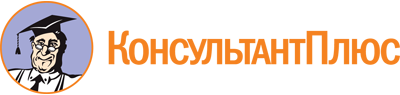 Федеральный закон от 22.08.2004 N 122-ФЗ
(ред. от 03.08.2018)
"О внесении изменений в законодательные акты Российской Федерации и признании утратившими силу некоторых законодательных актов Российской Федерации в связи с принятием федеральных законов "О внесении изменений и дополнений в Федеральный закон "Об общих принципах организации законодательных (представительных) и исполнительных органов государственной власти субъектов Российской Федерации" и "Об общих принципах организации местного самоуправления в Российской Федерации"
(с изм. и доп., вступ. в силу с 01.01.2019)Документ предоставлен КонсультантПлюс

www.consultant.ru

Дата сохранения: 16.03.2021
 22 августа 2004 годаN 122-ФЗСписок изменяющих документов(в ред. Федеральных законов от 29.11.2004 N 141-ФЗ,от 21.12.2004 N 172-ФЗ, от 29.12.2004 N 189-ФЗ, от 29.12.2004 N 199-ФЗ,от 30.12.2004 N 211-ФЗ, от 01.04.2005 N 27-ФЗ, от 09.05.2005 N 45-ФЗ,от 30.06.2005 N 76-ФЗ, от 18.07.2005 N 90-ФЗ, от 27.09.2005 N 123-ФЗ,от 31.12.2005 N 199-ФЗ (ред. 29.12.2006), от 10.01.2006 N 16-ФЗ,от 06.03.2006 N 35-ФЗ, от 13.03.2006 N 38-ФЗ, от 03.06.2006 N 73-ФЗ,от 06.07.2006 N 104-ФЗ, от 16.10.2006 N 160-ФЗ, от 25.10.2006 N 172-ФЗ,от 03.11.2006 N 175-ФЗ, от 04.11.2006 N 188-ФЗ, от 18.12.2006 N 231-ФЗ,от 18.12.2006 N 232-ФЗ, от 29.12.2006 N 258-ФЗ, от 20.04.2007 N 54-ФЗ,от 20.04.2007 N 56-ФЗ, от 26.06.2007 N 118-ФЗ, от 21.07.2007 N 191-ФЗ,от 02.10.2007 N 229-ФЗ, от 18.10.2007 N 230-ФЗ, от 08.11.2007 N 258-ФЗ,от 01.12.2007 N 305-ФЗ, от 01.12.2007 N 311-ФЗ, от 24.04.2008 N 49-ФЗ,от 13.05.2008 N 66-ФЗ, от 18.07.2008 N 120-ФЗ, от 22.07.2008 N 141-ФЗ,от 25.12.2008 N 281-ФЗ, от 25.12.2008 N 287-ФЗ, от 30.12.2008 N 313-ФЗ,от 09.02.2009 N 14-ФЗ, от 24.07.2009 N 213-ФЗ, от 10.11.2009 N 260-ФЗ,от 17.12.2009 N 315-ФЗ, от 21.12.2009 N 334-ФЗ, от 27.12.2009 N 364-ФЗ,от 27.12.2009 N 365-ФЗ, от 12.04.2010 N 61-ФЗ, от 08.05.2010 N 83-ФЗ,от 19.05.2010 N 89-ФЗ, от 22.07.2010 N 159-ФЗ, от 08.11.2010 N 293-ФЗ,от 08.12.2010 N 342-ФЗ, от 10.12.2010 N 356-ФЗ, от 28.12.2010 N 405-ФЗ,от 07.02.2011 N 3-ФЗ, от 14.06.2011 N 142-ФЗ, от 18.07.2011 N 242-ФЗ,от 19.07.2011 N 245-ФЗ, от 19.07.2011 N 248-ФЗ, от 08.11.2011 N 309-ФЗ,от 16.11.2011 N 318-ФЗ, от 21.11.2011 N 323-ФЗ, от 21.11.2011 N 326-ФЗ,от 21.11.2011 N 331-ФЗ, от 30.11.2011 N 361-ФЗ, от 03.12.2011 N 385-ФЗ,от 06.12.2011 N 405-ФЗ, от 08.12.2011 N 423-ФЗ, от 05.06.2012 N 63-ФЗ,от 20.07.2012 N 125-ФЗ, от 29.12.2012 N 273-ФЗ, от 30.12.2012 N 283-ФЗ,от 05.04.2013 N 46-ФЗ, от 07.05.2013 N 104-ФЗ, от 02.07.2013 N 185-ФЗ,от 23.07.2013 N 250-ФЗ, от 25.11.2013 N 312-ФЗ, от 25.11.2013 N 317-ФЗ,от 28.12.2013 N 396-ФЗ, от 28.12.2013 N 405-ФЗ, от 28.12.2013 N 442-ФЗ,от 28.12.2013 N 445-ФЗ, от 04.06.2014 N 145-ФЗ, от 23.06.2014 N 171-ФЗ,от 21.07.2014 N 206-ФЗ, от 04.10.2014 N 284-ФЗ, от 29.12.2014 N 485-ФЗ,от 20.04.2015 N 100-ФЗ, от 02.05.2015 N 127-ФЗ, от 29.06.2015 N 176-ФЗ,от 13.07.2015 N 216-ФЗ, от 28.11.2015 N 358-ФЗ, от 29.12.2015 N 388-ФЗ,от 30.12.2015 N 431-ФЗ, от 30.12.2015 N 448-ФЗ, от 30.12.2015 N 467-ФЗ,от 26.04.2016 N 108-ФЗ, от 03.07.2016 N 227-ФЗ, от 03.07.2016 N 361-ФЗ,от 19.12.2016 N 444-ФЗ, от 28.12.2016 N 485-ФЗ, от 29.07.2017 N 217-ФЗ,от 31.12.2017 N 492-ФЗ, от 07.03.2018 N 56-ФЗ, от 03.08.2018 N 308-ФЗ,с изм., внесенными Определением Конституционного Суда РФот 11.07.2006 N 353-О,Постановлениями Конституционного Суда РФ от 31.01.2008 N 2-П,от 14.05.2013 N 9-П,Федеральными законами от 29.12.2014 N 458-ФЗ, от 13.07.2015 N 254-ФЗ)КонсультантПлюс: примечание.Абзацы одиннадцатый, двенадцатый и тринадцатый пункта 5 статьи 2 признавались утратившими силу с 1 января 2007 года пунктом 1 статьи 31 Федерального закона от 31.12.2005 N 199-ФЗ. Федеральным законом от 29.12.2006 N 258-ФЗ пункт 1 статьи 31 Федерального закона от 31.12.2005 N 199-ФЗ признан утратившим силу с 31 декабря 2006 года.КонсультантПлюс: примечание.Действие пункта 15 статьи 2 не распространяется на граждан, признанных в установленном порядке безработными до 1 января 2005 года (пункт 4 статьи 154 данного документа).КонсультантПлюс: примечание.Действие пункта 16 статьи 2 не распространяется на граждан, признанных в установленном порядке безработными до 1 января 2005 года (пункт 4 статьи 154 данного документа).КонсультантПлюс: примечание.Действие пункта 18 статьи 2 не распространяется на граждан, признанных в установленном порядке безработными до 1 января 2005 года (пункт 4 статьи 154 данного документа).КонсультантПлюс: примечание.Действие пункта 19 статьи 2 не распространяется на граждан, признанных в установленном порядке безработными до 1 января 2005 года (пункт 4 статьи 154 данного документа).КонсультантПлюс: примечание.Пункт 2 статьи 14 признан частично не соответствующим Конституции РФ Постановлением Конституционного Суда РФ от 31.01.2008 N 2-П.В соответствии с частью 3 статьи 79 Федерального конституционного закона от 21.07.1994 N 1-ФКЗ акты или их отдельные положения, признанные неконституционными, утрачивают силу.КонсультантПлюс: примечание.Пункт 4 статьи 26 признан частично не соответствующим Конституции РФ Постановлением Конституционного Суда РФ от 14.05.2013 N 9-П.В соответствии с частью 3 статьи 79 Федерального конституционного закона от 21.07.1994 N 1-ФКЗ акты или их отдельные положения, признанные неконституционными, утрачивают силу.КонсультантПлюс: примечание.В официальном тексте документа, видимо, допущена ошибка: абзац шестнадцатый части второй статьи 6 Закона от 20.08.1993 N 5663-1 посчитан с учетом абзаца, ранее исключенного Федеральным законом от 10.01.2003 N 15-ФЗ. В связи с этим утрачивает силу не абзац шестнадцатый, а абзац пятнадцатый части второй статьи 6.КонсультантПлюс: примечание.Пункт 3 статьи 86 (в части замены слов в пунктах 6 и 8 статьи 37 Воздушного кодекса Российской Федерации) утратил силу (Федеральный закон от 13.07.2015 N 254-ФЗ).КонсультантПлюс: примечание.С 1 января 2016 года пункт 8 статьи 102 утратил силу в части замены слов в пункте 3 статьи 13 (Федеральный закон от 29.12.2014 N 458-ФЗ).КонсультантПлюс: примечание.В официальном тексте документа, видимо, допущена ошибка: абзацы двенадцатый и четырнадцатый статьи 11 Федерального закона от 16.07.1998 N 101-ФЗ посчитаны с учетом абзаца, ранее исключенного Федеральным законом от 10.01.2003 N 15-ФЗ. В связи с этим утрачивают силу не абзацы двенадцатый и четырнадцатый, а абзацы одиннадцатый и тринадцатый статьи 11.КонсультантПлюс: примечание.Нумерация пунктов дана в соответствии с официальным текстом документа.КонсультантПлюс: примечание.О выявлении конституционно-правового смысла положений абзацев девятого - одиннадцатого части 11 статьи 154 см. Постановление Конституционного Суда РФ от 30.06.2006 N 8-П.КонсультантПлюс: примечание.О выявлении конституционно-правового смысла положений абзацев пятнадцатого и шестнадцатого части 11 статьи 154 см. Постановление Конституционного Суда РФ от 30.06.2006 N 8-П.КонсультантПлюс: примечание.О выявлении конституционно-правового смысла положений абзаца девятнадцатого части 11 статьи 154 см. Постановление Конституционного Суда РФ от 30.06.2006 N 8-П.КонсультантПлюс: примечание.О выявлении конституционно-правового смысла положений абзаца двадцать первого части 11 статьи 154 см. Постановление Конституционного Суда РФ от 30.06.2006 N 8-П.КонсультантПлюс: примечание.О выявлении конституционно-правового смысла положений абзаца двадцать второго части 11 статьи 154 см. Постановление Конституционного Суда РФ от 30.06.2006 N 8-П.КонсультантПлюс: примечание.О выявлении конституционно-правового смысла положений абзацев двадцать третьего - двадцать седьмого части 11 статьи 154 см. Постановление Конституционного Суда РФ от 30.06.2006 N 8-П.КонсультантПлюс: примечание.О выявлении конституционно-правового смысла положений абзацев двадцать девятого - тридцать первого части 11 статьи 154 см. Постановление Конституционного Суда РФ от 30.06.2006 N 8-П.КонсультантПлюс: примечание.С 1 января 2017 года Федеральным законом от 03.07.2016 N 361-ФЗ внесены существенные изменения в Федеральный закон от 21.07.1997 N 122-ФЗ, с этого же срока действует Федеральный закон от 13.07.2015 N 218-ФЗ.КонсультантПлюс: примечание.О выявлении конституционно-правового смысла положений абзаца тридцать третьего части 11 статьи 154 см. Постановление Конституционного Суда РФ от 30.06.2006 N 8-П.КонсультантПлюс: примечание.П. 1 ст. 18 (в ред. ФЗ от 08.12.2011 N 423-ФЗ) применяется к отношениям, связанным с безвозмездной передачей военного недвижимого имущества в собственность субъекта РФ либо муниципальную собственность, возникшим после 08.12.2011.